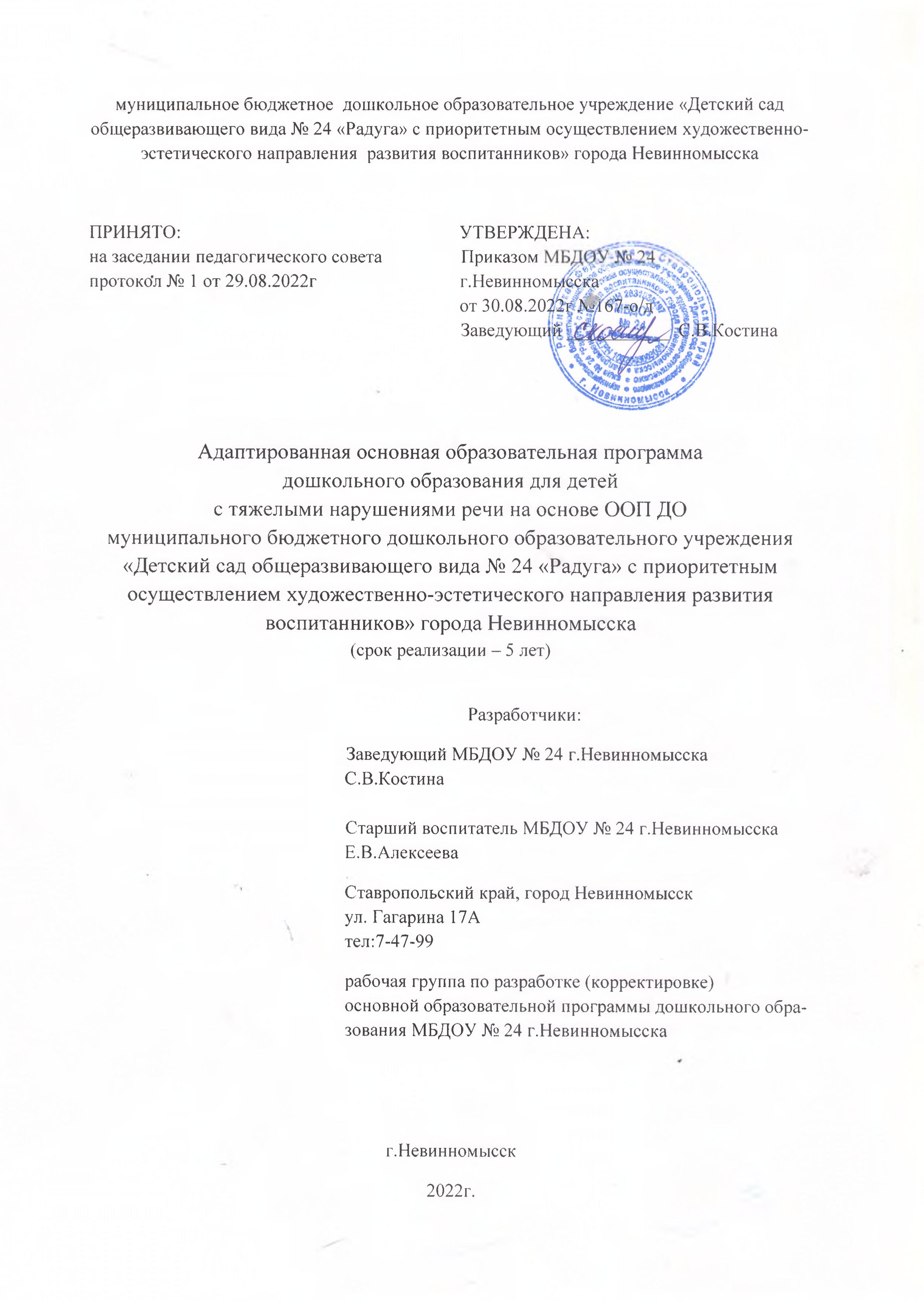 ОГЛАВЛЕНИЕ1. ЦЕЛЕВОЙ РАЗДЕЛ 	2 1.1. Пояснительная записка	2 1.2. Цели и задачи Программы. 	4 1.3. Принципы и подходы к формированию Программы 	5 1.4. Взаимодействие участников образовательного процесса. Интегрированные коррекционно - развивающие занятия                                                                                                                                     8  1.5. Взаимодействие педагогического коллектива с семьями воспитанников                                     17  1.6. Инклюзивное образование дошкольников с тяжёлыми нарушениями речи (ОНР)                     20  1.7. Планируемые результаты освоения Программы . Целевые ориентиры на этапе завершения освоения Программы                                                                                                                                   21  1.8. Педагогическая диагностика индивидуального развития ребёнка дошкольного возраста с тяжелыми нарушениями  речи (ОНР)                                                                                                        242. СОДЕРЖАТЕЛЬНЫЙ РАЗДЕЛ                                                                                                             46 2.1. Характеристики особенностей развития детей  с тяжелыми нарушениями речи                                    2.2. Содержание образовательных областей программы. Коррекционная, образовательная, игровая, досуговая деятельность                                                                                                                               48            2.2.1. Речевое развитие                                                                                                                    49             2.2.2 Познавательное развитие                                                                                                      53             2.2.3.Социально-коммуникативное  развитие                                                                              56             2.2.4.Художественно-эстетическое развитие                                                                               58             2.2.5.Физическое развитие                                                                                                             62 2.3. Тематическое планирование образовательной и  коррекционной деятельности                        67   2.4. Дидактические материалы. Перечень игр, игровых упражнений, иллюстративного материала, литературных и музыкальных произведений                                                                                            76  2.5. Культурно-досуговая деятельность                                                                                                   80  2.6. Поддержка детской инициативы                                                                                                       813. ОРГАНИЗАЦИОННЫЙ РАЗДЕЛ                                                                                                          86  3.1. Основные направления коррекционной и образовательной деятельности                                   86  3.2  Система коррекционной и образовательной деятельности                                                             86  3.3. Организация режима дня                                                                                                                    88  3.4. Организация предметно-пространственной среды. Игровое оборудование                                 88  3.5. Материально-техническое обеспечение Программы                                                                      91I. ЦЕЛЕВОЙ РАЗДЕЛ1.1. Пояснительная запискаАдаптированная основная образовательная программа для детей с тяжелыми нарушениями речи (ТНР) (далее - Программа) определяет содержание и организацию корекционно-образовательного процесса в комбинированной  группе для детей с тяжелыми нарушениями речи (ТНР) муниципального бюджетного дошкольного образовательного учреждения «Детский сад общеразвивающего вида №24  «Радуга» с приоритетным осуществлением художественно-эстетического направления развития воспитанников» города Невинномысска (далее МБДОУ), с детьми дошкольного возраста от 5 до 8 лет.  Программа разрабатывалась в соответствии с нормативными документами: Федеральным законом от 29.12.2012 № 273-ФЗ "Об образовании в Российской Федерации";Федеральным государственным образовательным стандартом, приказ Министерства образования и науки Российской Федерации от «17» октября    . № 1155  Письмом Министерства образования и науки № 08-249 от 28 февраля 2014 г. «Комментарии к ФГОС дошкольного образования»;Приказом Министерства просвещения РФ от 31 июля 2020 г. № 373 «Об утверждении Порядка организации и осуществления образовательной деятельности по основным общеобразовательным программам – образовательным программам дошкольного образования»;Постановление Главного государственного санитарного врача РФ от 28.09.2020 № 28 «Об утверждении санитарных правил СП 2.4. 3648-20 «Санитарно-эпидемиологические требования к организациям воспитания и обучения, отдыха и оздоровления детей и молодежи» (Зарегистрировано в Минюсте России 18.12. 2020 № 61573);Устав муниципального бюджетного дошкольного образовательного учреждения «Детский сад общеразвивающего вида №24 «Радуга» с приоритетным осуществлением художественно-эстетического  направления развития воспитанников» города Невинномысска.        Программа состоит из обязательной части и части формируемой участниками образовательного процесса. Обе части являются взаимодополняющими.        Обязательная часть  разработана  с учетом:        - Программы дошкольного образования «От рождения до школы» под редакцией Н.Е. Вераксы, Т.С. Комаровой, М.А. Васильевой;          - Адаптированной основной образовательной программы для детей с тяжелыми нарушениями речи (общим недоразвитием речи) с 3 до 7 лет», под ред. Н.В. Нищевой.         Часть Программы, формируемая участниками образовательных отношений,  включает в себя:- «Я – ты – мы» Князева О.Л., Стеркина Р.Б.;- «Театр- Творчество - Дети» Сорокина Н.Ф.;            - «Основы безопасности детей дошкольного возраста» Авдеева Н.Н., Князева О.Л., Стеркина Р.Б.;             - «Региональная культура, как средство патриотического воспитания детей дошкольного возраста» Литвинова Р.М.;- «Приключение кота Белобока, или экономика для малышей», С.В.Герасименко, Е.А. Маркушевская.             Согласно     Федеральному  закону «Об    образовании       в   Российской       Федерации» от 29 декабря 2012 г.  №273-ФЗ (далее –  Федеральный закон «Об образовании в Российской Федерации») дошкольное       образование     является    уровнем     общего    образования      наряду    с начальным общим, основным общим и средним общим образованием.  Именно в дошкольном детстве закладываются ценностные установки развития личности ребенка, основы его идентичности, отношения к миру, обществу, семье и самому себе. Поэтому миссия дошкольного образования –  сохранение уникальности и самоценности дошкольного       детства     как    отправной      точки     включения       и   дальнейшего       овладения разнообразными   формами   жизнедеятельности   в   быстро   изменяющемся   мире, содействие развитию  различных  форм  активности  ребенка,  передача  общественных  норм  и  ценностей,  способствующих позитивной социализации в поликультурном многонациональном обществе.  Коррекционная помощь детям с ограниченными возможностями здоровья (далее – ОВЗ) является одним из приоритетных направлений в области образования. В логопедии актуальность проблемы раннего выявления, диагностики и коррекции нарушений речевого развития детей обусловлена следующими факторами: с одной стороны, растет число детей раннего и дошкольного возраста с нарушениями речевого развития разной степени выраженности и различного этиопатогенеза, которые часто приводят к тяжелым системным речевым нарушениям в дошкольном и школьном возрасте. Это обусловливает актуальность Программы и необходимость ее внедрения в практику образования.              Программа      направлена      на  создание     социальной     ситуации     развития     дошкольников,  социальных  и  материальных  условий,  открывающих  возможности  позитивной  социализации  ребенка,   формирования   у   него   доверия   к   миру,   к   людям   и   к   себе,   его   личностного   и  познавательного   развития,   развития   инициативы   и   творческих   способностей   посредством  культуросообразных и возрастосообразных видов деятельности в сотрудничестве со взрослыми  и другими детьми, а также на обеспечение здоровья и безопасности детей.         Содержание      Программы       в соответствии     с   требованиями      ФГОС ДО, включает     три  основных раздела – целевой, содержательный и организационный.         Целевой   раздел   Программы   определяет   ее   цели   и   задачи, принципы   и   подходы   к формированию Программы, планируемые результаты ее освоения в виде целевых ориентиров.          Содержательный раздел Программы включает описание коррекционно-образовательной деятельности в соответствии с направлениями развития ребенка в пяти образовательных областях – социально-коммуникативной, познавательной, речевой, художественно-эстетической, физической, что обеспечивает адаптацию и интеграцию детей с ОВЗ в обществе. Программа   определяет   примерное   содержание   образовательных   областей   с   учетом возрастных и индивидуальных особенностей детей в различных видах деятельности, таких как:        – игровая (сюжетно-ролевая игра, игра с правилами и другие виды игры),         – коммуникативная (общение и взаимодействие со взрослыми и другими детьми),         –  познавательно-исследовательская (исследование и познание природного и социального   миров   в   процессе   наблюдения   и   взаимодействия   с   ними), а   также   такими   видами активности ребенка, как:        – восприятие художественной литературы и фольклора,         – самообслуживание и элементарный бытовой труд (в помещении и на улице),        – конструирование   из   разного материала, включая   конструкторы, модули, бумагу, природный и иной материал,         – изобразительная (рисование, лепка, аппликация),        –музыкальная (восприятие и понимание смысла музыкальных произведений, пение,  музыкально-ритмические движения, игры на детских музыкальных инструментах),        – двигательная (овладение основными движениями) формы активности ребенка.         Организационный  раздел     Программы         описывает      систему      условий      реализации корекционно-образовательной деятельности, необходимых для достижения целей Программы, планируемых результатов   ее   освоения   в   виде   целевых   ориентиров, а   также   особенности   организации корекционно-образовательной деятельности, а именно описание:          – психолого-педагогических, кадровых, материально-технических    условий,         – особенностей организации развивающей предметно-пространственной среды,         – способов и направлений поддержки детской инициативы,          – особенностей взаимодействия педагогического коллектива с семьями дошкольников,           –особенностей   разработки   режима   дня   и   формирования   распорядка   дня   с   учетом   возрастных и индивидуальных особенностей детей, их специальных образовательных потребностей.         В   соответствии       с Программой        описание      традиционных        событий, праздников       и мероприятий с учетом региональных и других социокультурных особенностей включено в часть, формируемую участниками образовательных отношений.         Программа также содержит развивающее оценивание достижения целей в форме педагогической и психологической диагностики    развития детей, а также  качества     реализации      основной образовательной  программы. Система оценивания качества реализации программы   направлена в первую очередь на оценивание созданных дошкольным учреждением условий внутри образовательного процесса.   1.2.  Цели и задачи Программы       Целями  Программы  являются:построение системы коррекционно-развивающей работы в группе комбинированной  направленности для детей с тяжелыми нарушениями речи (общим недоразвитием речи), предусматривающей полную интеграцию действий всех специалистов дошкольной образовательной организации и родителей дошкольников. проектирование  социальных  ситуаций  развития  ребенка  и  развивающей        предметно-пространственной   развивающей    среды,   обеспечивающих   позитивную  социализацию,    личностное развитие, развитие инициативы и творческих способностей,  мотивацию   и      поддержку     индивидуальности       детей    через   общение,    игру,  познавательно-исследовательскую деятельность и другие формы активности. развитие общих способностей дошкольников: умственных, коммуникативных, регуляторных, в процессе специфических дошкольных видов деятельности, в процессе их коммуникации с взрослыми и другими детьми по мере реализации задач разных образовательных областей: социально-коммуникативное развитие; познавательное развитие; речевое развитие; художественно-эстетическое развитие;физическое развитие.       Программа,  в  соответствии  с   Федеральным  законом  «Об  образовании  в  Российской  Федерации»,  № 273 ФЗ от 29.12. 2012 г.,  содействует   взаимопониманию   и   сотрудничеству   между   людьми,   учитывает  разнообразие мировоззренческих подходов, способствует реализации права детей дошкольного  возраста  на  свободный  выбор  мнений  и  убеждений,  обеспечивает  развитие  способностей  каждого  ребенка,  формирование  и  развитие  личности  ребенка  в  соответствии  с  принятыми  в  семье    и   обществе     духовно-нравственными         и   социокультурными        ценностями      в   целях  интеллектуального,  духовно-нравственного,  творческого  и  физического  развития  человека,  удовлетворения его образовательных потребностей и интересов. Программа создавалась с учетом индивидуальных особенностей и потребностей детей с тяжелыми нарушениями речи (общим недоразвитием речи), с учетом мотивированного мнения родителей для обеспечения равных возможностей полноценного развития  детей независимо от ограниченных возможностей здоровья. Комплексность педагогического воздействия направлена на выравнивание речевого и психофизического развития детей и обеспечение их всестороннего гармоничного развития. Программа обеспечивает развитие личности детей дошкольного возраста,   в различных видах общения и деятельности с учетом их возрастных, индивидуальных, психологических и физиологических особенностей, направлена на решение следующих задач:охрана и укрепление физического и психического здоровья детей, в том числе их эмоционального благополучия; овладение детьми самостоятельной, связной, грамматически правильной речью и коммуникативными навыками, фонетической системой русского языка, элементами грамоты, что формирует психологическую готовность к обучению в школе обеспечение индивидуально ориентированной психолого-медико-педагогической помощи воспитанникам, имеющим ОНР с учетом особенностей их психофизического развития,  индивидуальных возможностей и мотивированного мнения родителей;обеспечение взаимодействия в разработке и реализации коррекционных мероприятий педагогических и медицинских работников МБДОУ;интеграция усилий специалистов и семей воспитанников, разъяснение специальных знаний по логопедии среди педагогических работников и родителей МБДОУ. обеспечение равных возможностей полноценного развития каждого ребёнка в период дошкольного детства независимо от пола, нации, социального статуса, психофизиологических особенностей (в том числе ограниченных возможностей здоровья);обеспечение преемственности основной образовательной программы дошкольного и начального общего образования;создание благоприятных условий развития детей в соответствии с его возрастными и индивидуальными особенностями и склонностями развития способностей и творческого потенциала каждого ребёнка как субъекта отношений с самим собой, другими детьми, взрослыми и миром;объединение обучения и воспитания в целостный образовательный процесс на основе духовно-нравственных и социокультурных ценностей и принятых в обществе правил и норм поведения в интересах человека, семьи, общества;формирование общей культуры личности детей, развития их социальных, нравственных, эстетических, интеллектуальных, физических качеств, инициативности, самостоятельности и ответственности ребёнка, формирования предпосылок учебной деятельности;обеспечение вариативности и разнообразия содержания Программы и организационных форм уровня дошкольного образования, возможности формирования Программы с учётом образовательных потребностей и способностей детей;формирование социокультурной среды, соответствующей возрастным, индивидуальным, психологическим  и физиологическим особенностям детей; формирование общих представлений об окружающей природной среде, своеобразии природы Ставрополья, позитивного эмоционально-ценностного и бережного отношения к природе Ставрополья, любви к своему городу, краю, чувства гордости за него.Создание условий для нравственно-патриотического воспитания детей средствами народной культуры. 1.3.  Принципы и подходы к формированию ПрограммыВ  ДОУ функционирует 8 групп, контингент детей составляет 180 человека, в возрасте с 1,5 до 7(8) лет, из них с учетом индивидуальных особенностей развития детей в детском саду сформированы 4 комбинированные группы:  (дети с тяжелыми нарушениями речи, дети с задержкой психического развития в возрасте с 5 до 7лет(8).	На основании Приказа  Министерства образования и науки Российской Федерации (Минобрнауки России) от 30 августа 2013 г. N 1014 г. главы 3 «Особенности организации образовательной деятельности для лиц с ограниченными возможностями здоровья» пункта 20, численность обучающихся с ограниченными возможностями здоровья в комбинированной группе устанавливается до 7 человек.Сведения о  педагогических кадрах     Для обеспечения полноценного образовательного процесса в ДОУ сформирован достаточно квалифицированный коллектив педагогов. ДОУ кадрами обеспечено полностью:Заведующий – 1, старший воспитатель – 1, учитель-логопед – 2, музыкальный руководитель - 1, инструктор физической культуры – 1, воспитатели  – 9.      Образовательный уровень педагогического коллектива  ДОУ достаточно высокий. Педагоги  постоянно повышают свой образовательный уровень. В 2021-2022 году воспитатели комбинированных групп прошли курсы повышения квалификации по теме: «Организация инклюзивного образования в условиях реализации ФГОС дошкольного образования для детей с ОВЗ»       Члены педагогического коллектива активно принимают участие в семинарах, конференциях и совещаниях различных уровней.Педагоги и воспитанники ДОУ активно участвуют  в смотрах-конкурсах, фестивалях, олимпиадах, в которых занимают  призовые места («Детский сада года», «Дошкольный работник», «Лучший кабинет педагога-психолога», «Мир глазами ребенка», «Дошкольная радуга», «Олимпиада по подвижным играм», «Воспитатель года», «Зеленый огонек»).Современные изменения в системе дошкольного образования отразились и в содержании коррекционно-развивающего обучения детей с ограниченными возможностями здоровья. Это проявляется в стремлении специалистов к поискам вариативных программ, в использовании новых методов обучения и воспитания.Ключевой позицией обновления дошкольного специального образования является создание условий для системного развития возможностей проблемного ребенка в целях обогащения его социального опыта.В системном подходе реализуется отношение к ребенку как к системно развивающемуся индивидууму, имеющему свою субъективно выраженную направленность и формы внешнего и внутреннего реагирования на изменяющуюся социальную среду. При этом процесс продуктивного взаимодействия ребенка и взрослого - динамический мотивообразующий процесс для обоих участников общения, который рассматривается в программе как стержень коррекционно-развивающего обучения и воспитания.Программа сформирована в соответствии с принципами и подходами, определёнными ФГОС ДО:полноценное проживание ребёнком всех этапов детства, обогащения (амплификации) детского развития;построение образовательной деятельности на основе индивидуальных особенностей каждого ребенка, при котором сам ребенок становиться активным в выборе содержания своего образования, становиться субъектом образования; принцип природосообразности заключается в реализации общеобразовательных задач дошкольного образования с привлечением синхронного выравнивания речевого и психического развития детей с общим недоразвитием речисодействие и сотрудничество детей и взрослых, признание ребенка полноценным участником (субъектом) образовательных отношений;онтогенетический принцип учитывает закономерности развития детской речи в норме;поддержка инициативы детей в различных видах деятельности;сотрудничество дошкольного учреждения с семьей;приобщение детей к социокультурным нормам, традициям семьи, общества и государства;формирование познавательных интересов и познавательных действий ребенка в различных видах деятельности;возрастная адекватность (соответствия условий, требований, методов возрасту и особенностям развития);учёт этнокультурной ситуации развития детей;принцип развивающего образования, реализующийся через деятельность каждого ребенка в зоне его ближайшего развития;комплексно-тематический принцип построения образовательного процесса;принцип непрерывности образования, обеспечение к концу дошкольного детства такого уровня развития каждого ребенка, который позволит ему быть успешным при обучении по программам начальной школы;принцип системности, образовательная программа представляет собой целостную систему: все компоненты в ней взаимосвязаны и взаимозависимы;принцип интеграции усилий специалистов;принцип конкретности и доступности учебного материала, соответствия требований, методов, приемов и условия образования           индивидуальным и возрастным особенностям детей;принцип систематичности и взаимосвязи учебного материала;принцип постепенности подачи учебного материала;принцип концентрического наращивания информации в каждой возрастной группе во всех пяти образовательных областях.В основу  Программы положены подходы:Концепция самоценности дошкольного периода развития, разработанная А. В.Запорожцем. Согласно данной концепции, основной путь развития ребенка - это амплификация, т. е. обогащение, наполнение процесса развития наиболее значимыми именно для дошкольника формами и способами деятельности, изменяющими и перестраивающими его психику. Работа в русле амплификации предполагает не ускорение развития ребенка с помощью обучения (переход к возможно раннему решению школьных задач), а расширение его возможностей именно в дошкольных сферах жизнедеятельности.          2. Теория деятельности, разработанная А. Н. Леонтьевым, Д. Б. Элькониным, В. В. Давыдовым и др. Согласно их теории, развитие ребенка осуществляется в процессе различных деятельностей. Для ребенка-дошкольника это, прежде всего, игра, а также конструирование, изобразительная деятельность, литературно-художественная. Развитие способностей ребенка делает его подлинным субъектом деятельности, прежде всего игровой, становление развитых форм которой происходит к концу дошкольного возраста.        3. Концепция развития способностей, разработанная Л. А. Венгером и его сотрудниками. Под способностями, вслед за отечественными авторами (Л.С.Выготский.Б.М.Теплов, СЛ.Рубинштейн, А.Н.Леонтьев, Л.А.Венгер и др.)  мы понимаем обобщенные способы ориентировки, обеспечивающие успешность в деятельности, успешность решения той или иной задачи. Способности понимаются как ориентировочные действия, которые осуществляются путем использования существующих в культуре средств. Для дошкольников такие средства носят, прежде всего, образный характер. Это разного рода эталоны, схемы, модели, символы, в то же время - это могут быть словесно задаваемые правила и инструкции.Способности позволяют ребенку самостоятельно обобщать имеющийся у него эмпирический опыт, анализировать новую ситуацию, находить решения различных задач. Основной путь развития способностей - это постоянный переход от внешних действий с условными заместителями (схемами, моделями, символами) к действиям в уме. Как правило, дети сначала выполняют новые для них действия вместе с взрослыми, затем с другими детьми и, наконец, самостоятельно.Способности могут относиться к разным областям действительности, разным типам задач, возникающим в результате взаимодействия человека с окружающей действительностью.Условно, в зависимости от задачи, возникающей у человека по отношению к окружающей действительности, способности можно разделить на три вида: познавательные, коммуникативные и регуляторные.Способности восприятия (сенсорные способности) «обнаруживаются в виде восприятия тех или иных свойств и отношений предметов и явлений объективного мира или свойств собственных действий индивида». Решение различных перцептивных задач происходит при помощи сенсорных эталонов и действий по их использованию.Развитие интеллектуальных способностей происходит в процессе усвоения действий замещения, построения и использования наглядных моделей, а также слова в планирующей функции. Творческие способности дошкольников могут развиваться в процессе решения задач по созданию образов воображения. Простейший из таких образов создается, например, благодаря опредмечиванию элементарного графического изображения (круг - яблоко, шарик, мяч). В дальнейшем - это создание детализированных образов, образов, включенных в сюжет, образов-композиций, в которых предложенный для дорисовывания образец является второстепенной деталью (О.М.Дьяченко).  В программе развитию творческих способностей ребенка уделяется большое внимание. Они проявляются в самостоятельном опробовании нового материала, в совместном с взрослым и другими детьми процессе освоения новых способов действия, но самое главное - в формировании замыслов и их реализации. Коммуникативные способности рассматриваются нами как играющие ведущую роль в социальном развитии ребенка-дошкольника. Коммуникативные способности позволяют различать те или иные ситуации общения, понимать состояние других людей и свое состояние, возникающее в таких ситуациях, адекватно выстраивать на основе этого свое поведение, владеть способами выражения своего отношения к взрослым и к сверстникам.Произвольный компонент регуляции предполагает сознательное принятие и удерживание задачи, способа действия, приводящего к достижению результата - действия определенным образом, по правилу. Правила могут предлагаться ребенку в разных формах: в виде собственного поведения взрослого, выступающего в качестве образца, в виде словесной инструкции, в виде различных образных средств (картинок, знаков).Произвольное поведение считается новообразованием младшего школьного возраста, развивающимся благодаря учебной деятельности. В то же время, слабое развитие произвольности обычно затрудняет обучение ребенка в школе. Однако развитие элементов произвольного поведения возможно и в дошкольном возрасте при выполнении деятельностей, которые специфичны и доступны дошкольнику. Это может быть выполнение детских видов деятельности (игра, конструирование и др.), адекватное поведение, действия с предметами, элементы трудовой деятельности и многое другое. Важно, чтобы способ выполнения деятельности, правила поведения или действий с предметами становились специальной задачей для воспитывающего ребенка взрослого.Регуляторное действие «удерживание задачи» на познание и коммуникацию будет сопровождаться рядом конкретных действий:-выдерживание напряжения, возникающего из-за торможения непосредственного побуждения,           -действия в соответствии с условием, правилом, -контроль процесса выполнения,-сопоставление результата с конкретным или представляемым воображаемым образцом. Развитие регуляторных способностей достигается в программе благодаря образовательной работе по всем разделам, благодаря особой позиции воспитателя, ориентированной на развитие детей, сотрудничество, личностно-ориентированное взаимодействие. 1.4.  Взаимодействие участников образовательного процесса.Интегрированные коррекционно-развивающие занятия.        Эффективность коррекционно-развивающей работы в группе комбинированной направленности во многом зависит от преемственности в работе логопеда и других специалистов. И, прежде всего, учителя-логопеда и воспитателей. Взаимодействие с воспитателями логопед осуществляет работу в разных формах. Это совместное составление перспективного планирования работы на текущий период во всех образовательных областях; -обсуждение и выбор форм, методов и приемов коррекционно-развивающей работы; оснащение развивающего предметного пространства в групповом помещении; - взаимопосещение и участие в интегрированной образовательной деятельности; совместное осуществление образовательной деятельности в ходе режимных моментов, еженедельные задания учителя-логопеда воспитателям.   В календарных планах воспитателей в начале каждого месяца логопед указывает лексические темы на месяц, примерный лексикон по каждой изучаемой теме, основные цели и задачи коррекционной работы; перечисляет фамилии детей, коррекции развития которых воспитатели в данный отрезок времени должны уделить особое внимание в первую очередь.                  Еженедельные задания логопеда воспитателю включают в себя следующие разделы: • логопедические пятиминутки;• подвижные игры и пальчиковая гимнастика; • индивидуальная работа; • рекомендации по подбору художественной литературы и иллюстративного материала.  Логопедические пятиминутки служат для логопедизации совместной деятельности воспитателя с детьми и содержат материалы по развитию лексики, грамматики, фонетики, связной речи, упражнения по закреплению или дифференциации поставленных звуков, по развитию навыков звукового и слогового анализа и синтеза, развитию фонематических представлений и неречевых психических функций, связной речи и коммуникативных навыков, то есть для повторения и закрепления материала, отработанного с детьми логопедом. Обычно планируется 2—3 пятиминутки на неделю, и они обязательно должны быть выдержаны в рамках изучаемой лексической темы. Логопед не только дает рекомендации по проведению пятиминуток, но в некоторых случаях и предоставляет материалы и пособия для их проведения. Подвижные игры, упражнения, пальчиковая гимнастика, служат для развития общей и тонкой моторики, координации движений, координации речи с движением, развития подражательности и творческих способностей.  Они тоже обязательно выдерживаются в рамках изучаемой лексической темы. Именно в играх и игровых заданиях наиболее успешно раскрывается эмоциональное отношение ребенка к значению слова. Планируя индивидуальную работу воспитателей с детьми, логопед рекомендует им занятия с двумя-тремя детьми в день по тем разделам программы, при усвоении которых эти дети испытывают наибольшие затруднения. Важно, чтобы в течение недели каждый ребенок хотя бы по одному разу позанимался с воспитателями индивидуально. Прежде всего, логопеды рекомендуют индивидуальную работу по автоматизации и дифференциации звуков. Зная, какие трудности испытывают воспитатели при подборе наглядно- дидактических и литературных материалов, как сложно им учесть особенности общего и речевого развития детей с речевой патологией, логопед как правило, составляет   перечень художественной литературы и иллюстративного материала, рекомендуемых для каждой недели работы. В настоящее время все большее распространение и популярность в системе работы в группе для детей с тяжелыми нарушениями речи приобретают интегрированные коррекционно-развивающие занятия, которые позволяют избежать перегрузки и дезадаптации детей, помогают высвободить время для свободной игровой деятельности детей, обеспечивают взаимодействие специалистов и родителей дошкольников в коррекционном процессе. В интегрированном коррекционно - развивающем занятии могут участвовать   до 3 специалистов и родители дошкольников. Интеграция образовательных областей на таких занятиях оказывается очень эффективной. На интегрированных занятиях используются различные виды доступной дошкольникам деятельности: изобразительная и конструктивно-модельная, хороводные игры с пением и подвижные игры, рассматривание картин и рассказывание по картинам, решение ребусов и разгадывание кроссвордов, театрализованные игры и игры-драматизации и т. п. На интегрированных занятиях дети учатся общаться друг с другом и со взрослыми, что способствует совершенствованию разговорной речи, обогащению словарного запаса и в конечном итоге, формированию коммуникативной функции речи и успешной социализации детей. Интегрированные занятия оказывают специфическое воздействие на развитие детей в целом. Занятия с участием разных специалистов и родителей дошкольников могут проводиться как еженедельно, так и раз в две недели или раз в месяц.       Частота   проведения таких занятий решается всеми специалистами, участвующими в них: учителем-логопедом, воспитателями, педагогом-психологом, музыкальным руководителем,  воспитателем по физической культуре.     Проведение интегрированного занятия, освобождает специалистов от проведения их занятий, внесенных в этот день в сетку занятий.  Продолжительность интегрированного занятия может варьироваться от 20 до 35 минут в разных возрастных группах.         Смена специалистов и видов деятельности в ходе занятия, использование разнообразных приемов работы, в частности, логоритмических приемов, игровых и сюрпризных моментов, высокий темп работы, обязательная релаксационная пауза в середине занятия и обязательная физкультурная пауза позволяют поддерживать высокую работоспособность и заинтересованность детей даже в продолжительный отрезок времени.      После интегрированного занятия организуется свободная деятельность детей в игровом пространстве группового помещения на 25—30 минут, затем дети отправляются на прогулку, во время которой логопед осуществляет индивидуальную работу с детьми.            Можно поменять порядок этих режимных моментов и сначала отправить детей на прогулку, а затем предоставить детям время для самостоятельной деятельности.     Основная нагрузка при подготовке таких занятий падает на учителя-логопеда, который разрабатывает структуру занятия и осуществляет координацию действий специалистов. При подготовке интегрированного занятия логопеду следует четко выполняет следующие действия: • определить тему и цель занятия; • обозначить основные этапы занятия и определить специалистов, которые будут проводить работу на этих этапах, сформулировать задачи каждого этапа совместно с этими специалистами, обеспечив взаимосвязь и взаимообусловленность этапов занятия, а также интеграцию образовательных областей; • включить в занятие разнообразные игровые и дидактические упражнения; • предусмотреть на всех этапах занятия использование приемов, обеспечивающие индивидуальный подход к детям; • при отборе программного материала учитывать зону ближайшего развития каждого ребенка, его потенциальные возможности; • определить хорошо знакомый детям словарь, который они должны будут актуализировать на занятии, и распечатать его для всех участвующих в занятии специалистов, обеспечив тем самым переход детей от накопленных представлений и пассивного речевого запаса к активному использованию речевых средств; • отобрать уже отработанные с детьми грамматические конструкции с учетом темы и цели занятия, этапа коррекционного обучения, индивидуального подхода к речевым и психическим возможностям детей и предоставить возможность всем специалистам использовать этот материал на разных этапах занятия, организовав, таким образом, речевую практику, в которой закрепляются лексические и грамматические значения; • обеспечить постепенное усложнение речевых и речемыслительных заданий; • включить в занятие регулярное повторение усвоенного речевого материала и подключить к этому всех участвующих в занятии специалистов; • привлечь каждого ребенка к участию в диалогах.       Занятия организуются таким образом, чтобы обеспечить каждому ребенку возможность участвовать в коллективной деятельности, свободно общаться со сверстниками и взрослыми.             Предполагается свободное размещение детей во время занятия: сидя или лежа на ковре, сидя или стоя полукругом возле мольберта или наборного полотна и т. п. с тем, чтобы детям было удобно рассматривать предметы и пособия, предъявляемые им во время занятия, смотреть друг на друга и на педагога, что обеспечивает полноту восприятия чужой речи.         Причем на каждом этапе занятия местоположение детей обязательно меняется. Если, занимаясь с логопедом, дети сидели на стульчиках возле мольберта, то, переходя к музыкальному руководителю, они выполняют движения под музыку на ковре в центре группового помещения, а затем выполняют задания воспитателя по развитию математических представлений, сидя за столиками или стоя у магнитной доски.     Занятие строится таким образом, чтобы наиболее эмоциональные, сюрпризные, игровые моменты приходились на период нарастания у детей усталости. Пособия для занятия отбираются и готовятся заранее, педагоги, не участвующие в занятии на данном этапе, могут оказывать помощь в размещении или уборке пособий с тем, чтобы темп работы на занятии не снижался, и внимание детей не рассеивалось.        Если говорить о коррекционной работе логопеда на интегрированных занятиях, то она разнообразна и может охватывать все направления работы логопеда, кроме постановки звуков, которая, естественно, осуществляется на индивидуальных занятиях с детьми.       Логопед может включать в свои этапы занятия элементы артикуляционной гимнастики, работу над просодической стороной речи, дыханием, развитием слухового и зрительного восприятия и внимания, фонематического слуха и восприятия, речевого слуха и слухоречевой памяти, овладением навыками звукового и слогового анализа и синтеза.     В занятия могут включаться упражнения по закреплению правильного произношения поставленных звуков, отрабатываться пройденные ранее грамматические категории с предъявлением требования их правильного фонетического оформления, в играх и игровых упражнениях может проводиться работа по закреплению уже сформированных навыков словообразования. В подготовительной группе в ходе интегрированных занятий дети учатся связно рассказывать об увиденном, высказывать свои впечатления об играх, в которые они играли, об упражнениях, которые они делали.      На таких занятиях дети учатся слышать ошибки в чужой и собственной речи, у них формируется языковое чутье, чувство языка. На таких занятиях дошкольники готовы к неожиданностям, ждут сюрпризов и с удовольствием включаются в игры, предложенные педагогами.       На интегрированных занятиях с успехом может решаться задача включения в работу всех анализаторов дошкольника, развития его эмоционального мира, мира его чувств. А ведь именно эмоции и чувства участвуют в формировании волевого управления действиями, лежат в основе произвольного поведения, начало которого приходится на дошкольный возраст, характеризующийся значительными изменениями в функционировании сенсорных систем и восприятии информации через все органы чувств. На интегрированных занятиях у ребенка совершенствуются механизмы восприятия, развиваются сенсомоторные и эмоциональные реакции, и на этой основе осуществляется становление мотивационно-потребностной сферы и высших психических функций: внимания, памяти, мышления, речи.       Использование разнообразных приемов обучения, применение дидактических пособий обеспечивают ребенка эстетическими удовольствиями, способствуют положительным эмоциональным переживаниям, формируют устойчивый чувственный фон жизнедеятельности, снимают раздражительность и тревожность.      Использование самых разных видов деятельности на одном занятии обеспечивает постепенную и плавную подготовку ребенка к переходу от игровой к учебной деятельности.            Родители дошкольников могут стать полноправными участниками интегрированных занятий, участвуя в их подготовке и художественном оформлении, подключаясь к работе на разных этапах занятия.План взаимодействия учителя – логопеда с воспитателем по физической культуре в  группе комбинированной направленности для детей с тяжелыми нарушениями речи (ОНР)План взаимодействия учителя – логопеда с руководителем по музыкальному воспитанию в  группе комбинированной направленности для детей с тяжелыми нарушениями речи (ОНР).1.5. Взаимодействие педагогического коллектива с семьями дошкольников          В соответствии с ФЗ «Об образовании в Российской Федерации» родители являются не только равноправными, но и равноответственными участниками образовательного процесса. Семья – социальный микромир, отражающий в себе всю совокупность общественных отношений: к труду, событиям внутренней и международной жизни, культуре, друг к другу, порядку в доме, семейному бюджету и хозяйству, книге, соседям, друзьям, природе и животным. Семья – первичный коллектив, который даёт человеку представления о жизненных целях и ценностях. В семье ребёнок получает первые практические навыки применения этих представлений во взаимоотношениях с другими людьми, усваивает нормы, которые регулируют поведение в различных ситуациях повседневного общения. В процессе семейного воспитания у детей вырабатываются привычки поведения и критерии оценки добра и зла, допустимого и порицаемого, справедливого и несправедливого.          В соответствии с Федеральными государственными требованиями к структуре основной общеобразовательной программы дошкольного образования, одним из компонентов в структуре образовательного процесса дошкольного учреждения является взаимодействие с семьями воспитанников. Основанием для определения форм и методов взаимодействия с семьями воспитанников являются нормативные документы, закрепляющие основу взаимодействия (основные международные документы, нормативные документы федерального и регионального уровня, нормативные документы конкретного образовательного учреждения), а также современные исследования основных направлений взаимодействия ДОУ и семьи (психолого- педагогическое сопровождение семьи в вопросах воспитания детей, защита прав ребенка, работа с семьями, требующими повышенного внимания и нуждающимися в особой помощи и др.).           В современной науке принято выделять несколько групп методов и форм работы с родителями:наглядно-информационные (нацелены на знакомство родителей с условиями, задачами, содержанием и методами воспитания детей, способствуют преодолению поверхностного суждения о роли детского сада, оказывают практическую помощь семье. К ним относятся фотографии, выставки детских работ, стенды, ширмы, папки-передвижки, сайт (сайты групп), а также компьютерные презентации, видеофрагменты организации различных видов деятельности, режимных моментов, рубрика «Энциклопедия мудрости» и др.);информационно-аналитические (способствуют организации общения с родителями, их основной задачей является сбор, обработка и использование данных о семье каждого воспитанника, общекультурном уровне его родителей, наличии у них необходимых педагогических знаний, отношении в семье к ребёнку, запросах, интересах, потребностях родителей в психолого-педагогической информации. Только на основе анализа этих данных возможно осуществление индивидуального, личностно-ориентированного подхода к ребёнку в условиях дошкольного учреждения и построение грамотного общения с родителями);досуговые (обеспечивают установление теплых неформальных отношений между педагогами и родителями, а также более доверительных отношений между родителями и детьми. К ним относятся проведение педагогами дошкольных учреждений совместных праздников и досугов);информационно-ознакомительные (нацелены на преодоление поверхностных представлений о работе дошкольного учреждения путем ознакомления родителей с самим дошкольным учреждением, с особенностями его работы и педагогами. К ним можно отнести «Дни открытых дверей», работу сайта, консультации, дистанционное обучение родителей и др.).           В образовательном процессе МБДОУ активно используются как традиционные, так и нетрадиционные формы работы с родителями воспитанников: родительские собрания; индивидуальные и групповые консультации; беседы; посещения на дому; родительские тренинги; практикумы; родительские чтения; педагогические гостиные; круглые столы.          Одной из наиболее доступных форм установления связи с семьей являются педагогические беседы с родителями. Беседа может быть, как самостоятельной формой, так и применяться в сочетании с другими, например, она может быть включена в собрание, посещение семьи. Целью педагогической беседы является обмен мнениями по тому или иному вопросу, ее особенность заключается в активном участии и воспитателя, и родителей. Беседа может возникать стихийно по инициативе и родителей, и педагога.           Практикумы, мастер-классы организуются с целью выработки у родителей педагогических умений по воспитанию детей, эффективному расширению возникающих педагогических ситуаций, тренировка педагогического мышления.            Проведение «Дней открытых дверей» нацелено на ознакомление родителей со спецификой дошкольного образования, позволяет избежать недопониманий, вызванных незнанием и непониманием родителями специфики организации образовательного процесса детского сада.            Тематические консультации помогают ответить на все вопросы, интересующие родителей. Отличие консультации от беседы в том, что беседы предусматривают диалог, его ведет организатор бесед. Педагог стремится дать родителям квалифицированный совет, чему-то научить, помогает ближе узнать жизнь семьи и оказать помощь там, где больше всего нужна, побуждает родителей серьезно присматриваться к детям, задумываться над тем, какими путями их лучше воспитывать. Главное назначение консультации – родители убеждаются в том, что в детском саду они могут получить поддержку и совет.           Наиболее востребованной формой работы с родителями является наглядная пропаганда – целенаправленное систематическое применение наглядных средств в целях ознакомления родителей с задачами, содержанием, методами воспитания в детском саду, оказания практической помощи семье:– уголок для родителей (содержит материалы информационного характера: правила для родителей, распорядок дня, объявления различного характера; материалы, освещающие вопросы воспитания детей в детском саду и семье);– разнообразные выставки (выставки детских работ, тематические выставки по определенному разделу программы);– информационные листки (объявления о собраниях, событиях, экскурсиях, просьбы о помощи, благодарность добровольным помощникам, дипломы победителей конкурсов совместного творчества в различных номинациях и т.д.);– папки–передвижки (формируются по тематическому принципу) и другие.           В содержание психолого-педагогической работы по освоению детьми образовательных областей включены разнообразные формы работы с родителями воспитанников:– родительские собрания (общие, групповые);– заключение договоров о сотрудничестве;- беседы;– консультативные встречи (индивидуальные, групповые консультации родителей воспитателями, консультации педагогов и специалистов МБДОУ);- праздники (совместное проведение праздников для детей и родителей);– мастер-классы;– открытые занятия;– дни открытых дверей;– семинары-практикумы;– совместные проекты;– викторины - игротеки - конкурсы совместного с детьми художественного творчества- семейные театры - и др.В группе комбинированной  направленности для детей с тяжелыми нарушениями речи (ОНР) учитель-логопед и другие специалисты привлекают родителей к коррекционно-развивающей работе через систему методических рекомендаций. Эти рекомендации родители получают в устной форме на вечерних приемах  еженедельно по четвергам у логопеда и ежедневно у воспитателей. В письменной форме 2-3 раза в неделю родители получают индивидуальные рекомендации в специальных тетрадях, общие – 1-2 раза в неделю в папках по лексическим темам. Рекомендации родителям по организации домашней работы с детьми необходимы для того, чтобы как можно скорее ликвидировать отставание детей — как в речевом, так и в общем развитии. Методические рекомендации, данные в тетрадях и папках, подскажут родителям как лучше организовать совместную  деятельность с ребенком. Так, родители смогут предложить ребенку поиграть в различные лексико-грамматические  игры, проведут пальчиковую гимнастику, прочитают стихи, помогут научиться составлять рассказы и отгадывать загадки. Выполняя с ребенком предложенные задания, наблюдая, рассматривая, играя, взрослые разовьют его речь, зрительное и слуховое внимание, память и мышление, что станет залогом успешного обучения ребенка в школе. Задания по развитию мелкой моторики подготовят руку ребенка к письму. К тому же иллюстративный материал пособий освободит родителей от поиска необходимых картинок и поможет сделать занятия более интересными и яркими. Задания тетрадей и папок подобраны в соответствии с изучаемыми лексическими темами и требованиями программы, учтены особенности развития детей старшего возраста. Работа с детьми седьмого года жизни строится на систематизации полученных ранее знаний, что создает предпосылки для успешной подготовки детей к обучению в школе.Специально для родителей детей, посещающих группы комбинированной  направленности для детей с тяжелыми нарушениями речи (ОНР) размещаются материалы на стенде «Советы логопеда» и в родительских уголках в групповой раздевалке. Материалы родительских уголков помогают родителям организовать развивающее общение с ребенком и дома, и на прогулке, содержат описание упражнений, подвижных игр, художественные произведения для чтения и заучивания. Также родители привлекаются к коррекционно-образовательной деятельности через участие в тематических родительских собраниях, театрализованнных представлениях, спортивных праздниках и различных конкурсах.           Для решения задачи включения родительской общественности в коллегиальный способ управления учреждением в ДОУ создан и функционирует Управляющий  совет, выполняющий следующие функции: помощь дошкольному учреждению в организации общих родительский собраний и родительских  конференций по обмену опытом семейного воспитания; участие в организации развивающей среды для детей; участие в создании условий для охраны и сохранения здоровья детей; участие в укреплении хозяйственной и материальной базы ДОУ.                        В ДОУ разработан механизм привлечения родителей воспитанников к оценке всех сторон деятельности дошкольного учреждения, который включает в себя: изучение мнения родителей о деятельности педагогического коллектива через анкетирование; оценка качества проведенных в ДОУ мероприятий (отклики от родителей в общесадовскую газету); оценка уровня развития детей, через организацию дней открытых дверей; оценка готовности ДОУ к новому учебному году (включение членов Управляющего совета в комиссию по приемке ДОУ); оценка открытости детского сада и доступности информации о жизни детей в группах (тестовый опрос). Мнение родителей учитывается в планировании досуговых и культурно-массовых мероприятий, в формировании развивающей среды ДОУ, организации кружковой работы и работы по дополнительному образованию детей.           Планирование работы с семьями воспитанников проводится ежегодно и отражается в годовом плане дошкольного учреждения, в перспективных и календарных планах воспитательно-образовательной работы групп и специалистов.1.6. Инклюзивное образование дошкольников с тяжелыми нарушениями речи (ОНР)      В соответствии с Законом РФ и Федеральным государственным образовательным стандартом дошкольного образования квалифицированная коррекция недостатков в физическом и (или) психическом развитии детей с ограниченными возможностями может осуществляться в форме инклюзивного образования.      Так дети с тяжелыми нарушениями речи (с общим недоразвитием речи) могут посещать группы комбинированной направленности. Для коррекционной работы с детьми, имеющими тяжелые нарушения речи (общее недоразвитие речи) и осваивающими основную программу совместно с другими детьми, в группах комбинированной направленности, должны создаваться условия в соответствии с перечнем и планом реализации индивидуально ориентированных коррекционных мероприятий, обеспечивающих удовлетворение особых образовательных потребностей детей с тяжелыми нарушениями речи (общим недоразвитием речи).       В основной программе образовательного учреждения, в котором функционируют группы комбинированной направленности, обязательно отражается содержание работы по коррекции нарушений развития детей с тяжелыми нарушениями речи (общим недоразвитием речи). В планирование работы в каждой из образовательных областей включаются коррекционные мероприятия.     В соответствии с САНПИНОМ 2.4. 3648-20  рекомендуемое количество детей в группах комбинированной направленности с 3 до 7 лет не более 15 детей, в том числе не более 4 детей, имеющих тяжелые нарушения речи.    Для каждого воспитанника с общим недоразвитием речи в группе комбинированной направленности, учителем-логопедом после проведения педагогической диагностики индивидуального развития и на основе данной Программы коррекционно-развивающей работы разрабатывается индивидуальный план, определяется индивидуальный образовательный маршрут, подбираются педагогические технологии, методики и формы деятельности, соответствующие образовательным потребностям данного ребенка.    Обязательно разрабатывается комплексное психолого-педагогическое сопровождение каждого ребенка с тяжелым нарушением речи.      Основной формой работы учителя-логопеда с ребенком, имеющим тяжелое нарушение речи (общее недоразвитие речи) и посещающим группу комбинированной направленности, являются индивидуальные занятия, которые проводятся 2—3 раза в неделю. Возможно проведение подгрупповых занятий.  Планируется  время и формы занятости ребенка с общим недоразвитием речи на каждый день недели. Занятия со специалистами (учителем- логопедом, педагогом-психологом) проводятся параллельно с групповыми занятиями.       Учитель-логопед осуществляет информационно-просветительскую деятельность среди педагогов группы и родителей, подключая последних к коррекционно- развивающей деятельности, обучая их педагогическим технологиям сотрудничества со своим ребенком. Так же подключаются родители к участию в интегрированных занятиях, присутствие родителей на индивидуальных занятиях с их ребенком, обязательное консультирование родителей специалистами.1.7. Планируемые результаты освоения ПрограммыСтаршая группа  (от 5 до 6лет)Речевое развитие        Ребенок контактен, часто становится инициатором общения со сверстниками и взрослыми; эмоциональные реакции адекватны и устойчивы, ребенок эмоционально стабилен; пассивный словарь ребенка соответствует возрастной норме; ребенок может показать по просьбе взрослого несколько предметов или объектов, относящихся к одному понятию; показать на предложенных картинках названные взрослым действия; показать по картинкам предметы определенной геометрической формы, обладающие определенными свойствами; понимает различные формы словоизменения; понимает предложно-падежные конструкции с простыми предлогами, уменьшительно-ласкательные суффиксы существительных, дифференцирует формы единственного и множественного числа глаголов, глаголы с приставками; понимает смысл отдельных предложений, хорошо понимает связную речь;  дифференцирует  оппозиционные звуки, не смешиваемые в произношении; уровень развития экспрессивного словаря соответствует возрасту; ребенок безошибочно называет по картинкам предложенные предметы, части тела и предметов; обобщает предметы и объекты, изображенные на картинке; не допускает ошибок при назывании действий, изображенных на картинках; называет основные и оттеночные цвета, называет форму указанных предметов; уровень развития грамматического строя речи практически соответствует возрастной норме; ребенок правильно употребляет имена существительные в именительном падеже единственного и множественного числа, согласовывает прилагательные с существительными единственного числа; образовывает существительные с уменьшительно-ласкательными суффиксами и названия детенышей животных; уровень развития связной речи практически соответствует возрастной норме; без помощи взрослого пересказывает небольшой текст с опорой на картинки; составляет описательный рассказ по картине по данному или коллективно составленному плану; ребенок без ошибок повторяет слоги с оппозиционными звуками, выделяет начальный ударный гласный из слов, у него сформированы элементарные навыки фонематического анализа и синтеза.Познавательное развитие      Ребенок различает и соотносит основные и оттеночные цвета, различает предложенные геометрические формы; хорошо ориентируется в пространстве и в схеме собственного тела, показывает по просьбе взрослого предметы, которые находятся вверху, внизу, впереди, сзади, слева, справа); показывает правый глаз, левый глаз, правое ухо, левое ухо; без труда складывает картинку из 4—6 частей со всеми видами разреза; складывает из палочек предложенные изображения; ребенок знает названия плоских и объемных геометрических форм (круг, квадрат, треугольник, овал, прямоугольник, куб, шар, цилиндр, кирпичик, конус) , различает их и использует в деятельности; знает и различает основные и оттеночные цвета: красный, оранжевый, желтый, зеленый, голубой, синий, фиолетовый, коричневый, серый, белый, черный; различает параметры величины и владеет навыками сравнения предметов по величине; умеет проводить анализ объектов, называя целое, а потом вычленяя его части, детали; умеет соединять детали для создания постройки, владеет разными способами конструирования; хорошо ориентируется в пространстве и определяет положение предметов относительно себя; владеет навыками счета в пределах пяти; у ребенка сформированы обобщающие понятия и т. п.Социально-коммуникативное развитие    Ребенок принимает активное участие в коллективных играх, изменяет ролевое поведение в игре, проявляет инициативность в игровой деятельности, организует игры на бытовые и сказочные сюжеты; принимает участие в других видах совместной деятельности; умеет регулировать свое поведение на основе усвоенных норм и правил; положительно оценивает себя и свои возможности; владеет коммуникативными навыками, умеет здороваться, прощаться, благодарить, спрашивать разрешения, поздравлять с праздником, умет выразить свои чувства словами; знает свои имя и фамилию, имена и отчества родителей и других членов семьи, имена и отчества педагогов; знает, в какой стране и в каком населенном пункте он живет; имеет представления о труде взрослых, названиях профессий, трудовых действиях представителей этих профессий, понимает значимость труда взрослых.Художественно-эстетическое развитие      Ребенок знаком с произведениями различной тематики, эмоционально реагирует на прочитанное, высказывает свое отношение к нему, может оценить поступки героев, пересказывает произведения по данному плану, участвует в их драматизации, читает стихи; в рисовании может создавать образы знакомых предметов, передавая их характерные признаки; может создавать многофигурные композиции на бытовые и сказочные сюжеты; использует цвет для передачи эмоционального состояния; в лепке создает образы знакомых предметов или персонажей; в аппликации создает композиции из вырезанных форм; знаком с произведениями народного прикладного искусства, узнает их, эмоционально на них реагирует; умеет в движении передавать характер музыки, выразительно танцует, поет, участвует в музыкальных играх, может определить жанр музыкального произведения; без ошибок дифференцирует звучание нескольких игрушек, музыкальных инструментов, определяет направление звука, воспроизводит предложенные педагогом ритмы.Физическое развитие      Общая и ручная моторика ребенка развиты в соответствии с возрастной нормой, все движения выполняются в полном объеме, нормальном темпе; координация движений не нарушена; ребенок ходит прямо, свободно, не опуская голову, может пробежать в медленном темпе 200 метров; может прыгнуть в длину с места на 60 сантиметров, отталкиваясь двумя ногами; умеет бросать мяч от груди, из-за головы и ловить его двумя руками; может ходить по гимнастической скамейке, удерживая равновесие; может лазать по гимнастической стенке верх и вниз; охотно выполняет гигиенические процедуры, знает, что нужно ежедневно гулять, делать зарядку; у ребенка сформированы навыки безопасного поведения дома, в детском саду, на улице, в транспорте; в мимической мускулатуре движения выполняются в полном объеме и точно, синкинезии отсутствуют; артикуляционная моторика в норме, движения выполняются в полном объеме и точно; переключаемость в норме; синкинезии и тремор отсутствуют; саливация в норме.Подготовительная группа  (от 6 до 7(8)лет)     Ребенок хорошо владеет устной речью, может выражать свои мысли и желания, проявляет инициативу в общении, умеет задавать вопросы, делать умозаключения, знает и умеет пересказывать сказки, рассказывать стихи, составлять рассказы по серии сюжетных картинок или по сюжетной картинке; у него сформированы элементарные навыки звукослогового анализа, что обеспечивает формирование предпосылок грамотности.Ребенок любознателен, склонен наблюдать, экспериментировать; он обладает начальными знаниями о себе, о природном и социальном мире. умеет  обследовать  предметы  разными  способами,  подбирать  группу  предметов  по  заданному  признаку,  знает  и  различает  основные  и  оттеночные  цвета,  плоские  и  объемные  геометрические  формы;  у  ребенка  сформированы  представления  о  профессиях,  трудовых  действиях;  ребенок  знаком  с  составом  числа  из  единиц  в  пределах  десяти,  владеет  навыками  количественного и порядкового счета; у ребенка сформированы навыки ориентировки в  пространстве, на плоскости, по простейшей схеме, плану; у ребенка есть представления о  смене времен года и их очередности, смене частей суток и их очередности, очередности  дней недели; у ребенка сформировано интеллектуальное мышление;  Ребенок способен к принятию собственных решений с опорой на знания и умения в различных видах деятельности. ребенок   умеет   организовывать   игровое  взаимодействие,  осваивать  игровые  способы  действий,  создавать  проблемно -игровые  ситуации,  овладевать  условностью  игровых  действий,  заменять  предметные  действия  действиями      с   предметами-заместителями, а  затем  и  словом, отражать в игре  окружающую действительность;       Ребенок инициативен, самостоятелен в различных видах деятельности, способен выбрать себе занятия и партнеров по совместной деятельности.      Ребенок активен, успешно взаимодействует со сверстниками и взрослыми; у ребенка сформировалось положительное отношение к самому себе, окружающим, к различным видам деятельности.     Ребенок способен адекватно проявлять свои чувства, умеет радоваться успехам и сопереживать неудачам других, способен договариваться, старается разрешать конфликты.Ребенок обладает чувством собственного достоинства, верой в себя.Ребенок умеет подчиняться правилам и социальным нормам, способен к волевым усилиям.       У ребенка развита крупная и мелкая моторика, он подвижен и вынослив, владеет основными движениями, может контролировать свои движения, умеет управлять ими.Целевые ориентиры на этапе завершения освоения Программыребёнок овладевает основными культурными способами деятельности, проявляет инициативу и самостоятельность в разных видах деятельности – игре, общении, конструировании и др.; способен выбирать себе род занятий, участников по совместной деятельности;ребёнок обладает установкой положительного отношения к миру, другим людям и самому себе, обладает чувством собственного достоинства; активно взаимодействует со сверстниками и взрослыми, участвует в совместных играх. Способен договариваться, учитывать интересы и чувства других, сопереживать неудачам и сорадоваться успехам других, адекватно проявляет свои чувства, в том числе чувство веры в себя, старается разрешать конфликты;ребёнок обладает развитым воображением, которое реализуется в разных видах деятельности, и, прежде всего, в игре; ребёнок владеет разными формами и видами игры, различает условную и реальную ситуации, умеет подчиняться разным правилам и социальным нормам; ребёнок достаточно хорошо владеет устной речью, может выражать свои мысли и желания, может использовать речь для выражения своих мыслей, чувств и желаний, построения речевого высказывания в ситуации общения, может выделять звуки в словах, у ребёнка складываются предпосылки грамотности;у ребёнка развита крупная и мелкая моторика; он подвижен, вынослив, владеет основными движениями, может контролировать свои движения и управлять ими; ребёнок способен к волевым усилиям, может следовать социальным нормам поведения и правилам в разных видах деятельности, во взаимоотношениях со взрослыми и сверстниками, может соблюдать правила безопасного поведения и личной гигиены; ребёнок проявляет любознательность, задаёт вопросы взрослым и сверстникам, интересуется причинно-следственными связями, пытается самостоятельно придумывать объяснения явлениям природы и поступкам людей; склонен наблюдать, экспериментировать. Обладает начальными знаниями о себе, о природном и социальном мире, в котором он живёт; знаком с произведениями детской литературы, обладает элементарными представлениями из области живой природы, естествознания, математики, истории и т.п.; ребёнок способен к принятию собственных решений, опираясь на свои знания и умения в различных видах деятельности.Целевые ориентиры выступают основаниями преемственности дошкольного и начального общего образования. Настоящие целевые ориентиры предполагают формирование у детей дошкольного возраста предпосылок учебной деятельности на этапе завершения ими дошкольного образования. 1.8. Педагогическая диагностика индивидуального развития ребёнка дошкольного возраста с тяжёлыми нарушениями речи.      Оценивание  качества  образовательной  деятельности  по  Программе,      представляет      собой     важную      составную      часть    данной     образовательной  деятельности, направленную на ее усовершенствование.   
      Концептуальные   основания   такой   оценки   определяются   требованиями   Федерального  закона «Об образовании в Российской Федерации», а также  Стандарта, в котором определены  государственные гарантии качества образования.   
       Оценивание качества, т.   е.   оценивание   соответствия   образовательной   деятельности заданным требованиям  Стандарта  и  Программы  в дошкольном  образовании направлено в первую очередь на оценивание  созданных дошкольным учреждением условий  в  процессе образовательной деятельности.  
Система      оценки      образовательной        деятельности,    предусмотренная        Программой,  предполагает  оценивание  качества  условий  образовательной  деятельности,  обеспечиваемых  ДОУ,       включая      психолого-педагогические,         кадровые,     материально-технические,  финансовые, информационно-методические, управление и т. д..  Программой  не  предусматривается  оценивание  качества  образовательной  деятельности  на основе достижения детьми планируемых результатов освоения Программы.       Программой предусмотрена система мониторинга динамики развития детей, динамики их  образовательных достижений, основанная на методе наблюдения и включающая:        –   педагогические      наблюдения,      педагогическую       диагностику,      связанную     с   оценкой  эффективности педагогических действий с целью их дальнейшей оптимизации;        – карты развития ребенка.      В   соответствии       со    Стандартом       и   принципами        Программы        оценка     качества  образовательной деятельности по Программе:         1)  поддерживает  ценности  развития  и  позитивной  социализации  ребенка  дошкольного  возраста;  
      2)   учитывает   факт   разнообразия   путей   развития   ребенка   в   условиях   современного  постиндустриального общества;  
      3)  ориентирует      педагогический коллектив      на    поддержку      вариативности  используемых образовательных программ и организационных форм дошкольного образования;4)  обеспечивает  выбор  методов  и  инструментов  оценивания;5)представляет  собой  основу  для  развивающего  управления  Программой.        Программой предусмотрены следующие уровни системы оценки качества:   
- диагностика развития ребенка, используемая как профессиональный инструмент педагога  
 с   целью   получения   обратной      связи   от   собственных   педагогических   действий   и  планирования дальнейшей индивидуальной работы с детьми по Программе;   
- внутренняя оценка, самооценка дошкольного учреждения;  
- внешняя оценка учреждения, в том числе независимая профессиональная и общественная  оценка.  
          На уровне образовательной организации система оценки качества реализации Программы  решает задачи :  
- повышения качества реализации программы дошкольного образования;  
-  реализации      требований     Стандарта     к   структуре,    условиям      и  целевым  
ориентирам основной образовательной программы дошкольной организации;   
- обеспечения объективной экспертизы деятельности Организации в процессе  
оценки качества программы дошкольного образования;   
- задания   ориентиров   педагогам   в   их   профессиональной   деятельности   и  перспектив развития самой Организации;  
- создания   оснований   преемственности   между   дошкольным   и   начальным  общим образованием.  
 Система мониторинга достижения детьми планируемых результатов освоения адаптированной образовательной программы ДОУ для детей с тяжелыми нарушениями речи (ОНР)Педагогический мониторинг - система организации сбора, хранения, обработки и распространения информации о деятельности педагогической системы, обеспечивающая непрерывное отслеживание состояния и прогнозирования ее развития.Задачами педагогического мониторинга являются:получение объективной информации о реализации образовательной программы ДОУ;совершенствование организации воспитательно-образовательного процесса;проведение анализа достижений в воспитании, обучении, развитии, оздоровлении и организации жизнедеятельности воспитанников для прогнозирования перспектив развития ДОУ;выявление затруднений педагогов ДОУ в осуществлении образовательной и физкультурно-оздоровительной работы с воспитанниками;дополнение и развитие системы показателей педагогического мониторинга так, чтобы оценивались все основные направления и характеристики пребывания ребенка в условиях ДОУ.        Диагностика индивидуального развития ребенка старшего дошкольного возраста с ОНР.В группе комбинированной  направленности для детей с тяжелыми нарушениями речи (ОНР) углубленное логопедическое обследование детей осуществляется учителем-логопедом. Диагностика психо-речевого развития и мониторинг коррекции недостатков детей  с ограниченными возможностями здоровья, имеющими нарушения речи, проводится по материалам методического пособия «Карты логопедического обследования детей дошкольного возраста c тяжелыми нарушениями речи».  Пять недель в году (три в начале сентября и две в конце мая) отводятся на диагностику уровня знаний и умений детей по всем разделам программы. Использование карт логопедического обследования детей дошкольного возраста c тяжелыми нарушениями речи позволяют обеспечить: качественный анализ результатов обследования (учет допускаемых ошибок, степень самостоятельности, особенности выполнения заданий)интерпретацию полученных данных в количественной форме; подбор заданий в соответствии с возрастной нормой;построение индивидуального речевого профиля, который позволяет наглядно уточнить структуру речевого нарушения и составить план коррекционной работы;отслеживание динамики психо-речевого развития и эффективности коррекционного воздействия (начало - конец учебного года);компактность заполнения;возможность специалистам МБДОУ осуществить анализ динамики устранения речевого нарушения и наметить пути корректировки коррекционно-педагогического воздействия.Мониторинг общего развития детей осуществляется  воспитателями совместно с психологом, музыкальным руководителем и инструктором физического воспитания в начале и в конце учебного года по методике Верещагиной Н.В.(см. программно-методическое обеспечение). При заполнении листов оценки педагоги используют для обозначения каждого уровня определенные значки или проставляют оценку уровня развития в баллах: 3 балла — высокий уровень, 2 балла — средний уровень, 1 балл — низкий уровень.После заполнения учителем-логопедом речевой карты и по результатам мониторинга общего развития составляется таблица состояния общего и  речевого развития детей. Развивающее оценивание качества образовательной деятельности по ПрограммеСхема исследования индивидуального речевого и общего развития ребенкас ОНР (с 4 до 8лет)Фамилия, имя ребенка _________________________________________________________Дата рождения _______________________________________________________________Домашний адрес ______________________________________________________________Домашний телефон ____________________________________________________________Откуда поступил ______________________________________________________________Сведения о родителях:_____________________________________________________________________________мать (фамилия, имя, отчество, возраст на момент родов)_____________________________________________________________________________отец (фамилия, имя, отчество, возраст на момент рождения ребенка)Национальный язык____________________________________________________________Двуязычие ____________________________________________________________________Решением ТПМПК от	протокол № ________________________принят в логопедическую группу на срок __________________________________________Заключение ТПМПК ____________________________________________________________Дата заполнения речевой карты __________________________________________________Логопед______________________________________________________________________Решением ТПМПК от ___________________________________________________________ продлен срок пребывания в логопедической группе с диагнозом______________________На срок 	______________________________________________Ответственный за продление Члены ТПМПКРешением ТПМПК от	 продлен срок пребывания в логопедическойгруппе с диагнозом ____________________________________________________________На срок ______________________________________________________________________Ответственный за продление____________________________________________________Члены ТПМПКРешением ТПМПК от	выпускаетсяиз логопедической группы с (состояние речи)______________________________________в (тип ДОУ, школы) ____________________________________________________________Ответственный за выпуск	________________________________________Члены ТПМПК	________________________________________Общий анамнез	________________________________________Неблагоприятные факторы развитияПеренесенные заболевания:• _____________________________________________________________________до года	•	__________________________________________________________________после годаУшибы, травмы головы ________________________________________________________Судороги при высокой температуре ______________________________________________Раннее развитиеГолову держит с (в норме с 1,5 мес.) ______________________________________________Сидит с (в норме с 6 мес.)	_________________Ползает с (в норме с 6—7 мес.) __________________________________________________Стоит с (в норме с 10—11 мес.)___________________________________________________Ходит с (в норме с 11—12 мес.)__________________________________________________Узнает близких с (в норме с 2,5—3 мес.)___________________________________________Первые зубы появились в (в норме в 6—8 мес.) _____________________________________Количество зубов к году (в норме 8 зубов)_________________________________________Данные о нервно-психическом и соматическом состоянии (на основании медицинской карты)Педиатр	_________________Невролог _____________________________________________________________________Психоневролог ________________________________________________________________Оториноларинголог ____________________________________________________________Офтальмолог _________________________________________________________________Хирург _______________________________________________________________________Ортопед ______________________________________________________________________Речевой анамнезГуление в (в норме с 2 мес.) __________________________________________________Лепет в (в норме с 4—6 мес.) _________________________________________________Первые слова (в норме около года)____________________________________________Первые фразы в (в норме от 1,5 до 2 лет)_______________________________________Прерывалось ли речевое развитие и по какой причине ___________________________Использование жестов (замена речи, дополнение речи) ___________________________Отношение членов семьи к речевому дефекту ___________________________________Занимались ли с логопедом __________________________________________________Результаты занятий с логопедом ______________________________________________Исследование поведения и эмоциональной сферы1. Особенности коммуникативной сферы (сразу вступает в контакт, избирательно, проявляет негативизм)	__2.	Адекватность эмоциональных реакций ____________________________________     3. Устойчивость эмоциональных реакций (наличие импульсивности или эмоциональная стабильность) _________________________________________________________________Исследование неречевых психических функций1.	Исследование слухового восприятия:•дифференциация контрастного звучания нескольких игрушек (дудочки, колокольчика, пищалки, погремушки) _________________________________________________________•	определение направления звука_________________________________________________•	восприятие и воспроизведение ритма____________________________________________4	года 5 лет 6 лет РИСУНОК ____________________________________________________2.	Исследование зрительного восприятия:•	различение цвета, умение соотносить цвета (показать по просьбе логопеда предметы заданного цвета, подобрать к чашкам соответствующие по цвету блюдца, к шапочкам соответствующие по цвету шарфики),4года (красный, желтый, синий, зеленый, белый, черный) ____________________________5лет (красный, оранжевый, желтый, зеленый, голубой, синий, белый, розовый, черный)	6 лет (красный, оранжевый, желтый, зеленый, голубой, синий, фиолетовый, розовый, коричневый, серый, белый, черный) ______________________________________________•	восприятие формы (показать по просьбе логопеда заданные геометрические фигуры и формы)4года (круг, квадрат, овал, треугольник, шар, куб)___________________________________5	лет (круг, квадрат, овал, треугольник, прямоугольник, шар, куб) ____________________6лет (круг, квадрат, овал, треугольник, прямоугольник, многоугольник, шар, куб, цилиндр)______________________________________________________________________3.	Исследование восприятия пространственных представлений, нагляднодейственного и наглядно-образного мышления:•	ориентировка в пространстве 4	года (показать предметы, которые находятся вверху, внизу, впереди, сзади) ___________5лет (показать предметы, которые находятся вверху, внизу, впереди, сзади, слева, справа)_______________________________________________________________________6лет (показать предметы, которые находятся вверху, внизу, впереди, сзади, слева, справа, слева внизу, справа вверху, слева вверху, справа внизу) _____________________________•	ориентировка в схеме собственного тела:4	года (показать правую руку, левую руку, правую ногу, левую ногу)__________________5	лет (показать правый глаз, левый глаз, правое ухо, левое ухо)________________________6	лет (показать правой рукой левый глаз, левой рукой — правое ухо)__________________•	складывание картинок из частей:4	года (2— 4 части, вертикальный и горизонтальный разрезы)________________________5	лет (4—6 частей, вертикальный, горизонтальный и диагональный разрезы)____________6лет (6—8 частей, вертикальный, горизонтальный, диагональный и фигурный разрезы)	•	складывание фигур из палочек по образцу:4	года («стульчик» и «кроватка» из четырех палочек, «лесенка» из пяти палочек)________5 лет («домик» и «елочка» из шести палочек, «лесенка» из семи палочек)_______________• складывание фигур из палочек по памяти:6 лет («елочка» и «дерево» из шести палочек, «лодочка» и «лесенка» из семи палочек)_____________________________________________________________________________Методика проведения обследования ребенка с ОНР с 4 до 8 летучителем-логопедом•	Сбор анамнестических данныхОтметить антенатальные, интранатальные и постнатальные повреждающие воздействия (генетические дефекты, резус-конфликты, действие микроорганизмов и вирусов, проникающей радиации, электромагнитных и других полей, острые и хронические, бытовые и производственные интоксикации, прием лекарственных препаратов, токсикозы беременных, сдавления, ушибы, употребление алкоголя и наркотиков; отсутствие или слабую выраженность родовых схваток, стимуляцию родовой деятельности, применение ручных родовспомогательных приемов, кесарево сечение, тугое обвитие пуповиной, большую или малую массу тела новорожденного, преждевременное рождение; нейроинфекции и травмы головного и спинного мозга, перенесенные в раннем возрасте заболевания).При изучении постнатального развития отметить характер грудного вскармливания (как ребенок взял грудь, как удерживал сосок, не было ли подтекания молока по уголку губ, пота над верхней губой при сосании, засыпания во время кормления, частых и обильных срыгиваний), особенности сна и бодрствования (чрезмерное двигательное возбуждение, сильный приступообразный, так называемый мозговой крик, особенности раннего развития ребенка (когда стал удерживать голову, самостоятельно сидеть, стоять, ходить, узнавать близких, когда появились первые зубы, сколько зубов было к году).По медицинской карте сделать заключение о соматическом состоянии ребенка (у каких специалистов стоит на учете, с каким диагнозом).При изучении характера речевого развития необходимо отметить время появления гуления, лепета, первых слов и первых фраз; отметить, прерывалось ли речевое развитие и по какой причине; использование жестов в качестве замены или дополнения речи; отношение окружающих к состоянию речи ребенка; занимался ли с учителем-логопедом, каковы результаты.•	Проведение обследованияИсследуя поведение и эмоциональную сферу ребенка, обязательно отметить особенности коммуникативной сферы: сразу ли и как легко он вступает в контакт, избирательность контактов, негативизм, уровень адекватности и устойчивости эмоциональных реакций.Исследование слухового восприятия проводится в процессе узнавания и различения контрастного звучания нескольких звучащих игрушек или детских музыкальных инструментов. Учитель-логопед показывает ребенку, например, колокольчик, маракасы, бубен, дудочку, называет их и показывает, как можно издавать звуки с помощью этих музыкальных инструментов, предлагает ребенку самому поиграть на них. Затем учитель-логопед закрывает музыкальные инструменты маленькой ширмой и производит за ней звуки. Ребенок узнает и называет музыкальные инструменты.Следующее задание позволяет выявить способность ребенка определять направление звука. Учитель-логопед предлагает ребенку встать лицом к стене, внимательно послушать и показывать рукой или сказать, откуда раздается звон уже знакомого ему колокольчика. После этого логопед двигается по кабинету с колокольчиком в руках, а ребенок показывает или говорит, где звенит колокольчик.Завершает исследование слухового восприятия отстукивание или прохлопывание ребенком разных ритмических рисунков вслед за учителем-логопедом.Исследование зрительного восприятия проводится в процессе узнавания и различения ребенком цветов. Четырехлетнему ребенку логопед предлагает подобрать блюдца такого же цвета к чашкам красного, желтого, зеленого, синего, белого и черного цветов. Если ребенок выполняет задание неуверенно, можно предложить ему попробовать свои силы в подборе шарфиков тех же цветов к шапочкам. Пятилетний ребенок подбирает блюдца к чашкам или шарфики к шапкам красного, оранжевого, желтого, зеленого, голубого, синего, белого, розового и черного цветов. Для шестилетнего ребенка можно усложнить задание, добавив предметы фиолетового, коричневого и серого цветов.Следующее задание позволяет выяснить, знает ли ребенок геометрические формы. Четырехлетний ребенок выбирает по просьбе логопеда из контейнера с разными геометрическими формами круг, квадрат, овал, треугольник, шар, куб. Пятилетнему ребенку логопед предлагает выбрать еще и прямоугольник, а шестилетнему — многоугольник и цилиндр.Исследование восприятия пространственных представлений начинается с выявления навыков ориентировки в пространстве. По просьбе учителя-логопеда четырехлетний ребенок показывает, какие предметы находятся вверху, внизу, впереди и сзади по отношению к нему. Пятилетний ребенок должен также показать предметы, которые находятся слева и справа от него. Задача шестилетнего ребенка еще сложнее: он должен показать предметы слева внизу, справа внизу, слева вверху, справа вверху.Далее учитель-логопед проверяет умение ребенка ориентироваться в схеме собственного тела. Четырехлетнему ребенку предлагается последовательно показать правую руку, левую руку, правую ногу, левую ногу. Пятилетний ребенок должен так же показать правый глаз, левый глаз, правое ухо, левое ухо. Шестилетнему ребенку предлагается показать правой рукой левый глаз и левой рукой — правое ухо.Исследование зрительного восприятия, а также мышления продолжается в процессе составления ребенком разрезных картинок. Четырехлетний ребенок складывает последовательно картинки из двух, трех, четырех частей (вертикальный и горизонтальный разрезы), обязательно ориентируясь на картинку с целым изображением. Если ребенок не может сложить картинку из двух частей без помощи учителя-логопеда, то картинка из трех частей ему уже не предлагается и т.д. Пятилетнему ребенку можно предложить сложить картинки из 4—6 частей с разными видами разрезов. Опора на целое изображение обязательна. Задание так же усложняется постепенно по мере выполнения ребенком.Далее учитель-логопед предлагает ребенку сложить из палочек несколько фигур, ориентируясь на образец. Четырехлетний ребенок складывает из четырех палочек «стульчик» и «кроватку», из пяти палочек — «лесенку». Пятилетний — «домик» и «елочку» из шести палочек, «лесенку» из семи палочек, а шестилетний — «елочку» и «дерево» из шести палочек, «лодочку» и «лесенку» — из семи палочек.При исследовании состояния органов артикуляции читель-логопед отмечает наличие аномалий в строении губ (тонкие, толстые; частичная или полная, односторонняя или двухсторонняя расщелина верхней губы), зубов (редкие, мелкие, крупные, кривые, вне челюстной дуги, отсутствие зубов, двойной ряд зубов), прикуса (прогнатия, прогения, открытый передний, открытый боковой односторонний или двусторонний, перекрестный), твердого неба (высокое, готическое, плоское, укороченное, расщелина сквозная односторонняя или двусторонняя, несквозная полная или неполная, субмукозная), мягкого неба (отсутствие, укорочение, отсутствие маленького язычка), наличие послеоперационных щелей, носовые полипы, аденоиды, искривление носовой перегородки; языка (массивный, маленький, короткий, длинный, «географический», гипертрофия корня языка), подъязычной связки (короткая, укороченная, наличие спайки с тканями подъязычной области).Исследуя состояние общей моторики, учитель-логопед предлагает четырехлетнему ребенку попрыгать на двух ногах без поддержки, прыгнуть в длину с места, потопать ногами и похлопать руками одновременно, бросить мяч от груди и поймать мяч. Причем, если восприятие речи ребенком затруднено, логопед показывает, что следует делать, и делает упражнения вместе с малышом. Пятилетнему ребенку, кроме перечисленных упражнений, учитель-логопед предлагает бросить мяч из-за головы, перепрыгнуть через мягкую игрушку, попрыгать на левой ноге и на правой ноге. Шестилетнему ребенку предлагается еще ряд заданий: подбросить и поймать мяч, влезть на гимнастическую стенку и слезть с нее. После этого учитель-логопед отмечает состояние общей моторики, объем выполняемых движений (полный или неполный), темп (нормальный, быстрый, медленный), активность (нормальная, заторможенность, расторможенность), проявление моторной неловкости.Исследование состояния ручной моторики четырехлетнего ребенка проводится в процессе выполнения заданий на определение кинестетической основы движений (сложить в колечко по очереди большой палец с каждым пальцем на правой руке, потом на левой руке), кинетической основы движений (по очереди загнуть и разогнуть пальцы сначала на правой руке, потом на левой; изменять положение кистей, одну сжимать в кулак, пальцы другой выпрямлять), проверки навыков работы с карандашом (умение держать карандаш, рисовать горизонтальные и вертикальные линии, кружки), манипуляций с предметами (расстегивание и застегивание пуговиц, складывание мелких игрушек в ведерко и поочередное их вынимание, перекладывание мелких игрушек из одной руки в другую). Если ребенок с трудом понимает обращенную речь, учитель-логопед сначала предлагает образец выполнения заданий, а потом делает их вместе с ребенком. Исследуя кинестетическую основу движений пятилетнего ребенка, логопед предлагает ему одновременно вытянуть указательный и средний пальцы на правой руке, потом на левой руке, затем на обеих руках. Для проверки кинетической основы движений ребенку предлагают изобразить «игру на рояле» и выполнить пробу «кулак — ребро — ладонь» ведущей рукой.Продолжает исследование состояния ручной моторики проверка навыков работы с карандашом (умение рисовать прямые, ломаные, замкнутые линии, человека). Ребенок выполняет задания по образцу вслед за логопедом. И наконец, учитель-логопед предлагает ребенку расстегнуть и застегнуть пуговицы на игрушке-застежке и зашнуровать шнурки на игрушке - шнуровке. Исследуя кинестетическую основу движений рук шестилетнего ребенка, учитель-логопед предлагает ему вытянуть указательный палец и мизинец на правой руке, потом на левой руке, затем на обеих руках; поместить указательный палец на средний и наоборот сначала на одной руке, потом на другой. Исследуя кинетическую основу движений, ребенку можно предложить выполнить упражнение «игра на рояле» обеими руками, а упражнение «ладонь-кулак-ребро» сначала правой, а потом левой рукой. Проверяя навыки работы с карандашом, учитель-логопед предлагает ребенку нарисовать по образцу прямые, ломаные, замкнутые, волнистые линии и человека. Для проверки навыков манипуляции с предметами ребенку предлагается показать, как он расстегивает и застегивает пуговицы, выполняет шнуровку и завязывает шнурки, выполняет ножницами прямой и косой разрезы, вырезает круги из квадрата.После этого отмечается объем выполняемых движений (полный или неполный), темп выполнения (нормальный, медленный, быстрый), способность к переключению движений.Исследование состояния мимической мускулатуры проводится при выполнении четырехлетним ребенком по подражанию логопеду следующих упражнений: закрыть правый глаз, левый глаз, поднять брови, нахмурить брови, наморщить брови, наморщить нос, надуть щеки. Пятилетнему ребенку предлагается по подражанию учителю-логопеду закрыть правый глаз, левый глаз, поднять брови, нахмурить брови, надуть щеки, втянуть щеки, наморщить нос. Шестилетний ребенок по подражанию учителю-логопеду закрывает правый глаз, левый глаз, прищуривает глаза, нахмуривает брови, поднимает брови. Надувает правую щеку, левую щеку, втягивает правую щеку, левую щеку. После этого отмечается наличие или отсутствие движений, объем выполняемых движений (полный или неполный), точность выполнения (точно, неточно), мышечный тонус (нормальный, повышенный, пониженный), сглаженность носогубных складок, замедленность движений глазных яблок.Исследуя состояния артикуляционной моторики четырехлетнего ребенка, учитель-логопед предлагает ему выполнить по подражанию следующие упражнения: открыть и закрыть рот, растянуть губы в «улыбку», вытянуть губы «трубочкой», показать широкий, а потом узкий язычок, положить язык сначала на нижнюю губу, а потом на верхнюю, коснуться кончиком языка сначала правого уголка губ, а потом левого. Пятилетний ребенок по подражанию логопеду открывает и закрывает рот, преодолевая сопротивление кулаков, выполняет упражнения «улыбка» и «трубочка», «лопата» и «жало», чередуя их; выполняет упражнения «качели» и «маятник». Шестилетнему ребенку предлагается выполнить тот же набор упражнений и кроме того выполнить следующие упражнения: подвигать нижней челюстью вправо-влево, поднять верхнюю губу, опустить нижнюю губу, облизать кончиком языка губы по кругу.После этого отмечается наличие или отсутствие движений, объем выполняемых движений (полный или неполный), точность выполнения (точно, неточно), мышечный тонус (нормальный, повышенный, пониженный), темп выполнения (нормальный, быстрый, замедленный), наличие синкинезий, длительность удержания органов в заданном положении, способность к переключению с одного упражнения на другое, гиперкинезы, слюнотечение.Исследование импрессивной речи детей всех возрастных групп начинается с проверки понимания имен существительных. Для исследования используются листы с изображенными на них предметами по следующим лексическим темам: Игрушки», «Одежда», «Обувь», «Посуда», «Мебель», «Овощи», «Фрукты», «Домашние птицы», «Дикие птицы», «Домашние животные», «Дикие животные», «Транспорт». На каждом листе изображено по 6—8 предметов по одной из лексических тем. Четырехлетнему ребенку учитель-логопед предлагает показать на листах последовательно куклу, мишку, машинку, чашку, ложку, тарелку, кастрюлю, шапку, куртку, брюки, платье, туфли, тапки, ботинки, сапоги, руки и ноги куклы, глаза и уши мишки, колеса машинки. Пятилетний ребенок показывает все перечисленные предметы и кроме них яблоко, грушу, банан, морковь, огурец, помидор, стул, стол, кровать, спинку стула, сиденье стула, ножки стула. Шестилетний ребенок показывает еще и кошку, собаку, корову, медведя, лису, белку, автобус, трамвай, грузовик, хвост лисы, усы кошки, кузов и кабину грузовика.Затем учитель-логопед проверяет способность ребенку к обобщению. Четырехлетний ребенок должен «назвать одним словом» несколько игрушек, предметов обуви и одежды. Пятилетний ребенок демонстрирует понимание обобщающих понятий «Игрушки», «Одежда», «Обувь», «Посуда», «Мебель», «Овощи», «Фрукты», а шестилетний — еще и «Домашние птицы», «Дикие птицы», «Домашние животные», «Дикие животные», «Транспорт», также назвав «одним словом» предложенные картинки по перечисленным выше темам.Затем учитель-логопед исследует понимание ребенком глаголов. Четырехлетний ребенок показывает по просьбе учителя-логопеда на картинках-действиях, где девочка сидит, стоит, лежит, идет; где мальчик ест, пьет, читает, рисует. Пятилетний ребенок по просьбе учителя-логопеда показывает, кто летит, плывет, идет, прыгает, ползет. А шестилетний ребенок — кто строит, убирает, продает, покупает.Исследуя понимание ребенком прилагательных, учитель-логопед предлагает четырехлетнему ребенку показать на картинках, где большая чашка, а где маленькая; где красный шар, а где синий; где сладкая еда, а где кислая; где круглый торт, а где квадратный. Пятилетний ребенок по просьбе учителя-логопеда показывает сначала круглое печенье, потом квадратное, затем треугольное, и наконец, овальное; где на картинке сладкое, а где горькое. Шестилетний ребенок должен показать на картинках, где прямоугольная и многоугольная салфетки; молодой и старый люди; веселый и грустный мальчики; высокий и низкий дома.Затем учитель-логопед исследует понимание ребенком различных форм словоизменения. Четырехлетний ребенок по просьбе учителя-логопеда показывает, где дом, дома, кот, коты, кукла, куклы, груша, груши, ведро, ведра. Пятилетний должен последовательно показать, где глаз, глаза, стул, стулья, лист, листья, окно, окна. А шестилетний ребенок — где рукав, рукава, пень, пни, гнездо, гнезда, перо, перья, ухо, уши.Далее учитель-логопед проверяет понимание ребенком предложно-падежных конструкций. Четырехлетний ребенок показывает, где мяч в ведерке, на ведерке, у ведерка. Пятилетний ребенок должен показать на картинке, где котенок в кресле, на кресле, у кресла, за креслом, ходит по креслу, сидит под креслом. Шестилетнему ребенку также предлагается показать, где котенок выглядывает из шкафа, из-за шкафа, из-под шкафа, прыгает со шкафа, качается (на шторе) над креслом.Проверяя понимание ребенком уменьшительных суффиксов, учитель-логопед предлагает четырехлетнему малышу последовательно показать стол, столик, машину, машинку, ведро, ведерко. Пятилетний ребенок должен последовательно показать по просьбе логопеда носок, носочек, чашку, чашечку, окно, окошечко. А шестилетний — нож, ножичек, рукавицу, рукавичку, одеяло, одеяльце.Исследуя возможность различения ребенком глаголов единственного и множественного числа, учитель-логопед предлагает четырехлетнему малышу последовательно показать, где кошка сидит, кошки сидят, слон идет, слоны идут. Пятилетний ребенок последовательно показывает на картинках, где птица летит, птицы летят, машина едет, машины едут. Шестилетний ребенок показывает, где мальчик читает, мальчики читают, девочка ест, девочки едят. Проверяя, как четырехлетний ребенок различает глаголы с различными приставками, учитель-логопед предлагает ему последовательно показать на картинках девочку, которая наливает воду в чашку; девочку, которая выливает воду из чашки; девочку, которая поливает цветы. Пятилетний ребенок по просьбе учителя-логопеда показывает на картинках птицу, которая вылетает из клетки; птицу, которая влетает в клетку. Шестилетний ребенок должен показать мальчика, который переходит дорогу; мальчика, который перебегает дорогу; мальчика, который подбегает к дому.Продолжает исследование импрессивной речи проверка понимания ребенком отдельных предложений и содержания знакомой сказки. Четырехлетнему ребенку предлагается сначала показать картинку, на которой мальчик поздравляет девочку, а потом - картинку, на которой девочка поздравляет мальчика. Далее учитель-логопед выясняет, знакома ли ребенку сказка «Репка», и задает по ней ряд вопросов и заданий: «Что посадил дед? Покажи. Кто стал репку тянуть? Покажи. Кого позвал дед? Покажи. Кого позвала бабка? Покажи. Кого позвала внучка? Покажи. Кого позвала Жучка? Покажи. Кого позвала кошка? Покажи. Кто помог вытянуть репку? Покажи». Если ребенку не знакома сказка, логопед сначала должен рассказать ее с опорой на картинки, и только после этого предложить малышу ответить на вопросы.Пятилетний ребенок должен показать по просьбе учителя-логопеда сначала картинку, на которой собака бежит за мальчиком; а потом — картинку, на которой мальчик бежит за собакой. Затем учитель-логопед предлагает ребенку ряд вопросов и заданий по сказке «Колобок»: «Кто попросил бабку испечь колобок? Покажи. Куда бабка положила колобок? Покажи. Кого встретил колобок сначала? Покажи. Кого встретил колобок потом? Покажи. Кто съел колобка? Покажи».Шестилетний ребенок сначала по просьбе учителя-логопеда показывает на картинке бабочку, которая сидит на распустившемся цветке; потом — бабочку, которая сидит на еще не распустившемся цветке. Далее ребенок отвечает на ряд вопросов и выполняет ряд заданий по сказке «Теремок»: «Что стоит в поле? Покажи. Кто первым прибежал к теремку? Покажи. Кто потом поселился в теремке? Покажи по порядку. Кто сломал теремок? Покажи».Завершает исследование импрессивной речи проверка состояния фонематического восприятия. Учитель-логопед сначала проверяет способность ребенка различать оппозиционные звуки, не смешиваемые в произношении; потом — смешиваемые в произношении.Четырехлетний ребенок последовательно показывает на картинках следующие пары: кот—кит, дом—дым, уточка—удочка, киска—миска, коса—коза, мишка—миска, кочка— кошка, малина—Марина. Пятилетний ребенок должен показать последовательно следующие пары: мышка—мишка, почка—бочка, катушка—кадушка, корка—горка, речка—редька, цвет—свет, челка—щелка, рейка—лейка. Шестилетний ребенок по просьбе учителя-логопеда показывает такие пары: мышка—мошка, пашня—башня, сова—софа, крот—грот, лук—люк, марка—майка, ель—гель, плач—плащ.Исследование экспрессивной речи начинается с заключения о ее характере (однословная, фразовая, связная). Затем проводится исследование состояния лексики.Учитель-логопед предлагает четырехлетнему ребенку вспомнить и назвать несколько игрушек, предметов посуды, одежды, обуви. Пятилетний ребенок получает задание перечислить известные ему овощи, фрукты, птиц, мебель. Шестилетний ребенок вспоминает по просьбе учителя-логопеда названия ягод, насекомых, животных, транспорта.Затем учитель-логопед предлагает ребенку назвать по картинкам части тела и части некоторых предметов. Четырехлетнему ребенку предлагаются картинки, на которых изображены ноги, руки, голова, глаза, уши, спинка стула, сиденье стула, ножки стула, кузов машины, колеса машины. Пятилетний ребенок должен назвать на картинках нос, рот, шею, живот, грудь, рукав, воротник, пуговицу, кабину машины и руль. Шестилетний ребенок должен узнать и назвать по картинкам локоть, ладонь, затылок, висок, манжету, петлю для пуговицы, фары, мотор.Далее учитель-логопед проверяет способность ребенка к обобщению. Четырехлетний ребенок получает задание «назвать одним словом» изображения нескольких игрушек, одежды, обуви; пятилетний — мебели, овощей, фруктов, птиц; шестилетний — ягод, насекомых, животных, транспорта. Кроме того, шестилетнему ребенку учитель-логопед предлагает подобрать слова - антонимы (слова «наоборот») и образовать следующие пары: друг—враг, горе—радость, легкий—тяжелый, давать—брать, добро—зло, горячий—холодный, длинный—короткий, поднимать—опускать.Проверяя состояние глагольного словаря, учитель-логопед предлагает четырехлетнему ребенку перечислить, что делают те, кто изображен на картинках (Мальчик ест. Девочка спит. И тому подобное). Пятилетний ребенок перечисляет, что делают животные на картинках (Птицы летают. Змея ползает. И тому подобное). Шестилетний ребенок отвечает на вопрос учителя-логопеда, как подают голос разные животные. Для того чтобы облегчить выполнение задания, учитель-логопед предлагает ребенку образец, а далее задает вопрос: «Ворона каркает. А что делает кукушка?». Кроме того, учитель-логопед предлагает шестилетнему ребенку вспомнить, какие трудовые действия совершают представители разных профессий. (Учитель учит. Маляр красит и тому подобное).Проверяя, умеет ли ребенок называть цвета, учитель-логопед предлагает ему рассмотреть таблицу, с нарисованными на ней разноцветными кружками. Четырехлетний ребенок называет по показу учителя-логопеда красный, желтый, синий, зеленый, белый и черный кружки; пятилетний — к тому же называет оранжевый и голубой кружки; шестилетний — фиолетовый, розовый, коричневый.Далее ребенок получает задание назвать форму предметов, изображенных на картинках. Учитель-логопед помогает ребенку вопросами: «Мяч, какой по форме? Какой формы огурец? На какую фигуру похож платок? Если платок похож на квадрат, какой он формы?» и т.п. Четырехлетний ребенок образует по картинкам словосочетания: мяч круглый, платок квадратный. Пятилетний ребенок образует словосочетания: солнце круглое, печенье квадратное, косынка треугольная, огурец овальный. Шестилетнему ребенку нужно образовать следующие словосочетания: руль круглый, окно квадратное, флажок треугольный, слива овальная, одеяло прямоугольное.Исследовав состояние словаря, учитель-логопед переходит к исследованию грамматического строя речи. Начинается исследование с проверки способности ребенка образовывать форму множественного числа имен существительных. Учитель-логопед предлагает ребенку назвать пары картинок. Четырехлетний ребенок называет следующие пары: стол—столы, кот—коты, дом—дома, кукла—куклы, рука—руки, окно—окна. Пятилетнему ребенку предлагаются следующие пары: глаз—глаза, рот—рты, река—реки, ухо—уши, кольцо—кольца. Шестилетний ребенок называет по картинкам пары: лев—львы, лист—листья, стул—стулья, воробей—воробьи, дерево—деревья, пень—пни.Затем учитель-логопед проверяет, умеет ли ребенок образовывать форму имен существительных в косвенных падежах. Четырехлетний ребенок отвечает на вопросы учителя-логопеда по картинкам: «Что есть у мальчика? (Мяч). Чего нет у мальчика? (Мяча). Кому мальчик дает мяч? (Девочке). Что ты видишь на картинке? (Машину). Чем рисует девочка? (Карандашом). О ком думает кошка? (О мышке)». Пятилетний ребенок отвечает по картинкам на вопрос: «Много чего?» (шаров, ключей, берез, ложек, окон). Шестилетний ребенок отвечает на это же вопрос и образует слова: карандашей, листьев, книг, вилок, ведер.Следующим пунктом исследования грамматического строя речи является проверка способности ребенка согласовывать имена прилагательные с именами существительными единственного числа. Четырехлетний ребенок образует по картинкам следующие словосочетания: красный мяч, синяя шапка, желтое ведро. Пятилетний ребенок образует словосочетания: оранжевый апельсин, голубая бабочка, белое блюдце. Шестилетний ребенок образует словосочетания: фиолетовый колокольчик, серая ворона, розовое платье.Продолжает исследование грамматической стороны речи проверка способности использования ребенком простых предлогов. Четырехлетний ребенок отвечает на вопросы учителя-логопеда по картинкам: «Где стоит ваза? (На столе). Где лежат фрукты? (В корзине). «У кого мячик?» (У мальчика)». Пятилетнему ребенку предоставляется возможность ответить по картинкам на следующие вопросы: «Где сидит снегирь? (На дереве). Где стоит машина? (В гараже). У кого кукла? (У девочки). Где стоит коза? (За забором). Где едет машина? (По дороге)». Шестилетний ребенок отвечает на вопросы: «Где лежит мяч?» (Под столом). Где летает бабочка? (Над цветком). Откуда вылетает птичка? (Из клетки). Откуда прыгает котенок? (С кресла)».Проверяя способность ребенка согласовывать имена числительные с именами существительными, учитель-логопед предлагает ему сосчитать на картинках предметы и ответить на вопрос: «Сколько?» Таким образом, четырехлетний ребенок образует словосочетания: «Два кота, пять котов, две машины, пять машин». Пятилетний ребенок образует словосочетания: «Два мяча, пять мячей, две розы, пять роз, два окна, пять окон». Шестилетний ребенок образует словосочетания: «Два пня, пять пней, два воробья, пять воробьев, две шали, пять шалей, два ведра, пять ведер».Способность ребенка пользоваться суффиксальным способом словообразования учитель-логопед проверяет, предложив ему назвать по картинкам большой и маленький предметы. Причем маленький предмет ребенок должен назвать «ласково». Если ребенок не сразу понимает задание, учитель-логопед может предложить ему образец: «Большая кукла, а маленькая — куколка. Большой мяч, а маленький — мячик». Четырехлетний ребенок образует по картинкам пары: «Стол—столик, сумка—сумочка, чашка—чашечка, ведро—ведерочко». Пятилетний ребенок образует следующие пары: «Забор—заборчик, носок—носочек, лента— ленточка, окно—окошечко». Шестилетнему ребенку необходимо образовать следующие пары: «Палец—пальчик, изба—избушка, крыльцо—крылечко, кресло—креслице».Далее ребенок образует названия детенышей животных. Это задание можно предложить выполнить без зрительной опоры по образцу: «У лосихи — лосенок. А у кошки кто?» Четырехлетний ребенок образует названия детенышей животных, продолжая фразу, начатую логопедом: «У кошки — котенок. У лисы — лисенок. У утки — утенок. У слонихи —	слоненок». Пятилетний ребенок аналогично выполняет задание, продолжая фразы, начатые учителем-логопедом: «У медведицы — медвежонок. У бобрихи — бобренок. У барсучихи — барсучонок. У собаки — щенок. У коровы — теленок».Шестилетнему ребенку предлагается еще несколько заданий. Он должен образовать относительные прилагательные по образцу, данному учителем-логопедом: «Стол из дерева деревянный. Аквариум из стекла, какой? Крыша из соломы, какая? Стена из кирпича, какая? Шапка из меха, какая? Носки из шерсти, какие? Сапоги из резины, какие? Крепость из снега, какая? Лопатка из металла, какая?» Далее учитель-логопед предлагает ему образовать притяжательные прилагательные: «Очки бабушки — бабушкины. А как сказать про сумку мамы? А про усы кошки? Про хвост лисы? Про берлогу медведя? Про гребень петуха?»Затем ребенок образует приставочные глаголы с опорой на картинки, отвечая на вопрос учителя-логопеда: «Что делает мальчик?» (Выходит из дома, отходит от дома, переходит улицу, обходит лужу, входит в дом).Завершает исследование грамматического строя речи проверка умения ребенка образовывать глаголы совершенного вида. Ребенок составляет предложения по картинке: «Девочка строит домик. Девочка построила домик. Мальчик красит вертолет. Мальчик покрасил самолет».Проверяя состояние связной речи, учитель-логопед предлагает четырехлетнему ребенку пересказать текст из нескольких предложений. Сначала учитель-логопед выразительно читает рассказ, не предупредив ребенка о последующем пересказе. Затем задает несколько вопросов по содержанию: «Кто жил у Кати? Катя любила котенка? Чем она поила котенка? Что любил делать котенок?» Затем он еще раз выразительно читает рассказ, предупредив ребенка о последующем пересказе. Далее учитель-логопед предлагает ребенку план рассказа: «Сначала ты расскажешь, кто жил у Кати. Потом ты расскажешь, как Катя относилась к котенку, чем она его поила. И наконец, ты расскажешь, что любил делать котенок».Аналогично проводится подготовка пятилетнего ребенка к пересказу рассказа «Рыбалка». Прочитав ребенку рассказ, учитель-логопед задает ему вопросы: «Куда собрался Илюша? Как он собирался? Что он сделал, когда пришел к реке? Кого он поймал сначала, а кого потом? Что сварила мама Илюше?» Далее учитель-логопед предлагает ребенку план пересказа: «Сначала ты расскажешь, куда собрался Илюша, и как он собирался. Потом расскажи, что он сделал, когда пришел к реке, кого поймал сначала, а кого потом. И наконец, расскажи, что сварила Илюше мама».Шестилетний ребенок получает задание составить рассказ по любой серии из трех четырех картинок. Учитель-логопед предлагает ребенку рассмотреть картинки, разложить их по порядку, рассказать, что нарисовано на каждой картинке так, чтобы получился рассказ.Исследование фонетической стороны речи начинается с проверки возможности ребенка повторять с опорой на наглядность (предметные картинки) слова различной звукослоговой структуры. Четырехлетний ребенок повторяет за учителем-логопедом слова: кот, вода, стук, мост, спина, банка, фантик, ступенька. Пятилетний ребенок произносит слова: самолет, скворец, фотограф, микстура, парашютист, погремушка. Кроме того, учитель-логопед предлагает ребенку повторить несколько предложений: «Сестренка развешивает простыни. В универсаме продают продукты. Парашютисты готовятся к прыжку. Шестилетнему ребенку следует повторить за логопедом следующие слова: тротуар, градусник, фотоаппарат, экскаватор, виолончелист, регулировщик. Затем учитель-логопед просит его послушать и повторить следующие предложения: «Виолончелист укладывает инструмент в футляр. У фотографа фотоаппарат со вспышкой».Далее учитель-логопед исследует состояние звукопроизношения ребенка. Оно начинается с повторения ребенком последовательно звуков всех групп, вслед за учителем-логопедом. Затем учитель-логопед проверяет состояние произношения звуков всех групп в словах и предложениях. Это исследование можно проводить со зрительной опорой, предложив ребенку называть картинки и составлять предложения по картинкам или называть картинки и повторять предложения вслед за учителем-логопедом.При исследовании дыхательной и голосовой функций отмечается тип физиологического дыхания (верхнеключичное, диафрагмальное, брюшное, смешанное), объем дыхания (достаточный, недостаточный), продолжительность речевого выдоха, силу голоса (нормальный, чрезмерно громкий, чрезмерно тихий, глухой голос), модуляцию голоса.При исследовании состояния просодических компонентов речи отмечаются характеристика темпа речи (нормальный, ускоренный, замедленный); ритма (нормальный, дисритмия); паузация (правильность расстановки пауз в речевом потоке), способность употребления основных видов интонации (повествовательной, вопросительной, восклицательной).Исследуя навыки фонематического восприятия, учитель-логопед проверяет способность ребенка отраженно повторять цепочки слогов с оппозиционными звуками. Четырехлетний ребенок повторяет за учителем-логопедом следующие пары слогов: ба—па, па—ба, га—ка, ка—га, да—та, та—да, ма—ба, ба—ма, ва—ка, ка—ва, ня—на, на—ня. Пятилетнему ребенку учитель-логопед предлагает повторить цепочки слогов: ба—па—ба, па—ба—па, да—та—да, та— да—та, га—ка—га, ка—га—ка, за—са—за, са—за—са, та—тя—та, тя—та—тя. Шестилетний ребенок повторяет вслед за учителем-логопедом следующие цепочки: са—ша—са, ша—са—ша, жа— ша—жа, ша—жа—ша, са—ца—са, ца—са—ца, ча—тя—ча, тя—ча—тя, ла—ля—ла, ля— ла—ля.Исследуя навыки фонематического анализа и синтеза, учитель-логопед предлагает пятилетнему ребенку выделить начальный ударный гласный звук из следующих слов: астра, арка, осень, озеро, улей, уши, иглы, искры. Причем учитель-логопед акцентированно произносит начальный ударный гласный звук в каждом из слов. Шестилетний ребенок по просьбе учителя- логопеда выделяет конечный согласный из следующих слов: кот, суп, сом, лимон, мох, сок. В этом случае учитель- логопед акцентирует внимание ребенка на конечных согласных. Аналогично проводится работа по выделению начальных ударных из слов: мост, банка, пол, тапки, дом, нос, вода, фартук, кот, год, хлеб. Кроме того, шестилетнему ребенку предлагается задание на определение количества звуков в следующих словах: бык, дом, вата, банан.В уточненном логопедическом заключении определяется уровень сформированности речи ребенка в соответствии с психолого-логопедической классификацией (общее недоразвитие речи, I уровень речевого развития; общее недоразвитие речи, II уровень речевого развития; общее недоразвитие речи, III уровень речевого развития; общее недоразвитие речи, IV уровень речевого развития). Затем отражается специфика речевого нарушения в соответствии с этиопатогенетической классификацией (алалия, ринолалия, дизартрия). И наконец, выписываются выводы из всех разделов речевой карты.Таблица оценки состояния общего и речевого  развития детейПримечание.— уровень развития эмоциональной сферы, неречевых психических функций (педагог-психолог)— уровень развития моторной сферы;— уровень развития импрессивной речи, состояние фонематических процессов;— уровень развития экспрессивной речи, состояние активного словаря;— уровень развития экспрессивной речи, состояние грамматического строя речи;— уровень развития экспрессивной речи, состояние связной речи;— уровень развития связной речи, состояние фонетической стороны речи.      8 – познавательное развитие:       9 – социально-коммуникативное развитие;     10 – физическое развитие;      11 – художественно-эстетическое развитиеСтаршая группа (от 5 до 6 лет)Высокий уровеньРазвитие эмоциональной сферы, неречевых психических функцийРебенок сразу вступает в контакт. Эмоциональные реакции адекватныи устойчивы. Ребенок эмоционально стабилен.Ребенок без ошибок дифференцирует звучание нескольких игрушек, определяет направление звука, воспроизводит предложенные педагогом ритмы.Ребенок различает и соотносит 10 основных и оттеночных цветов, различает предложенные геометрические формы.Ребенок хорошо ориентируется в пространстве и в схеме собственного тела, показывает по просьбе взрослого предметы, которые находятся вверху, внизу, впереди, сзади, слева, справа); показывает правый глаз, левый глаз, правое ухо, левое ухо.Ребенок без труда складывает картинку из 4—6 частей со всеми видами разреза; складывает из палочек предложенные изображения.Развитие моторной сферыОбщая и ручная моторика и ребенка развиты в соответствии с возрастной нормой, все движения выполняются в полном объеме, нормальном темпе. Координация движений не нарушена. Ребенок правильно держит карандаш, рисует прямые, ломаные, замкнутые линии, человека; умеет застегивать и расстегивать пуговицы, завязывать и развязывать шнурки.В мимической мускулатуре движения выполняются в полном объеме и точно, синкинезии отсутствуют.Артикуляционная моторика в норме, движения выполняются в полном объеме и точно; переключаемость в норме; синкинезии и тремор отсутствуют; саливация в норме.Развитие импрессивной речи, состояние фонематического восприятияПассивный словарь ребенка соответствует возрастной норме. Ребенок может показать по просьбе логопеда несколько предметов или объектов, относящихся к одному понятию; показать на предложенных картинках названные логопедом действия; показать по картинкам предметы определенной геометрической формы, обладающие определенными свойствами.Ребенок понимает различные формы словоизменения и не допускает ошибок при выполнении тестовых заданий; понимает предложно-падежные конструкции с простыми предлогами, уменьшительно-ласкательные суффиксы существительных, дифференцирует формы единственного и множественного числа глаголов, глаголы с приставками.Ребенок понимает смысл отельных предложений, хорошо понимает связную речь.Ребенок без ошибок дифференцирует как оппозиционные звуки, не смешиваемые в произношении, так и смешиваемые в произношении.Развитие экспрессивной речи, состояние активного словаряУровень развития экспрессивного словаря соответствует возрасту. Ребенокбезошибочно называет по картинкам предложенные предметы, части тела и предметов; обобщает предметы и объекты, изображенные на картинке. Ребенок не допускает ошибок при назывании действий, изображенных на картинках. Ребенок называет основные и оттеночные цвета, называет форму указанных предметов.Развитие экспрессивной речи, состояние грамматического строя речиУровень развития грамматического строя речи соответствует возрастной норме. Ребенок правильно употребляет имена существительные в именительном падеже единственного и множественного числа, имена существительные в косвенных падежах; имена существительные множественного числа в родительном падеже; согласовывает прилагательные с существительными единственного числа; без ошибок употребляет предложно-падежные конструкции; согласовывает числительные «два» и «пять» с существительными. Ребенок образовывает существительные с уменьшительно-ласкательными суффиксами и названий детенышей животных.Развитие экспрессивной речи, состояние грамматического строя речиУровень развития связной речи соответствует возрастной норме. Ребенок без помощи взрослого пересказывает небольшой текст с опорой на картинки.Развитие экспрессивной речи, состояние фонетической стороны речиРебенок не нарушает звуконаполняемость и слоговую структуру слов.Состояние звукопроизношения соответствует возрастной норме. Объем дыхания достаточный, продолжительность выдоха нормальная, сила голоса и модуляция в норме. Темп и ритм речи, паузация нормальные. Ребенок употребляет основные виды интонации.Ребенок без ошибок повторяет слоги с оппозиционными звуками, выделяет начальный ударный гласный из слов.Средний уровеньРазвитие эмоциональной сферы, неречевых психических функцийРебенок не сразу и избирательно вступает в контакт, но его эмоциональные реакции адекватны и устойчивы. Ребенок эмоционально стабилен.Ребенок дифференцирует звучание нескольких игрушек, определяет направление звука, воспроизводит предложенные педагогом ритмы, но при этом иногда допускает ошибки.Ребенок различает и соотносит 10 основных и оттеночных цветов, различает предложенные геометрические формы, но при этом иногда допускает ошибки.При ориентировке в пространстве и в схеме собственного тела ребенок допускает единичные ошибки.Ребенок складывает картинку из 4—6 частей со всеми видами разреза; складывает из палочек предложенные изображения при небольшой помощи взрослого.Развитие моторной сферыОбщая и ручная моторика ребенка развиты несколько ниже возрастной нормы, все движения выполняются не в полном объеме, в замедленном или ускоренном темпе. Координация движений несколько нарушена. Ребенок правильно держит карандаш, рисует прямые, ломаные, замкнутые линии, человека; умеет застегивать и расстегивать пуговицы, завязывать и развязывать шнурки, но делает это недостаточно легко и ловко.В мимической мускулатуре движения выполняются не всегда в полном объеме и не всегда точно, присутствуют синкинезии.Артикуляционная моторика несколько нарушена, движения выполняются не в полном объеме и не всегда точно; переключаемость снижена; присутствуют синкинезии и тремор; саливация повышенная.Развитие импрессивной речи, состояние фонематического восприятияПассивный словарь ребенка несколько ниже возрастной нормы. Ребенок может показать по просьбе логопеда несколько предметов или объектов, относящихся к одному понятию, но при этом может допустить единичные ошибки. Ребенок может показать на предложенных картинках названные логопедом действия, но при этом допускает единичные ошибки. Ребенок может показать по картинкам предметы определенной геометрической формы, обладающие определенными свойствами, но при этом допускает отдельные ошибки.Ребенок понимает различные формы словоизменения, но допускает единичные ошибки при выполнении тестовых заданий. Ребенок понимает предложно-падежные конструкции с простыми предлогами, уменьшительно-ласкательные суффиксы существительных, но при выполнении заданий допускает единичные ошибки. Ребенок дифференцирует формы единственного и множественного числа глаголов, глаголы с приставками, но при выполнении заданий допускает единичные ошибки.Ребенок понимает смысл отдельных предложений, понимает связную речь, но может допускать единичные ошибки.Ребенок дифференцирует как оппозиционные звуки, не смешиваемые в произношении, так и смешиваемые в произношении, но при этом допускает единичные ошибки.Развитие экспрессивной речи, состояние активного словаряУровень развития экспрессивного словаря несколько ниже нормы. Ребенокназывает по картинкам предложенные предметы, части тела и предметов, но при этом допускает единичные ошибки. Ребенок обобщает предметы и объекты, изображенные на картинках, но допускает при этом единичные ошибки.Ребенок допускает единичные ошибки при назывании действий, изображенных на картинках. При назывании основных и оттеночных цветов ребенок допускает отдельные ошибки. При названии формы указанных предметов ребенок допускает единичные ошибки.Развитие экспрессивной речи, состояние грамматического строя речиУровень развития грамматического строя речи ребенка несколько ниже возрастной нормы. При употреблении имен существительных в именительном падеже единственного и множественного числа, имен существительных в косвенных падежах, имен существительных множественного числа в родительном падеже ребенок допускает единичные ошибки. При согласовании прилагательных с существительными единственного числа ребенок допускает единичные ошибки. При употреблении предложно-падежных конструкций, согласовании числительных «два» и «пять» с существительными ребенок допускает отдельные ошибки. При образовании существительных с уменьшительно-ласкательными суффиксами и названия детенышей животных ребенок допускает отдельные ошибки.Развитие экспрессивной речи, состояние связной речиУровень развития связной речи несколько ниже возрастной нормы. Ребенок без помощи взрослого не может пересказать небольшой текст с опорой на картинки.Развитие экспрессивной речи, состояние фонетической стороны речиРебенок не грубо нарушает звуконаполняемость и слоговую структуру слов.Нарушено произношение 4—6 звуков. Объем дыхания недостаточный, продолжительность выдоха недостаточная, сила голоса и модуляция в норме. Темп и ритм речи, паузация нормальные. Ребенок употребляет основные виды интонации.Ребенок повторяет слоги с оппозиционными звуками, выделяет начальный ударный гласный из слов, допуская отдельные ошибки.Низкий уровеньРазвитие эмоциональной сферы, неречевых психических функцийРебенок не сразу вступает в контакт или отказывается вступать в контакт. Эмоциональные реакции неадекватны и неустойчивы. Ребенок эмоционально лабилен.Ребенок не дифференцирует звучание нескольких игрушек, не определяет направление звука, не воспроизводит предложенные педагогом ритмы либо совершает множественные ошибки при выполнении указанных заданий.Ребенок не различает и не соотносит 10 основных и оттеночных цветов, не различает предложенные геометрические формы либо допускает множественные ошибки при выполнении указанных заданий.Ребенок плохо ориентируется в пространстве и в схеме собственного тела, не может показать по просьбе взрослого предметы, которые находятся вверху, внизу, впереди, сзади, слева, справа; не может показать правый глаз, левый глаз, правое ухо, левое ухо либо допускает множественные ошибки при выполнении указанных заданий.Ребенок с трудом складывает картинку из 4—6 частей со всеми видами разреза; с трудом складывает из палочек предложенные изображения либо вообще не может выполнить предложенных заданий даже с помощью взрослого.Развитие моторной сферыОбщая и ручная моторика у ребенка развиты ниже возрастной нормы, все движения выполняются не в полном объеме, в замедленном или ускоренном темпе. Координация движений грубо нарушена. Ребенок моторно неловкий. Ребенок не умеет правильно держать карандаш, не может без помощи взрослого рисовать прямые, ломаные, замкнутые линии, человека; не умеет застегивать и расстегивать пуговицы, завязывать и развязывать шнурки.В мимической мускулатуре движения выполняются не в полном объеме и недостаточно точно, присутствуют синкинезии.Артикуляционная моторика нарушена. Движения выполняются не в полном объеме и недостаточно точно; переключаемость снижена; присутствуют синкинезии и тремор; саливация значительно повышена.Развитие импрессивной речи, состояние фонематического восприятияПассивный словарь ребенка не соответствует возрастной норме. Ребенок не может показать по просьбе логопеда по несколько предметов или объектов, относящихся к одному понятию; не может показать на предложенных картинках названные логопедом действия; не может показать по картинкам предметы определенной геометрической формы, обладающие определенными свойствами, или делает это с множественными ошибками.Ребенок не понимает различные формы словоизменения и допускает множественные ошибки при выполнении тестовых заданий; не понимает предложно-падежных конструкций с простыми предлогами, уменьшительно-ласкательные суффиксы существительных, не дифференцирует формы единственного и множественного числа глаголов, глаголы с приставками.Ребенок не понимает смысла отдельных предложений, плохо понимает связную речь.Ребенок не дифференцирует как оппозиционные звуки, не смешиваемые в произношении, так и смешиваемые в произношении, или допускает при дифференциации множественные ошибки.Развитие экспрессивной речи, состояние активного словаряУровень развития экспрессивного словаря не соответствует возрасту. Ребенок не называет по картинкам предложенные предметы, части тела и предметов или допускает множественные ошибки при выполнении этого задания. Ребенок не обобщает предметы и объекты, изображенные на картинке, или допускает множественные ошибки при выполнении задания. Ребенок допускает множественные ошибки при назывании действий, изображенных на картинках. Ребенок не называет основные и оттеночные цвета, не называет форму указанных предметов или допускает множественные ошибки при выполнении задания.     5.Развитие экспрессивной речи, состояние грамматического строя речиУровень развития грамматического строя речи не соответствует возрастной норме. Ребенок допускает множественные ошибки при употреблении имен существительных в именительном падеже единственного и множественного числа. Ребенок допускает множественные ошибки при употреблении имен существительных в косвенных падежах; имен существительных множественного числа в родительном падеже; при согласовании прилагательных с существительными единственного числа. Ребенок допускает множественные ошибки при употреблении предложно-падежных конструкций; согласовании числительных «два» и «пять» с существительными. Ребенок допускает множественные ошибки при образовании существительных с уменьшительно-ласкательными суффиксами и названий детенышей животных.     6.Развитие экспрессивной речи, состояние связной речиУровень развития связной речи ребенка не соответствует возрастной норме и гораздо ниже ее. Ребенок не может пересказать небольшой текст с опорой на картинки и с помощью взрослого.     7.Развитие экспрессивной речи, состояние фонетической стороны речиРебенок грубо нарушает звуконаполняемость и слоговую структуру слов.Состояние звукопроизношения не соответствует возрастной норме, нарушено произношение 10 и более звуков. Объем дыхания недостаточный, выдох короткий, голос слабый, сиплый, хриплый, модуляция нарушена. Темп и ритм речи нарушены, паузация нарушена. Ребенок не употребляет основные виды интонации. Речь не интонирована.Ребенок не может без ошибок повторять слоги с оппозиционными звуками, не выделяет начальный ударный гласный из слов.Подготовительная группа (от 6 до 8 лет)Высокий уровеньРазвитие эмоциональной сферы, неречевых психических функцийРебенок сразу вступает в контакт. Эмоциональные реакции адекватны и устойчивы. Ребенок эмоционально стабилен.Ребенок безошибочно дифференцирует звучание нескольких звучащих игрушек, определяет направление звука, воспроизводит заданные педагогом ритмы.Ребенок безошибочно дифференцирует и соотносит 12 основных и оттеночных цветов.Ребенок воспринимает и дифференцирует плоские и объемные геометрические формы (круг, квадрат, овал, треугольник, прямоугольник, шар, куб, цилиндр).Ребенок хорошо ориентируется в пространстве, безошибочно показывает предметы, которые находятся вверху, внизу, впереди, сзади, слева, справа, слева внизу, справа внизу, слева вверху, справа вверху.Ребенок безошибочно ориентируется в схеме собственного тела, может показать левый глаз правой рукой, правое ухо — левой рукой.Ребенок с легкостью складывает картинку из 6—8 частей со всеми видами разрезов.Ребенок с легкостью складывает фигуры из 6—7 палочек по памяти.Развитие моторной сферыРебенок моторно ловкий, хорошо координированный, все движения выполняет в полном объеме и нормальном темпе.Ребенок может прыгать на двух ногах на месте, на одной ноге на месте; может прыгнуть в длину с места; потопать ногами и похлопать руками одновременно, согласовывая эти действия; может бросить мяч от груди, из-за головы; может подбросить и поймать мяч; может самостоятельно залезть на гимнастическую стенку и слезть с нее.Ручная моторика развита соответственно возрасту, все движения выполняются в полном объеме; ребенок хорошо переключается с одного движения на другое. У ребенка не отмечаются леворукость и амбидекстрия.Ребенок умеет рисовать прямые, ломаные, замкнутые, волнистые линии, человека.Ребенок умеет застегивать и расстегивать пуговицы, завязывать и развязывать шнурки, выполнять ножницами прямой разрез, косой разрез, вырезать круг из квадрата.Мышечный тонус мимической мускулатуры в норме, движения выполняются в полном объеме и нормальном темпе, синкинезий нет.Мышечный тонус органов артикуляционного аппарата в норме, движения выполняются в полном объеме и нормальном темпе; переключаемость хорошая; синкинезий, тремора, обильной саливации нет.Развитие импрессивной речи, состояние фонематического восприятияОбъем пассивного словаря соответствует возрасту. Ребенок безошибочно показывает по просьбе логопеда отельные предметы, объекты, части предметов и объектов.Ребенок безошибочно показывает по несколько предметов, относящихся к понятиям: «игрушки», «одежда», «обувь», «посуда», «мебель», «овощи», «фрукты», «домашние птицы», «дикие птицы», «домашние животные», «дикие звери», «транспорт».Ребенок безошибочно показывает по просьбе логопеда предметы, обладающие определенными признаками.Ребенок понимает различные формы словоизменения, предложно-падежные конструкции с предлогами; понимает существительные с уменьшительно-ласкательными суффиксами, формы единственного и множественного числа глаголов, дифференцирует глаголы с различными приставками.Ребенок понимает смысл отдельных предложений и связных текстов.Ребенок безошибочно дифференцирует как оппозиционные звуки, не смешиваемые в произношении, так и смешиваемые в произношении.Развитие экспрессивной речи, состояние активного словаряОбъем активного словаря ребенка соответствует возрастной норме.Ребенок может назвать по 4—5 существительных по всем предложенным логопедом темам; может назвать части тела и части указанных предметов; может обобщить (назвать одним словом) предметы или объекты, изображенные на картинке; использует в речи антонимы.Объем глагольного словаря достаточный. Ребенок может назвать действия по указанным картинкам.Объем словаря прилагательных достаточный. Ребенок может назвать признаки предметов по указанным картинкам.Развитие экспрессивной речи, состояние грамматического строя речиУровень развития грамматического строя речи соответствует возрастной норме. Ребенок правильно образует формы существительных в именительном падеже единственного и множественного числа; формы существительных в косвенных падежах; существительные множественного числа в родительном падеже.Ребенок правильно согласовывает прилагательные с существительными единственного числа; правильно употребляет предложно-падежные конструкции.Ребенок умеет образовывать существительные с уменьшительно-ласкательными суффиксами, существительные с суффиксами -онок-, -ёнок-, -ат-, -ят-; умеет образовывать относительные и притяжательные прилагательные от существительных; умеет образовывать приставочные глаголы, глаголы совершенного вида.Развитие экспрессивной речи, состояние связной речиУровень развития связной речи соответствует возрастной норме.Ребенок без помощи взрослого может составить рассказ по серии картинок.Развитие экспрессивной речи, состояние фонетической стороны речиРебенок не нарушает звукослоговую структуру сложных слов.Звукопроизношение соответствует возрастной норме. Объем дыхания достаточный. Продолжительность выдоха достаточная. Дыхание диафрагмальное. Сила и модуляция голоса нормальные.Темп и ритм речи нормальные. Паузация нормальная. Речь богато интонирована.Ребенок безошибочно повторяет цепочки слогов с оппозиционными звуками, умеет выделять начальный и конечный согласные из слов, определять количество и последовательность звуков в слове.Средний уровеньРазвитие эмоциональной сферы, неречевых психических функцийРебенок вступает в контакт практически сразу. Эмоциональные реакциидостаточно адекватны и устойчивы. Ребенок эмоционально стабилен.Ребенок дифференцирует звучание нескольких звучащих игрушек, определяет направление звука, воспроизводит заданные педагогом ритмы, допуская единичные ошибки.Ребенок дифференцирует и соотносит 12 основных и оттеночных цветов, допуская единичные ошибки.Ребенок воспринимает и дифференцирует плоские и объемные геометрические формы, допуская единичные ошибки.Ребенок ориентируется в пространстве, допуская единичные ошибки.Ребенок ориентируется в схеме собственного тела, допуская единичные ошибки.Ребенок складывает картинку из 6—8 частей со всеми видами разрезов с небольшой помощью взрослого.Ребенок складывает фигуры из 6—7 палочек по памяти с небольшой помощью взрослого.Развитие моторной сферыРебенок недостаточно моторно ловок и координирован, но все движения выполняет практически в полном объеме и нормальном темпе.Ребенок может прыгать на двух ногах на месте, на одной ноге на месте; может прыгнуть в длину с места; потопать ногами и похлопать руками одновременно, согласовывая эти действия; может бросить мяч от груди, из-за головы; может подбросить и поймать мяч; может самостоятельно залезть на гимнастическую стенку и слезть с нее, но при этом проявляются его некоторая раскоординированность и моторная неловкость, присущие детям с ОНР.Ручная моторика развита достаточно хорошо, практически все движения выполняются в полном объеме; но ребенок испытывает небольшие затруднения при переключении с одного движения на другое. У ребенка может отмечаться леворукость или амбидекстрия.Ребенок умеет рисовать прямые, ломаные, замкнутые, волнистые линии, человека, но делает это не вполне уверенно.Ребенок умеет застегивать и расстегивать пуговицы, завязывать и развязывать шнурки, выполнять ножницами прямой разрез, косой разрез, вырезать круг из квадрата, но делает это недостаточно ловко и уверенно.Мышечный тонус мимической мускулатуры несколько понижен или повышен, движения выполняются не в полном объеме, в несколько замедленном или ускоренном темпе, отмечаются синкинезии.Мышечный тонус органов артикуляционного аппарата несколько понижен или повышен, движения выполняются не в полном объеме и в замедленном или ускоренном темпе; переключаемость несколько затруднена; отмечаются синкинезии, тремор, повышенная саливация.Развитие импрессивной речи, состояние фонематического восприятияОбъем пассивного словаря практически соответствует возрасту. Ребенок показывает по просьбе логопеда отдельные предметы, объекты, части предметов и объектов, допуская единичные ошибки.Ребенок показывает по несколько предметов, относящихся к понятиям: «игрушки», «одежда», «обувь», «посуда», «мебель», «овощи», «фрукты», «домашние птицы», «дикие птицы», «домашние животные», «дикие звери», «транспорт», допуская единичные ошибки.Ребенок показывает по просьбе логопеда предметы, обладающие определенными признаками, допуская отдельные ошибки.Ребенок понимает различные формы словоизменения, предложно-падежные конструкции с предлогами; понимает существительные с уменьшительно-ласкательными суффиксами, формы единственного и множественного числа глаголов, дифференцирует глаголы с различными приставками, но допускает единичные ошибки.Ребенок понимает смысл отдельных предложений и связных текстов, допуская единичные ошибки.Ребенок дифференцирует как оппозиционные звуки, не смешиваемые в произношении, так и смешиваемые в произношении, допуская единичные ошибки.Развитие экспрессивной речи, состояние активного словаряОбъем активного словаря ребенка практически соответствует возрастной норме.Ребенок может назвать по 3—4 существительных по всем предложенным логопедом темам; может назвать части тела и части указанных предметов; может обобщить (назвать одним словом) предметы или объекты, изображенные на картинке; использует в речи некоторые антонимы.Объем глагольного словаря достаточный. Ребенок может назвать действия по указанным картинкам, допуская единичные ошибки.Объем словаря прилагательных достаточный. Ребенок может назвать признаки предметов по указанным картинкам, допуская единичные ошибки.5.Развитие экспрессивной речи, состояние грамматического строя речиУровень развития грамматического строя речи практически соответствует возрастной норме. Ребенок образует формы существительных в именительном падеже единственного и множественного числа; формы существительных в косвенных падежах; существительные множественного числа в родительном падеже, допуская единичные ошибки.Ребенок правильно согласовывает прилагательные с существительными единственного числа; правильно употребляет предложно-падежные конструкции, иногда допуская отдельные ошибки.Ребенок умеет образовывать существительные с уменьшительно-ласкательными суффиксами, существительные с суффиксами –онок-, -ёнок-, -ат-, -ят-; умеет образовывать относительные и притяжательные прилагательные от существительных; умеет образовывать приставочные глаголы, глаголы совершенного вида, но иногда допускает отдельные ошибки.6.Развитие экспрессивной речи, состояние связной речиУровень развития связной речи практически соответствует возрастной норме.Ребенок может составить рассказ по серии картинок с небольшой помощью взрослого.7.Развитие экспрессивной речи, состояние фонетической стороны речиРебенок незначительно и только на фоне предложения нарушает звукослоговую структуру сложных слов.Звукопроизношение не соответствует возрастной норме. Нарушено произношение двух групп звуков.Объем дыхания нормальный. Продолжительность выдоха достаточная. Дыхание диафрагмальное. Сила и модуляция голоса нормальные.Темп и ритм речи нормальные. Паузация нормальная. Речь интонирована недостаточно.Ребенок повторяет цепочки слогов с опозиционными звуками, умеет выделять начальный и конечный согласные из слов, определять количество и последовательность звуков в слове, но иногда допускает отдельные ошибки.Низкий уровеньРазвитие эмоциональной сферы, неречевых психических функцийРебенок не сразу вступает в контакт или вступает в контакт избирательно. Эмоциональные реакции неадекватны и неустойчивы. Ребенок эмоционально нестабилен.Ребенок плохо дифференцирует звучание нескольких звучащих игрушек, плохо определяет направление звука, при воспроизведении заданных педагогом ритмов делает множественные ошибки.Ребенок плохо дифференцирует и соотносит 12 основных и оттеночных цветов.Ребенок плохо дифференцирует плоские и объемные геометрические формы.Ребенок плохо ориентируется в пространстве и в схеме собственного тела.Ребенок не может сложить картинку из 6—8 частей со всеми видами разрезов.Ребенок не может сложить фигуры из 6—7 палочек по памяти.Развитие моторной сферыРебенок моторно неловок, плохо координирован, все движения выполняет не в полном объеме, в замедленном или ускоренном темпе.Ребенок не может прыгать на двух ногах на месте, на одной ноге на месте; не может прыгнуть в длину с места; потопать ногами и похлопать руками одновременно, согласовывая эти действия; не может бросить мяч от груди, из-за головы; не может подбросить и поймать мяч; не может самостоятельно залезть на гимнастическую стенку и слезть с нее или делает это крайне неуверенно и только с помощью взрослого.Ручная моторика развита плохо, все движения выполняются в не полном объеме; ребенок плохо переключается с одного движения на другое. У ребенка отмечается леворукость или амбидекстрия.Ребенок не умеет рисовать прямые, ломаные, замкнутые, волнистые линии, человека.Ребенок не умеет застегивать и расстегивать пуговицы, завязывать и развязывать шнурки, выполнять ножницами прямой разрез, косой разрез, вырезать круг из квадрата.Мышечный тонус мимической мускулатуры значительно понижен или повышен, движения выполняются не в полном объеме, в замедленном или ускоренном темпе, отмечаются синкинезии.Мышечный тонус органов артикуляционного аппарата значительно понижен или повышен, движения выполняются не в полном объеме, в замедленном или ускоренном темпе; переключаемость плохая; отмечаются синки- незии, тремор, обильная саливация.Развитие импрессивнойречи, состояние фонематического восприятияОбъем пассивного словаря не соответствует возрасту. Ребенок не всегда может показать по просьбе логопеда отельные предметы, объекты, части предметов и объектов.Ребенок не всегда может показать по несколько предметов, относящихся к понятиям: «игрушки», «одежда», «обувь», «посуда», «мебель», «овощи», «фрукты», «домашние птицы», «дикие птицы», «домашние животные», «дикие звери», «транспорт».Ребенок не всегда может показать по просьбе логопеда предметы, обладающие определенными признаками.Ребенок не всегда понимает различные формы словоизменения, предложно-падежные конструкции с предлогами; не всегда понимает существительныес уменьшительно-ласкательными суффиксами, формы единственного и множественного числа глаголов, плохо дифференцирует глаголы с различными приставками.Ребенок не всегда понимает смысл отдельных предложений и связных текстов.Ребенок плохо дифференцирует как оппозиционные звуки, не смешиваемые в произношении, так и смешиваемые в произношении.Развитие экспрессивной речи, состояние активного словаряОбъем активного словаря ребенка не соответствует возрастной нормеи гораздо ниже его.Ребенок не может назвать даже по 2—3 существительных по всем предложенным логопедом темам; не может назвать части тела и части указанных предметов; не может обобщить (назвать одним словом) предметы или объекты, изображенные на картинке; не использует в речи антонимы.Объем глагольного словаря недостаточный. Ребенок не может назвать действия по указанным картинкам или делает это с множественными ошибками.Объем словаря прилагательных недостаточный. Ребенок не может назвать признаки предметов по указанным картинкам или делает это с множественными ошибками.Развитие экспрессивной речи, состояние грамматического строя речиУровень развития грамматического строя речи не соответствует возрастной норме. Ребенок допускает множественные ошибки при образовании формы существительных в именительном падеже единственного и множественного числа; формы существительных в косвенных падежах; существительных множественного числа в родительном падеже.Ребенок допускает множественные ошибки при согласовании прилагательных с существительными единственного числа; при употреблении предложно-падежных конструкций.Ребенок не умеет образовывать существительные с уменьшительно-ласкательными суффиксами, существительные с суффиксами -онок-, -ёнок-, -ат-, -ят-; не умеет образовывать относительные и притяжательные прилагательные от существительных; не умеет образовывать приставочные глаголы, глаголы совершенного вида или делает это с множественными ошибками.Развитие экспрессивной речи, состояние связной речиУровень развития связной речи не соответствует возрастной норме.Ребенок без помощи взрослого не может составить рассказ по серии картинок.Развитие экспрессивной речи, состояние фонетической стороны речиРебенок значительно нарушает звукослоговую структуру сложных слов.Звукопроизношение не соответствует возрастной норме. Нарушено произношение трех-четырех групп звуков.Объем дыхания недостаточный. Продолжительность выдоха недостаточная. Дыхание верхнеключичное. Сила и модуляция голоса недостаточные.Темп и ритм речи не нарушены. Паузация нарушена. Речь не интонирована.Ребенок повторяет цепочки слогов с оппозиционными звуками с множественными ошибками, не умеет выделять начальный и конечный согласные из слов, не умеет определять количество и последовательность звуков в слове.         Важную  роль  в  системе  оценки  качества  образовательной  деятельности  играют  также  семьи    воспитанников. В ДОУ разработана и используется следующая система оценки деятельности учреждения родителями воспитанников:2.СОДЕРЖАТЕЛЬНЫЙ РАЗДЕЛ2.1. Характеристика детей с тяжёлыми нарушениями речи (ОНР).        Группу комбинированной  направленности для детей с тяжелыми нарушениями речи (ОНР) в 2022-2023 учебном году посещает 25 воспитанников,  в возрасте 5-8 лет с общим недоразвитием речи различного уровня и генеза:ОНР, 3 уровень      - 4;ОНР, 3 уровень, д/к – 15;ОНР 2 уровень, д/к – 6;       Дошкольники с тяжелыми нарушениями речи – это дети с поражением центральной нервной системы (или проявлениями перинатальной энцефалопатии), что обусловливает частое сочетание у них стойкого речевого расстройства с различными особенностями психической деятельности. Учитывая положение о тесной связи развития мышления и речи (Л. С. Выготский), можно сказать, что интеллектуальное развитие ребенка в известной мере зависит от состояния его речи. Системный речевой дефект часто приводит к возникновению вторичных отклонений в умственном развитии, к своеобразному формированию психики.     Общее недоразвитие речи (ОНР) рассматривается как системное нарушение речевой деятельности, сложные речевые расстройства, при которых у детей нарушено формирование всех компонентов речевой системы, касающихся и звуковой, и смысловой сторон, при нормальном слухе и сохранном интеллекте (Левина Р. Е., Филичева Т. Б., Чиркина Г. В.).      Речевая недостаточность при ОНР у дошкольников может варьироваться от полного отсутствия речи до развернутой речи с выраженными проявлениями лексико-грамматического и фонетико-фонематического недоразвития (Левина Р. Е.). Очень часто общее недоразвитие речи сопровождается медицинскими диагнозами органических речевых нарушений: моторная алалия и дизартрия.          Общая характеристика детей с моторной алалией (по Р.Е.Левиной)Алалия является одним из наиболее тяжёлых дефектов речи, при котором ребёнок практически лишён языковых средств общения: речь его самостоятельно и без логопедической помощи не формируется.	Алалия – отсутствие речи или системное недоразвитие речи вследствие органического поражения речевых зон коры головного мозга во внутриутробном или раннем периоде развития ребёнка (до формирования речи).	Причины, вызывающие нарушения формирования речи, связаны с органическими поражениями ЦНС. 	Речь у детей с моторной алалией при кратковременном общении большей частью не понятна, аморфные образования типа «тя бах», «дека мо» (чашка упала, девочка моет) могут быть понятны только в непосредственной ситуации при подкреплении речи соответствующими жестами и мимикой. Понимание обращённой речи к ребёнку относительно сохранно, он адекватно реагирует на словесное обращение взрослых, выполняет простые инструкции и просьбы.	Таким образом, состояние речи у детей алаликов характеризуется большим разнообразием и зависит от тяжести неврологического нарушения, условий воспитания и речевой среды, времени и длительности логопедического воздействия, а так же во многом зависит от компенсаторных возможностей ребёнка: психической активности, состояния интеллекта и эмоционально-волевой сферы.	 Во время работы с ребёнком с моторной алалией специалисты и педагоги должны учитывать отставание ребёнка и принимать во внимание его индивидуальные особенности, подбирать для него доступные виды заданий.Общая характеристика детей с дизартрией (по Е.Ф.Архиповой)      Дизартрия — это нарушение звукопроизношения, голосообразования и просодики, обусловленное недостаточностью иннервации мышц речевого аппарата: дыхательного, голосового, артикуляционного. При дизартрии нарушается двигательный механизм речи за счет органического поражения центральной нервной системы. Структуру дефекта при дизартрии составляет нарушение всей произносительной стороны речи и внеречевых процессов: общей и мелкой моторики, пространственных представлений и др.Исследования выявили у детей со стертой дизартрией нарушения иннервации мимической мускулатуры. У многих детей отмечается: быстрое утомление, повышение саливации, наличие гиперкинезов мышц лица и язычной мускулатуры. В некоторых случаях выявляется отклонение языка (девиация). Фонетические и просодические нарушения при стертой дизартрии обусловлены паретичностью или спастичностью отдельных групп мышц артикуляционного, голосового и дыхательного отдела речевого аппарата. Так, у детей со стертой дизартрией кроме нарушения звукопроизношения отмечаются нарушение голоса и его модуляций, слабость речевого дыхания, выраженные просодические нарушения. Вместе с тем в разной степени нарушаются общая моторика и тонкие дифференцированные движения рук. Выявленные моторная неловкость, недостаточная координированность движений служат причиной отставания формирования навыков самообслуживания, а несформированность тонких дифференцированных движений пальцев рук является причиной трудностей при формировании графомоторных навыков.В настоящее время выделяют четыре уровня речевого развития, отражающие состояние всех компонентов языковой системы у детей с ОНР (Филичева Т. Б.).I уровень ОНР.  Речевые  средства ребенка ограничены, активный словарь практически не сформирован и состоит из звукоподражаний, звукокомплексов, лепетных слов. Высказывания сопровождаются жестами и мимикой. Характерна многозначность употребляемых слов, когда одни и те же лепетные слова используются для обозначения разных предметов, явлений, действий. Возможна замена названий предметов названиями действий и наоборот. В активной речи преобладают корневые слова, лишенные флексий. Пассивный словарь шире активного, но тоже крайне ограничен. Практически отсутствует понимание категории числа существительных и глаголов, времени, рода, падежа. Произношение звуков носит диффузный характер. Фонематическое развитие находится в зачаточном состоянии. Ограничена способность восприятия и воспроизведения слоговой структуры слова.II уровень ОНР.  Речевая  активность ребенка возрастает. Активный словарный запас расширяется за счет обиходной предметной и глагольной лексики. Возможно использование местоимений, союзов и иногда простых предлогов. В самостоятельных высказываниях ребенка уже есть простые нераспространенные предложения. При этом отмечаются грубые ошибки в употреблении грамматических конструкций, отсутствует согласование прилагательных с существительными, отмечается смешение падежных форм и т. д. Понимание обращенной речи значительно развивается, хотя пассивный словарный запас ограничен, не сформирован предметный и глагольный словарь, связанный с трудовыми действиями взрослых, растительным и животным миром. Отмечается незнание не только оттенков, но и основных цветов. Типичны грубые нарушения слоговой структуры и звуконаполняемости слов. У детей выявляется недостаточность фонетической стороны речи (большое количество несформированных звуков).III уровень ОНР. Характеризуется  наличием развернутой фразовой речи с элементами лексико-грамматического и фонетико-фонематического недоразвития. Отмечаются попытки употребления предложений сложных конструкций. Лексика ребенка включает все части речи. При этом может наблюдаться неточное употребление лексических значений слов. Появляются первые навыки словообразования. Ребенок образует существительные и прилагательные с уменьшительными суффиксами, глаголы движения с приставками. Имеются трудности при образовании прилагательных от существительных. По-прежнему наблюдаются множественные аграмматизмы. Ребенок может неправильно употреблять предлоги, допускает ошибки в согласовании прилагательных и числительных с существительными. Характерно недифференцированное произношение звуков, причем замены могут быть нестойкими. Недостатки произношения могут выражаться в искажении, замене или смешении звуков. Более устойчивым становится произношение слов сложной слоговой структуры. Ребенок может повторять трех- и четырехсложные слова вслед за взрослым, но искажает их в речевом потоке. Понимание речи приближается к норме, хотя отмечается недостаточное понимание значений слов, выраженных приставками и суффиксами. IV уровень ОНР.  (Филичева Т. Б.)  (А.В. Ястребова, Г.В. Чиркина, Т.П. Бессонова) характеризуется незначительными нарушениями компонентов языковой системы ребенка. Отмечается недостаточная дифференциация звуков: [т—т’—с—с’—ц], [р—р’— л—л’—j] и др. Характерны своеобразные нарушения слоговой структуры слов, проявляющиеся в неспособности ребенка удерживать в памяти фонематический образ слова при понимании его значения. Следствием этого является искажение звуконаполняемости слов в различных вариантах. Недостаточная внятность речи и нечеткая дикция оставляют впечатление «смазанности». Все это — показатели незакончившегося процесса фонемообразования. Остаются стойкими ошибки при употреблении суффиксов (единичности, эмоционально-оттеночных, уменьшительно-ласкательных, увеличительных). Отмечаются трудности в образовании сложных слов. Кроме того, ребенок испытывает затруднения при планировании высказывания и отборе соответствующих языковых средств, что обусловливает своеобразие его связной речи. Особую трудность для этой категории детей представляют сложные предложения с разными придаточными.Дети с ОНР имеют (по сравнению с возрастной нормой) особенности развития сенсомоторных, высших психических функций, психической активности.       Таким образом, нарушение речевой деятельности у детей с ОНР носит многоаспектный характер, требующий выработки единой стратегии, методической и организационной преемственности в решении воспитательно-коррекционных задач. 2.2. Содержание образовательных областей программы. Коррекционная, образовательная, игровая, досуговая деятельность.    В соответствии с профилем группы, образовательная область «Речевое развитие» выдвинута на первый план, так как овладение родным языком является одним из основных элементов формирования личности.    Такие образовательные области, как «Познавательное развитие», «Социально-коммуникативное развитие», «Художественно-эстетическое развитие», «Физическое развитие» также включают задачи речевого развития и позволяют решать задачи умственного, творческого, эстетического, физического и нравственного развития и, следовательно, реализуют идею всестороннего гармоничного развития личности каждого ребенка.Основные направления коррекционно-развивающей работыОбразовательная область «Речевое развитие»Развитие словаря.Формирование и совершенствование грамматического строя речи.Развитие фонетико-фонематической системы языка и навыков языкового анализа и синтеза (развитие просодической стороны речи, коррекция произносительной стороны речи; работа над слоговой структурой и звуконаполняемостью слов; совершенствование фонематических процессов, развитие навыков звукового и слогового анализа и синтеза).Развитие связной речи.Формирование коммуникативных навыков.Обучение элементам грамоты.Образовательная область «Познавательное развитие»Сенсорное развитие.Развитие психических функций.Формирование целостной картины мира.Познавательно-исследовательская деятельность.Развитие математических представлений.Образовательная область «Художественно-эстетическое развитие»Восприятие художественной литературы.Конструктивно-модельная деятельность.Изобразительная деятельность (рисование, аппликация, лепка).Музыкальное развитие (восприятие музыки, музыкально-ритмические движения, пение, игра на детских музыкальных инструментах).Образовательная область «Социально-коммуникативное развитие»Формирование общепринятых норм поведения.Формирование гендерных и гражданских чувств.Развитие игровой и театрализованной деятельности (подвижные игры, дидактические игры, сюжетно-ролевые игры, театрализованные игры).Совместная трудовая деятельность.Формирование основ безопасности в быту, социуме, природе.Образовательная область «Физическое развитие»Физическая культура (основные движения, общеразвивающие упражнения, спортивные упражнения, подвижные игры).Овладение элементарными нормами и правилами здорового образа жизни.Основной формой работы во всех пяти образовательных областях программы является игровая деятельность — основная форма деятельности дошкольников. Все коррекционно-развивающие индивидуальные, групповые занятия в соответствии с программой носят игровой характер, насыщены разнообразными играми и развивающими игровыми упражнениями и ни в коей мере не дублируют школьных форм обучения. 2.2.1. Образовательная область «Речевое развитие»Старшая группа (от 5 до 6 лет)РАЗВИТИЕ СЛОВАРЯУточнить и расширить запас представлений на основе наблюдения и осмысления предметов и явлений окружающей действительности, создать достаточный запас словарных образов.Обеспечить переход от накопленных представлений и пассивного речевого запаса к активному использованию речевых средств.Расширить объем правильно произносимых существительных — названий предметов, объектов, их частей по всем изучаемым лексическим темам.Учить группировать предметы по признакам их соотнесенности и на этой основе развивать понимание обобщающего значения слов, формировать доступные родовые и видовые обобщающие понятия.Расширить глагольный словарь на основе работы по усвоению понимания действий, выраженных приставочными глаголами; работы по усвоению понимания действий, выраженных личными и возвратными глаголами.Учить различать и выделять в словосочетаниях названия признаков предметов по их назначению и по вопросам какой? какая? какое?, обогащать активный словарь относительными прилагательными со значением соотнесенности с продуктами питания,растениями, материалами; притяжательными прилагательными, прилагательными с ласкательным значением.Учить сопоставлять предметы и явления и на этой основе обеспечить понимание и использование в речи слов-синонимов и слов-антонимов.Расширить понимание значения простых предлогов и активизировать их использование в речи.Обеспечить усвоение притяжательных местоимений, определительных местоимений, указательных наречий, количественных и порядковых числительных и их использование в экспрессивной речи.Закрепить понятие слово и умение оперировать им.ФОРМИРОВАНИЕ И СОВЕРШЕНСТВОВАНИЕ ГРАММАТИЧЕСКОГО СТРОЯ РЕЧИОбеспечить дальнейшее усвоение и использование в экспрессивной речи некоторых форм словоизменения: окончаний имен существительных в единственном и множественном числе в именительном падеже, в косвенных падежах без предлога и с простыми предлогами; окончаний глаголов настоящего времени, глаголов мужского и женского рода в прошедшем времени.Обеспечить практическое усвоение некоторых способов словообразования и на этой основе использование в экспрессивной речи существительных и прилагательных с уменьшительно-ласкательными суффиксами, существительных с суффиксами -онок,- енок, -ат,-ят, глаголов с различными приставками.Научить образовывать и использовать в экспрессивной речи относительные и притяжательные прилагательные.Совершенствовать навык согласования прилагательных и числительных с существительными в роде, числе, падеже.Совершенствовать умение составлять простые предложения по вопросам, по картинке и по демонстрации действия, распространять их однородными членами.Сформировать умение составлять простые предложения с противительными союзами, сложносочиненные и сложноподчиненные предложения.Сформировать понятие предложение и умение оперировать им, а также навык анализа простого двусоставного предложения из двух-трех слов (без предлога).РАЗВИТИЕ ФОНЕТИКО-ФОНЕМАТИЧЕСКОЙ СИСТЕМЫ ЯЗЫКА И НАВЫКОВ ЯЗЫКОВОГО АНАЛИЗАРазвитие просодической стороны речиФормировать правильное речевое дыхание и длительный ротовой выдох.Закрепить навык мягкого голосоведения.Воспитывать умеренный темп речи по подражанию педагогу и в упражнениях на координацию речи с движением.Развивать ритмичность речи, ее интонационную выразительность, модуляциюголоса.Коррекция произносительной стороны речиЗакрепить правильное произношение имеющихся звуков в игровой и свободной речевой деятельности.Активизировать движения речевого аппарата, готовить его к формированию звуков всех групп.Сформировать правильные уклады шипящих, аффрикат, йотированных и свистящих звуков, автоматизировать поставленные звуки в свободной речевой и игровой деятельности.Работа над слоговой структурой словаCовершенствовать умение различать на слух длинные и короткие слова. Учить запоминать и воспроизводить цепочки слогов со сменой ударения и интонации, цепочек слогов с разными согласными и одинаковыми гласными; цепочек слогов со стечением согласных.Обеспечить дальнейшее усвоение и использование в речи слов различной звукослоговой структуры.Совершенствовать умение различать на слух гласные звуки.Закрепить представления о гласных и согласных звуках, их отличительных признаках. Упражнять в различении на слух гласных и согласных звуков, в подборе слов на заданные гласные и согласные звуки.Формировать умение различать на слух согласные звуки, близкие по артикуляционным признакам в ряду звуков, слогов, слов, в предложениях, свободной игровой и речевой деятельности.Закреплять навык выделения заданных звуков из ряда звуков, гласных из начала слова, согласных из конца и начала слова.Совершенствовать навык анализа и синтеза открытых и закрытых слогов, слов из трех звуков (в случае, когда написание слова не расходится с его произношением).Закрепить понятия звук, гласный звук, согласный звук.РАЗВИТИЕ СВЯЗНОЙ РЕЧИ И РЕЧЕВОГО ОБЩЕНИЯВоспитывать активное произвольное внимание к речи, совершенствовать умение вслушиваться в обращенную речь, понимать ее содержание, слышать ошибки в чужой и своей речи.Совершенствовать умение отвечать на вопросы кратко и полно, задавать вопросы, вести диалог, выслушивать друг друга до конца.Учить составлять рассказы-описания, а затем и загадки-описания о предметах и объектах по образцу, предложенному плану; связно рассказывать о содержании серии сюжетных картинок и сюжетной картины по предложенному педагогом или коллективно составленному плану.Совершенствовать навык пересказа хорошо знакомых сказок и коротких текстов.Совершенствовать умение «оречевлять» игровую ситуацию и на этой основе развивать коммуникативную функцию речи.Подготовительная группа  (от 6 до 8лет)РАЗВИТИЕ СЛОВАРЯРасширять, уточнять и активизировать словарь на основе систематизации и обобщения знаний об окружающем.Учить практическому овладению существительными с уменьшительными и увеличительными суффиксами, существительными суффиксами единичности; существительными, образованными от глаголов.Обогащать экспрессивную речь сложными словами, неизменяемыми словами, словами-антонимами и словами-синонимами.Расширять представления о переносном значении и многозначности слов. Учить использовать слова в переносном значении, многозначные слова.Обогащать экспрессивную речь прилагательными с уменьшительными суффиксами, относительными и притяжательными прилагательными; прилагательными, обозначающими моральные качества людей.Способствовать дальнейшему овладению приставочными глаголами, глаголами с оттенками значений.Способствовать практическому овладению всеми простыми и основными сложными предлогами.Обогащать экспрессивную речь за счет имен числительных, местоименных форм, наречий, причастий.Закрепить понятие слово и умение оперировать им.СОВЕРШЕНСТВОВАНИЕ ГРАММАТИЧЕСКОГО СТРОЯ РЕЧИСовершенствовать умение употреблять имена существительные единственного и множественного числа в именительном падеже и в косвенных падежах как в беспредложных конструкциях, так и в конструкциях с предлогами.Совершенствовать умение образовывать и использовать имена существительные и имена прилагательные с уменьшительными суффиксами.Формировать умение образовывать и использовать имена существительные с увеличительными суффиксами и суффиксами единичности.Закрепить умение согласовывать прилагательные и числительные с существительными в роде, числе и падеже; подбирать однородные определения к существительным.Сформировать умение образовывать и использовать в активной речи сравнительную степень имен прилагательных.Закрепить умение образовывать и использовать возвратные глаголы, глаголы в разных временных формах, в том числе в форме будущего простого и будущего сложного времени.Совершенствовать навыки составления простых предложений по вопросам, по демонстрации действия, по картине; распространения простых предложений однородными членами.Совершенствовать навыки составления и использования сложносочиненных предложений с противопоставлением и сложноподчиненных предложений с придаточными времени, следствия, причины.РАЗВИТИЕ ФОНЕТИКО-ФОНЕМАТИЧЕСКОЙ СИСТЕМЫ ЯЗЫКА И НАВЫКОВ ЯЗЫКОВОГО АНАЛИЗА И СИНТЕЗАРазвитие просодической стороны речиПродолжить работу по развитию речевого дыхания и плавности речи. Учить соблюдать голосовой режим, не допускать форсирования голоса, крика.Учить детей произвольно изменять силу голоса: говорить тише, громче, умеренно громко, тихо, шепотом.Развивать тембровую окраску голоса, совершенствовать умение изменять высоту тона в играх.Учить говорить в спокойном темпе.Продолжать работу над четкостью дикции, интонационной выразительностью речи.Коррекция произносительной стороны речиАктивизировать и совершенствовать движения речевого аппарата.Завершить автоматизацию правильного произношения звуков всех групп в свободной речевой деятельности.Работа над слоговой структурой слова, формирование навыков слогового анализа и синтезаЗакрепить навыки слогового анализа и синтеза слов, состоящих из одного, двух, трех слогов.Совершенствование фонематических представлений, навыков звукового анализа и синтезаЗакрепить представления о гласных и согласных звуках, их отличительных признаках. Упражнять в различении гласных и согласных звуков, в подборе слов на заданные гласные и согласные звуки.Сформировать представления о твердости-мягкости, глухости-звонкости согласных звуков. Упражнять в дифференциации согласных звуков по акустическим признакам и по месту образования.Совершенствовать навыки звукового анализа и синтеза слов из трех-пяти звуков.ОБУЧЕНИЕ ЭЛЕМЕНТАМ ГРАМОТЫ Закрепить понятие буквы и представление о том, чем звук отличается от буквы.Познакомить с буквами Б, Д, Г, Ф, В, Х, Ы, С, З, Ш, Ж, Э. Й, Е, Ё, Ю, Я, Ц, Ч, Щ, Л, Р, Ь, Ъ.Совершенствовать навыки составления букв из палочек, выкладывания из шнурочка и мозаики, лепки из пластилина, «рисования» в воздухе. Учить узнавать «зашумленные» изображения пройденных букв; пройденные буквы, изображенные с недостающими элементами; находить знакомые буквы в ряду правильно и зеркально изображенных букв.Закрепить навык чтения слогов с пройденными буквами.Сформировать навыки осознанного чтения слов и предложений с пройденными буквами.Научить разгадывать ребусы, решать кроссворды.РАЗВИТИЕ СВЯЗНОЙ РЕЧИ И РЕЧЕВОГО ОБЩЕНИЯРазвивать стремление обсуждать увиденное, рассказывать о переживаниях, впечатлениях.Стимулировать развитие и формирование не только познавательного интереса, но и познавательного общения.Совершенствовать навыки ведения диалога, умение задавать вопросы, отвечать на них полно или кратко.Закреплять умение составлять описательные рассказы и загадки-описания о предметах и объектах по заданному плану и самостоятельно составленному плану.Совершенствовать навыки пересказа знакомых сказок и небольших рассказов.Сформировать навык пересказа небольших рассказов с изменением времени действия или лица рассказчика.Совершенствовать навык составления рассказов по серии картин и по картине, в том числе с описанием событий, предшествующих изображенному или последующих за изображенным событием.2.2.2. Образовательная область «Познавательное  развитие»Старшая группа (от 5 до 6 лет)СЕНСОРНОЕ РАЗВИТИЕСовершенствовать умение обследовать предметы разными способами.Развивать глазомер в специальных упражнениях и играх.Учить воспринимать предметы, их свойства; сравнивать предметы; подбирать группу предметов по заданному признаку.Развивать цветовосприятие и цветоразличение, умение различать цвета по насыщенности; учить называть оттенки цветов. Сформировать представление о расположении цветов в радуге.Продолжать знакомить с геометрическими формами и фигурами; учить использовать в качестве эталонов при сравнении предметов плоскостные и объемные фигуры.РАЗВИТИЕ ПСИХИЧЕСКИХ ФУНКЦИЙРазвивать слуховое внимание и память при восприятии неречевых звуков. Учить различать звучание нескольких игрушек или детских музыкальных инструментов, предметов-заместителей; громкие и тихие, высокие и низкие звуки.Развивать зрительное внимание и память в работе с разрезными картинками (4—8 частей, все виды разрезов) и пазлами по всем изучаемым лексическим темам.Продолжать развивать мышление в упражнениях на группировку и классификацию предметов по одному или нескольким признакам (цвету, форме, размеру, материалу).Развивать воображение и на этой основе формировать творческие способности.ФОРМИРОВАНИЕ ЦЕЛОСТНОЙ КАРТИНЫ МИРА. ПОЗНАВАТЕЛЬНО-ИССЛЕДОВАТЕЛЬСКАЯ ДЕЯТЕЛЬНОСТЬРасширять представления о родной стране как многонациональном государстве, государственных праздниках, родном городе и его достопримечательностях.Формировать представление о Российской армии и профессиях военных, о почетной обязанности защищать Родину.Совершенствовать умение ориентироваться в детском саду и на участке детского сада. Закрепить и расширить представления о профессиях работников детского сада.Формировать представление о родословной своей семьи. Привлекать к подготовке семейных праздников. Приобщать к участию в совместных с родителями занятиях, вечерах досуга, праздниках.Расширять представления о предметах ближайшего окружения, их назначении, деталях и частях, из которых они состоят; материалах, из которых они сделаны. Учить самостоятельно характеризовать свойства и качества предметов, определять цвет, величину, форму.Расширять представления о профессиях, трудовых действиях взрослых. Формировать представления об инструментах, орудиях труда, нужных представителям разных профессий; о бытовой технике.Учить сравнивать и классифицировать предметы по разным признакам.Формировать первичные экологические знания. Учить детей наблюдать сезонные изменения в природе и устанавливать причинно-следственные связи между природными явлениями. Углублять представления о растениях и животных. Расширять представленияоб	обитателях уголка природы и уходе за ними. Воспитывать ответственность за них.Систематизировать знания о временах года и частях суток.Формировать первичные представления о космосе, звездах, планетах.РАЗВИТИЕ МАТЕМАТИЧЕСКИХ ПРЕДСТАВЛЕНИЙФормировать навыки количественного и порядкового счета в пределах 10 с участием слухового, зрительного и двигательного анализаторов. Закрепить в речи количественные и порядковые числительные, ответы на вопросы Сколько всего? Который по счету? Совершенствовать навык отсчитывания предметов из большего количества в пределах 10.Учить сравнивать рядом стоящие числа (со зрительной опорой).Совершенствовать навык сравнения групп множеств и их уравнивания разными способами.Познакомить с составом числа из единиц в пределах 5.Формировать представление о том, что предмет можно делить на равные части, что целое больше части. Учить называть части, сравнивать целое и часть.Формировать представление о том, что результат счета не зависит от расположения предметов и направления счета.Формировать навык сравнения двух предметов по величине (высоте, ширине, длине) с помощью условной меры; определять величину предмета на глаз, пользоваться сравнительными прилагательными (выше, ниже, шире, уже, длиннее, короче). Совершенствовать навык раскладывания предметов в возрастающем и убывающем порядке в пределах 10.Учить измерять объем условными мерками.Совершенствовать умение узнавать и различать плоские и объемные геометрические фигуры (круг, овал, квадрат, прямоугольник, треугольник, шар, куб, цилиндр), узнавать их форму в предметах ближайшего окружения.Формировать представление о четырехугольнике; о квадрате и прямоугольнике как его разновидностях.Совершенствовать навыки ориентировки в пространстве и на плоскости. Формировать навыки ориентировки по простейшей схеме, плану. Учить понимать и обозначать в речи положение одного предмета по отношению к другому.Закрепить представления о смене времен года и их очередности, о смене частей суток и их очередности. Сформировать представление о таком временном отрезке, как неделя, об очередности дней недели.Подготовительная группа (от 6 до 8лет)СЕНСОРНОЕ РАЗВИТИЕРазвивать органы чувств (слух, зрение, обоняние, осязание, вкус). Совершенствовать умение воспринимать предметы и явления окружающей действительности посредством всех органов чувств, выделять в процессе восприятия свойства и качества, существенные детали и на этой основе сравнивать предметы.Закрепить знание основных цветов и оттенков, обогатить представления о них.РАЗВИТИЕ ПСИХИЧЕСКИХ ФУНКЦИЙПродолжать развивать все виды восприятия, учить воспринимать и учитывать при сравнении предметов признаки, воспринимаемые всеми органами чувств.Совершенствовать, характер и содержание способов обследования предметов, способность обобщать.Развивать все виды внимания, память, стимулировать развитие творческого воображения, исключать стереотипность мышления.ФОРМИРОВАНИЕ ЦЕЛОСТНОЙ КАРТИНЫ МИРА. ПОЗНАВАТЕЛЬНО-ИССЛЕДОВАТЕЛЬСКАЯ ДЕЯТЕЛЬНОСТЬРасширить и обобщить представления об окружающем предметном мире, о свойствах и качествах материалов, из которых сделаны предметы; о процессе производства предметов. Воспитывать уважение к людям труда и результатам их деятельности.Обобщить знания о членах семьи, профессиях родителей, бабушек и дедушек. Сформировать умение называть свое имя и отчество, имена и отчества родителей, бабушек и дедушек; свою дату рождения, домашний адрес и телефон.Расширить и обобщить представления о школе, об учебе. Сформировать интерес к учебе, желания учиться в школе.Расширить представления о бытовой технике; о технических приспособлениях, орудиях труда и инструментах, используемых представителями разных профессий.Углубить представления о транспорте, видах транспорта, труде людей на транспорте.Углубить знание основ безопасности жизнедеятельности. Закрепить знание правил техники безопасности, правил дорожного движения и навык соблюдения правил поведения на улице.Познакомить с адресом детского сада, научить находить детский сад и свой дом на плане (схеме) микрорайона. Закрепить навыки ориентировки в помещении детского сада и на участке. Научить пользоваться планом детского сада и участка.Сформировать представление о школе и школьной жизни. Вызвать стремление учиться в школе.Расширить, углубить и систематизировать представления о родном городе и его достопримечательностях. Вызвать чувство гордости за свой родной город.Сформировать представление о Москве, как столице России; о Российской Федерации, как о Родине, многонациональном государстве. Приобщать к истокам народной культуры. Воспитывать чувство любви к Родине и интерес к событиям, происходящим в ней. Расширить представления о государственных праздниках. Учить находить Россию на глобусе и карте.Углубить и систематизировать элементарные знания о космосе, звездах, планетах, освоении космоса людьми, полетах наших соотечественников в космос.Углублять знания о Российской армии, защитниках Родины. Воспитывать уважение к ним.Систематизировать знания о смене времен года, сезонных изменениях в природе; о жизнедеятельности растений и животных. Воспитывать любовь и бережное отношение ко всему живому. Познакомить с растениями и животными, занесенными в Красную книгу. Закладывать основы экологических знаний, экологической культуры, экологического поведения.РАЗВИТИЕ МАТЕМАТИЧЕСКИХ ПРЕДСТАВЛЕНИЙКоличество и счет. Уточнить и расширить представления о количественных отношениях в натуральном ряду чисел в пределах 10. Совершенствовать навыки количественного и порядкового счета в прямом и обратном порядке. Упражнять в счете предметов в разных направлениях. Познакомить с цифрами от 0 до 9. Ввести в речь термин соседние числа. Закрепить навык называния последующего и предыдущего чисел. Научить увеличивать и уменьшать каждое число на 1. Сформировать умение раскладывать число на два меньших. Упражнять в решении и придумывании задач, головоломок. При решении задач учить пользоваться математическими знаками: «+», «- », «=».Величина. Упражнять в измерениях с помощью условной меры и сравнении предметов по длине, ширине, высоте, толщине, в классификации и объединении их в множество по трем — четырем признакам.Совершенствовать навык измерения объема жидких и сыпучих тел с помощью условной меры. Развивать глазомер.Совершенствовать навык деления целого на 2, 4, 8 равных частей, правильно называть части целого; понимать, что часть меньше целого, а целое больше части.Форма. Cовершенствовать навыки распознавания и преобразования геометрических фигур, воссоздания их по представлению, описанию. Закрепить в речи названия геометрических фигур: квадрат, прямоугольник, треугольник, круг, овал; названия объемных геометрических форм: куб, шар, цилиндр. Сформировать представление о многоугольнике. Научить делить квадрат и круг на равные части.Ориентировка в пространстве. Совершенствовать навыки ориентировки на плоскости и в пространстве. Учить активно использовать слова: вверху, внизу, слева, справа, выше, ниже, левее, правее.Сформировать умение создавать простейшие чертежи, планы, схемы.Ориентировка во времени. Уточнить и расширить представления о временных отношениях. Ввести в активный словарь слова: месяц, неделя. Совершенствовать умение называть дни недели и месяцы года. Закрепить представления об отношениях во времени (минута — час, неделя — месяц, месяц — год). Учить определять время по часам. Развивать чувство времени Сформировать умение устанавливать возрастные различия между людьми.2.2.3. Образовательная область «Социально-коммуникативное развитие»Старшая группа (от  5 до 6 лет)ФОРМИРОВАНИЕ ОБЩЕПРИНЯТЫХ НОРМ ПОВЕДЕНИЯПриобщать детей к моральным ценностям человечества. Формировать нравственное сознание и нравственное поведение через создание воспитывающих ситуаций. Продолжать знакомить с принятыми нормами и правилами поведения, формами и способами общения.Воспитывать честность, скромность, отзывчивость, способность сочувствовать и сопереживать, заботиться о других, помогать слабым и маленьким, защищать их.Учить быть требовательным к себе и окружающим.Прививать такие качества, как коллективизм, человеколюбие, трудолюбие.Формировать представления о правах и обязанностях ребенка.ФОРМИРОВАНИЕ ГЕНДЕРНЫХ И ГРАЖДАНСКИХ ЧУВСТВПродолжать формирование Я-образа.Воспитывать у мальчиков внимательное отношение к девочкам.Воспитывать в девочках скромность, умение заботиться об окружающих.Воспитывать любовь к родному городу, малой родине, родной стране, чувство патриотизма.РАЗВИТИЕ ИГРОВОЙ И ТЕАТРАЛИЗОВАННОЙ ДЕЯТЕЛЬНОСТИНасыщать игрой всю жизнь детей в детском саду.Учить детей самостоятельно организовывать игровое взаимодействие, осваивать игровые способы действий, создавать проблемно-игровые ситуации, овладевать условностью игровых действий, заменять предметные действия действиями с предметами-заместителями, а затем и словом, отражать в игре окружающую действительность.Развивать в игре коммуникативные навыки, эмоциональную отзывчивость на чувства окружающих людей, подражательность, творческое воображение, активность, инициативность, самостоятельность. Учить справедливо оценивать свои поступки и поступки товарищей.Подвижные игрыУчить детей овладевать основами двигательной и гигиенической культуры. Обеспечивать необходимый уровень двигательной активности. Совершенствовать навыки ориентировки в пространстве. Учить организовывать игры-соревнования, игры- эстафеты, участвовать в них, соблюдать правила. Способствовать развитию жизненной активности, настойчивости, произвольности поведения, организованности, чувства справедливости.Настольно-печатные дидактические игрыСовершенствовать навыки игры в настольно-печатные дидактические игры (парные картинки, лото, домино, игры-«ходилки», головоломки), учить устанавливать и соблюдать правила в игре. Обогащать в игре знания и представления об окружающем мире. Развивать интеллектуальное мышление, формировать навыки абстрактных представлений. Развивать дружелюбие и дисциплинированность.Сюжетно-ролевая играОбогащать и расширять социальный опыт детей. Совершенствовать способы взаимодействия в игре со сверстниками. Развивать коммуникативные навыки на основе общих игровых интересов. Учить самостоятельно организовывать сюжетно-ролевую игру, устанавливать и соблюдать правила, распределять роли, прогнозировать ролевые действия и ролевое поведение, согласовывать свои действия с действиями других участников игры. Учить расширять игровой сюжет путем объединения нескольких сюжетных линий. Развивать эмоции, воспитывать гуманные чувства к окружающим.Театрализованные игрыРазвивать умение инсценировать стихи, песенки, разыгрывать сценки по знакомым сказкам. Совершенствовать творческие способности, исполнительские навыки, умение взаимодействовать с другими персонажами. Воспитывать артистизм, эстетические чувства, развивать эмоции, воображение, фантазию, умение перевоплощаться, духовный потенциал.СОВМЕСТНАЯ ТРУДОВАЯ ДЕЯТЕЛЬНОСТЬРасширять представления детей о труде взрослых и его общественном значении, прививать интерес к труду взрослых. Знакомить с профессиями взрослых в разных сферах деятельности, их трудовыми действиями, результатами деятельности.Прививать желание выполнять трудовые поручения, проявлять при этом творчество, инициативу, ответственность. Учить доводить дело до конца, бережно относиться к объектам трудовой деятельности, материалам и инструментам.Совершенствовать навыки самообслуживания.Прививать желание участвовать в хозяйственно-бытовой деятельности, наводить порядок в группе и на участке, выполнять обязанности дежурных по столовой, на занятиях, в уголке природы.Развивать желание заниматься ручным трудом, ремонтировать вместе со взрослыми книги, игры, игрушки; изготавливать поделки из природного материала; делать игрушки для сюжетно-ролевых игр.ФОРМИРОВАНИЕ ОСНОВ БЕЗОПАСНОСТИ В БЫТУ, СОЦИУМЕ, ПРИРОДЕ.ФОРМИРОВАНИЕ ПРЕДПОСЫЛОК ЭКОЛОГИЧЕСКОГО СОЗНАНИЯУчить детей соблюдать технику безопасности в быту, дома и в детском саду, на улицах города, в скверах и парках, в общественных местах, за городом, в лесу, вблизи водоемов.Совершенствовать знание правил дорожного движения, продолжать знакомить с некоторыми дорожными знаками (Дети. Пешеходный переход. Подземный пешеходный переход. Остановка общественного транспорта. Велосипедная дорожка).Продолжать знакомить детей с работой специального транспорта. Познакомить с работой службы МЧС.Закрепить правила поведения с незнакомыми людьми.Закрепить знание каждым ребенком своего домашнего адреса, телефона, фамилии, имени и отчества родителей.Расширять представления о способах взаимодействия с растениями и животными. Закреплять представления о том, что общаться с животными необходимо так, чтобы не причинять вреда ни им, ни себе.Подготовительная группа (от 6 до 8 лет)ФОРМИРОВАНИЕ НАВЫКОВ ВЗАИМООТНОШЕНИЙ С ОКРУЖАЮЩИМИФормировать систему устойчивых отношений к окружающему миру и самому себе.Упражнять детей в нравственных действиях, используя положительные примеры, побуждающие детей к хорошим поступкам.Воспитывать доброжелательное отношение к окружающим, проявляющееся в любви, заботе, внимательности, сопереживании, деликатности. Развивать дружеское отношение к сверстникам, уважительное отношение к старшим.Воспитывать искренность и правдивость.Формировать мотивацию, значимое, заинтересованное отношение к школьному обучению.ФОРМИРОВАНИЕ ГЕНДЕРНЫХ И ГРАЖДАНСКИХ ЧУВСТВПродолжать работу по половой дифференциации; воспитанию детей, обладающих всеми преимуществами, данными природой каждому из полов. Учить мальчиков и девочек уважать себя, ценить свою половую принадлежность.Формировать чувство любви к родному городу, к России, привязанности к родной земле, преданность Отечеству, своему народу. Приобщение детей к славянской народной культуре. Воспитание на самобытной культуре русского народа.РАЗВИТИЕ ИГРОВОЙ И ТЕАТРАЛИЗОВАННОЙ ДЕЯТЕЛЬНОСТИПодвижные игрыСовершенствовать умение самостоятельно организовывать подвижные игры и игры с элементами соревнования, устанавливать правила и следовать им, справедливо оценивать результаты.Развивать навыки ориентировки в пространстве, координацию движений, подвижность, ловкость.Настольно-печатные дидактические игрыСовершенствовать навыки игры в настольно-печатные игры, проявлять самостоятельность в организации игр, установлении правил, разрешении споров, оценке результатов.Развивать концентрацию внимания, наблюдательность, память, интеллектуальное мышление.Сюжетно-ролевая играСовершенствовать умение организовывать сюжетно-ролевую игру, устанавливать и сознательно соблюдать установленные правила, творчески выполнять роли в ходе игры, организовывать взаимодействие с другими участниками игры, самостоятельно выбирать атрибуты, необходимые для проведения игры.Театрализованные игрыРазвивать духовный потенциал, мотивацию успешности, умение перевоплощаться, импровизировать в играх-драматизациях и театрализованных представлениях по русским народным сказкам «Теремок», «Царевна-лягушка», «Кот, петух и лиса».СОВМЕСТНАЯ ТРУДОВАЯ ДЕЯТЕЛЬНОСТЬВоспитывать трудолюбие, готовность к преодолению трудностей, дисциплинированность, самостоятельность и инициативность, стремление выполнять поручения как можно лучше.Формировать умение работать в коллективе.Расширять представления о труде взрослых, профессиях, трудовых действиях. Воспитывать бережное отношение к результатам чужого труда, отрицательное.ФОРМИРОВАНИЕ ОСНОВ БЕЗОПАСНОСТИ В БЫТУ, СОЦИУМЕ, В ПРИРОДЕ. ФОРМИРОВАНИЕ ОСНОВ ЭКОЛОГИЧЕСКОГО СОЗНАНИЯЗакреплять навыки безопасного повеления дома, в детском саду, на прогулочной площадке, на улице, в транспорте, в природной среде.Закреплять правила поведения с незнакомыми людьми. Закрепить знание каждым ребенком домашнего адреса, телефона, имен, отчеств, фамилии родителей.Расширять и закреплять знание правил дорожного движения.Формировать навыки безопасного обращения с бытовыми электроприборами.Расширять представления о способах безопасного взаимодействия с растениями и животными.2.2.4. Образовательная область «Художественно-эстетическое развитие»Старшая группа (от 5 до 6 лет)ВОСПРИЯТИЕ ХУДОЖЕСТВЕННОЙ ЛИТЕРАТУРЫРазвивать интерес к художественной литературе, навык слушания художественных произведений, формировать эмоциональное отношение к прочитанному, к поступкам героев; учить высказывать свое отношение к прочитанному.Знакомить с жанровыми особенностями сказок, рассказов, стихотворений.Учить выразительно читать стихи, участвовать в инсценировках.Формировать интерес к художественному оформлению книг, совершенствовать навык рассматривания иллюстраций. Учить сравнивать иллюстрации разных художников к одному произведению.Создавать условия для развития способностей и талантов, заложенных природой. Способствовать выражению эмоциональных проявлений.КОНСТРУКТИВНО-МОДЕЛЬНАЯ ДЕЯТЕЛЬНОСТЬСовершенствовать конструктивный праксис в работе с разрезными картинками (4—12 частей со всеми видами разрезов), пазлами, кубиками с картинками по всем изучаемым лексическим темам.Развивать конструктивный праксис и тонкую пальцевую моторику в работе с дидактическими игрушками, играми, в пальчиковой гимнастике.Совершенствовать навыки сооружения построек по образцу, схеме, описанию — из разнообразных по форме и величине деталей (кубиков, брусков, цилиндров, конусов, пластин), выделять и называть части построек, определять их назначение и пространственное расположение, заменять одни детали другими.Формировать навык коллективного сооружения построек в соответствии с общим замыслом.Совершенствовать навыки работы с бумагой, учить складывать лист бумаги вчетверо, создавать объемные фигуры (корзинка, кубик, лодочка), работать по готовой выкройке.Продолжать учить выполнять поделки из природного материала.ИЗОБРАЗИТЕЛЬНАЯ ДЕЯТЕЛЬНОСТЬРисованиеСовершенствовать изобразительные навыки, умение передавать в рисунке образы предметов и явлений окружающей действительности на основе собственных наблюдений.Учить передавать пространственное расположение предметов и явлений на листе бумаги, движение фигур и объектов.Совершенствовать композиционные умения.Способствовать дальнейшему овладению разными способами рисования различными изобразительными материалами: гуашью, акварелью, цветными карандашами, цветными мелками, пастелью, угольным карандашом.Развивать чувство цвета, знакомить с новыми цветами и цветовыми оттенками, учить смешивать краски для получения новых цветов и оттенков. Учить передавать оттенки цвета при работе карандашом, изменяя нажим.Продолжать знакомить с народным декоративно-прикладным искусством (Полхов-Майдан, Городец, Гжель) и развивать декоративное творчество.Расширять и углублять представления о разных видах и жанрах изобразительного искусства: графике, живописи.АппликацияСовершенствовать навыки работы с ножницами, учить разрезать бумагу на полоски, вырезать круги из квадратов, овалы из прямоугольников; преобразовывать одни фигуры в другие (квадраты и прямоугольники — в полоски и т. п. ).Учить создавать изображения предметов, декоративные и сюжетные композиции из геометрических фигур.ЛепкаПродолжать развивать интерес к лепке, закреплять навыки аккуратной лепки, совершенствовать навыки лепки предметов и объектов (пластическим, конструктивным и комбинированным способами) с натуры и по представлению из различных материалов (глина, пластилин, соленое тесто), передавая при этом характерные особенности и соблюдая пропорции. Формировать умение лепить мелкие детали. Совершенствовать умение украшать поделки рисунком с помощью стеки.Учить создавать сюжетные композиции, объединяя фигуры и предметы в небольшие группы, предавать движения животных и людей.Знакомить детей с особенностями декоративной лепки, учить лепить людей, животных, птиц по типу народных игрушек.МУЗЫКАЛЬНОЕ РАЗВИТИЕРазвивать эмоциональную отзывчивость на музыку, прививать интерес и любовьк ней.Формировать музыкальную культуру, знакомя с народной, классической и современной музыкой; с жизнью и творчеством известных композиторов.Продолжать развивать музыкальные способности, навыки пения и движения под музыку, игры на детских музыкальных инструментах.СлушаниеУчить различать жанры музыкальных произведений (песня, танец, марш), узнавать музыкальные произведения по вступлению, фрагменту мелодии.Учить различать звуки по высоте в пределах квинты, звучание различных музыкальных инструментов (фортепиано, скрипка, балалайка, баян).Развивать умение слушать и оценивать качество пения и игру на музыкальных инструментах других детей.ПениеОбогащать музыкальные впечатления детей, развивать эмоциональную отзывчивость на песни разного характера. Совершенствовать певческие навыки, умение петь естественным голосом, без напряжения в диапазоне от «ре» первой октавы до «до» второй октавы; точно интонировать мелодию, ритмический рисунок, петь слаженно, учить брать дыхание между музыкальными фразами, четко произносить слова, петь умеренно громко и тихо, петь с музыкальным сопровождением и без него. Продолжать формирование навыков сольного пения.Музыкально-ритмические движенияРазвивать умение ритмично двигаться в соответствии с характером музыки, регистрами, динамикой, темпом. Учить менять движения в соответствии с двух- и трехчастной формой музыки. Развивать умение слышать сильную долю такта, ритмический рисунок. Формировать навыки выполнения танцевальных движений под музыку (кружение, «ковырялочка», приставной шаг с приседанием, дробный шаг). Учить плавно поднимать руки вперед и в стороны и опускать их, двигаться в парах, отходить вперед от своего партнера. Учить пляскам, в которых используются эти элементы.Прививать умение самостоятельно исполнять танцы и пляски, запоминая последовательность танцевальных движений.Учить отражать в движении и игровых ситуациях образы животных и птиц, выразительно, ритмично выполнять движения с предметами, согласовывая их с характером музыки.Игра на детских музыкальных инструментахОтрабатывать навыки игры в ансамбле. Совершенствовать приемы игры на металлофоне и ударных инструментах, активизируя самостоятельность. Учить точно передавать мелодию, ритмический рисунок, одновременно начинать и заканчивать игру. Совершенствовать навык самостоятельного инструментального музицирования.Подготовительная группа (от 6 до 8лет)ВОСПРИЯТИЕ ХУДОЖЕСТВЕННОЙ ЛИТЕРАТУРЫРазвивать интерес к художественной литературе и чтению. Учить высказывать суждения, оценку прочитанного произведения, поступков героев, художественного оформления книги.Развивать чувство языка, обращать внимание детей на образные средства, прививать чуткость к поэтическому слову, любовь к родному языку.Сформировать умение выразительно декламировать стихи.Сформировать умение определять жанр литературного произведения (сказка, рассказ, стихотворение).Совершенствовать навык пересказа небольших рассказов и знакомых сказок по данному или коллективно составленному плану. Обучать пересказу рассказов с изменением лица рассказчика.Развивать творческие способности в инсценировках, играх-драматизациях, театрализованных играх и других видах исполнительской деятельности по сказкам «Теремок», «Царевна-лягушка», «Кот, петух и лиса».КОНСТРУКТИВНО-МОДЕЛЬНАЯ ДЕЯТЕЛЬНОСТЬФормировать умение рассматривать и анализировать сооружения, здания; определять функции, назначение отдельных частей; предавать особенности сооружений в конструктивной деятельности, самостоятельно находить конструктивные решения.Закреплять умение совместно планировать сооружение постройки, трудиться над сооружением сообща, следовать общему плану.Совершенствовать умение сооружать постройки, объединенные общей темой (железная дорога, городской перекресток и т. п.).Совершенствовать навыки работы с пластмассовыми, деревянными и металлическими конструкторами по схеме и инструкции.Развивать творческое воображение, фантазию при изготовлении поделок из природных материалов. Учить создавать коллективные композиции из природного материала («Лебеди в Летнем саду», «Еж, ежиха и ежонок» и др.)ИЗОБРАЗИТЕЛЬНАЯ ДЕЯТЕЛЬНОСТЬРазвивать эстетическое восприятие, эстетические представления, эстетический вкус. Учить высказывать суждения о произведениях искусства, работах товарищей и собственных произведениях.Развивать творческие способности, фантазию, учить мыслить неординарно.Сформирование представление об индивидуальной манере творчества некоторых художников, графиков, скульпторов.Сформировать умение различать виды русского прикладного искусства по основным стилевым признакам.РисованиеСовершенствовать умение рисовать предметы с натуры и по памяти, передавать форму, величину, цвет в рисунке.Формировать умение изображать линию горизонта, линейную перспективу в сюжетном рисовании. Совершенствовать умение передавать движения людей и животных.Совершенствовать технические навыки и умения в создании новых цветовых тонов и оттенков.Расширять представления о декоративном рисовании. Учить применять полученные знания при украшении предметов с помощью узоров и орнаментов.Сформировать навык работы карандашом при выполнении линейного рисунка.Совершенствовать навыки сюжетного рисования. Сформировать навык создания коллективных сюжетных рисунков.АппликацияСовершенствовать умение использовать разные приемы вырезывания и наклеивания, умение составлять узоры и композиции из растительных элементов и геометрических фигур. Обучить технике обрывания в сюжетной аппликации. Научить создавать аппликацию по мотивам народного искусства.Развивать композиционные навыки, чувство цвета, чувство ритма.Формировать умение создавать мозаичные изображения.ЛепкаУчить создавать объемные и рельефные изображения, используя освоенные ранее разнообразные материалы и разные приемы лепки. Развивать пластичность в лепке. Совершенствовать умение передавать в лепке движения изображаемых объектов. Формировать умение создавать композиции и скульптурные группы из нескольких фигурок.МУЗЫКАЛЬНОЕ РАЗВИТИЕФормировать у детей музыкальный вкус, знакомя их с классической, народной и современной музыкой. Воспитывать любовь и интерес к музыке, развивая музыкальную восприимчивость, музыкальный слух. Развивать эмоциональную отзывчивость на музыку различного характера, звуковысотный, тембровый и динамический слух, чувство ритма. Формировать певческий голос и выразительность движений. Развивать умение музицировать на детских музыкальных инструментах. Продолжать формировать творческую активность, самостоятельность и стремление применять в жизни знакомый музыкальный репертуар.СлушаниеФормировать умение вслушиваться, осмысливать музыку и собственные чувства и переживания в процессе восприятия музыки, определять средства музыкальной выразительности, создающие образ. Продолжать учить различать и правильно называть песню, танец, марш; определять части произведения. Знакомить детей с вокальной, инструментальной, оркестровой музыкой. Прививать любовь к слушанию произведений русских, советских и зарубежных композиторов-классиков (М. Глинка, П. Чайковский, Н. Римский-Корсаков, С. Рахманинов, В. Моцарт, Р. Шуман, Л. Бетховен, Д. Шостакович, С. Прокофьев, Д. Кабалевский).ПениеСовершенствовать сформированные ранее певческие навыки (навыки звукообразования, певческого дыхания, дикции, чистоты вокального интонирования, сольного и ансамблевого пения). Добиваться выразительного исполнения песен различного характера в диапазоне от «до» первой октавы до «ре» второй октавы. Развивать умение самостоятельно начинать и заканчивать песню. Учить самостоятельно находить песенные интонации различного характера на заданный и самостоятельно придуманный текст.Музыкально-ритмические движенияУчить самостоятельно придумывать и находить интересные танцевальные движения на предложенную музыку, импровизировать под музыку различного характера, передавать в движении образы животных.Игра на детских музыкальных инструментахВоспитывать потребность в музицировании и чувство радости и удовлетворения от исполнения на слух знакомой мелодии.Продолжать развивать умение играть в ансамбле, небольшие попевки, русские народные песни, произведения композиторов-классиков.2.2.5. Образовательная область «Физическое развитие»Старшая группа (от 5 до 6 лет)ФИЗИЧЕСКАЯ КУЛЬТУРАОсуществлять непрерывное совершенствование двигательных умений и навыков с учетом возрастных особенностей (психологических, физических и физиологических) детей шестого года жизни.Развивать быстроту, силу, выносливость, гибкость, координированность и точность действий, способность поддерживать равновесие. Совершенствовать навыки ориентировки в пространстве.Использовать такие формы работы, как игры-соревнования, эстафеты.Основные движенияХодьба и бег. Совершенствовать навыки ходьбы на носках, на пятках, на наружных сторонах стоп, с высоким подниманием колена, в полуприседе, перекатом с пятки на носок, мелким и широким шагом, приставным шагом влево и вправо. Совершенствовать навыки ходьбы в колонне по одному, по двое, по трое, с выполнением заданий педагога, имитационные движения. Обучать детей ходьбе в колонне.Совершенствовать навыки бега на носках, с высоким подниманием колена, в колонне по одному, по двое, «змейкой», врассыпную, с преодолением препятствий, по наклонной доске вверх и вниз на носках.Совершенствовать навыки ходьбы в чередовании с бегом, бега с различной скоростью, с изменением скорости, челночного бега.Ползание и лазание. Совершенствовать умение ползать на четвереньках с опорой на колени и ладони; «змейкой» между предметами, толкая перед собой головой мяч (расстояние 3—4 м), ползания по гимнастической скамейке на животе, на коленях; ползания по гимнастической скамейке с опорой на колени и предплечья. Обучать вползанию и сползанию по наклонной доске, ползанию на четвереньках по гимнастической скамейке назад; пролезанию в обруч, переползанию через скамейку, бревно; лазанию с одного пролета гимнастической стенки на другой, поднимаясь по диагонали, спускаясь вниз по одному пролету; пролезанию между рейками поставленной на бок гимнастической лестницы.Прыжки. Совершенствовать умение выполнять прыжки на двух ногах на месте, с продвижением вперед. Обучать прыжкам разными способами: ноги скрестно — ноги врозь, одна нога вперед — другая назад; перепрыгивать с ноги на ногу на месте, с продвижением вперед. Учить перепрыгивать предметы с места высотой до 30 см, перепрыгивать последовательно на двух ногах 4—5 предметов высотой 15—20 см, перепрыгивать на двух ногах боком вправо и влево невысокие препятствия (канат, мешочки с песком, веревку и т. п.). Обучать впрыгиванию на мягкое покрытие высотой 20 см двумя ногами, спрыгиванию с высоты 30 см на мат. Учить прыгать в длину с места и с разбега; в высоту с разбега. Учить прыгать через короткую скакалку на двух ногах вперед и назад; прыгать через длинную скакалку: неподвижную (h=3—5 см), качающуюся, вращающуюся; с одной ноги на другую вперед и назад на двух ногах, шагом и бегом.Катание, ловля, бросание. Закрепить и совершенствовать навыки катания предметов (обручей, мячей разного диаметра) различными способами. Обучать прокатыванию предметов в заданном направлении на расстояние до 5 м (по гимнастической скамейке, по узкому коридору шириной 20 см в указанную цель: кегли, кубики и т. п.) с помощью двух рук. Учить прокатывать мячи по прямой, змейкой, зигзагообразно с помощью палочек, дощечек разной длины и ширины; прокатывать обручи индивидуально, шагом и бегом. Совершенствовать умение подбрасывать мяч вверх и ловить его двумя руками и с хлопками; бросать мяч о землю и ловить его двумя руками. Формировать умение отбивать мяч об пол на месте (10—15 раз) с продвижением шагом вперед (3—5 м), перебрасывать мяч из одной руки в другую, подбрасывать и ловить мяч одной рукой (правой и левой) 3—5 раз подряд, перебрасывать мяч друг другу и ловить его из разных исходных положений, разными способами, в разных построениях. Учить бросать вдаль мешочки с песком и мячи, метать предметы в горизонтальную и вертикальную цель (расстояние до мишени3—5 м).Ритмическая гимнастикаСовершенствовать умение выполнять физические упражнения под музыку в форме несложных танцев, хороводов, по творческому заданию педагога. Учить детей соотносить свои действия со сменой частей произведения, с помощью выразительных движений передавать характер музыки. Учить детей импровизировать под различные мелодии (марши, песни, танцы).Строевые упражненияСовершенствовать умение строиться в колонну по одному, парами, в круг, в одну шеренгу, в несколько кругов, врассыпную. Закрепить умение перестраиваться из колонны по одному в колонну по два, по три, в круг, несколько кругов, из одной шеренги в две. Обучать детей расчету в колонне и в шеренге «по порядку», «на первый, второй»; перестроению из колонны по одному в колонну по два, по три во время ходьбы; размыканию и смыканию с места, в различных построениях (колоннах, шеренгах, кругах), размыканию в колоннах на вытянутые вперед руки, на одну вытянутую вперед руку, с определением дистанции на глаз; размыканию в шеренгах на вытянутые в стороны руки; выполнению поворотов направо и налево, кругом на месте и в движении различными способами (переступанием, прыжками); равнению в затылок в колонне.Общеразвивающие упражненияОсуществлять дальнейшее совершенствование движений рук и плечевого пояса, учить разводить руки в стороны из положения руки перед грудью; поднимать руки вверх и разводить в стороны ладонями вверх из положения руки за голову; поднимать вверх руки со сцепленными в замок пальцами; поднимать и опускать кисти; сжимать и разжимать пальцы.Учить выполнять упражнения для развития и укрепления мышц спины, поднимать и опускать руки, стоя у стены; поднимать и опускать поочередно прямые ноги, взявшись руками за рейку гимнастической стенки на уровне пояса; наклоняться вперед и стараться коснуться ладонями пола; учить наклоняться в стороны, не сгибая ноги в коленях; поворачиваться, разводя руки в стороны; поочередно отводить ноги в стороны из упора присев; подтягивать голову и ноги к груди, лежа; подтягиваться на гимнастической скамейке.Учить выполнять упражнения для укрепления мышц брюшного пресса и ног; приседать, поднимая руки вверх, в стороны, за спину; выполнять выпад вперед, в сторону, совершая движение руками; катать и захватывать предметы пальцами ног. При выполнении упражнений использовать различные исходные положения (сидя, стоя, лежа, стоя на коленях и др.). Учить выполнять упражнения как без предметов, так и различными предметами (гимнастическими палками, мячами, кеглями, обручами, скакалками и др.).Спортивные упражненияСовершенствовать умение катать друг друга на санках, кататься с горки на санках, выполнять повороты на спуске, скользить по ледяной дорожке с разбега. Учить самостоятельно кататься на двухколесном велосипеде по прямой и с выполнением поворотов вправо и влево.Спортивные игрыФормировать умение играть в спортивные игры: городки (элементы), баскетбол (элементы), футбол (элементы), хоккей (элементы).Подвижные игрыФормировать умение участвовать в играх-соревнованиях и играх-эстафетах, учить самостоятельно организовывать подвижные игры.ОВЛАДЕНИЕ ЭЛЕМЕНТАРНЫМИ НОРМАМИ И ПРАВИЛАМИ ЗДОРОВОГО ОБРАЗА ЖИЗНИПродолжать закаливание организма с целью укрепления сердечно-сосудистой и нервной систем с, улучшения деятельности органов дыхания, обмена веществ в организме.Продолжать формировать правильную осанку, проводить профилактику плоскостопия.Ежедневно использовать такие формы работы, как утренняя гимнастика, физкультминутки, подвижные игры, прогулки, физические упражнения, спортивные игры на прогулке с использованием спортивного оборудования.Совершенствовать навыки самообслуживания, умения следить за состоянием одежды, прически, чистотой рук и ногтей.Закрепить умение быстро одеваться и раздевать, самостоятельно застегивать и расстегивать пуговицы, завязывать и развязывать шнурки, аккуратно складывать одежду.Продолжать работу по воспитанию культуры еды.Расширять представления о строении организма человека и его функционировании.Расширять представления о здоровом образе жизни и факторах, разрушающих здоровье человека. Формировать потребность в здоровом образе жизни.Подготовительная группа (от 6 до 8лет)ФИЗИЧЕСКАЯ КУЛЬТУРАСовершенствовать жизненно необходимые виды двигательных действий (ходьбу, бег, лазание, прыжки, ползание и лазание, бросание, ловлю и метание) с учетом этапности развития нервной системы, психики и моторики. Добиваться развития физических качеств (быстроты, ловкости, гибкости, координации движений, хорошей ориентировки в пространстве, чувства равновесия, умения проявлять силу и выносливость).Воспитывать выдержку, смелость, решительность, настойчивость, самостоятельность, инициативность, фантазию, творческие способности, интерес к активной двигательной деятельности и потребности в ней.Способствовать формированию широкого круга игровых действий.Основные движенияХодьба и бег. Совершенствовать навыки ходьбы, сформированные в предыдущих группах (обычная ходьба; ходьба на носках, пятках, наружных сторонах стоп, с высоким подниманием колена; широким и мелким шагом; приставным шагом вправо и влево; гимнастическим шагом; в полуприседе; в колонне по одному, двое, трое, четверо, в шеренге; по кругу, с поворотом, змейкой, врассыпную, с выполнением заданий). Обучать ходьбе приставным шагом вперед и назад, скрестным шагом, выпадами вперед, спиной вперед, притоптывающим шагом.Развивать навыки бега, сформированные в предыдущих группах (бег обычный, на носках; бег с выбрасыванием прямых ног вперед; бег мелким и широким шагом; в колонне по одному, по двое, с заданиями, с преодолением препятствий; с мячом, по доске, по бревну, в чередовании с прыжками, с подлезанием, ходьбой, с изменением темпа, с различной скоростью). Формировать навыки бега на скорость и на выносливость. Учить бегать, сильно сгибая ноги в коленях, широкими шагами (прыжками), спиной вперед; из разных исходных положений; бегать наперегонки парами и группами, со скакалкой; бегать на скорость в играх-эстафетах.Упражнения в равновесии. Формировать навыки ходьбы по гимнастической скамейке приставным шагом, поднимая прямую ногу и делая под ней хлопок; с остановкой посередине и перешагиванием через предмет, с поворотом; с мешочком с песком на голове; по узкой стороне гимнастической скамейки прямо и боком; продвигаясь вперед прыжками на двух ногах по гимнастической скамейке, наклонной доске; спиной вперед. Совершенствовать навыки ходьбы по веревке (d = 2—3 см) прямо и боком, по канату(d = 5—6 см) прямо и боком; кружения с закрытыми глазами с остановкой, принятием заданной позы. Формировать умение стоять на одной ноге (руки на пояс, руки в стороны; с закрытыми глазами), стоять на носках; то же на повышенной опоре — кубе (h — 30—40 см), гимнастической скамейке, большом набивном мяче (3 кг) со страховкой педагога.Ползание, лазание. Совершенствовать и закреплять навыки разнообразных способов ползания и лазания. Совершенствовать навыки ползания на четвереньках по гимнастической скамейке и по бревну; ползания на животе и скольжению на спине по гимнастической скамейке, подтягиваясь руками и отталкиваясь ногами, держа ноги неподвижными. Закрепить навыки пролезания в обруч и подлезания под дугу разными способами, подлезания под гимнастическую скамейку, подлезания под несколькими дугами подряд(h 35—50 см). Продолжать развивать умение лазать по вертикальным и наклонным лестницам, используя одноименные и разноименные движения рук и ног. Закреплять умение переходить с пролета на пролет гимнастической стенки, поднимаясь и спускаясь по диагонали. Формировать умение лазания и спуска по канату индивидуально со страховкой педагога.Прыжки. Совершенствовать навыки выполнения всех видов прыжков, сформированные в предыдущих группах (на двух ногах разными способами, на одной ноге, с чередованием с ходьбой, с поворотом кругом). Формировать умение выполнять прыжки с зажатым между ног мешочком с песком, прыжки через набивные мячи (5—6 последовательно). Совершенствовать навыки выполнения прыжков на одной ноге (на месте, с продвижением вперед, через веревку вперед и назад). Формировать навыки выполнения прыжков вверх из глубокого приседа, вверх с места; на мягкое покрытие с разбега, в длину с места и разбега, в высоту с разбега. Совершенствовать умение спрыгивать в упражнениях с другими видами движений (высота предметов не более 30—40 см). Совершенствовать навыки выполнения прыжков через короткую и длинную скакалки, через большой обруч.Бросание, метание. Совершенствовать и закреплять навыки всех способов катания, бросания и ловли, метания вдаль и в цель. Совершенствовать навыки перебрасывания мяча друг другу из-за головы, снизу, от груди, сверху, из положения сидя, на месте и во время передвижения в парах, через сетку; бросания мяча о землю и ловли его двумя руками, одной рукой, с хлопком, с поворотами; отбивания мяча на месте и с продвижением вперед, змейкой между предметами. Формировать навыки ведения мяча в разных направлениях, перебрасывания набивных мячей; метания из разных положений в вертикальную, горизонтальную, движущуюся цель, вдаль.Строевые упражненияСовершенствовать сформированные ранее навыки выполнения построений и перестроений (в колонну по одному, по двое, по трое, по четыре, в полукруг, в круг, в шеренгу, врассыпную; из одного круга в несколько) на месте и в движении. Совершенствовать умение рассчитываться «по порядку», на «первый-второй», равняться в колонне, в шеренге; размыкаться и смыкаться в колонне, в шеренге приставным шагом, прыжком, бегом; выполнять повороты направо, налево, кругом на месте и в движении переступанием, прыжком, по разделениям.Ритмическая гимнастикаСовершенствовать умение выполнять упражнения под музыку. Содействовать развитию пластичности, выразительности плавности, ритмичности движений. Развивать творчество и воображение.Общеразвивающие упражненияПродолжать разучивать и совершенствовать упражнения, развивающие мелкие и крупные мышцы (кистей, пальцев рук, шеи, спины, стопы и др.), связки и суставы разных отдельных частей тела (шеи, рук и плечевого пояса, туловища, ног).Упражнения для кистей рук и плечевого пояса. Совершенствовать умение поднимать руки вверх, вперед, в стороны, вставая на носки, отставляя ногу назад на носок; поднимать и опускать плечи; отводить локти назад; выполнять круговые движения согнутыми в локтях руками. Формировать умение вращать обруч одной рукой вокруг вертикальной оси; на предплечье и кисти руки; разводить и сводить пальцы, поочередно соединять все пальцы с большими (упражнение «Пальчики здороваются»).Упражнения для укрепления туловища и ног. Совершенствовать умение поворачивать туловище в стороны, наклоняться вперед с поднятыми вверх руками или держа руки в стороны. Формировать умение поднимать обе ноги из упора сидя; садиться из положения лежа на спине и снова ложиться, закрепив ноги; поднимать ноги из положения лежа на спине и стараться коснуться лежащего за головой предмета; прогибаться, лежа на спине; из упора присев переходить в упор на одной ноге. Совершенствовать умение приседать, держа руки за головой; из положения ноги врозь, перенося массу тела с одной ноги на другую; выполнять выпад вперед, в сторону; свободно размахивать ногой вперед-назад, держась за опору.Спортивные упражненияСовершенствовать сформированные ранее и развивать навыки езды на двухколесном велосипеде, самокате, санках; игры в хоккей (элементы). Сформировать навык скольжения по ледяной дорожке на одной ноге; навык скольжения с невысокой горки на двух ногах.Спортивные игрыСовершенствовать навыки игры в футбол (элементы), баскетбол (элементы), бадминтон (элементы), городки (элементы). Формировать навыки игры в настольный теннис (элементы).Подвижные игрыСовершенствовать навыки игры в разнообразные подвижные игры, в игры с элементами соревнования.ФОРМИРОВАНИЕ ОСНОВ ЗДОРОВОГО ОБРАЗА ЖИЗНИФормировать правильную осанку и свод стопы.Продолжать закаливание организма с использованием всех доступных природных факторов, совершенствовать адаптационные способности организма детей, умение приспосабливаться к изменяющимся условиям внешней среды.2.3. Тематическое планирование образовательной и коррекционной деятельности.  Старшая группа   Тематическое  планирование работы   Тематическое  планирование работы Подготовительная группа (6-8 лет)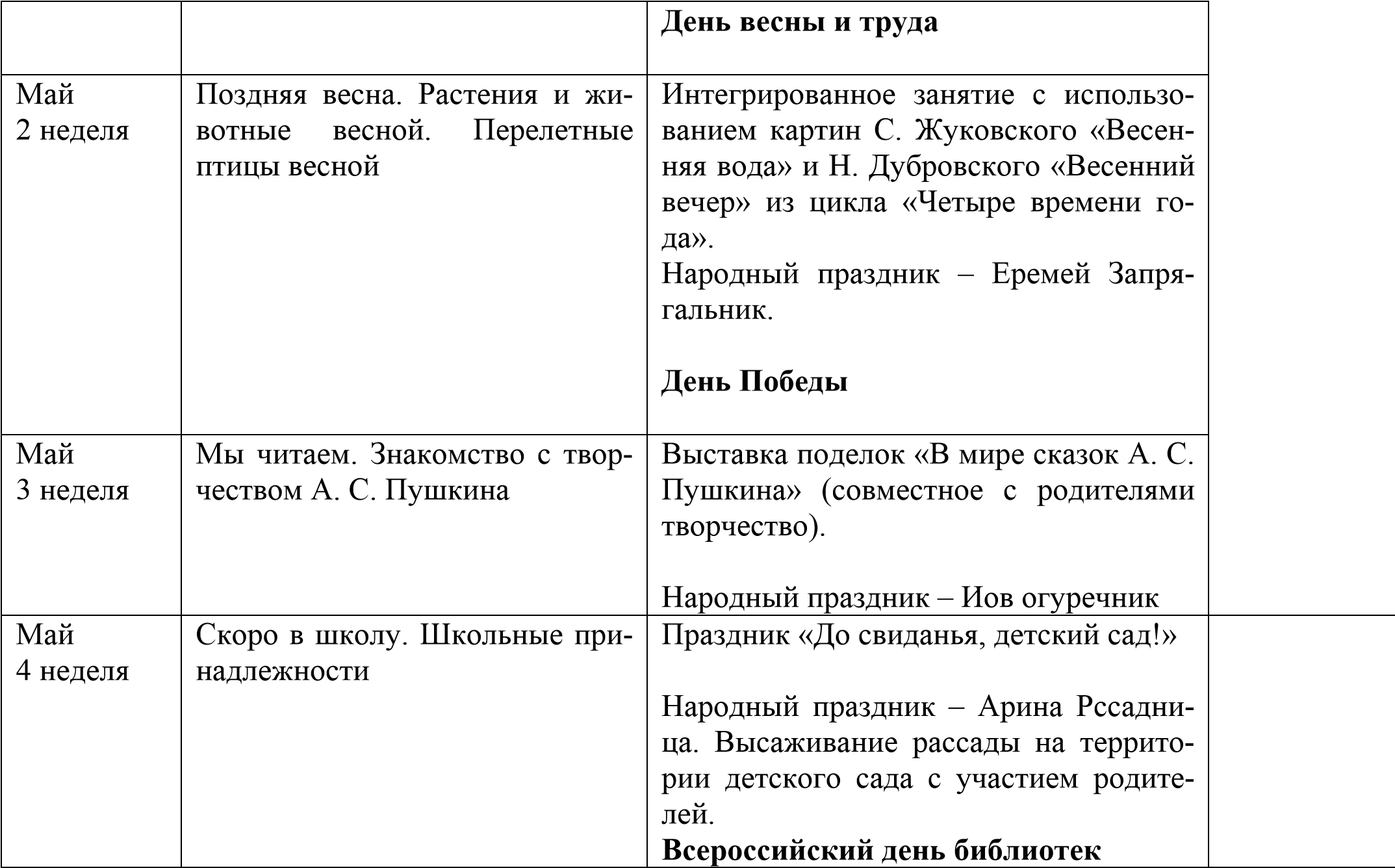  2.4. Дидактические материалы. Перечень игр, иллюстративного материала, литературных и музыкальных произведений.  Старшая группа (от 5 до 6 лет) Образовательная область «Речевое развитие»     Игры  и игровые упражнения: «Живые буквы», «Подними сигнал», «Слушай и считай», «Кто скорее?», «Кто за деревом?», «Утенок гуляет», «Разноцветные кружки», «Назови гласные», «Раздели и забери», «Когда это бывает?», «Бабочка и цветок», «У кого больше?». Рекомендуемый иллюстративный материал: предметные и сюжетные картинки по изучаемым лексическим темам, картины «Повара», «На перекрестке», «На стройке», «Золотая рожь», «В пекарне», «Зима в городе»60, «Мы дежурим», «Мы играем в магазин», «На почте», «На прививку», «На музыкальном занятии», «Корова с теленком», «Лошади и жеребята» и др. Рекомендуемые серии картинок: «Котенок», «Воришка», «Подарок». Образовательная область «Познавательное развитие»      Игры   и упражнения для развития психических функций: «Слушай внимательно» (звучание нескольких игрушек)), «Угадай-ка» (высокие и низкие звуки), «Петушок и мышка» (тихие и громкие звуки), «Сложи радугу», «Помоги гномам» (цвета спектра), «Геометрическое домино», «Геометрическое лото», «Круглое домино» и др. Рекомендуемые опыты и эксперименты: «Прятки в темноте», «Поймай ветер», «Ветер теплый и холодный», «Погремушки», «Мир меняет цвет», «Тонет — не тонет», «Льдинки», «Поймай солнышко», «Солнечные зайчики», «Как поймать воздух», «Музыкальные звуки», «Город из песка», «Пляшущие человечки» 64, «Секретики», «Искатели сокровищ», «Хитрая лиса», «Золотой орех», «Минеры и саперы», «Умные» классики».     Игры  и упражнения для развития математических представлений: «Монгольская игра», «Колумбово яйцо», «Куб-хамелеон», «Уголки»; «Найди недостающую фигуру», «Найди такую же», «Заполни пустые клетки», «Кубики для всех», «Собери лестницу», «Найди выход», «Поймай пингвинов», «Лучший космонавт», «Вычислительная машина»; «Лови, бросай, дни недели называй», «Я начну, а ты продолжи», «Неделя, стройся!»; «Гном строит дом», «Кот и мыши», «Гусеница», «Винни-Пух и его друзья»69; «Найди кубик с таким же рисунком», «Измени количество», «Измени фигуру дважды», «По ягоды», «На лесной полянке», «Белые кролики», «Сложи фигуру», «Считаем и размышляем», «Клоуны» и др.            Образовательная область «Социально-коммуникативное развитие»     Подвижные  игры: «У медведя во бору», «Филин и пташки», «Горелки», «Пятнашки», «Лапта», «Ловишка в кругу», «Коршун», «Пчелки и ласточка», «Стадо», «Городки»; «Яблоня», «Снеговик», «Как мы поили телят», «Маленький кролик», «Самолет», «Клен», «Ракета», «Золотая рожь», «Машины», «Гусеница». Рекомендуемые настольно-печатные игры: игры «Маленькие художники», «За грибами», «Аквариум», «Катины подарки», домино «Виды транспорта», домино «Детеныши животных», домино «Ягоды», лото «Домашние животные», лото «Твои помощники», лото «Магазин», «Зоологическое лото», игры-«ходилки» «Собери яблоки», «Радуга», «Путешествие Колобка» и др.       Сюжетно -ролевые игры: «Дочки-матери», «Хозяюшки», «Дом мод», «Парикмахерская», «Детский сад», «В поликлинике», «Айболит», «Моряки», «Почта», «В магазине», «Строим дом», «Шоферы», «В самолете», «На границе» и др. Рекомендуемые для проведения театрализованных игр сказки: «Заюшкина избушка», «Гуси-лебеди», «Три медведя». Рекомендуемые игры и виды театрализованной деятельности: импровизация, инсценировка стихотворений, игра с воображаемыми предметами, драматизация с использованием разных видов театра (кукольный, бибабо, плоскостной, теневой, ролевой).      Образовательная область «Художественно-эстетическое развитие»     Перечень  литературных произведений: русские песенки, потешки, загадки; русские народные сказки «Три медведя», «Заюшкина избушка», «гуси-лебеди»; А. Пушкин «Сказка о рыбаке и рыбке»; К Ушинский «Пчелки на разведках, «В лесу летом»; Л. Толстой «Косточка»; В. Маяковский «Кем быть?», «Доктор Айболит»; С. Маршак «Двенадцать месяцев», Почта»; К. Чуковский «Мойдодыр»; Н. Сладков «Осень на пороге»; Н. Носов «Живая шляпа»; Е. Пермяк «Как Маша стала большой»; Б. Житков «Кружечка под елочкой»; Н. Калинина «Как Вася ловил рыбу»; В. Зотов «Дуб», «Клен», «Брусника», «Земляника», «Малина», «Лисички», «Мухомор», «Подберезовик»,«Снегирь», «Клестеловик», «Божья коровка», «Кузнечик», «Ромашка», «Колокольчик», «Иван-да-Марья»; С. Воронин «Чистопородный Филя», Л. Воронкова «Таня выбирает елку», К. Булычев «Тайна третьей планеты»; Ш. Перро «Золушка», «Кот в сапогах»; Г. Андерсен «Стойкий оловянный солдатик»; стихи А. Пушкина, С. Михалкова, А. Прокофьева, И. Токмаковой, Е. Благининой, Г. Горбовского, Е. Стюарт, Ю. Тувима, Л. Татьяничевой, О. Высоцкой, Б. Заходера, З. Александровой.       Музыкальные  произведения для слушания: П. Чайковский «Утренняя молитва», «Болезнь куклы», «Новая кукла», «Старинная французская песенка», «Марш деревянных солдатиков», «Полька»; М. Глинка «Детская полька»; Н. Римский-Корсаков «Колыбельная»; Р. Шуман «Первая потеря», «Смелый наездник»; Д. Шостакович «Марш», «Шарманка»; Д. Кабалевский «Походный марш», «Клоуны», «Вальс»; Г. Свиридов «Колыбельная», «Парень с гармошкой». Рекомендуемые для пения песенки: «Чики-чики-чикалочки», «Бай-качи, качи», «Андрей-воробей» и др. русские народные мелодии, «Осень пришла», «Новый год в окно стучится», «Рождественская песня» (сл. И. Шевчук), «Земля полна чудес» (сл. М. Пляцковского), «Закружилась в небе осень», «Цветы полевые», «Спи, мой мишка» (сл. Е. Тиличеевой), «Ну-ка, зайка, попляши» (сл. А. Филиппенко)78, Т. Потапенко, Е. Авдиенко «Листопад», А. Лившиц, М. Познанская «Журавли», А. Филиппенко, Т. Волгина «Урожайная», М. Иорданский, М. Клокова «Голубые санки», А. Филиппенко, Т. Волгина «Саночки», В. Витлин, С. Погореловский «Дед Мороз», Т. Потапенко, Н. Найденов «Новогодний хоровод», Г. Фрид, Н. Френкель «Песенка о весне», В. Герчик, Я. Аким «Песенка друзей», Е. Тиличеева, М. Ивенсен «Маме в день 8 марта», А. Филиппенко, Т. Волгина «По малину в сад пойдем», А. Филиппенко, Т. Волгина «Про лягушек и комара», украинская народная песня «Ой, бежит ручьем вода», детские песенки В. Шаинского, Г. Струве по выбору музыкального руководителя. Рекомендуемые пляски и танцы: «Танец с цветами», «Танец с лодочками», «Танец в парах», «Танец с маленькими палочками» (муз. О. Хромушина), «Танец с бубнами» (муз. Л. Келер), свободные пляски под различные плясовые мелодии, «Кот Васька» (муз. Г. Лобачева, сл. Н. Френкеля), «Теремок» (русская народная песня в обр. Т. Потапенко), «Мы на луг ходили» (муз. А. Филиппенко, сл. Т. Волгиной), «Медведюшка» (муз. М. Карасева, сл. Н. Френкеля), музыкальные композиции из сборника А. Бурениной «Ритмическая пластика».       Игры  и упражнения: «Зайцы и медведь» (муз. Н. Шаповаленко), «Лиса и утята» (муз. Ю. Слонова), «Бодрый шаг и бег» (муз. Ф. Надененко), «Марш» (муз. Е. Тиличеевой), «Поскачем» (муз. Т. Ломовой), «Всадники» (муз. В. Витлина), «Пружинки» (муз. Т. Ломовой), «Ах, вы сени» (русская народная мелодия в обр. Т. Ломовой), «Передача платочка» (муз. Т. Ломовой), «Упражнение с кубиками» (муз. С. Соснина), «Погремушки» (муз. Т. Вилькорейской), этюды, игры и упражнения М. Чистяковой, «Ловишка» (муз. Й. Гайдна), «Будь ловким» (муз. Н. Ладухина), «Кот и мыши» (муз. Т. Ломовой), «Ловушка» (русская народная мелодия в обр. А. Сидельникова), «Найди себе пару» (латвийская народная мелодия в обр. Т. Потапенко), «Щучка» (русская народная игра), «Ручеек» (русская народная игра), «Дедушка Ермак» (русская народная игра), «Ворон» (русская народная прибаутка в обр. Е. Тиличеевой), «Ворон» (русская народная песня).   Музыкально - дидактические игры: «Повтори звуки», «Ступеньки», «Ритмические полоски», «Простучи слово», «Музыкальные загадки», «Наши песни», «Что делают в домике?», «Назови композитора», «Громко, тихо запоем», «музыкальная шкатулка». Рекомендуемые хороводы: «Хоровод», «Новогодний хоровод», Е. Тиличеева, М. Булатов «Песня про елочку», «Веснянка» (украинская народная мелодия в обр. С. Полонского), «Парная пляска» (чешская народная мелодия), «Дружные тройки» (муз. И. Штрауса), «Веселые дети» (литовская народная мелодия в обр. Т. Ломовой), «Пляска петрушек» (хорватская народная мелодия), «Пляска с ложками» (русская народная мелодия «Ах, вы сени»), «Где был, Иванушка?» (русская народная песня в обр. М. Иорданского), «Всем, Надюша, расскажи» (русская народная мелодия).      Игра на музыкальных инструментах: распевания Е. Тиличеевой из сборника Н. Ветлугиной «Музыкальный букварь», русская народная песня «Калинка», русская народная песня «Во поле береза стояла», русская народная мелодия «Полянка». Образовательная область «Физическое развитие» Игры с бегом: «Пятнашки», «Пятнашки со скакалкой», «Бег с препятствиями», «Птицы и клетка», «Лиса и зайцы», «Сорви шапку», «Поймай дракона за хвост», «Коршун и наседка», «Палочка-выручалочка», «Кто больше». Пятнашки с вызовом», «Рыбки», «Домик у дерева», «Заяц без домика», «Два круга», «Бег по кругу», «Паровоз и вагоны», «Караси и щука», «Воробьи и вороны», «Тяни-толкай». «Мы веселые ребята», «Караси и щука», «Хитрая лиса», «Успей пробежать». Игры с прыжками: «Прыжки по кочкам», «Цапля», «Скакалка», «Кот и воробей», «Поймай лягушку». Игры с мячом: «Стой!», «Догони мяч», «Попрыгунчики», «Мяч — соседу». «Чемпионы скакалки», «Бой петухов», «Солнечные зайчики», «Ворон- синица», «Тройной прыжок». «Лови не лови». «Кто скорее», «Пастух и стадо», «Удочка». Игры с обручем: «Бег сороконожек», «Догони обруч», «Прокати обруч», «Пробеги сквозь обруч», «Мячом в обруч». «Колодец», «Попади в обруч», «Кто быстрее», «Успей стать в обруч», «Эстафета с препятствиями». Словесные игры: «И мы!», «Много друзей», Закончи слово», «Дразнилки», «Цапки». «Назови правильно», «Повтори-ка», «Подражание», «Путаница», «Назови дни недели». «Кого нет», «Маланья», «Наоборот», «Чепуха». Зимние игры: «Снеговик», «Гонки снежных комов», «Медведи», «Сумей поймать», «Снежки». «Снежком в цель», «Палочку в снег», «Засада», «Защита», «Два Мороза». Игровые поединки: «Попади в бутылку», «Кто дальше», «Наступи на ногу», «Точный поворот», «Собери яблоки» 91 . Эстафетные игры: «Забей гвоздь», «Эстафета с поворотами», «Эстафета с загадками», «Палочка», «Круговая эстафет                        Подготовительная группа (от 6 до 8 лет)                      Образовательная область «Речевое развитие»      Игры  и игровые упражнения: «Поймай и раздели», «Подскажи словечко», «Помоги Незнайке», «Веселый повар», «У кормушки», «Кто спрятался в джунглях?», «Подбери слова», «Повтори за мной», «Что лишнее?», «Расставь по загонам». Рекомендуемые картины: предметные и сюжетные картинки по изучаемым лексическим темам, картины « «На заводе», «На ткацкой фабрике», «На границе», «Летчики», «Птицеферма», «В ателье ремонта обуви», «Машинист», «Зима в городе», «На капитанском мостике», «Мы рисуем», «Играем в театр», «В парикмахерской», «На приеме у стоматолога», «На прививку», «На уроке». Рекомендуемые серии картин: «На рыбалке», «Гроза», «На дачу». Образовательная область «Познавательное развитие» Рекомендуемые игры и упражнения для развития психических функций: «Где постучали?», «Угадай, чей голосок», «Улиточка», «Лягушка», «Улавливай шепот», «Где поет птичка?», «Жмурки с колокольчиком», «Найди бубенчик», «Поймай барабанщика», «Сложи радугу», «Теплые и холодные цвета», «Цветные колпачки», «Чудесный мешочек», «Что в мешочке» и т. п. Рекомендуемые темы опытов и экспериментов: «Полярное сияние», «Автомобиль будущего», «Парашют», «Ткань — стекло — бумага», «Разноцветная пластмасса», «Пляшущие человечки», «Определение возраста рыбы», «Установление способности растения к поиску света», «Звезды светят постоянно», «Замерзшая вода двигает камни», «Из каких цветов состоит солнечный луч» . Рекомендуемые игры и упражнения для развития математических представлений: «Вьетнамская игра», «Волшебный круг», «Пентамино», «Составь слоника», «Как Белоснежка считала гномов», «Как лягушонок научился считать», «Найди домик», «Где больше треугольников», «Кто хочет быть первым?», «Самый короткий маршрут», «Какие фигуры спрятались в точках?», «Сложные паутинки», «Чем отличаются треугольники?», «Где наша улица?», «Дорожные знаки», «Разложи в мешки», «Что мы купим?».              Образовательная область «Социально-коммуникативное развитие.      Рекомендуемые подвижные игры: «Дождик», «Капуста», «Садовник», «Журавли учатся летать», «За грибами», «Игра в стадо», «Медведь», «Зимние забавы», «С Новым годом», «Старый клен», «Летучая рыба», «Солнышко»103; «Ловля парами», «Бег с горящей свечой», «Бег сороконожек», «Рак пятится назад», «Запятнай соседа», «Совушка», «Погоня», «Кап-кан», «Двенадцать палочек», «Волки во рву», «Кто сделал меньше прыжков», «Лягушки и цапля», «Прыжки в приседе», «Жаба», «Перекати мяч», «Защита укрепления», «Меткий удар», «Подвижная цель», «Охотники и лисицы». Рекомендуемые настольно-печатные игры: лото «Два и пять», лото «Кто где живет?», Лото «Скоро в школу», лото «Мы любим спорт», домино «Садовые ягоды», домино «Птицы», домино «Полевые цветы», игры-ходилки, «Любимые сказки», «Путешествие Колобка» и другие. Рекомендуемые сюжетно-ролевые игры: «Дочки-матери», «Хозяюшки», «В кафе», «В прививочном кабинете», «На приеме у врача», «Айболит», «Пограничники», «Перекресток», «На стройке», «Моряки» и другие. Рекомендуемые виды игр и упражнений по театрализованной деятельности: игра-пантомима, театрализованная игра, инсценировка, драматизация.          Образовательная область «Художественно-эстетическое развитие»       Примерный перечень литературных произведений: русские народные потешки, песенки, прибаутки, пословицы, поговорки, загадки; русские народные сказки «Теремок», «Царевна-лягушка», «Кот, петух и лиса», «Семь Симеонов — семь работников», «Василиса Прекрасная»; белорусская сказка «Легкий хлеб»; А. Пушкин «Сказки»; Л. Толстой «Старик сажал яблони», «Слон»; К, Ушинский «Спор деревьев», «История одной яблоньки»; С. Одоевский «Мороз Иванович»; И. Соколов-Микитов «Листопадничек»; В Гаршин «Лягушка-путешественница»; И. Гурвич «Малька и Милька»; В Осеева «На катке»; С Маршак «Кошкин дом», «Как рубанок сделал рубанок»; В. Бианки «Птичий год — осень»; К. Паустовский «Кот-ворюга»; К. Чуковский «Сказки»; С. Михалков «От трех до десяти»; А. Барто «За цветами в зимний лес»; Л. Пантелеев «Буква ТЫ»; Е. Чарушин «Кабан-секач», «Рысь», «Носорог», «Бегемот», «Лев»; Б, Житков «Про слона», «Мангуста», «Как слон спас хозяина»; С. Воронин «Моя береза. Осенью», «Моя береза. Зимой», «Моя береза. Весной», «Однажды весной», «Дети старой кряквы», «Добрая раковина», «Девять белых лебедей»; А Гайдар «Чук и Гек»; В Драгунский «Денискины рассказы»; В. Зотов «Дровосек», «Жужелица», «Муравей», Черника», «Голубика», «Ежевика», «Клюква», «Белый гриб», «Волнушка», «Опенок осенний»; В. Сутеев «Под грибом», «Капризная кошка», «Палочка-выручалочка», «Елка»; С. Сахарнов «Морские сказки»; В. Сухомлинский «Весенний ветер»; Дж. Родари «Чиполлино»; Бр. Гримм «Храбрый портной», «Госпожа Метелица»; Ш. Перро «Спящая красавица»; стихи А. Пушкина, А. Плещеева, Н. Рубцова, А. Блока, Ф. Тютчева, Е. Благининой, А. Барто, Р. Сефа и др.    Музыкальные  произведения для слушания: М. Глинка «Детская полька»; П. Чайковский «Болезнь куклы», «Новая кукла», «Песня жаворонка», «Осенняя песня», «Зимнее утро», «Охота», «На тройке», «Святки», «У камелька», «Масленица», «Песнь жаворонка», «Подснежник», «Белые ночи»; М Мусоргский «Рассвет на Москва- реке»; А. Хачатурян «Танец с саблями»; Г. Свиридов «Зима пришла», «Тройка»; Д. Шостакович «Гавот», «Полька», «Танец», «Шарманка»; В.Моцарт «Колыбельная»; А Вивальди «Зима», «Весна», «Лето», «Осень»; Г. Ибсен «В пещере горного короля»; Э. Григ «Шествие гномов» и др. произведения по выбору музыкального руководителя. Рекомендуемые песни: «Вот и осень во дворе», «Медвежонок плюшевый», «Капризные лягушки»; Е. Теличеева, М. Долинов «Ходит зайка по саду»; рус. нар. «Скок-скок, поскок»; Ю. Чичков, К. Ибряев «Здравствуй, Родина моя!»; Е. Теличеева, Л. Некрасова «Летние цветы»; В. Иванников, О. Фадеева «Самая хорошая!», Ю. Слонов, В. Малков «До свиданья, детский сад!» и друге по выбору музыкального руководителя и учителя-логопеда, «Качели», «Эхо», «Часы», «Труба», «Колыбельныя», «Бубенчики», «Наш дом», «Лесенка» (муз. Е. Теличеевой), «Скворушка прощается» (муз. Т. Потапенко, сл. М. Ивенсен), «Будет горка во дворе» (муз. Т. Потапенко, сл. Е. Авдиенко), «К нам приходит Новый год» (муз. В. Герчик, сл. З. Петровой), «Мамин праздник» (муз. Ю. Гурьева, сл. С. Вигдорова), «Будем в армии служить» (муз. Ю. Чичикова, сл. В. Малкова), «Буденновец» (муз. Я. Дубровина, сл. М. Норинского), «Пошла млада за водой» (рус. нар. песня в обр. В. Агафонникова), «Ой, вставала я ранешенько» (рус. нар. песня в обр. Н. Метлова), «Коляда» (рус. нар. обрядовая песня), детские песенки В. Шаинского, Г. Струве по выбору музыкального руководителя. Музыкально-ритмические упражнения: Р. Шуман «Смелый наездник», Е. Теличеева «Бег»; Т. Ломова «Упражение с лентами»; Т. Ломова «Упражнение с цветами», С. Соснин «Упражнение с кубиками», В. Золотарев «Шагают девочки и мальчики», С. Майкапар «Росинки», С. Затеплинский «Танец», Ж. Люлли «Марш», «Заплетися, плетень» (рус. нар. песня в обр. Н. Римского-Корсакова), «Хороводный шаг» (рус. нар. мелодия в обр. Т. Ломовой), Б. Можжевелов «Веселые поскоки», Л. Бетховен «Ветерок и ветер», Т. Ломова «Мельница», Т. Ломова «Упражнение с лентами», А. Жилинский «Детская полька» и другие по выбору музыкального руководителя и учителя-логопеда. Танцы и пляски: Л. Келер «Танец с бубнами», Э. Градески «Танец с физкультурными палками», Г. Гладков «Ритмический танец», Л. Маркелов «Парный танец», Н. Шахин «Полька»108, А. Ферро «Танец в парах», А. Абрамов «Кадриль», Ф. Шуберт «Фонтан», «Парная пляска» (Карельская народная мелодия), «Круговой галоп» (венгерская нар. мелодия в обр. Н. Метлова), Ю. Чичиков, А. Жилин «Танец снежинок», Ф. Даргомыжский «Танец петрушек», «Прялица» (рус. нар. мелодия в обр. Т. Ломовой), «На мосточке» (муз. А. Филиппенко, сл. Г. Бойко), этюды, игры, упражнения из сборника М. Чистяковой «Психогимнастика». Игры, игры-хороводы: «Гори ясно!» (рус. нар. игра в обр. С. Бодренкова), «Щучка», «Дедушка Ермак», «Горшки», «Селезень», «Золотые ворота» (рус. нар. игры), «Как на тоненький ледок» (рус. нар. песня), Т. Ломова «Ищи», М. Шварц «Кто скорей», «На горе-то калина» (рус. нар. мелодия в обр. А. Новикова), «Бери флажок» (венгерская нар. мелодия) и другие по выбору музыкального руководителя. Игры с пением: «Игра с цветами», «Музыкальный котик», В. Мороз «Лиса и зайцы-музыканты», А. Филиппенко «Три медведя», Ю. Слонова «Лиса и утята», «Всем, Надюша, расскажи», «Пошла млада», «Селезень», «Кострома» (рус. нар. песни), музыкально-ритмические композиции из сборника А. Бурениной «Ритмическая пластика» и другие по выбору музыкального руководителя и учителя-логопеда. Произведения для исполнения на детских музыкальных инструментах: русск. нар. мелодии «На зеленом лугу», «Во саду ли, в огороде», «Я на горку шла», «Во поле береза стояла»; И. Беркович «К нам гости пришли», Е. Теличеева «В нашем оркестре», П. Чайковский «Танец маленьких лебедей», В. Моцарт Турецкий марш», «Во саду ли, в огороде» (рус. нар. песня) и другие по выбору музыкального руководителя. Образовательная область «Физическое развитие» Игры с бегом: «Бездомный заяц», «Горелки», «Палочка-выручалочка», «Эстафета по кругу». Игры с прыжками: «Волк во рву», «Классы», «Не попадись», «Охотник и зайцы». Метание: «Городки», «Школа мяча», «Бабки», «Серсо». Лазанье: «Ловля обезьян», «Перелет птиц», «Ключи», «Паук и мухи», «Совушка». Игры с пластмассовой тарелкой: «Тарелка по кругу», «Попади в круг», «Снайперы», «Поймай тарелку», «Встречная эстафета». Словесные игры: «Кого нет», «Маланья», «Наоборот», «Чепуха». Игровые поединки: «Сумей увидеть», «Бой подушками», «Водоносы», «Поймай рыбку», «Пушинка».                              2.5.  Культурно-досуговая деятельностьСтаршая группа (от 5 до 6 лет)Культурно-досуговая деятельность в старшей логопедической группе охватывает  организацию отдыха, развлечений, праздников, самостоятельной познавательной и художественно-творческой деятельности детей. Старших дошкольников необходимо не только приучать самостоятельно организовывать свой отдых дома и в детском саду, но и заниматься рисованием, лепкой, конструированием, рассматривать картинки в книгах или слушать чтение книг, слушать музыку или запись литературных произведений, собирать коллекции; проводить эксперименты; участвовать в работе студий и кружков; но и регулярно посещать с родителями выставки, музеи, киноцентры и театры; приучаться к таким активным формам отдыха, как поход или экскурсия. Необходимо расширять представления детей о государственных праздниках, привлекать их к активному участию в праздничных утренниках,  украшении группы и детского сада к праздничным датам. Прививать детям желание поздравлять окружающих с праздниками, делать своими руками подарки, преподносить сюрпризы. Следует помнить о том, что к чтению стихов на праздничных утренниках детей с речевой патологией можно лишь тогда, когда их речевое развитие достигло определенного уровня, и большая часть звуков уже поставлена и введена в речь. В первый период работы желательно делать акцент на игры, танцы, пляски, хороводы,  хоровое пение.                                         Перечень  развлечений и праздников Праздники: Осенний карнавал, Новогодний карнавал,  День защитника Отечества, «8 марта», «9 мая», Летний карнавал, дни рождения детей. Развлечения:  День знаний, фольклорные праздники («Рождественские колядки», «Прощание с зимой», «Встреча весны»), День защиты детей, День семьи, День матери.Театрализованные представления по сюжетам русских народных сказок «Репка», «Колобок», «Рукавичка», «Теремок». Подготовительная группа (от 6 до 8 лет)Культурно-досуговая деятельность в подготовительной к школе логопедической группе охватывает  организацию отдыха, развлечений, праздников, самостоятельной познавательной и художественно-творческой деятельности детей. Следует способствовать участию детей в работе кружков и студий по интересам. Предшкольников необходимо приучать осмысливать полученные знания и использовать их в самостоятельной  творческой деятельности.  Следует расширять знания детей об искусстве, приучать их к посещению выставок, музеев, театров.  У детей седьмого года жизни необходимо расширять представления о государственных праздниках и привлекать их к подготовке к праздникам и участию в праздничных утренниках.  Примерный перечень развлечений и праздников 	Праздники. День знаний. Новый год. День защитника Отечества. Международный женский день. День Победы. До свиданья, детский сад! Праздники народного календаря, фольклорные праздники.  	Развлечения. Вечера музыки и поэзии.  	Театрализованные представления. Постановка театральных спектаклей по русским народным сказкам «Василиса Прекрасная»,  «Царевна лягушка» и «Сказке о рыбаке и рыбке» А. С. Пушкина.  	Концерты. «Наши таланты», «Мы танцуем», «Наши любимые песни из мультфильмов».  	Спортивные праздники, викторины, забавы, фокусы. 2.6.    Поддержка детской инициативы.Деятельность воспитателя по поддержке детской инициативы:Создавать условия для реализации собственных планов и замыслов каждого ребенка.Рассказывать детям об их реальных, а также возможных в будущем достижениях.Отмечать и публично поддерживать любые успехи детей.Всемерно поощрять самостоятельность детей и расширять ее сферу.Поддерживать стремление научиться что-то делать и получать от этого радостное ощущение возрастающей умелости.В ходе совместной деятельности и в повседневной жизни терпимо относиться к затруднениям ребенка, позволять ему действовать в своем темпе.Не критиковать результаты деятельности детей, а также их самих (использовать в роли носителей критики только игровые персонажи, для которых создавались эти продукты продуктивной деятельности). Учитывать индивидуальные особенности детей, стремиться найти подход к застенчивым, нерешительным, конфликтным, непопулярным детям. Уважать и ценить каждого ребенка независимо от его достижений, достоинств и недостатков.Создавать в группе положительный психологический микроклимат.5-6 лет.Приоритетная сфера инициативы — внеситуативно-личностное общение.Деятельность воспитателя по поддержке детской инициативы:Создавать в группе положительный психологический микроклимат.Уважать индивидуальные вкусы и привычки детей.Поощрять желание создавать что-либо по собственному замыслу; обращать внимание детей на социальную значимость будущего продукта. Создавать условия для разнообразной самостоятельной творческой деятельности детей.При необходимости помогать детям в решении проблем организации игры.Привлекать детей к планированию жизни группы на день и на более отдаленную перспективу. Создавать условия и выделять время для самостоятельной творческой или познавательной деятельности детей по интересам.6-7 летПриоритетная сфера инициативы — научение.Деятельность воспитателя по поддержке детской инициативы:Вводить адекватную оценку результата деятельности ребенка с одновременным признанием его усилий и указанием возможных путей и способов совершенствования продукта.	Спокойно реагировать на неуспех ребенка и предлагать несколько вариантов исправления работы: доделывание, совершенствование и т.п. Рассказывать о трудностях из личного опыта. Обращаться к детям с просьбой, показать воспитателю и научить его тем индивидуальным достижениям, которые есть у каждого.Поддерживать чувство гордости за свой труд и удовлетворения его результатами.Создавать условия для разнообразной самостоятельной творческой деятельности детей.При необходимости помогать детям в решении проблем при организации игры.Привлекать детей к планированию жизни группы на день, неделю, месяц. Учитывать и реализовывать их пожелания и предложения.Создавать условия и выделять время для самостоятельной творческой или познавательной деятельности детей по интересам.Игра как способ поддержки детской инициативыВ коррекционно-образовательной деятельности детей с ТНР основное внимание обращается на совершенствование игровых действий и точное выполнение игровых правил в дидактических и подвижных играх и упражнениях.В этот период большое значение приобретает создание предметно-развивающей среды и привлечение детей к творческим играм. Воспитатели организуют сюжетно-ролевые и театрализованные игры с детьми, осуществляя косвенное руководство ими. Элементы сюжетно-ролевой и сюжетно-дидактической игры, театрализованные игры, подвижные, дидактические игры активно включаются в занятия с детьми по всем направлениям коррекционно-развивающей работы.В старшем возрасте происходит активное приобщение детей к театрализованной деятельности: совершенствуются  исполнительские умения детей (под руководством педагогов и самостоятельно); обогащается театрально-игровой опыт детей (за счет освоения разных видов режиссерской театрализованной игры и игры-драматизации).Режиссерские игры проводятся с использованием настольного объемного и плоскостного театра, стендового театра на фланелеграфе или магнитной доске, пальчикового театра, театра кукол бибабо, театра на рукавичках, театра-оригами и т. п. В режиссерских играх дети используют разные предметы (ложки, прищепки, куклы-марионетки, образные игрушки и др.).Игры-драматизации представляют собой разыгрывание литературных произведений с полным или частичным костюмированием. Для постановок выбираются более сложные тексты, основой театрализованной игры становится фантазирование, которое впоследствии делает возможным применение таких психокоррекционных технологий, как сказкотерапия, куклотерапия и др. При обучении детей используются сказки, богатые диалогами, репликами, что дает ребенку возможность усвоить разнообразные выразительные вербальные и невербальные средства.В этот период дети учатся самостоятельно организовывать знакомые подвижные игры. Вводятся командные и спортивные игры, которые требуют большей четкости, точности выполнения заданий, групповой сплоченности и развитых двигательных навыков. (Содержание работы с детьми с использованием подвижных игр представлено в образовательной области «Физическое развитие» — раздел «Физическая культура».)Возрастает значение дидактических игр, которые активно используются в общеразвивающей и коррекционной работе. Особая роль отводится дидактическим играм в процессе формирования у детей общефункциональных и специфических механизмов речевой деятельности. Сюжетно-ролевые игрыПедагогические ориентиры:— вызывать у детей интерес к творческим играм, желание поиграть в новую игру и наполнить знакомую игру новым содержанием; —побуждать детей использовать в играх знания, полученные в ходе экскурсий, наблюдений, знакомства с художественной литературой, картинным материалом, народным творчеством, историческими сведениями, мультфильмами и т. п.;закреплять ролевые действия в соответствии с содержанием игры и умения переносить эти игровые действия на ситуации,  тематически близкие знакомой игре;	предоставлять детям возможность обыгрывать сюжеты играть роли в соответствии с их желаниями и интересами;учить детей использовать в новых по содержанию играх различные натуральные предметы и их модели, предметы-заместители;поддерживать желание детей изготавливать атрибуты для игры, учить их этому;развивать воображение детей в ходе подвижных, сюжетно-ролевых и театрализованных игр с помощью воображаемых действий;формировать умение детей моделировать различные постройки из крупного и мелкого строительного материала, которые могут быть использованы в процессе строительно-конструктивных, сюжетно-ролевых и театрализованных игр;учить детей создавать воображаемую игровую ситуацию, брать на себя роль и действовать в соответствии с нею, проявляя соответствующие эмоциональные реакции по ходу игры;закреплять кооперативные умения детей в процессе игры, проявлять отношения партнерства, взаимопомощи, взаимной поддержки;учить детей отражать в играх свой жизненный опыт, включаться в игры и игровые ситуации по просьбе взрослого, других детей или самостоятельно;учить детей играть в дидактические игры, формируя у них умения организаторов и ведущих игр:в процессе игровой деятельности формировать речевую, интеллектуальную. эмоциональную и физическую готовность к обучению в школе.Основное содержание:Подготовка к игре (вместе с детьми): изготовление игровых атрибутов (интеграция с разделом «Труд»).Строительно-конструктивные игры с последующим разыгрыванием игровых сюжетов и т. п. (интеграция с образовательной областью «Познавательное развитие» — раздел «Конструирование»).Создание игровой предметно-развивающей среды, побуждающей детей дополнять предложенные педагогом игры, а также самостоятельно разворачивать игры в игровом уголке. Самостоятельная постройка автобуса, пожарной машины, корабля, поезда из игровых и бытовых предметов (мягкие модули, крупный строительный конструктор, стульчики, сервировочные столы) для дальнейшей игры (интеграция с образовательной областью «Познавательное развитие» — раздел «Конструирование»). Самостоятельные игры детей и игры с участием взрослых по различным темам, способствующим обогащению социально-бытового опыта дошкольников. Проигрывание сюжетных линий, соединение двух-трех сюжетных линий в единую игру, например, «Семья» и «Транспортные средства», «Магазин» и «Почта» (интеграция с разделами «Представления о мире людей и рукотворных материалах»: «Безопасное поведение в быту, социуме, природе», «Труд»).Организация и проведение сюжетно дидактических игр (при косвенном руководстве взрослым): «Азбука дорожного движения», «Азбука пожарной безопасности» и др. (интеграция с разделом «Безопасное поведение в быту, социуме, природе»).Игровые ситуации, в которых возникает необходимость менять сюжетную линию в определенных условиях (эти условия задаются взрослым или кем-то из детей по рекомендации педагога), например, в ходе игр «Космос», «Азбука пожарной безопасности», «Скорая помощь» и др.Сюжетно-ролевые игры, разворачивающиеся в нескольких планах: «Строители и инженеры», «Театр», «Мы творим» и др.Игры на малых батутах («Сказка», Джип», «Лукоморье»). Помощь детям в организации сюжетно-ролевой игры с использованием нестандартного игрового оборудования («Едем на джипе в гости», «Театр сказки» и др.) (интеграция с образовательной областью «Физическое развитие» — раздел «Физическая культура»).Театрализованные игрыПедагогические ориентиры:—приобщать детей к театральной культуре, знакомить их с назначением театра, с видами и жанрами театрального искусства (драматический, музыкальный, кукольный, театр зверей, клоунада), учить выбирать сюжеты для театрализованных игр, распределять роли на основе сценария, который разрабатывается вместе с детьми;учить детей имитировать движения, голоса, преображаться в процессе театрализованных игр;учить детей использовать предметы в новом значении, исходя из игровой ситуации;учить детей подробно характеризовать главных и второстепенных героев игры;учить детей пересказывать произведение от лица разных персонажей, используя языковые (эпитеты, сравнения, образные выражения) и интонационно-образные (модуляция голоса, интонация) средства выразительности речи;учить детей согласовывать свои действия с партнерами, проявлять творческую активность на всех этапах работы над спектаклем;развивать в процессе режиссерской игры игровые действия с изображениями предметов и предметами-заместителями, имеющими внешнее сходство с реальными предметами, но в чем-то отличающимися от них;учить детей готовить сцену, декорации, театральных кукол и простые костюмы к театрализованным играм и детским спектаклям (вместе со взрослыми);учить детей формулировать главную идею литературного произведения и давать словесные характеристики главным и второстепенным героям.Основное содержание:Игры-имитации последовательных действий человека, животных и птиц в соответствии с заданной ситуацией для театрализации и демонстрации различных эмоций человека.Разыгрывание представлений по сюжетам литературных произведений, используя выразительные средства (мимику, жесты, интонацию). Игры-имитации образов сказочных персонажей в соответствии с сюжетом произведения.Игры-импровизации по сюжетам сказок, рассказов и стихотворений, которые читает педагог (дети прослушивают в аудиозаписи).Игровые импровизации с театральными куклами (бибабо, куклы на рукавичках, куклы-марионетки, пальчиковые куклы), игрушками, бытовыми предметами под музыку во время чтения сказок, потешек, стихов и других литературных произведений.Использование в театрализованных играх построек, создаваемых по сюжету литературных произведений (из строительных материалов, полифункциональных наборов мягких модулей). Разыгрывание детьми ситуаций по сюжетам сказок, стихотворений в песочном ящике с использованием объемных и плоскостных фигурок, природного материала.Театрализованные игры, в которых в качестве сцены могут быть использованы малые батуты «Сказка», «Лукоморье» и др. Привлечение детей к участию в театрализованных играх в обстановке, требующей концентрации на происходящем действии (перемещение кукол, диалоги) при специфическом перемещении в пространстве (координация движений на подвижной поверхности).Изготовление совместно со взрослыми и самостоятельно атрибутов для театрализованных игр: простых по конструкции кукол бибабо кукол из платочков, игрушек из пластилина, способом оригами (интеграция с разделом «Труд», с образовательной областью «Художественно-эстетическое развитие» — раздел «Изобразительное творчество»).3. ОРГАНИЗАЦИОННЫЙ РАЗДЕЛ.3.1. Основные направления коррекционной и образовательной деятельностиВ соответствии с профилем группы -  комбинированная,  образовательная область «Речевое развитие»  выдвинута в Программе на первый план, так как овладение родным языком является одним из основных элементов формирования личности.  Такие образовательные области, как «Познавательное развитие», «Социально-коммуникативное развитие», «Художественно-эстетическое развитие»», «Физическое развитие»  связаны с основным направлением и позволяют решать задачи умственного,  творческого, эстетического,  физического и нравственного развития,  и, следовательно, решают задачу всестороннего гармоничного развития личности каждого ребенка.  Отражая специфику работы в группе комбинированной направленности и учитывая основную ее направленность, а так же  имея в виду принцип интеграции образовательных областей,   речевое развитие включено не только в образовательную область «Речевое развитие», но и в другие области.                                    Речевое развитие - развитие словаря;- формирование и совершенствование грамматического строя речи;- развитие фонетико-фонематической системы языка и навыков языкового     анализа (развитие просодической стороны речи, коррекция произносительной речи;- работа над совершенствованием фонематического восприятия, развитие навыков звукового и слогового анализа и синтеза);- развитие связной речи;- формирование коммуникативных навыков;- обучение элементам грамоты.Познавательное развитие- сенсорное развитие;- развитие психических функций;- формирование целостной картины мира;- познавательно-исследовательская деятельность;- развитие математических представлений.Художественно-эстетическое развитие - восприятие художественной литературы;- конструктивно-модельная деятельность;- изобразительная деятельность (рисование, лепка, аппликация);- музыкальное развитие (восприятие музыки, музыкально-ритмические движения, пение, игра на детских музыкальных инструментах).Социально-личностное развитие - формирование общепринятых норм поведения;- формирование гендерных и гражданских чувств;- развитие игровой и театрализованной деятельности (подвижные игры, дидактические игры, театрализованные игры, сюжетно-ролевая игра);- совместная трудовая деятельность;- формирование основ безопасности в быту, природе, социуме.Физическое развитие - физическая культура (основные движения, общеразвивающие упражнения, спортивные упражнения, подвижные игры);- овладение элементарными нормами и правилами здорового образа жизни).3.2. Система  коррекционной и образовательной  деятельности.       При организации коррекционно-образовательного процесса учтены принципы интеграции образовательных областей в соответствии с возрастными возможностями и индивидуальными особенностями воспитанников. В группах комбинированной направленности коррекционное направление работы является ведущим, а образовательное — подчиненным. Все педагоги следят за речью детей и закрепляют речевые навыки, сформированные учителем-логопедом. Кроме того, все специалисты под руководством учителя-логопеда занимаются коррекционной работой, участвуют в исправлении речевого нарушения и связанных с ним процессов. Воспитатель, музыкальный руководитель, инструктор по физической культуре осуществляют образовательные мероприятия, предусмотренные ООП ДОУ, занимаются умственным, нравственным, эстетическим, физическим, патриотическим воспитанием, обеспечивая тем самым гармоничное всестороннее развитие детей.     Учебный год в группе комбинированной направленности для детей с тяжелыми нарушениями речи (ОНР) начинается первого сентября и условно делится на три периода:период — сентябрь, октябрь, ноябрь;период — декабрь, январь, февраль;период — март, апрель, май.Учебный план реализации организованной образовательной деятельностиМБДОУ № 24 г. Невинномысска, для детей с нарушением речи, посещающих комбинированные группы на 2022--2023 учебный год    Как правило, сентябрь отводится всеми специалистами и воспитателями для углубленной диагностики развития детей, сбора анамнеза, индивидуальной работы с детьми, совместной деятельности с детьми в режимные моменты, составления и обсуждения со всеми специалистами группы плана работы.     В старшей группе комбинированной направленности для детей с тяжелыми нарушениями речи проводится в неделю 15 занятий продолжительностью 25 минут; в подготовительной к школе группе – 17 занятий по 30 минут. что не превышает допустимой недельной нагрузки, рекомендованной СанПиН.  Индивидуальные занятия с учителем-логопедом и воспитателями в сетку занятий не включаются ( 2-3 индивидуальных занятия с учителем-логопедом и воспитателями для каждого ребенка). С детьми комбинированной группы два раза в неделю учитель-логопед проводит групповые комплексные занятия по формированию грамматических умений и навыков, развитию и обогащению словаря, формированию фонематического слуха, развитию связной речи. Примечание: Остальные виды НОД проводятся в группе с воспитателем   В середине учебного года, с 01.01 по 08.01, в группах комбинированной направленности для детей с тяжелыми нарушениями речи устраиваются зимние каникулы, а в первую неделю мая — весенние каникулы. Если на этот период выпадают рабочие дни, то в эти дни всеми специалистами проводится только индивидуальная работа с детьми, кроме того все специалисты принимают участие в совместной деятельности с детьми, организуют игровую деятельность дошкольников, обязательно проводятся музыкальные, физкультурные и логоритмические занятия. Так же организуется коррекционно-развивающая работа и в июне при переходе детского сада на летний режим работы. В связи с тем, что в группе колмбинированной  направленности для детей с тяжелыми нарушениями речи проводится индивидуальная работа логопеда с детьми во время утренней прогулки, необходимо восполнить время прогулки, потраченное каждым ребенком на индивидуальное занятие, и для этого обеспечить более ранний выход детей (на 10—15 минут) на вечернюю прогулку по сравнению с массовыми группами. 3.3. Организация режима дня.     Распорядок дня, организация режимных моментов В соответствии с Программой максимально допустимый объем образовательной нагрузки не превышает нормативы САНПИН от 28.09.2020 № 28  Одним из главных компонентов здоровьесбережения детей, посещающих ДОУ, является соблюдение максимально допустимого объема образовательной нагрузки (как непосредственно образовательной деятельности, так и образовательной деятельности, осуществляемой в ходе режимных моментов). Правильная организация режима, соответствующая возрастным возможностям ребенка, укрепляет здоровье, предохраняет от переутомления, обеспечивает работоспособность.Режим дня составлен с учетом:  времени пребывания детей в группе;действующих санитарно-эпидемиологических правил и нормативов (СанПиН);ФГОС дошкольного образования;Комментарий к ФГОС дошкольного образования;специфики условий (климатических, демографических, национально-культурных и др.) осуществления образовательного процесса;времени года (теплый, холодный период).Детский сад обеспечивает сбалансированный режим дня, в котором регламентированы периоды бодрствования, самостоятельной и организованной деятельности. Особое внимание уделяется соблюдению баланса между разными видами активности детей (умственной, физической и др.), чередованию видов активности, организации гибкого режима посещения детьми детского сада.На взаимодействие с семьями воспитанников в режиме дня отведено определенное время: утром, при приеме детей в детский сад и вечером, когда дети уходят домой. В ДОУ разработаны два варианта режима дня, которые предусматривают разнообразную деятельность детей в течение дня в соответствии с интересами и потребностями детей.1 вариант - холодный период года.Прогулки на воздухе, согласно утвержденному режиму, проводятся два раза в день: после учебных занятий в первую половину дня и во вторую половину дня. Ежедневная продолжительность прогулки составляет 3,5-4 часа. 2 вариант - теплый период года.РАСПИСАНИЕ РАБОТЫ УЧИТЕЛЯ - ЛОГОПЕДА1-е подгрупповое занятие………………………………………………9.00-9.20 2-е подгрупповое занятие………………………………………………9.30-9.50 3-е подгрупповое занятие……………………………………….……  10.00-10.20 Индивидуальная работа с детьми……………………………………  10.20-12.40   Участие логопеда в режимных моментах……………………………12.40-13.003.4. Организация  развивающей предметно-пространственной среды. Игровое оборудованиеРазвивающая  среда комбинированной  группы для детей с ОНР  построена с учетом  следующих принципов:1. Насыщенность среды соответствует возрастным возможностям детей и содержанию Программы. Образовательное пространство оснащено средствами обучения и воспитания, соответствующими материалами, игровым, спортивным, оздоровительным оборудованием, инвентарем, которые обеспечивают:- игровую, познавательную, исследовательскую и творческую активность всех воспитанников, экспериментирование с доступными детям материалами (в том числе с песком и водой);- двигательную активность, в том числе развитие крупной и мелкой моторики, участие в подвижных играх и соревнованиях;- эмоциональное благополучие детей во взаимодействии с предметно пространственным окружением;- возможность самовыражения детей.2. Трансформируемость пространства дает возможность изменений предметно-пространственной среды в зависимости от образовательной ситуации, в том числе от меняющихся интересов и возможностей детей;3. Полифункциональность материалов позволяет разнообразно использовать различные составляющих предметной среды: детскую мебель, маты, мягкие модули, ширмы, природные материалы, пригодные в разных видах детской активности (в том числе в качестве предметов-заместителей в детской игре).4. Вариативность среды позволяет создать различные пространства (для игры, конструирования, уединения и пр.), а  разнообразный материал -  игры, игрушки и оборудование, обеспечивают свободный выбор детей. Игровой материал периодически сменяется, что стимулирует игровую, двигательную, познавательную и исследовательскую активность детей.5. Доступность среды создает условия для свободного доступа детей к играм, игрушкам, материалам, пособиям, обеспечивающим все основные виды детской активности. 6. Безопасность предметно-пространственной среды обеспечивает соответствие всех ее элементов требованиям по надежности и безопасности их использования.Предметно-развивающая среда группы компенсирующей направленности для детей с тяжелыми нарушениями речи обеспечивает условия для развития детей в соответствии с возрастными особенностями и коррекционными потребностями. Игровой и дидактический материал соответствует возрастным и индивидуальным особенностям детей, он доступен и его достаточно для осуществления коррекционно-развивающей деятельности: развития мелкой моторки, формирования речевого дыхания и фонематического слуха, обогащения и активизации словаря. Образовательная среда меняется в соответствии с лексической темой календарного плана, содержанием обучения, усложняющимся уровнем игровых и двигательных умений, сезоном, возрастом ребенка. Группа  оборудована эстетичной современной детской мебелью, игровыми центрами, которые  обладают большой вариативностью использования и мобильностью. Все оборудование и детская мебель полностью соответствуют требованиям безопасности и СанПиН.В ДОУ оборудованы функциональные помещения, обеспечивающие целостность педагогического процесса:Спортивный зал:- утренняя  гимнастика;- физкультурные занятия;- спортивные праздники, соревнования;- индивидуальные занятия;- динамические часыМузыкальный зал:- праздники, развлечения;- музыкальные занятия;- логоритмика;- индивидуальные занятия;- театральная деятельность.Предметно-пространственная развивающая среда в кабинете учителя-логопедаЦентр речевого развитияЗеркало с лампой дополнительного освещения.Стол и стулья для занятий у зеркала. Игрушки и пособия для развития дыхания (свистульки, дудочки, воздушные шары и другие надувные игрушки, вертушки и т. д.).Электронная картотека материалов для автоматизации и дифференциации звуков всех групп (слоги, слова, словосочетания, предложения, потешки, чистоговорки, тексты, словесные игры).Логопедический альбом для обследования всех параметров речи.Предметные картинки по изучаемым лексическим темам, сюжетные картинки, серии сюжетных картинок.Алгоритмы, схемы-модели описания предметов и объектов.Логопедическое лото по всем группам звуков..Небольшие игрушки и муляжи по изучаемым темам, разнообразный счетный материал.Предметные и сюжетные картинки для автоматизации и дифференциации звуков всех групп.   Настольно-печатные дидактические игры для автоматизации и дифференциации звуков всех групп.Настольно-печатные игры для совершенствования грамматического строя речи.Настольно-печатные игры для формирования связной речи - «Что сначала, что потом(1,2,3)», -«Сказки», «Пословицы», - «От предложения к рассказу», - «Короткие истории», - «Зоопарк настроений»,- «Как растёт живое»,- «Большие и маленькие», и т.д. Материал для  работы по формированию навыков звукового и слогового анализа и синтеза.Настольно-печатные дидактические игры для развития навыков звукового и слогового анализа и синтеза, для обучения грамоте («Прочитай по первым буквам», «Слоговой тренажер», «Фонетическое лото», «Узор из звуков», «Читаем сами», “Логопедическое лото», «Лото из букв, слов, стихов, загадок»,и т. п.).Магнитная азбука, кассы с буквами.Геометрические фигуры, геометрический конструктор, дидактическая игра «Формы» (для формирования и активизации математического словаря).Наборы игрушек для инсценирования нескольких сказок.Игры и пособия для развития памяти, внимания, мышления и формирования готовности к школе («Четвертый лишний», «Запоминай-ка», «логический поезд» и т. п.).Альбом «Мамины помощники».Альбом «Наши младшие друзья».Альбом «Дары осени».Альбом «Четыре времени года».Тетради для подготовительной к школе логопедической группы.Центр моторного и конструктивного развитияПлоскостные изображения предметов и объектов для обводки по лексическим темам, трафареты.Пазлы по изучаемым темам (8—12 частей).Кубики с картинками по изучаемым темам (8—12 частей).Массажные мячики.Мяч среднего размера.Игрушки-шнуровки, игрушки-застежки.Мозаика и схемы выкладывания узоров из нее.Средние и мелкие конструкторы.Бусы разных цветов и леска для их нанизывания.3.5. Материально-техническое обеспечение Программы, обеспеченность  методическими материалами и средствами обучения и воспитания. Методический комплект к Программе.Нищева Н.В. Примерная адаптированная программа коррекционно-развивающей работы в группе компенсирующей направленности ДОО для детей с тяжелыми нарушениями речи (общим недоразвитием речи).СПб, Детство-Пресс, 2015Лопатина Л.В., Серебрякова Н.В. Преодоление речевых нарушений у дошкольников (коррекция стертой дизартрии). С.-П., «Союз», 2001. Верещагина Н.В. Диагностика образовательного процесса в старшей группе. — СПб.: ДЕТСТВО-ПРЕСС, 2014.Верещагина Н.В. Диагностика образовательного процесса в подготовительной группе. — СПб.: ДЕТСТВО-ПРЕСС, 2014Гомзяк О.С. Организация логопедической работы с детьми с ОНР 3 уровня.Н.С. Жукова, Е.М. Мастюкова, Т.Б. Филичёва. Логопедия. Основы теории и практики. Система логопедического воздействия. – М.: Эксмо, 2011 г.Специальная и методическая литератураНищева Н.В. Система коррекционной работы в логопедической группе для детей с ОНР.- С.-П.., 2007. Нищева Н.В. Конспекты подгрупповых логопедических занятий в старшей группе для детей с ОНР. — СПб.: ДЕТСТВО-ПРЕСС, 2012.Нищева Н.В. Конспекты подгрупповых логопедических занятий в средней группе для детей с ОНР. — СПб.: ДЕТСТВО-ПРЕСС, 2006. Нищева  Н.В. Конспекты подгрупповых логопедических занятий в подготовительной к школе логопедической группе для детей с ОНР (часть I). — СПб.: ДЕТСТВО-ПРЕСС, 2013.Нищева Н. В. Конспекты подгрупповых логопедических занятий в подготовительной к школе логопедической группе для детей с ОНР (часть 2). — СПб.: ДЕТСТВО-ПРЕСС, 2013.Н.В. Нищева. Тетрадь для обучения грамоте детей дошкольного возраста, 1,2,3, – СПб.: ООО «Издательство «ДЕТСТВО – ПРЕСС», 2012 г.Н.В. Нищева. Прописи для дошкольников. – СПб.: ООО «Издательство «ДЕТСТВО – ПРЕСС», 2012 г.Н.В. Нищева. Тетрадь для подготовительной группы логопедической группы 1,2, – СПб.: ООО «Издательство «ДЕТСТВО – ПРЕСС», 2011 г.Н.В. Нищева. Домашняя тетрадь «Занимаемся вместе», страшая подготовительная группа. – СПб»ДЕТСТВО – ПРЕСС», 2007 г.В.М. Акименко. Новаые логопедические технологии. – Ростов н/Д: Феникс, 2008 г.В.М. Акименко. Исправление звукопроизношения у детей. Ростов н/Д: Феникс, 2008 гЗ.Е. Агранович. Логопедическая работа по преодолению слоговой структуры слов у детей. – СПб.: ДЕТСВО – ПРЕСС, 2009 г.Каше Г.А. Подготовка к школе детей с недостатками речи.  - Москва 1985Л.Г. Парамонова. Упражнения для развития речи. – СПб.: Дельта, 1998 г.Н.С.Жукова Букварь. Эксмо-Пресс – 2013.Т.А. Ткаченко. Если дошкольник плохо говорит. СПб «Акцидент», 1997 г.Н.Э. Теремкова Логопедические альбомы домашние задания для детей с ОНР 5-7 лет. 1,2,3,4. – М.: Издательство ГНОМ, 2013 г.О.С. Гомзяк Говорим правильно в 5-6 лет. – М.: Издательство «ГНОМ и Д», 2008 г. О.С. Гомзяк Говорим правильно в 6-7 лет. – М.: Издательство «ГНОМ и Д», 2010 г. О.С. Гомзяк. Тетрадь взаимосвязи работы логопеда и воспитателя, Говорим правильно в 5-6 лет, 6-7 лет – М.: Издательство «ГНОМ и Д», 2010 г. О.С. Гомзяк. Говорим правильно в 5-6 лет. Конспекты фронтальных занятий, 1-2-3 периоды. - . – М.: Издательство ГНОМ, 2013 г.О.С. Гомзяк. Говорим правильно в 6-7 лет. Конспекты фронтальных занятий, 1-2-3 периоды. - . – М.: Издательство ГНОМ, 2013 г.О.С. Гомзяк. Говорим правильно в 5-6 лет. Конспекты  занятий по развитию связной речи. – М.: Издательство ГНОМ, 2013 г.О.С. Гомзяк. Говорим правильно в 6-7 лет. Конспекты  занятий по развитию связной речи. – М.: Издательство ГНОМ, 2013 г.Г.А Тумакова. Ознакомление дошкольника со звучащим словом. – М.: «Просвещение», 1991г. В.В. Коноваленко. Комплект тетрадей для закрепления произношения звуков.-М.,1998.Л.Н.Зуева Занимательные упражнения по развитию речи. – М., 2003.О.Б. Иншакова  Альбом для логопеда, «ВЛАДОС». М., 2005г.Фомичева М.Ф. Воспитание у детей правильного произношения.-М., Просвещение, 1989.Крупенчук О.И. Научите меня говорить правильно.-СПб, Литера, 2001г.И.О. Крупенчук. План работы логопеда на учебный год, старшая и подготовительная группа. Перспективное планирование. - СПб «Издательский дом «Литера», 2013 гН.М. Савицкая. Логопедические игры и упражнения на каждый день., для детей 4 – 6 лет. – СПб «Издательский дом «Литера», 2012 г. Е.В. Мазанова. Обследование речи детей с ОНР. Речевая карта для средней, старшей, подготовительной группы. – М.: «Издательство «ГНОМ», 2014 г.Овчарук М.Н., Янгурская Е.Г. Методическое пособие "Планирование коррекционно-образовательной работы с детьми старшего дошкольного возраста с ФФН и ОНР"- Норильск 2008Коноваленко В.В., Коноваленко С.В. Дидактический материал по автоматизации звуков у детей- Москва 1999. Коноваленко В.В., Коноваленко С.В. Индивидуальная работа по коррекции звукопроизношения – Москва 1999Г.П. Шалаева. Логопедические игры. – М.:АСТ. СЛОВО, 2010 г.И.В. Скворцова. Логопедические игры для детей 4-6 лет. – М.: ЗАО «ОЛМА Медиа Групп», 2008 г.Косинова Е.М.Уроки логопеда. Игры для развития речи. – М.: Эксмо: ОЛЛИС, 2014 г.Косинов А.М. Логопедический букварь. – М.: Махаон, Азбука-Аттикус, 2015 г.Волкова Г.А. Методика психолого-логопедического обследования детей с нарушениями речи - Санкт-Петербург 2005Л.Е. Журова. Подготовка к обучению грамоте. – М.: «Вентана – Граф», 2016 г.Филичева Т.Б., Чиркина Г.В. Устранение ОНР у детей дошкольного возраста – Москва, 2004М.А. Поваляева. Справочник логопеда. – Ростовн/д. Феникс, 2010 г.О.В. Жохова, Е.С. Лебедева. Домашние задания для детей старшей и подготовительной логопедической группы.-М.: «ТЦСфера», 2011 г.Скворцова И.В.. Логопедические игры. – М.: ЗАО «ОЛМА Медиа Групп», 2013 г.С. Станкевич. Я умею читать. – М.: «ЮНИОН», 2007 г.Н.С, Жукова. Уроки логопеда. – М.: Эксмо, 2010 г.Е.С. Анищенкова. Практическое пособие по исправлению звукопроизношения у детей. – АСТ. М.: Астрель, 2009 г. №п\пКоличество детей (чел)Особенности развития85ЗПР1013ТНР312ТНР95ЗПРЗадачи, стоящие перед учителем-логопедомЗадачи, стоящие перед воспитателем1. Создание условий для проявления речевой активности и подражательности, преодоления речевого негативизма1. Создание обстановки эмоционального благополучия детей в группе2. Обследование речи детей, психических процессов, связанных с речью, двигательных навыков2. Обследование общего развития детей, состояния их знаний и навыков по программе предшествующей возрастной группы3. Заполнение речевой карты, изучение результатов обследования и определение уровня речевого развития ребенка3. Заполнение протокола обследования, изучение результатов его с целью перспективного планирования коррекционной работы4.Обсуждение результатов обследования. Составление психолого-педагогической характеристики группы в целом4.Обсуждение результатов обследования. Составление психолого-педагогической характеристики группы в целом5. Развитие слухового внимания детей и сознательного восприятия речи5. Воспитание общего и речевого поведения детей, включая работу по развитию слухового внимания6. Развитие зрительной, слуховой, вербальной памяти6. Расширение кругозора детей 7. Активизация словарного запаса, формирование обобщающих понятий7. Уточнение имеющегося словаря детей, расширение пассивного словарного запаса, его активизация по лексико-тематическим циклам8. Обучение детей процессам анализа, синтеза, сравнения предметов по их составным частям, признакам, действиям8. Развитие представлений детей о времени и пространстве, форме, величине и цвете предметов (сенсорное воспитание детей)9. Развитие подвижности речевого аппарата, речевого дыхания и на этой основе работа по коррекции звукопроизношения9. Развитие общей, мелкой и артикуляционной моторики детей10. Развитие фонематического восприятия детей10. Подготовка детей к предстоящему логопедическому занятию, включая выполнение заданий и рекомендаций логопеда11. Обучение детей процессам звуко-слогового анализа и синтеза слов, анализа предложений11. Закрепление речевых навыков, усвоенных детьми на логопедических занятиях12. Развитие восприятия ритмико-слоговой структуры слова12. Развитие памяти детей путем заучивания речевого материала разного вида13. Формирование навыков словообразования и словоизменения13. Закрепление навыков словообразования в различных играх и в повседневной жизни14. Формирование предложений разных типов в речи детей по моделям, демонстрации действий, вопросам, по картине и по ситуации14. Контроль за речью детей по рекомендации логопеда, тактичное исправление ошибок15. Подготовка к овладению, а затем и овладение диалогической формой общения15. Развитие диалогической речи детей через использование подвижных, речевых, настольно-печатных игр, сюжетно-ролевых и игр-драматизаций, театрализованной деятельности детей, поручений в соответствии с уровнем развития детейИзучаемые лексические темы и звукиИзучаемые лексические темы и звукиИзучаемые лексические темы и звукиИзучаемые лексические темы и звукиИзучаемые лексические темы и звукиИзучаемые лексические темы и звукиЗадачиЗадачиСодержание работыСодержание работыI периодСентябрьIОбследованиеОбследованиеОбследование1. Формировать у детей потребность в ежедневной активной двигательной деятельности.2. Формировать правильную осанку.3. Развитие объема и устойчивости слухового внимания в спортивных играх и упражнениях, совершенствовать технику их выполнения. 4. Формирование речевого дыхания и силы голоса при выполнении динамических упражнений.5. Воспитывать выдержку, настойчивость в достижении результатов.6. Развитие общей моторики: совершенствовать ходьбу, бег, прыжки; добиваться точности и легкости выполнения движений.7. Совершенствовать основные движения путем введения новых, сложно координированных видов.8. Развитие координации речи с движением в подвижных играх     (подражание повадкам и движениям животных).1. Формировать у детей потребность в ежедневной активной двигательной деятельности.2. Формировать правильную осанку.3. Развитие объема и устойчивости слухового внимания в спортивных играх и упражнениях, совершенствовать технику их выполнения. 4. Формирование речевого дыхания и силы голоса при выполнении динамических упражнений.5. Воспитывать выдержку, настойчивость в достижении результатов.6. Развитие общей моторики: совершенствовать ходьбу, бег, прыжки; добиваться точности и легкости выполнения движений.7. Совершенствовать основные движения путем введения новых, сложно координированных видов.8. Развитие координации речи с движением в подвижных играх     (подражание повадкам и движениям животных).1.Утренняя гимнастика, динамический час, физминутки, подвижные игры, спортивные упражнения2.Комплес общеразвивающих упражнений направленный на профилактику осанки и плоскостопия во вводной части физкультурных занятий3. Утренняя гимнастика, физкультурные занятия, подвижные игры4. Фонематическая ритмика А.Я.Мухиной (в заключительной части физкультурного занятия)5. Подвижные игры, эстафеты, спортивные упражнения6. Физкультурные занятия7.Физкультурные занятия8. Подвижные игры в соответствии  с лексическими  темами1.Утренняя гимнастика, динамический час, физминутки, подвижные игры, спортивные упражнения2.Комплес общеразвивающих упражнений направленный на профилактику осанки и плоскостопия во вводной части физкультурных занятий3. Утренняя гимнастика, физкультурные занятия, подвижные игры4. Фонематическая ритмика А.Я.Мухиной (в заключительной части физкультурного занятия)5. Подвижные игры, эстафеты, спортивные упражнения6. Физкультурные занятия7.Физкультурные занятия8. Подвижные игры в соответствии  с лексическими  темамиI периодСентябрьIIОбследованиеОбследованиеОбследование1. Формировать у детей потребность в ежедневной активной двигательной деятельности.2. Формировать правильную осанку.3. Развитие объема и устойчивости слухового внимания в спортивных играх и упражнениях, совершенствовать технику их выполнения. 4. Формирование речевого дыхания и силы голоса при выполнении динамических упражнений.5. Воспитывать выдержку, настойчивость в достижении результатов.6. Развитие общей моторики: совершенствовать ходьбу, бег, прыжки; добиваться точности и легкости выполнения движений.7. Совершенствовать основные движения путем введения новых, сложно координированных видов.8. Развитие координации речи с движением в подвижных играх     (подражание повадкам и движениям животных).1. Формировать у детей потребность в ежедневной активной двигательной деятельности.2. Формировать правильную осанку.3. Развитие объема и устойчивости слухового внимания в спортивных играх и упражнениях, совершенствовать технику их выполнения. 4. Формирование речевого дыхания и силы голоса при выполнении динамических упражнений.5. Воспитывать выдержку, настойчивость в достижении результатов.6. Развитие общей моторики: совершенствовать ходьбу, бег, прыжки; добиваться точности и легкости выполнения движений.7. Совершенствовать основные движения путем введения новых, сложно координированных видов.8. Развитие координации речи с движением в подвижных играх     (подражание повадкам и движениям животных).1.Утренняя гимнастика, динамический час, физминутки, подвижные игры, спортивные упражнения2.Комплес общеразвивающих упражнений направленный на профилактику осанки и плоскостопия во вводной части физкультурных занятий3. Утренняя гимнастика, физкультурные занятия, подвижные игры4. Фонематическая ритмика А.Я.Мухиной (в заключительной части физкультурного занятия)5. Подвижные игры, эстафеты, спортивные упражнения6. Физкультурные занятия7.Физкультурные занятия8. Подвижные игры в соответствии  с лексическими  темами1.Утренняя гимнастика, динамический час, физминутки, подвижные игры, спортивные упражнения2.Комплес общеразвивающих упражнений направленный на профилактику осанки и плоскостопия во вводной части физкультурных занятий3. Утренняя гимнастика, физкультурные занятия, подвижные игры4. Фонематическая ритмика А.Я.Мухиной (в заключительной части физкультурного занятия)5. Подвижные игры, эстафеты, спортивные упражнения6. Физкультурные занятия7.Физкультурные занятия8. Подвижные игры в соответствии  с лексическими  темамиI периодСентябрьIIIОбследованиеПодг.грглас. звуки, ст.гр.-реч. и нереч. звукиПодг.грглас. звуки, ст.гр.-реч. и нереч. звуки1. Формировать у детей потребность в ежедневной активной двигательной деятельности.2. Формировать правильную осанку.3. Развитие объема и устойчивости слухового внимания в спортивных играх и упражнениях, совершенствовать технику их выполнения. 4. Формирование речевого дыхания и силы голоса при выполнении динамических упражнений.5. Воспитывать выдержку, настойчивость в достижении результатов.6. Развитие общей моторики: совершенствовать ходьбу, бег, прыжки; добиваться точности и легкости выполнения движений.7. Совершенствовать основные движения путем введения новых, сложно координированных видов.8. Развитие координации речи с движением в подвижных играх     (подражание повадкам и движениям животных).1. Формировать у детей потребность в ежедневной активной двигательной деятельности.2. Формировать правильную осанку.3. Развитие объема и устойчивости слухового внимания в спортивных играх и упражнениях, совершенствовать технику их выполнения. 4. Формирование речевого дыхания и силы голоса при выполнении динамических упражнений.5. Воспитывать выдержку, настойчивость в достижении результатов.6. Развитие общей моторики: совершенствовать ходьбу, бег, прыжки; добиваться точности и легкости выполнения движений.7. Совершенствовать основные движения путем введения новых, сложно координированных видов.8. Развитие координации речи с движением в подвижных играх     (подражание повадкам и движениям животных).1.Утренняя гимнастика, динамический час, физминутки, подвижные игры, спортивные упражнения2.Комплес общеразвивающих упражнений направленный на профилактику осанки и плоскостопия во вводной части физкультурных занятий3. Утренняя гимнастика, физкультурные занятия, подвижные игры4. Фонематическая ритмика А.Я.Мухиной (в заключительной части физкультурного занятия)5. Подвижные игры, эстафеты, спортивные упражнения6. Физкультурные занятия7.Физкультурные занятия8. Подвижные игры в соответствии  с лексическими  темами1.Утренняя гимнастика, динамический час, физминутки, подвижные игры, спортивные упражнения2.Комплес общеразвивающих упражнений направленный на профилактику осанки и плоскостопия во вводной части физкультурных занятий3. Утренняя гимнастика, физкультурные занятия, подвижные игры4. Фонематическая ритмика А.Я.Мухиной (в заключительной части физкультурного занятия)5. Подвижные игры, эстафеты, спортивные упражнения6. Физкультурные занятия7.Физкультурные занятия8. Подвижные игры в соответствии  с лексическими  темамиI периодСентябрьIVЯ и мои игрушки Я в детскомсадуПодг.грглас. звуки, ст.гр.-реч. и нереч. звукиПодг.грглас. звуки, ст.гр.-реч. и нереч. звуки1. Формировать у детей потребность в ежедневной активной двигательной деятельности.2. Формировать правильную осанку.3. Развитие объема и устойчивости слухового внимания в спортивных играх и упражнениях, совершенствовать технику их выполнения. 4. Формирование речевого дыхания и силы голоса при выполнении динамических упражнений.5. Воспитывать выдержку, настойчивость в достижении результатов.6. Развитие общей моторики: совершенствовать ходьбу, бег, прыжки; добиваться точности и легкости выполнения движений.7. Совершенствовать основные движения путем введения новых, сложно координированных видов.8. Развитие координации речи с движением в подвижных играх     (подражание повадкам и движениям животных).1. Формировать у детей потребность в ежедневной активной двигательной деятельности.2. Формировать правильную осанку.3. Развитие объема и устойчивости слухового внимания в спортивных играх и упражнениях, совершенствовать технику их выполнения. 4. Формирование речевого дыхания и силы голоса при выполнении динамических упражнений.5. Воспитывать выдержку, настойчивость в достижении результатов.6. Развитие общей моторики: совершенствовать ходьбу, бег, прыжки; добиваться точности и легкости выполнения движений.7. Совершенствовать основные движения путем введения новых, сложно координированных видов.8. Развитие координации речи с движением в подвижных играх     (подражание повадкам и движениям животных).1.Утренняя гимнастика, динамический час, физминутки, подвижные игры, спортивные упражнения2.Комплес общеразвивающих упражнений направленный на профилактику осанки и плоскостопия во вводной части физкультурных занятий3. Утренняя гимнастика, физкультурные занятия, подвижные игры4. Фонематическая ритмика А.Я.Мухиной (в заключительной части физкультурного занятия)5. Подвижные игры, эстафеты, спортивные упражнения6. Физкультурные занятия7.Физкультурные занятия8. Подвижные игры в соответствии  с лексическими  темами1.Утренняя гимнастика, динамический час, физминутки, подвижные игры, спортивные упражнения2.Комплес общеразвивающих упражнений направленный на профилактику осанки и плоскостопия во вводной части физкультурных занятий3. Утренняя гимнастика, физкультурные занятия, подвижные игры4. Фонематическая ритмика А.Я.Мухиной (в заключительной части физкультурного занятия)5. Подвижные игры, эстафеты, спортивные упражнения6. Физкультурные занятия7.Физкультурные занятия8. Подвижные игры в соответствии  с лексическими  темамиI периодОктябрьIОсень (признаки)Подг.гр опред. глас.звуков в слове, ст.гр.- сравн.слова по звуч. и протяженностиПодг.гр опред. глас.звуков в слове, ст.гр.- сравн.слова по звуч. и протяженности1. Формировать у детей потребность в ежедневной активной двигательной деятельности.2. Формировать правильную осанку.3. Развитие объема и устойчивости слухового внимания в спортивных играх и упражнениях, совершенствовать технику их выполнения. 4. Формирование речевого дыхания и силы голоса при выполнении динамических упражнений.5. Воспитывать выдержку, настойчивость в достижении результатов.6. Развитие общей моторики: совершенствовать ходьбу, бег, прыжки; добиваться точности и легкости выполнения движений.7. Совершенствовать основные движения путем введения новых, сложно координированных видов.8. Развитие координации речи с движением в подвижных играх     (подражание повадкам и движениям животных).1. Формировать у детей потребность в ежедневной активной двигательной деятельности.2. Формировать правильную осанку.3. Развитие объема и устойчивости слухового внимания в спортивных играх и упражнениях, совершенствовать технику их выполнения. 4. Формирование речевого дыхания и силы голоса при выполнении динамических упражнений.5. Воспитывать выдержку, настойчивость в достижении результатов.6. Развитие общей моторики: совершенствовать ходьбу, бег, прыжки; добиваться точности и легкости выполнения движений.7. Совершенствовать основные движения путем введения новых, сложно координированных видов.8. Развитие координации речи с движением в подвижных играх     (подражание повадкам и движениям животных).1.Утренняя гимнастика, динамический час, физминутки, подвижные игры, спортивные упражнения2.Комплес общеразвивающих упражнений направленный на профилактику осанки и плоскостопия во вводной части физкультурных занятий3. Утренняя гимнастика, физкультурные занятия, подвижные игры4. Фонематическая ритмика А.Я.Мухиной (в заключительной части физкультурного занятия)5. Подвижные игры, эстафеты, спортивные упражнения6. Физкультурные занятия7.Физкультурные занятия8. Подвижные игры в соответствии  с лексическими  темами1.Утренняя гимнастика, динамический час, физминутки, подвижные игры, спортивные упражнения2.Комплес общеразвивающих упражнений направленный на профилактику осанки и плоскостопия во вводной части физкультурных занятий3. Утренняя гимнастика, физкультурные занятия, подвижные игры4. Фонематическая ритмика А.Я.Мухиной (в заключительной части физкультурного занятия)5. Подвижные игры, эстафеты, спортивные упражнения6. Физкультурные занятия7.Физкультурные занятия8. Подвижные игры в соответствии  с лексическими  темамиI периодОктябрьIIРастительный мир осенью (деревья, грибы, ягоды)Подг.гр опред. глас.звуков в слове, ст.гр.- сравн.слова по звуч. и протяженностиПодг.гр опред. глас.звуков в слове, ст.гр.- сравн.слова по звуч. и протяженности1. Формировать у детей потребность в ежедневной активной двигательной деятельности.2. Формировать правильную осанку.3. Развитие объема и устойчивости слухового внимания в спортивных играх и упражнениях, совершенствовать технику их выполнения. 4. Формирование речевого дыхания и силы голоса при выполнении динамических упражнений.5. Воспитывать выдержку, настойчивость в достижении результатов.6. Развитие общей моторики: совершенствовать ходьбу, бег, прыжки; добиваться точности и легкости выполнения движений.7. Совершенствовать основные движения путем введения новых, сложно координированных видов.8. Развитие координации речи с движением в подвижных играх     (подражание повадкам и движениям животных).1. Формировать у детей потребность в ежедневной активной двигательной деятельности.2. Формировать правильную осанку.3. Развитие объема и устойчивости слухового внимания в спортивных играх и упражнениях, совершенствовать технику их выполнения. 4. Формирование речевого дыхания и силы голоса при выполнении динамических упражнений.5. Воспитывать выдержку, настойчивость в достижении результатов.6. Развитие общей моторики: совершенствовать ходьбу, бег, прыжки; добиваться точности и легкости выполнения движений.7. Совершенствовать основные движения путем введения новых, сложно координированных видов.8. Развитие координации речи с движением в подвижных играх     (подражание повадкам и движениям животных).1.Утренняя гимнастика, динамический час, физминутки, подвижные игры, спортивные упражнения2.Комплес общеразвивающих упражнений направленный на профилактику осанки и плоскостопия во вводной части физкультурных занятий3. Утренняя гимнастика, физкультурные занятия, подвижные игры4. Фонематическая ритмика А.Я.Мухиной (в заключительной части физкультурного занятия)5. Подвижные игры, эстафеты, спортивные упражнения6. Физкультурные занятия7.Физкультурные занятия8. Подвижные игры в соответствии  с лексическими  темами1.Утренняя гимнастика, динамический час, физминутки, подвижные игры, спортивные упражнения2.Комплес общеразвивающих упражнений направленный на профилактику осанки и плоскостопия во вводной части физкультурных занятий3. Утренняя гимнастика, физкультурные занятия, подвижные игры4. Фонематическая ритмика А.Я.Мухиной (в заключительной части физкультурного занятия)5. Подвижные игры, эстафеты, спортивные упражнения6. Физкультурные занятия7.Физкультурные занятия8. Подвижные игры в соответствии  с лексическими  темамиI периодОктябрьIIIЖивотные и птицы осенью.Подг.гр опред. глас.звуков в слове, ст.гр.- сравн.слова по звуч. и протяженностиПодг.гр опред. глас.звуков в слове, ст.гр.- сравн.слова по звуч. и протяженности1. Формировать у детей потребность в ежедневной активной двигательной деятельности.2. Формировать правильную осанку.3. Развитие объема и устойчивости слухового внимания в спортивных играх и упражнениях, совершенствовать технику их выполнения. 4. Формирование речевого дыхания и силы голоса при выполнении динамических упражнений.5. Воспитывать выдержку, настойчивость в достижении результатов.6. Развитие общей моторики: совершенствовать ходьбу, бег, прыжки; добиваться точности и легкости выполнения движений.7. Совершенствовать основные движения путем введения новых, сложно координированных видов.8. Развитие координации речи с движением в подвижных играх     (подражание повадкам и движениям животных).1. Формировать у детей потребность в ежедневной активной двигательной деятельности.2. Формировать правильную осанку.3. Развитие объема и устойчивости слухового внимания в спортивных играх и упражнениях, совершенствовать технику их выполнения. 4. Формирование речевого дыхания и силы голоса при выполнении динамических упражнений.5. Воспитывать выдержку, настойчивость в достижении результатов.6. Развитие общей моторики: совершенствовать ходьбу, бег, прыжки; добиваться точности и легкости выполнения движений.7. Совершенствовать основные движения путем введения новых, сложно координированных видов.8. Развитие координации речи с движением в подвижных играх     (подражание повадкам и движениям животных).1.Утренняя гимнастика, динамический час, физминутки, подвижные игры, спортивные упражнения2.Комплес общеразвивающих упражнений направленный на профилактику осанки и плоскостопия во вводной части физкультурных занятий3. Утренняя гимнастика, физкультурные занятия, подвижные игры4. Фонематическая ритмика А.Я.Мухиной (в заключительной части физкультурного занятия)5. Подвижные игры, эстафеты, спортивные упражнения6. Физкультурные занятия7.Физкультурные занятия8. Подвижные игры в соответствии  с лексическими  темами1.Утренняя гимнастика, динамический час, физминутки, подвижные игры, спортивные упражнения2.Комплес общеразвивающих упражнений направленный на профилактику осанки и плоскостопия во вводной части физкультурных занятий3. Утренняя гимнастика, физкультурные занятия, подвижные игры4. Фонематическая ритмика А.Я.Мухиной (в заключительной части физкультурного занятия)5. Подвижные игры, эстафеты, спортивные упражнения6. Физкультурные занятия7.Физкультурные занятия8. Подвижные игры в соответствии  с лексическими  темамиI периодОктябрьIVСад-огород, труд людей осенью.Подг.гр опред. глас.звуков в слове, ст.гр.- сравн.слова по звуч. и протяженностиПодг.гр опред. глас.звуков в слове, ст.гр.- сравн.слова по звуч. и протяженности1. Формировать у детей потребность в ежедневной активной двигательной деятельности.2. Формировать правильную осанку.3. Развитие объема и устойчивости слухового внимания в спортивных играх и упражнениях, совершенствовать технику их выполнения. 4. Формирование речевого дыхания и силы голоса при выполнении динамических упражнений.5. Воспитывать выдержку, настойчивость в достижении результатов.6. Развитие общей моторики: совершенствовать ходьбу, бег, прыжки; добиваться точности и легкости выполнения движений.7. Совершенствовать основные движения путем введения новых, сложно координированных видов.8. Развитие координации речи с движением в подвижных играх     (подражание повадкам и движениям животных).1. Формировать у детей потребность в ежедневной активной двигательной деятельности.2. Формировать правильную осанку.3. Развитие объема и устойчивости слухового внимания в спортивных играх и упражнениях, совершенствовать технику их выполнения. 4. Формирование речевого дыхания и силы голоса при выполнении динамических упражнений.5. Воспитывать выдержку, настойчивость в достижении результатов.6. Развитие общей моторики: совершенствовать ходьбу, бег, прыжки; добиваться точности и легкости выполнения движений.7. Совершенствовать основные движения путем введения новых, сложно координированных видов.8. Развитие координации речи с движением в подвижных играх     (подражание повадкам и движениям животных).1.Утренняя гимнастика, динамический час, физминутки, подвижные игры, спортивные упражнения2.Комплес общеразвивающих упражнений направленный на профилактику осанки и плоскостопия во вводной части физкультурных занятий3. Утренняя гимнастика, физкультурные занятия, подвижные игры4. Фонематическая ритмика А.Я.Мухиной (в заключительной части физкультурного занятия)5. Подвижные игры, эстафеты, спортивные упражнения6. Физкультурные занятия7.Физкультурные занятия8. Подвижные игры в соответствии  с лексическими  темами1.Утренняя гимнастика, динамический час, физминутки, подвижные игры, спортивные упражнения2.Комплес общеразвивающих упражнений направленный на профилактику осанки и плоскостопия во вводной части физкультурных занятий3. Утренняя гимнастика, физкультурные занятия, подвижные игры4. Фонематическая ритмика А.Я.Мухиной (в заключительной части физкультурного занятия)5. Подвижные игры, эстафеты, спортивные упражнения6. Физкультурные занятия7.Физкультурные занятия8. Подвижные игры в соответствии  с лексическими  темамиI периодНоябрьIДикие животные лесаПодг.гр согл.зв.и –Х-Ст.гр.--А-Подг.гр согл.зв.и –Х-Ст.гр.--А-1. Формировать у детей потребность в ежедневной активной двигательной деятельности.2. Формировать правильную осанку.3. Развитие объема и устойчивости слухового внимания в спортивных играх и упражнениях, совершенствовать технику их выполнения. 4. Формирование речевого дыхания и силы голоса при выполнении динамических упражнений.5. Воспитывать выдержку, настойчивость в достижении результатов.6. Развитие общей моторики: совершенствовать ходьбу, бег, прыжки; добиваться точности и легкости выполнения движений.7. Совершенствовать основные движения путем введения новых, сложно координированных видов.8. Развитие координации речи с движением в подвижных играх     (подражание повадкам и движениям животных).1. Формировать у детей потребность в ежедневной активной двигательной деятельности.2. Формировать правильную осанку.3. Развитие объема и устойчивости слухового внимания в спортивных играх и упражнениях, совершенствовать технику их выполнения. 4. Формирование речевого дыхания и силы голоса при выполнении динамических упражнений.5. Воспитывать выдержку, настойчивость в достижении результатов.6. Развитие общей моторики: совершенствовать ходьбу, бег, прыжки; добиваться точности и легкости выполнения движений.7. Совершенствовать основные движения путем введения новых, сложно координированных видов.8. Развитие координации речи с движением в подвижных играх     (подражание повадкам и движениям животных).1.Утренняя гимнастика, динамический час, физминутки, подвижные игры, спортивные упражнения2.Комплес общеразвивающих упражнений направленный на профилактику осанки и плоскостопия во вводной части физкультурных занятий3. Утренняя гимнастика, физкультурные занятия, подвижные игры4. Фонематическая ритмика А.Я.Мухиной (в заключительной части физкультурного занятия)5. Подвижные игры, эстафеты, спортивные упражнения6. Физкультурные занятия7.Физкультурные занятия8. Подвижные игры в соответствии  с лексическими  темами1.Утренняя гимнастика, динамический час, физминутки, подвижные игры, спортивные упражнения2.Комплес общеразвивающих упражнений направленный на профилактику осанки и плоскостопия во вводной части физкультурных занятий3. Утренняя гимнастика, физкультурные занятия, подвижные игры4. Фонематическая ритмика А.Я.Мухиной (в заключительной части физкультурного занятия)5. Подвижные игры, эстафеты, спортивные упражнения6. Физкультурные занятия7.Физкультурные занятия8. Подвижные игры в соответствии  с лексическими  темамиI периодНоябрьIIДомашние животныеПодг.гр согл.зв.и –Х-Ст.гр.--А-Подг.гр согл.зв.и –Х-Ст.гр.--А-1. Формировать у детей потребность в ежедневной активной двигательной деятельности.2. Формировать правильную осанку.3. Развитие объема и устойчивости слухового внимания в спортивных играх и упражнениях, совершенствовать технику их выполнения. 4. Формирование речевого дыхания и силы голоса при выполнении динамических упражнений.5. Воспитывать выдержку, настойчивость в достижении результатов.6. Развитие общей моторики: совершенствовать ходьбу, бег, прыжки; добиваться точности и легкости выполнения движений.7. Совершенствовать основные движения путем введения новых, сложно координированных видов.8. Развитие координации речи с движением в подвижных играх     (подражание повадкам и движениям животных).1. Формировать у детей потребность в ежедневной активной двигательной деятельности.2. Формировать правильную осанку.3. Развитие объема и устойчивости слухового внимания в спортивных играх и упражнениях, совершенствовать технику их выполнения. 4. Формирование речевого дыхания и силы голоса при выполнении динамических упражнений.5. Воспитывать выдержку, настойчивость в достижении результатов.6. Развитие общей моторики: совершенствовать ходьбу, бег, прыжки; добиваться точности и легкости выполнения движений.7. Совершенствовать основные движения путем введения новых, сложно координированных видов.8. Развитие координации речи с движением в подвижных играх     (подражание повадкам и движениям животных).1.Утренняя гимнастика, динамический час, физминутки, подвижные игры, спортивные упражнения2.Комплес общеразвивающих упражнений направленный на профилактику осанки и плоскостопия во вводной части физкультурных занятий3. Утренняя гимнастика, физкультурные занятия, подвижные игры4. Фонематическая ритмика А.Я.Мухиной (в заключительной части физкультурного занятия)5. Подвижные игры, эстафеты, спортивные упражнения6. Физкультурные занятия7.Физкультурные занятия8. Подвижные игры в соответствии  с лексическими  темами1.Утренняя гимнастика, динамический час, физминутки, подвижные игры, спортивные упражнения2.Комплес общеразвивающих упражнений направленный на профилактику осанки и плоскостопия во вводной части физкультурных занятий3. Утренняя гимнастика, физкультурные занятия, подвижные игры4. Фонематическая ритмика А.Я.Мухиной (в заключительной части физкультурного занятия)5. Подвижные игры, эстафеты, спортивные упражнения6. Физкультурные занятия7.Физкультурные занятия8. Подвижные игры в соответствии  с лексическими  темамиI периодНоябрьIIIДикие живот. жарких странПодг.-Р-Ст. –У-Подг.-Р-Ст. –У-1. Формировать у детей потребность в ежедневной активной двигательной деятельности.2. Формировать правильную осанку.3. Развитие объема и устойчивости слухового внимания в спортивных играх и упражнениях, совершенствовать технику их выполнения. 4. Формирование речевого дыхания и силы голоса при выполнении динамических упражнений.5. Воспитывать выдержку, настойчивость в достижении результатов.6. Развитие общей моторики: совершенствовать ходьбу, бег, прыжки; добиваться точности и легкости выполнения движений.7. Совершенствовать основные движения путем введения новых, сложно координированных видов.8. Развитие координации речи с движением в подвижных играх     (подражание повадкам и движениям животных).1. Формировать у детей потребность в ежедневной активной двигательной деятельности.2. Формировать правильную осанку.3. Развитие объема и устойчивости слухового внимания в спортивных играх и упражнениях, совершенствовать технику их выполнения. 4. Формирование речевого дыхания и силы голоса при выполнении динамических упражнений.5. Воспитывать выдержку, настойчивость в достижении результатов.6. Развитие общей моторики: совершенствовать ходьбу, бег, прыжки; добиваться точности и легкости выполнения движений.7. Совершенствовать основные движения путем введения новых, сложно координированных видов.8. Развитие координации речи с движением в подвижных играх     (подражание повадкам и движениям животных).1.Утренняя гимнастика, динамический час, физминутки, подвижные игры, спортивные упражнения2.Комплес общеразвивающих упражнений направленный на профилактику осанки и плоскостопия во вводной части физкультурных занятий3. Утренняя гимнастика, физкультурные занятия, подвижные игры4. Фонематическая ритмика А.Я.Мухиной (в заключительной части физкультурного занятия)5. Подвижные игры, эстафеты, спортивные упражнения6. Физкультурные занятия7.Физкультурные занятия8. Подвижные игры в соответствии  с лексическими  темами1.Утренняя гимнастика, динамический час, физминутки, подвижные игры, спортивные упражнения2.Комплес общеразвивающих упражнений направленный на профилактику осанки и плоскостопия во вводной части физкультурных занятий3. Утренняя гимнастика, физкультурные занятия, подвижные игры4. Фонематическая ритмика А.Я.Мухиной (в заключительной части физкультурного занятия)5. Подвижные игры, эстафеты, спортивные упражнения6. Физкультурные занятия7.Физкультурные занятия8. Подвижные игры в соответствии  с лексическими  темамиI периодНоябрьIVЖивотные СевераПодг.-Ш-Ст. –А-У-Подг.-Ш-Ст. –А-У-1. Формировать у детей потребность в ежедневной активной двигательной деятельности.2. Формировать правильную осанку.3. Развитие объема и устойчивости слухового внимания в спортивных играх и упражнениях, совершенствовать технику их выполнения. 4. Формирование речевого дыхания и силы голоса при выполнении динамических упражнений.5. Воспитывать выдержку, настойчивость в достижении результатов.6. Развитие общей моторики: совершенствовать ходьбу, бег, прыжки; добиваться точности и легкости выполнения движений.7. Совершенствовать основные движения путем введения новых, сложно координированных видов.8. Развитие координации речи с движением в подвижных играх     (подражание повадкам и движениям животных).1. Формировать у детей потребность в ежедневной активной двигательной деятельности.2. Формировать правильную осанку.3. Развитие объема и устойчивости слухового внимания в спортивных играх и упражнениях, совершенствовать технику их выполнения. 4. Формирование речевого дыхания и силы голоса при выполнении динамических упражнений.5. Воспитывать выдержку, настойчивость в достижении результатов.6. Развитие общей моторики: совершенствовать ходьбу, бег, прыжки; добиваться точности и легкости выполнения движений.7. Совершенствовать основные движения путем введения новых, сложно координированных видов.8. Развитие координации речи с движением в подвижных играх     (подражание повадкам и движениям животных).1.Утренняя гимнастика, динамический час, физминутки, подвижные игры, спортивные упражнения2.Комплес общеразвивающих упражнений направленный на профилактику осанки и плоскостопия во вводной части физкультурных занятий3. Утренняя гимнастика, физкультурные занятия, подвижные игры4. Фонематическая ритмика А.Я.Мухиной (в заключительной части физкультурного занятия)5. Подвижные игры, эстафеты, спортивные упражнения6. Физкультурные занятия7.Физкультурные занятия8. Подвижные игры в соответствии  с лексическими  темами1.Утренняя гимнастика, динамический час, физминутки, подвижные игры, спортивные упражнения2.Комплес общеразвивающих упражнений направленный на профилактику осанки и плоскостопия во вводной части физкультурных занятий3. Утренняя гимнастика, физкультурные занятия, подвижные игры4. Фонематическая ритмика А.Я.Мухиной (в заключительной части физкультурного занятия)5. Подвижные игры, эстафеты, спортивные упражнения6. Физкультурные занятия7.Физкультурные занятия8. Подвижные игры в соответствии  с лексическими  темамиИзучаемые лексические темы и звукиИзучаемые лексические темы и звукиИзучаемые лексические темы и звукиИзучаемые лексические темы и звукиИзучаемые лексические темы и звукиИзучаемые лексические темы и звукиЗадачиЗадачиСодержание работыСодержание работыI I периодДекабрьIЗима. Зимний лес.Подг.-Л-Ст.-И-Подг.-Л-Ст.-И-1.Совершенствовать координацию движений, равновесие.2. Формировать навык регулирования мышечного тонуса, учить расслаблять мышцы конечностей и всего тела.3. Воспитывать честность, дружелюбие, самостоятельность в процессе подвижных игр и выполнения различных физических упражнений.4. Развитие тонкой моторики рук - упражнения с предметами (малые мячи, утяжеленные мешочки) См. консультацию.5. Развитие чувства темпа и ритма при выполнении основных движений (ходьба, бег, прыжки) – хороводные новогодние игры.6. Продолжить формирование речевого дыхания и силы голоса при выполнении динамических упражнений (фонематическая ритмика А.Я.Мухиной)1.Совершенствовать координацию движений, равновесие.2. Формировать навык регулирования мышечного тонуса, учить расслаблять мышцы конечностей и всего тела.3. Воспитывать честность, дружелюбие, самостоятельность в процессе подвижных игр и выполнения различных физических упражнений.4. Развитие тонкой моторики рук - упражнения с предметами (малые мячи, утяжеленные мешочки) См. консультацию.5. Развитие чувства темпа и ритма при выполнении основных движений (ходьба, бег, прыжки) – хороводные новогодние игры.6. Продолжить формирование речевого дыхания и силы голоса при выполнении динамических упражнений (фонематическая ритмика А.Я.Мухиной)1.Физкультурные занятия, подвижные игры, спортивные упражнения2.Веселый тренинг, дыхательная гимнастика и точечный массаж (см. физкультурные занятия по лексическим темам)3. Подвижные игры, эстафеты, спортивные упражнения4. Общеразвивающие упражнения с предметами5. Общеразвивающие упражнения под музыкальное сопровождение6. Фонематическая ритмика А.Я.Мухиной(в заключительной части физкультурного занятия)1.Физкультурные занятия, подвижные игры, спортивные упражнения2.Веселый тренинг, дыхательная гимнастика и точечный массаж (см. физкультурные занятия по лексическим темам)3. Подвижные игры, эстафеты, спортивные упражнения4. Общеразвивающие упражнения с предметами5. Общеразвивающие упражнения под музыкальное сопровождение6. Фонематическая ритмика А.Я.Мухиной(в заключительной части физкультурного занятия)I I периодДекабрьIIЗимующие птицы.Подг.-Н-Ст.-Ы-Подг.-Н-Ст.-Ы-1.Совершенствовать координацию движений, равновесие.2. Формировать навык регулирования мышечного тонуса, учить расслаблять мышцы конечностей и всего тела.3. Воспитывать честность, дружелюбие, самостоятельность в процессе подвижных игр и выполнения различных физических упражнений.4. Развитие тонкой моторики рук - упражнения с предметами (малые мячи, утяжеленные мешочки) См. консультацию.5. Развитие чувства темпа и ритма при выполнении основных движений (ходьба, бег, прыжки) – хороводные новогодние игры.6. Продолжить формирование речевого дыхания и силы голоса при выполнении динамических упражнений (фонематическая ритмика А.Я.Мухиной)1.Совершенствовать координацию движений, равновесие.2. Формировать навык регулирования мышечного тонуса, учить расслаблять мышцы конечностей и всего тела.3. Воспитывать честность, дружелюбие, самостоятельность в процессе подвижных игр и выполнения различных физических упражнений.4. Развитие тонкой моторики рук - упражнения с предметами (малые мячи, утяжеленные мешочки) См. консультацию.5. Развитие чувства темпа и ритма при выполнении основных движений (ходьба, бег, прыжки) – хороводные новогодние игры.6. Продолжить формирование речевого дыхания и силы голоса при выполнении динамических упражнений (фонематическая ритмика А.Я.Мухиной)1.Физкультурные занятия, подвижные игры, спортивные упражнения2.Веселый тренинг, дыхательная гимнастика и точечный массаж (см. физкультурные занятия по лексическим темам)3. Подвижные игры, эстафеты, спортивные упражнения4. Общеразвивающие упражнения с предметами5. Общеразвивающие упражнения под музыкальное сопровождение6. Фонематическая ритмика А.Я.Мухиной(в заключительной части физкультурного занятия)1.Физкультурные занятия, подвижные игры, спортивные упражнения2.Веселый тренинг, дыхательная гимнастика и точечный массаж (см. физкультурные занятия по лексическим темам)3. Подвижные игры, эстафеты, спортивные упражнения4. Общеразвивающие упражнения с предметами5. Общеразвивающие упражнения под музыкальное сопровождение6. Фонематическая ритмика А.Я.Мухиной(в заключительной части физкультурного занятия)I I периодДекабрьIIIЗимние забавыПодг.-КСт.-И-Ы-Подг.-КСт.-И-Ы-1.Совершенствовать координацию движений, равновесие.2. Формировать навык регулирования мышечного тонуса, учить расслаблять мышцы конечностей и всего тела.3. Воспитывать честность, дружелюбие, самостоятельность в процессе подвижных игр и выполнения различных физических упражнений.4. Развитие тонкой моторики рук - упражнения с предметами (малые мячи, утяжеленные мешочки) См. консультацию.5. Развитие чувства темпа и ритма при выполнении основных движений (ходьба, бег, прыжки) – хороводные новогодние игры.6. Продолжить формирование речевого дыхания и силы голоса при выполнении динамических упражнений (фонематическая ритмика А.Я.Мухиной)1.Совершенствовать координацию движений, равновесие.2. Формировать навык регулирования мышечного тонуса, учить расслаблять мышцы конечностей и всего тела.3. Воспитывать честность, дружелюбие, самостоятельность в процессе подвижных игр и выполнения различных физических упражнений.4. Развитие тонкой моторики рук - упражнения с предметами (малые мячи, утяжеленные мешочки) См. консультацию.5. Развитие чувства темпа и ритма при выполнении основных движений (ходьба, бег, прыжки) – хороводные новогодние игры.6. Продолжить формирование речевого дыхания и силы голоса при выполнении динамических упражнений (фонематическая ритмика А.Я.Мухиной)1.Физкультурные занятия, подвижные игры, спортивные упражнения2.Веселый тренинг, дыхательная гимнастика и точечный массаж (см. физкультурные занятия по лексическим темам)3. Подвижные игры, эстафеты, спортивные упражнения4. Общеразвивающие упражнения с предметами5. Общеразвивающие упражнения под музыкальное сопровождение6. Фонематическая ритмика А.Я.Мухиной(в заключительной части физкультурного занятия)1.Физкультурные занятия, подвижные игры, спортивные упражнения2.Веселый тренинг, дыхательная гимнастика и точечный массаж (см. физкультурные занятия по лексическим темам)3. Подвижные игры, эстафеты, спортивные упражнения4. Общеразвивающие упражнения с предметами5. Общеразвивающие упражнения под музыкальное сопровождение6. Фонематическая ритмика А.Я.Мухиной(в заключительной части физкультурного занятия)I I периодДекабрьIVНовый годподг.- глас.-согл ст. –а-у-и-ы-подг.- глас.-согл ст. –а-у-и-ы-1.Совершенствовать координацию движений, равновесие.2. Формировать навык регулирования мышечного тонуса, учить расслаблять мышцы конечностей и всего тела.3. Воспитывать честность, дружелюбие, самостоятельность в процессе подвижных игр и выполнения различных физических упражнений.4. Развитие тонкой моторики рук - упражнения с предметами (малые мячи, утяжеленные мешочки) См. консультацию.5. Развитие чувства темпа и ритма при выполнении основных движений (ходьба, бег, прыжки) – хороводные новогодние игры.6. Продолжить формирование речевого дыхания и силы голоса при выполнении динамических упражнений (фонематическая ритмика А.Я.Мухиной)1.Совершенствовать координацию движений, равновесие.2. Формировать навык регулирования мышечного тонуса, учить расслаблять мышцы конечностей и всего тела.3. Воспитывать честность, дружелюбие, самостоятельность в процессе подвижных игр и выполнения различных физических упражнений.4. Развитие тонкой моторики рук - упражнения с предметами (малые мячи, утяжеленные мешочки) См. консультацию.5. Развитие чувства темпа и ритма при выполнении основных движений (ходьба, бег, прыжки) – хороводные новогодние игры.6. Продолжить формирование речевого дыхания и силы голоса при выполнении динамических упражнений (фонематическая ритмика А.Я.Мухиной)1.Физкультурные занятия, подвижные игры, спортивные упражнения2.Веселый тренинг, дыхательная гимнастика и точечный массаж (см. физкультурные занятия по лексическим темам)3. Подвижные игры, эстафеты, спортивные упражнения4. Общеразвивающие упражнения с предметами5. Общеразвивающие упражнения под музыкальное сопровождение6. Фонематическая ритмика А.Я.Мухиной(в заключительной части физкультурного занятия)1.Физкультурные занятия, подвижные игры, спортивные упражнения2.Веселый тренинг, дыхательная гимнастика и точечный массаж (см. физкультурные занятия по лексическим темам)3. Подвижные игры, эстафеты, спортивные упражнения4. Общеразвивающие упражнения с предметами5. Общеразвивающие упражнения под музыкальное сопровождение6. Фонематическая ритмика А.Я.Мухиной(в заключительной части физкультурного занятия)I I периодДекабрьVНовый годподг.- глас.-согл ст. –а-у-и-ы-подг.- глас.-согл ст. –а-у-и-ы-1.Совершенствовать координацию движений, равновесие.2. Формировать навык регулирования мышечного тонуса, учить расслаблять мышцы конечностей и всего тела.3. Воспитывать честность, дружелюбие, самостоятельность в процессе подвижных игр и выполнения различных физических упражнений.4. Развитие тонкой моторики рук - упражнения с предметами (малые мячи, утяжеленные мешочки) См. консультацию.5. Развитие чувства темпа и ритма при выполнении основных движений (ходьба, бег, прыжки) – хороводные новогодние игры.6. Продолжить формирование речевого дыхания и силы голоса при выполнении динамических упражнений (фонематическая ритмика А.Я.Мухиной)1.Совершенствовать координацию движений, равновесие.2. Формировать навык регулирования мышечного тонуса, учить расслаблять мышцы конечностей и всего тела.3. Воспитывать честность, дружелюбие, самостоятельность в процессе подвижных игр и выполнения различных физических упражнений.4. Развитие тонкой моторики рук - упражнения с предметами (малые мячи, утяжеленные мешочки) См. консультацию.5. Развитие чувства темпа и ритма при выполнении основных движений (ходьба, бег, прыжки) – хороводные новогодние игры.6. Продолжить формирование речевого дыхания и силы голоса при выполнении динамических упражнений (фонематическая ритмика А.Я.Мухиной)1.Физкультурные занятия, подвижные игры, спортивные упражнения2.Веселый тренинг, дыхательная гимнастика и точечный массаж (см. физкультурные занятия по лексическим темам)3. Подвижные игры, эстафеты, спортивные упражнения4. Общеразвивающие упражнения с предметами5. Общеразвивающие упражнения под музыкальное сопровождение6. Фонематическая ритмика А.Я.Мухиной(в заключительной части физкультурного занятия)1.Физкультурные занятия, подвижные игры, спортивные упражнения2.Веселый тренинг, дыхательная гимнастика и точечный массаж (см. физкультурные занятия по лексическим темам)3. Подвижные игры, эстафеты, спортивные упражнения4. Общеразвивающие упражнения с предметами5. Общеразвивающие упражнения под музыкальное сопровождение6. Фонематическая ритмика А.Я.Мухиной(в заключительной части физкультурного занятия)I I периодЯнварьIIIЗимняя одежда и обувь.Подг.-тв.-мяг.согл.Ст.-и-ыПодг.-тв.-мяг.согл.Ст.-и-ы1.Совершенствовать координацию движений, равновесие.2. Формировать навык регулирования мышечного тонуса, учить расслаблять мышцы конечностей и всего тела.3. Воспитывать честность, дружелюбие, самостоятельность в процессе подвижных игр и выполнения различных физических упражнений.4. Развитие тонкой моторики рук - упражнения с предметами (малые мячи, утяжеленные мешочки) См. консультацию.5. Развитие чувства темпа и ритма при выполнении основных движений (ходьба, бег, прыжки) – хороводные новогодние игры.6. Продолжить формирование речевого дыхания и силы голоса при выполнении динамических упражнений (фонематическая ритмика А.Я.Мухиной)1.Совершенствовать координацию движений, равновесие.2. Формировать навык регулирования мышечного тонуса, учить расслаблять мышцы конечностей и всего тела.3. Воспитывать честность, дружелюбие, самостоятельность в процессе подвижных игр и выполнения различных физических упражнений.4. Развитие тонкой моторики рук - упражнения с предметами (малые мячи, утяжеленные мешочки) См. консультацию.5. Развитие чувства темпа и ритма при выполнении основных движений (ходьба, бег, прыжки) – хороводные новогодние игры.6. Продолжить формирование речевого дыхания и силы голоса при выполнении динамических упражнений (фонематическая ритмика А.Я.Мухиной)1.Физкультурные занятия, подвижные игры, спортивные упражнения2.Веселый тренинг, дыхательная гимнастика и точечный массаж (см. физкультурные занятия по лексическим темам)3. Подвижные игры, эстафеты, спортивные упражнения4. Общеразвивающие упражнения с предметами5. Общеразвивающие упражнения под музыкальное сопровождение6. Фонематическая ритмика А.Я.Мухиной(в заключительной части физкультурного занятия)1.Физкультурные занятия, подвижные игры, спортивные упражнения2.Веселый тренинг, дыхательная гимнастика и точечный массаж (см. физкультурные занятия по лексическим темам)3. Подвижные игры, эстафеты, спортивные упражнения4. Общеразвивающие упражнения с предметами5. Общеразвивающие упражнения под музыкальное сопровождение6. Фонематическая ритмика А.Я.Мухиной(в заключительной части физкультурного занятия)I I периодЯнварьIVНаша улица. Подг.-П-Ст. –О-Подг.-П-Ст. –О-1.Совершенствовать координацию движений, равновесие.2. Формировать навык регулирования мышечного тонуса, учить расслаблять мышцы конечностей и всего тела.3. Воспитывать честность, дружелюбие, самостоятельность в процессе подвижных игр и выполнения различных физических упражнений.4. Развитие тонкой моторики рук - упражнения с предметами (малые мячи, утяжеленные мешочки) См. консультацию.5. Развитие чувства темпа и ритма при выполнении основных движений (ходьба, бег, прыжки) – хороводные новогодние игры.6. Продолжить формирование речевого дыхания и силы голоса при выполнении динамических упражнений (фонематическая ритмика А.Я.Мухиной)1.Совершенствовать координацию движений, равновесие.2. Формировать навык регулирования мышечного тонуса, учить расслаблять мышцы конечностей и всего тела.3. Воспитывать честность, дружелюбие, самостоятельность в процессе подвижных игр и выполнения различных физических упражнений.4. Развитие тонкой моторики рук - упражнения с предметами (малые мячи, утяжеленные мешочки) См. консультацию.5. Развитие чувства темпа и ритма при выполнении основных движений (ходьба, бег, прыжки) – хороводные новогодние игры.6. Продолжить формирование речевого дыхания и силы голоса при выполнении динамических упражнений (фонематическая ритмика А.Я.Мухиной)1.Физкультурные занятия, подвижные игры, спортивные упражнения2.Веселый тренинг, дыхательная гимнастика и точечный массаж (см. физкультурные занятия по лексическим темам)3. Подвижные игры, эстафеты, спортивные упражнения4. Общеразвивающие упражнения с предметами5. Общеразвивающие упражнения под музыкальное сопровождение6. Фонематическая ритмика А.Я.Мухиной(в заключительной части физкультурного занятия)1.Физкультурные занятия, подвижные игры, спортивные упражнения2.Веселый тренинг, дыхательная гимнастика и точечный массаж (см. физкультурные занятия по лексическим темам)3. Подвижные игры, эстафеты, спортивные упражнения4. Общеразвивающие упражнения с предметами5. Общеразвивающие упражнения под музыкальное сопровождение6. Фонематическая ритмика А.Я.Мухиной(в заключительной части физкультурного занятия)I I периодЯнварь V Наша улица, город, страна.Подг.-С-ЗСт.-а-у-и-ы-оПодг.-С-ЗСт.-а-у-и-ы-о1.Совершенствовать координацию движений, равновесие.2. Формировать навык регулирования мышечного тонуса, учить расслаблять мышцы конечностей и всего тела.3. Воспитывать честность, дружелюбие, самостоятельность в процессе подвижных игр и выполнения различных физических упражнений.4. Развитие тонкой моторики рук - упражнения с предметами (малые мячи, утяжеленные мешочки) См. консультацию.5. Развитие чувства темпа и ритма при выполнении основных движений (ходьба, бег, прыжки) – хороводные новогодние игры.6. Продолжить формирование речевого дыхания и силы голоса при выполнении динамических упражнений (фонематическая ритмика А.Я.Мухиной)1.Совершенствовать координацию движений, равновесие.2. Формировать навык регулирования мышечного тонуса, учить расслаблять мышцы конечностей и всего тела.3. Воспитывать честность, дружелюбие, самостоятельность в процессе подвижных игр и выполнения различных физических упражнений.4. Развитие тонкой моторики рук - упражнения с предметами (малые мячи, утяжеленные мешочки) См. консультацию.5. Развитие чувства темпа и ритма при выполнении основных движений (ходьба, бег, прыжки) – хороводные новогодние игры.6. Продолжить формирование речевого дыхания и силы голоса при выполнении динамических упражнений (фонематическая ритмика А.Я.Мухиной)1.Физкультурные занятия, подвижные игры, спортивные упражнения2.Веселый тренинг, дыхательная гимнастика и точечный массаж (см. физкультурные занятия по лексическим темам)3. Подвижные игры, эстафеты, спортивные упражнения4. Общеразвивающие упражнения с предметами5. Общеразвивающие упражнения под музыкальное сопровождение6. Фонематическая ритмика А.Я.Мухиной(в заключительной части физкультурного занятия)1.Физкультурные занятия, подвижные игры, спортивные упражнения2.Веселый тренинг, дыхательная гимнастика и точечный массаж (см. физкультурные занятия по лексическим темам)3. Подвижные игры, эстафеты, спортивные упражнения4. Общеразвивающие упражнения с предметами5. Общеразвивающие упражнения под музыкальное сопровождение6. Фонематическая ритмика А.Я.Мухиной(в заключительной части физкультурного занятия)I I периодФевральIВоздушный транспорт.Подг.-Й-Ст.-Э-Подг.-Й-Ст.-Э-1.Совершенствовать координацию движений, равновесие.2. Формировать навык регулирования мышечного тонуса, учить расслаблять мышцы конечностей и всего тела.3. Воспитывать честность, дружелюбие, самостоятельность в процессе подвижных игр и выполнения различных физических упражнений.4. Развитие тонкой моторики рук - упражнения с предметами (малые мячи, утяжеленные мешочки) См. консультацию.5. Развитие чувства темпа и ритма при выполнении основных движений (ходьба, бег, прыжки) – хороводные новогодние игры.6. Продолжить формирование речевого дыхания и силы голоса при выполнении динамических упражнений (фонематическая ритмика А.Я.Мухиной)1.Совершенствовать координацию движений, равновесие.2. Формировать навык регулирования мышечного тонуса, учить расслаблять мышцы конечностей и всего тела.3. Воспитывать честность, дружелюбие, самостоятельность в процессе подвижных игр и выполнения различных физических упражнений.4. Развитие тонкой моторики рук - упражнения с предметами (малые мячи, утяжеленные мешочки) См. консультацию.5. Развитие чувства темпа и ритма при выполнении основных движений (ходьба, бег, прыжки) – хороводные новогодние игры.6. Продолжить формирование речевого дыхания и силы голоса при выполнении динамических упражнений (фонематическая ритмика А.Я.Мухиной)1.Физкультурные занятия, подвижные игры, спортивные упражнения2.Веселый тренинг, дыхательная гимнастика и точечный массаж (см. физкультурные занятия по лексическим темам)3. Подвижные игры, эстафеты, спортивные упражнения4. Общеразвивающие упражнения с предметами5. Общеразвивающие упражнения под музыкальное сопровождение6. Фонематическая ритмика А.Я.Мухиной(в заключительной части физкультурного занятия)1.Физкультурные занятия, подвижные игры, спортивные упражнения2.Веселый тренинг, дыхательная гимнастика и точечный массаж (см. физкультурные занятия по лексическим темам)3. Подвижные игры, эстафеты, спортивные упражнения4. Общеразвивающие упражнения с предметами5. Общеразвивающие упражнения под музыкальное сопровождение6. Фонематическая ритмика А.Я.Мухиной(в заключительной части физкультурного занятия)I I периодФевральIIНаземный транспортПодг.-Г-Ст.-э-и-а-уПодг.-Г-Ст.-э-и-а-у1.Совершенствовать координацию движений, равновесие.2. Формировать навык регулирования мышечного тонуса, учить расслаблять мышцы конечностей и всего тела.3. Воспитывать честность, дружелюбие, самостоятельность в процессе подвижных игр и выполнения различных физических упражнений.4. Развитие тонкой моторики рук - упражнения с предметами (малые мячи, утяжеленные мешочки) См. консультацию.5. Развитие чувства темпа и ритма при выполнении основных движений (ходьба, бег, прыжки) – хороводные новогодние игры.6. Продолжить формирование речевого дыхания и силы голоса при выполнении динамических упражнений (фонематическая ритмика А.Я.Мухиной)1.Совершенствовать координацию движений, равновесие.2. Формировать навык регулирования мышечного тонуса, учить расслаблять мышцы конечностей и всего тела.3. Воспитывать честность, дружелюбие, самостоятельность в процессе подвижных игр и выполнения различных физических упражнений.4. Развитие тонкой моторики рук - упражнения с предметами (малые мячи, утяжеленные мешочки) См. консультацию.5. Развитие чувства темпа и ритма при выполнении основных движений (ходьба, бег, прыжки) – хороводные новогодние игры.6. Продолжить формирование речевого дыхания и силы голоса при выполнении динамических упражнений (фонематическая ритмика А.Я.Мухиной)1.Физкультурные занятия, подвижные игры, спортивные упражнения2.Веселый тренинг, дыхательная гимнастика и точечный массаж (см. физкультурные занятия по лексическим темам)3. Подвижные игры, эстафеты, спортивные упражнения4. Общеразвивающие упражнения с предметами5. Общеразвивающие упражнения под музыкальное сопровождение6. Фонематическая ритмика А.Я.Мухиной(в заключительной части физкультурного занятия)1.Физкультурные занятия, подвижные игры, спортивные упражнения2.Веселый тренинг, дыхательная гимнастика и точечный массаж (см. физкультурные занятия по лексическим темам)3. Подвижные игры, эстафеты, спортивные упражнения4. Общеразвивающие упражнения с предметами5. Общеразвивающие упражнения под музыкальное сопровождение6. Фонематическая ритмика А.Я.Мухиной(в заключительной части физкультурного занятия)I I периодФевральIIIВодный транспортПодг.-Г-КСт.-определение гласного звука в словах.Подг.-Г-КСт.-определение гласного звука в словах.1.Совершенствовать координацию движений, равновесие.2. Формировать навык регулирования мышечного тонуса, учить расслаблять мышцы конечностей и всего тела.3. Воспитывать честность, дружелюбие, самостоятельность в процессе подвижных игр и выполнения различных физических упражнений.4. Развитие тонкой моторики рук - упражнения с предметами (малые мячи, утяжеленные мешочки) См. консультацию.5. Развитие чувства темпа и ритма при выполнении основных движений (ходьба, бег, прыжки) – хороводные новогодние игры.6. Продолжить формирование речевого дыхания и силы голоса при выполнении динамических упражнений (фонематическая ритмика А.Я.Мухиной)1.Совершенствовать координацию движений, равновесие.2. Формировать навык регулирования мышечного тонуса, учить расслаблять мышцы конечностей и всего тела.3. Воспитывать честность, дружелюбие, самостоятельность в процессе подвижных игр и выполнения различных физических упражнений.4. Развитие тонкой моторики рук - упражнения с предметами (малые мячи, утяжеленные мешочки) См. консультацию.5. Развитие чувства темпа и ритма при выполнении основных движений (ходьба, бег, прыжки) – хороводные новогодние игры.6. Продолжить формирование речевого дыхания и силы голоса при выполнении динамических упражнений (фонематическая ритмика А.Я.Мухиной)1.Физкультурные занятия, подвижные игры, спортивные упражнения2.Веселый тренинг, дыхательная гимнастика и точечный массаж (см. физкультурные занятия по лексическим темам)3. Подвижные игры, эстафеты, спортивные упражнения4. Общеразвивающие упражнения с предметами5. Общеразвивающие упражнения под музыкальное сопровождение6. Фонематическая ритмика А.Я.Мухиной(в заключительной части физкультурного занятия)1.Физкультурные занятия, подвижные игры, спортивные упражнения2.Веселый тренинг, дыхательная гимнастика и точечный массаж (см. физкультурные занятия по лексическим темам)3. Подвижные игры, эстафеты, спортивные упражнения4. Общеразвивающие упражнения с предметами5. Общеразвивающие упражнения под музыкальное сопровождение6. Фонематическая ритмика А.Я.Мухиной(в заключительной части физкультурного занятия)I I периодФевральIVДень Защитника ОтечестваПодг.-В-Ст.- повт гласные .звукиПодг.-В-Ст.- повт гласные .звуки1.Совершенствовать координацию движений, равновесие.2. Формировать навык регулирования мышечного тонуса, учить расслаблять мышцы конечностей и всего тела.3. Воспитывать честность, дружелюбие, самостоятельность в процессе подвижных игр и выполнения различных физических упражнений.4. Развитие тонкой моторики рук - упражнения с предметами (малые мячи, утяжеленные мешочки) См. консультацию.5. Развитие чувства темпа и ритма при выполнении основных движений (ходьба, бег, прыжки) – хороводные новогодние игры.6. Продолжить формирование речевого дыхания и силы голоса при выполнении динамических упражнений (фонематическая ритмика А.Я.Мухиной)1.Совершенствовать координацию движений, равновесие.2. Формировать навык регулирования мышечного тонуса, учить расслаблять мышцы конечностей и всего тела.3. Воспитывать честность, дружелюбие, самостоятельность в процессе подвижных игр и выполнения различных физических упражнений.4. Развитие тонкой моторики рук - упражнения с предметами (малые мячи, утяжеленные мешочки) См. консультацию.5. Развитие чувства темпа и ритма при выполнении основных движений (ходьба, бег, прыжки) – хороводные новогодние игры.6. Продолжить формирование речевого дыхания и силы голоса при выполнении динамических упражнений (фонематическая ритмика А.Я.Мухиной)1.Физкультурные занятия, подвижные игры, спортивные упражнения2.Веселый тренинг, дыхательная гимнастика и точечный массаж (см. физкультурные занятия по лексическим темам)3. Подвижные игры, эстафеты, спортивные упражнения4. Общеразвивающие упражнения с предметами5. Общеразвивающие упражнения под музыкальное сопровождение6. Фонематическая ритмика А.Я.Мухиной(в заключительной части физкультурного занятия)1.Физкультурные занятия, подвижные игры, спортивные упражнения2.Веселый тренинг, дыхательная гимнастика и точечный массаж (см. физкультурные занятия по лексическим темам)3. Подвижные игры, эстафеты, спортивные упражнения4. Общеразвивающие упражнения с предметами5. Общеразвивающие упражнения под музыкальное сопровождение6. Фонематическая ритмика А.Я.Мухиной(в заключительной части физкультурного занятия)Изучаемые лексические темы и буквыИзучаемые лексические темы и буквыИзучаемые лексические темы и буквыИзучаемые лексические темы и буквыИзучаемые лексические темы и буквыИзучаемые лексические темы и буквыИзучаемые лексические темы и буквыЗадачиЗадачиСодержание работыI I I периодМартIПрофессии пап и мам.Профессии пап и мам.Подг.-Д-Ст.-согл. звукиПодг.-Д-Ст.-согл. звуки1. Формировать навыки правильной осанки при статичных положениях и передвижениях в играх.2. Совершенствовать навыки регуляции мышечного тонуса.3. Поощрять проявления самостоятельности детей в организации игр, эстафет.4.Продолжать развитие общей моторики-совершенствовать ходьбу, бег, прыжки, лазание; добиваться точности и легкости выполнения движений.5. Упр-я на переключение и распределение внимания, развитие одновременности и отчетливости движений.6. Развитие отчетливости движений и согласование их с речью в подвижных играх.7. Продолжить формирование чувства темпа и ритма, развитие основных сторон внимания и тормозных реакций.8. Продолжить формирование речевого дыхания и силы голоса при выполнении динамических упражнений (фонематическая ритмика А.Я.Мухиной).1. Формировать навыки правильной осанки при статичных положениях и передвижениях в играх.2. Совершенствовать навыки регуляции мышечного тонуса.3. Поощрять проявления самостоятельности детей в организации игр, эстафет.4.Продолжать развитие общей моторики-совершенствовать ходьбу, бег, прыжки, лазание; добиваться точности и легкости выполнения движений.5. Упр-я на переключение и распределение внимания, развитие одновременности и отчетливости движений.6. Развитие отчетливости движений и согласование их с речью в подвижных играх.7. Продолжить формирование чувства темпа и ритма, развитие основных сторон внимания и тормозных реакций.8. Продолжить формирование речевого дыхания и силы голоса при выполнении динамических упражнений (фонематическая ритмика А.Я.Мухиной).1.Физкультурные занятия, утренняя гимнастика, веселый тренинг, подвижные игры2. Веселый тренинг, дыхательные упражнения и точечный массаж (см. физкультурные занятия по лексическим темам)3. Самостоятельная двигательная активность4. Физкультурное занятие5. Физкультурное занятие, утренняя гимнастика, динамический час6.Подвижные игры с речью  А.Ю. Кириллова 7. Утренняя гимнастика под музыкальное сопровождение8. Фонематическая ритмика А.Я.Мухиной(в заключительной части физкультурного занятия)I I I периодМартII8 марта – мамин праздник. Семья8 марта – мамин праздник. СемьяТ-ДТ-Д1. Формировать навыки правильной осанки при статичных положениях и передвижениях в играх.2. Совершенствовать навыки регуляции мышечного тонуса.3. Поощрять проявления самостоятельности детей в организации игр, эстафет.4.Продолжать развитие общей моторики-совершенствовать ходьбу, бег, прыжки, лазание; добиваться точности и легкости выполнения движений.5. Упр-я на переключение и распределение внимания, развитие одновременности и отчетливости движений.6. Развитие отчетливости движений и согласование их с речью в подвижных играх.7. Продолжить формирование чувства темпа и ритма, развитие основных сторон внимания и тормозных реакций.8. Продолжить формирование речевого дыхания и силы голоса при выполнении динамических упражнений (фонематическая ритмика А.Я.Мухиной).1. Формировать навыки правильной осанки при статичных положениях и передвижениях в играх.2. Совершенствовать навыки регуляции мышечного тонуса.3. Поощрять проявления самостоятельности детей в организации игр, эстафет.4.Продолжать развитие общей моторики-совершенствовать ходьбу, бег, прыжки, лазание; добиваться точности и легкости выполнения движений.5. Упр-я на переключение и распределение внимания, развитие одновременности и отчетливости движений.6. Развитие отчетливости движений и согласование их с речью в подвижных играх.7. Продолжить формирование чувства темпа и ритма, развитие основных сторон внимания и тормозных реакций.8. Продолжить формирование речевого дыхания и силы голоса при выполнении динамических упражнений (фонематическая ритмика А.Я.Мухиной).1.Физкультурные занятия, утренняя гимнастика, веселый тренинг, подвижные игры2. Веселый тренинг, дыхательные упражнения и точечный массаж (см. физкультурные занятия по лексическим темам)3. Самостоятельная двигательная активность4. Физкультурное занятие5. Физкультурное занятие, утренняя гимнастика, динамический час6.Подвижные игры с речью  А.Ю. Кириллова 7. Утренняя гимнастика под музыкальное сопровождение8. Фонематическая ритмика А.Я.Мухиной(в заключительной части физкультурного занятия)I I I периодМартIIIНаша квартира: мебель, быт.технНаша квартира: мебель, быт.технББ1. Формировать навыки правильной осанки при статичных положениях и передвижениях в играх.2. Совершенствовать навыки регуляции мышечного тонуса.3. Поощрять проявления самостоятельности детей в организации игр, эстафет.4.Продолжать развитие общей моторики-совершенствовать ходьбу, бег, прыжки, лазание; добиваться точности и легкости выполнения движений.5. Упр-я на переключение и распределение внимания, развитие одновременности и отчетливости движений.6. Развитие отчетливости движений и согласование их с речью в подвижных играх.7. Продолжить формирование чувства темпа и ритма, развитие основных сторон внимания и тормозных реакций.8. Продолжить формирование речевого дыхания и силы голоса при выполнении динамических упражнений (фонематическая ритмика А.Я.Мухиной).1. Формировать навыки правильной осанки при статичных положениях и передвижениях в играх.2. Совершенствовать навыки регуляции мышечного тонуса.3. Поощрять проявления самостоятельности детей в организации игр, эстафет.4.Продолжать развитие общей моторики-совершенствовать ходьбу, бег, прыжки, лазание; добиваться точности и легкости выполнения движений.5. Упр-я на переключение и распределение внимания, развитие одновременности и отчетливости движений.6. Развитие отчетливости движений и согласование их с речью в подвижных играх.7. Продолжить формирование чувства темпа и ритма, развитие основных сторон внимания и тормозных реакций.8. Продолжить формирование речевого дыхания и силы голоса при выполнении динамических упражнений (фонематическая ритмика А.Я.Мухиной).1.Физкультурные занятия, утренняя гимнастика, веселый тренинг, подвижные игры2. Веселый тренинг, дыхательные упражнения и точечный массаж (см. физкультурные занятия по лексическим темам)3. Самостоятельная двигательная активность4. Физкультурное занятие5. Физкультурное занятие, утренняя гимнастика, динамический час6.Подвижные игры с речью  А.Ю. Кириллова 7. Утренняя гимнастика под музыкальное сопровождение8. Фонематическая ритмика А.Я.Мухиной(в заключительной части физкультурного занятия)I I I периодМартIVПосуда.Продукты питания.Посуда.Продукты питания.П-БП-Б1. Формировать навыки правильной осанки при статичных положениях и передвижениях в играх.2. Совершенствовать навыки регуляции мышечного тонуса.3. Поощрять проявления самостоятельности детей в организации игр, эстафет.4.Продолжать развитие общей моторики-совершенствовать ходьбу, бег, прыжки, лазание; добиваться точности и легкости выполнения движений.5. Упр-я на переключение и распределение внимания, развитие одновременности и отчетливости движений.6. Развитие отчетливости движений и согласование их с речью в подвижных играх.7. Продолжить формирование чувства темпа и ритма, развитие основных сторон внимания и тормозных реакций.8. Продолжить формирование речевого дыхания и силы голоса при выполнении динамических упражнений (фонематическая ритмика А.Я.Мухиной).1. Формировать навыки правильной осанки при статичных положениях и передвижениях в играх.2. Совершенствовать навыки регуляции мышечного тонуса.3. Поощрять проявления самостоятельности детей в организации игр, эстафет.4.Продолжать развитие общей моторики-совершенствовать ходьбу, бег, прыжки, лазание; добиваться точности и легкости выполнения движений.5. Упр-я на переключение и распределение внимания, развитие одновременности и отчетливости движений.6. Развитие отчетливости движений и согласование их с речью в подвижных играх.7. Продолжить формирование чувства темпа и ритма, развитие основных сторон внимания и тормозных реакций.8. Продолжить формирование речевого дыхания и силы голоса при выполнении динамических упражнений (фонематическая ритмика А.Я.Мухиной).1.Физкультурные занятия, утренняя гимнастика, веселый тренинг, подвижные игры2. Веселый тренинг, дыхательные упражнения и точечный массаж (см. физкультурные занятия по лексическим темам)3. Самостоятельная двигательная активность4. Физкультурное занятие5. Физкультурное занятие, утренняя гимнастика, динамический час6.Подвижные игры с речью  А.Ю. Кириллова 7. Утренняя гимнастика под музыкальное сопровождение8. Фонематическая ритмика А.Я.Мухиной(в заключительной части физкультурного занятия)I I I периодМартVКнига.Книга.Ш-ЖШ-Ж1. Формировать навыки правильной осанки при статичных положениях и передвижениях в играх.2. Совершенствовать навыки регуляции мышечного тонуса.3. Поощрять проявления самостоятельности детей в организации игр, эстафет.4.Продолжать развитие общей моторики-совершенствовать ходьбу, бег, прыжки, лазание; добиваться точности и легкости выполнения движений.5. Упр-я на переключение и распределение внимания, развитие одновременности и отчетливости движений.6. Развитие отчетливости движений и согласование их с речью в подвижных играх.7. Продолжить формирование чувства темпа и ритма, развитие основных сторон внимания и тормозных реакций.8. Продолжить формирование речевого дыхания и силы голоса при выполнении динамических упражнений (фонематическая ритмика А.Я.Мухиной).1. Формировать навыки правильной осанки при статичных положениях и передвижениях в играх.2. Совершенствовать навыки регуляции мышечного тонуса.3. Поощрять проявления самостоятельности детей в организации игр, эстафет.4.Продолжать развитие общей моторики-совершенствовать ходьбу, бег, прыжки, лазание; добиваться точности и легкости выполнения движений.5. Упр-я на переключение и распределение внимания, развитие одновременности и отчетливости движений.6. Развитие отчетливости движений и согласование их с речью в подвижных играх.7. Продолжить формирование чувства темпа и ритма, развитие основных сторон внимания и тормозных реакций.8. Продолжить формирование речевого дыхания и силы голоса при выполнении динамических упражнений (фонематическая ритмика А.Я.Мухиной).1.Физкультурные занятия, утренняя гимнастика, веселый тренинг, подвижные игры2. Веселый тренинг, дыхательные упражнения и точечный массаж (см. физкультурные занятия по лексическим темам)3. Самостоятельная двигательная активность4. Физкультурное занятие5. Физкультурное занятие, утренняя гимнастика, динамический час6.Подвижные игры с речью  А.Ю. Кириллова 7. Утренняя гимнастика под музыкальное сопровождение8. Фонематическая ритмика А.Я.Мухиной(в заключительной части физкультурного занятия)I I I периодАпрельIВесна. Весенний лес.Весна. Весенний лес.ЕЕ1. Формировать навыки правильной осанки при статичных положениях и передвижениях в играх.2. Совершенствовать навыки регуляции мышечного тонуса.3. Поощрять проявления самостоятельности детей в организации игр, эстафет.4.Продолжать развитие общей моторики-совершенствовать ходьбу, бег, прыжки, лазание; добиваться точности и легкости выполнения движений.5. Упр-я на переключение и распределение внимания, развитие одновременности и отчетливости движений.6. Развитие отчетливости движений и согласование их с речью в подвижных играх.7. Продолжить формирование чувства темпа и ритма, развитие основных сторон внимания и тормозных реакций.8. Продолжить формирование речевого дыхания и силы голоса при выполнении динамических упражнений (фонематическая ритмика А.Я.Мухиной).1. Формировать навыки правильной осанки при статичных положениях и передвижениях в играх.2. Совершенствовать навыки регуляции мышечного тонуса.3. Поощрять проявления самостоятельности детей в организации игр, эстафет.4.Продолжать развитие общей моторики-совершенствовать ходьбу, бег, прыжки, лазание; добиваться точности и легкости выполнения движений.5. Упр-я на переключение и распределение внимания, развитие одновременности и отчетливости движений.6. Развитие отчетливости движений и согласование их с речью в подвижных играх.7. Продолжить формирование чувства темпа и ритма, развитие основных сторон внимания и тормозных реакций.8. Продолжить формирование речевого дыхания и силы голоса при выполнении динамических упражнений (фонематическая ритмика А.Я.Мухиной).1.Физкультурные занятия, утренняя гимнастика, веселый тренинг, подвижные игры2. Веселый тренинг, дыхательные упражнения и точечный массаж (см. физкультурные занятия по лексическим темам)3. Самостоятельная двигательная активность4. Физкультурное занятие5. Физкультурное занятие, утренняя гимнастика, динамический час6.Подвижные игры с речью  А.Ю. Кириллова 7. Утренняя гимнастика под музыкальное сопровождение8. Фонематическая ритмика А.Я.Мухиной(в заключительной части физкультурного занятия)I I I периодАпрельIIВесенняя одежда и обувь.Весенняя одежда и обувь.ЯЯ1. Формировать навыки правильной осанки при статичных положениях и передвижениях в играх.2. Совершенствовать навыки регуляции мышечного тонуса.3. Поощрять проявления самостоятельности детей в организации игр, эстафет.4.Продолжать развитие общей моторики-совершенствовать ходьбу, бег, прыжки, лазание; добиваться точности и легкости выполнения движений.5. Упр-я на переключение и распределение внимания, развитие одновременности и отчетливости движений.6. Развитие отчетливости движений и согласование их с речью в подвижных играх.7. Продолжить формирование чувства темпа и ритма, развитие основных сторон внимания и тормозных реакций.8. Продолжить формирование речевого дыхания и силы голоса при выполнении динамических упражнений (фонематическая ритмика А.Я.Мухиной).1. Формировать навыки правильной осанки при статичных положениях и передвижениях в играх.2. Совершенствовать навыки регуляции мышечного тонуса.3. Поощрять проявления самостоятельности детей в организации игр, эстафет.4.Продолжать развитие общей моторики-совершенствовать ходьбу, бег, прыжки, лазание; добиваться точности и легкости выполнения движений.5. Упр-я на переключение и распределение внимания, развитие одновременности и отчетливости движений.6. Развитие отчетливости движений и согласование их с речью в подвижных играх.7. Продолжить формирование чувства темпа и ритма, развитие основных сторон внимания и тормозных реакций.8. Продолжить формирование речевого дыхания и силы голоса при выполнении динамических упражнений (фонематическая ритмика А.Я.Мухиной).1.Физкультурные занятия, утренняя гимнастика, веселый тренинг, подвижные игры2. Веселый тренинг, дыхательные упражнения и точечный массаж (см. физкультурные занятия по лексическим темам)3. Самостоятельная двигательная активность4. Физкультурное занятие5. Физкультурное занятие, утренняя гимнастика, динамический час6.Подвижные игры с речью  А.Ю. Кириллова 7. Утренняя гимнастика под музыкальное сопровождение8. Фонематическая ритмика А.Я.Мухиной(в заключительной части физкультурного занятия)I I I периодАпрельIIIЖивотные весной.Животные весной.ЁЁ1. Формировать навыки правильной осанки при статичных положениях и передвижениях в играх.2. Совершенствовать навыки регуляции мышечного тонуса.3. Поощрять проявления самостоятельности детей в организации игр, эстафет.4.Продолжать развитие общей моторики-совершенствовать ходьбу, бег, прыжки, лазание; добиваться точности и легкости выполнения движений.5. Упр-я на переключение и распределение внимания, развитие одновременности и отчетливости движений.6. Развитие отчетливости движений и согласование их с речью в подвижных играх.7. Продолжить формирование чувства темпа и ритма, развитие основных сторон внимания и тормозных реакций.8. Продолжить формирование речевого дыхания и силы голоса при выполнении динамических упражнений (фонематическая ритмика А.Я.Мухиной).1. Формировать навыки правильной осанки при статичных положениях и передвижениях в играх.2. Совершенствовать навыки регуляции мышечного тонуса.3. Поощрять проявления самостоятельности детей в организации игр, эстафет.4.Продолжать развитие общей моторики-совершенствовать ходьбу, бег, прыжки, лазание; добиваться точности и легкости выполнения движений.5. Упр-я на переключение и распределение внимания, развитие одновременности и отчетливости движений.6. Развитие отчетливости движений и согласование их с речью в подвижных играх.7. Продолжить формирование чувства темпа и ритма, развитие основных сторон внимания и тормозных реакций.8. Продолжить формирование речевого дыхания и силы голоса при выполнении динамических упражнений (фонематическая ритмика А.Я.Мухиной).1.Физкультурные занятия, утренняя гимнастика, веселый тренинг, подвижные игры2. Веселый тренинг, дыхательные упражнения и точечный массаж (см. физкультурные занятия по лексическим темам)3. Самостоятельная двигательная активность4. Физкультурное занятие5. Физкультурное занятие, утренняя гимнастика, динамический час6.Подвижные игры с речью  А.Ю. Кириллова 7. Утренняя гимнастика под музыкальное сопровождение8. Фонематическая ритмика А.Я.Мухиной(в заключительной части физкультурного занятия)I I I периодАпрельIVПерелетные птицы.Перелетные птицы.ЮЮ1. Формировать навыки правильной осанки при статичных положениях и передвижениях в играх.2. Совершенствовать навыки регуляции мышечного тонуса.3. Поощрять проявления самостоятельности детей в организации игр, эстафет.4.Продолжать развитие общей моторики-совершенствовать ходьбу, бег, прыжки, лазание; добиваться точности и легкости выполнения движений.5. Упр-я на переключение и распределение внимания, развитие одновременности и отчетливости движений.6. Развитие отчетливости движений и согласование их с речью в подвижных играх.7. Продолжить формирование чувства темпа и ритма, развитие основных сторон внимания и тормозных реакций.8. Продолжить формирование речевого дыхания и силы голоса при выполнении динамических упражнений (фонематическая ритмика А.Я.Мухиной).1. Формировать навыки правильной осанки при статичных положениях и передвижениях в играх.2. Совершенствовать навыки регуляции мышечного тонуса.3. Поощрять проявления самостоятельности детей в организации игр, эстафет.4.Продолжать развитие общей моторики-совершенствовать ходьбу, бег, прыжки, лазание; добиваться точности и легкости выполнения движений.5. Упр-я на переключение и распределение внимания, развитие одновременности и отчетливости движений.6. Развитие отчетливости движений и согласование их с речью в подвижных играх.7. Продолжить формирование чувства темпа и ритма, развитие основных сторон внимания и тормозных реакций.8. Продолжить формирование речевого дыхания и силы голоса при выполнении динамических упражнений (фонематическая ритмика А.Я.Мухиной).1.Физкультурные занятия, утренняя гимнастика, веселый тренинг, подвижные игры2. Веселый тренинг, дыхательные упражнения и точечный массаж (см. физкультурные занятия по лексическим темам)3. Самостоятельная двигательная активность4. Физкультурное занятие5. Физкультурное занятие, утренняя гимнастика, динамический час6.Подвижные игры с речью  А.Ю. Кириллова 7. Утренняя гимнастика под музыкальное сопровождение8. Фонематическая ритмика А.Я.Мухиной(в заключительной части физкультурного занятия)I I I периодМайIШкола. Школа. ПовторениеПовторение1. Формировать навыки правильной осанки при статичных положениях и передвижениях в играх.2. Совершенствовать навыки регуляции мышечного тонуса.3. Поощрять проявления самостоятельности детей в организации игр, эстафет.4.Продолжать развитие общей моторики-совершенствовать ходьбу, бег, прыжки, лазание; добиваться точности и легкости выполнения движений.5. Упр-я на переключение и распределение внимания, развитие одновременности и отчетливости движений.6. Развитие отчетливости движений и согласование их с речью в подвижных играх.7. Продолжить формирование чувства темпа и ритма, развитие основных сторон внимания и тормозных реакций.8. Продолжить формирование речевого дыхания и силы голоса при выполнении динамических упражнений (фонематическая ритмика А.Я.Мухиной).1. Формировать навыки правильной осанки при статичных положениях и передвижениях в играх.2. Совершенствовать навыки регуляции мышечного тонуса.3. Поощрять проявления самостоятельности детей в организации игр, эстафет.4.Продолжать развитие общей моторики-совершенствовать ходьбу, бег, прыжки, лазание; добиваться точности и легкости выполнения движений.5. Упр-я на переключение и распределение внимания, развитие одновременности и отчетливости движений.6. Развитие отчетливости движений и согласование их с речью в подвижных играх.7. Продолжить формирование чувства темпа и ритма, развитие основных сторон внимания и тормозных реакций.8. Продолжить формирование речевого дыхания и силы голоса при выполнении динамических упражнений (фонематическая ритмика А.Я.Мухиной).1.Физкультурные занятия, утренняя гимнастика, веселый тренинг, подвижные игры2. Веселый тренинг, дыхательные упражнения и точечный массаж (см. физкультурные занятия по лексическим темам)3. Самостоятельная двигательная активность4. Физкультурное занятие5. Физкультурное занятие, утренняя гимнастика, динамический час6.Подвижные игры с речью  А.Ю. Кириллова 7. Утренняя гимнастика под музыкальное сопровождение8. Фонематическая ритмика А.Я.Мухиной(в заключительной части физкультурного занятия)I I I периодМайII9 мая - день Победы. 9 мая - день Победы. ПовторениеПовторение1. Формировать навыки правильной осанки при статичных положениях и передвижениях в играх.2. Совершенствовать навыки регуляции мышечного тонуса.3. Поощрять проявления самостоятельности детей в организации игр, эстафет.4.Продолжать развитие общей моторики-совершенствовать ходьбу, бег, прыжки, лазание; добиваться точности и легкости выполнения движений.5. Упр-я на переключение и распределение внимания, развитие одновременности и отчетливости движений.6. Развитие отчетливости движений и согласование их с речью в подвижных играх.7. Продолжить формирование чувства темпа и ритма, развитие основных сторон внимания и тормозных реакций.8. Продолжить формирование речевого дыхания и силы голоса при выполнении динамических упражнений (фонематическая ритмика А.Я.Мухиной).1. Формировать навыки правильной осанки при статичных положениях и передвижениях в играх.2. Совершенствовать навыки регуляции мышечного тонуса.3. Поощрять проявления самостоятельности детей в организации игр, эстафет.4.Продолжать развитие общей моторики-совершенствовать ходьбу, бег, прыжки, лазание; добиваться точности и легкости выполнения движений.5. Упр-я на переключение и распределение внимания, развитие одновременности и отчетливости движений.6. Развитие отчетливости движений и согласование их с речью в подвижных играх.7. Продолжить формирование чувства темпа и ритма, развитие основных сторон внимания и тормозных реакций.8. Продолжить формирование речевого дыхания и силы голоса при выполнении динамических упражнений (фонематическая ритмика А.Я.Мухиной).1.Физкультурные занятия, утренняя гимнастика, веселый тренинг, подвижные игры2. Веселый тренинг, дыхательные упражнения и точечный массаж (см. физкультурные занятия по лексическим темам)3. Самостоятельная двигательная активность4. Физкультурное занятие5. Физкультурное занятие, утренняя гимнастика, динамический час6.Подвижные игры с речью  А.Ю. Кириллова 7. Утренняя гимнастика под музыкальное сопровождение8. Фонематическая ритмика А.Я.Мухиной(в заключительной части физкультурного занятия)I I I периодМайIII- IVОбследованиеОбследованиеОбследованиеОбследование1. Формировать навыки правильной осанки при статичных положениях и передвижениях в играх.2. Совершенствовать навыки регуляции мышечного тонуса.3. Поощрять проявления самостоятельности детей в организации игр, эстафет.4.Продолжать развитие общей моторики-совершенствовать ходьбу, бег, прыжки, лазание; добиваться точности и легкости выполнения движений.5. Упр-я на переключение и распределение внимания, развитие одновременности и отчетливости движений.6. Развитие отчетливости движений и согласование их с речью в подвижных играх.7. Продолжить формирование чувства темпа и ритма, развитие основных сторон внимания и тормозных реакций.8. Продолжить формирование речевого дыхания и силы голоса при выполнении динамических упражнений (фонематическая ритмика А.Я.Мухиной).1. Формировать навыки правильной осанки при статичных положениях и передвижениях в играх.2. Совершенствовать навыки регуляции мышечного тонуса.3. Поощрять проявления самостоятельности детей в организации игр, эстафет.4.Продолжать развитие общей моторики-совершенствовать ходьбу, бег, прыжки, лазание; добиваться точности и легкости выполнения движений.5. Упр-я на переключение и распределение внимания, развитие одновременности и отчетливости движений.6. Развитие отчетливости движений и согласование их с речью в подвижных играх.7. Продолжить формирование чувства темпа и ритма, развитие основных сторон внимания и тормозных реакций.8. Продолжить формирование речевого дыхания и силы голоса при выполнении динамических упражнений (фонематическая ритмика А.Я.Мухиной).1.Физкультурные занятия, утренняя гимнастика, веселый тренинг, подвижные игры2. Веселый тренинг, дыхательные упражнения и точечный массаж (см. физкультурные занятия по лексическим темам)3. Самостоятельная двигательная активность4. Физкультурное занятие5. Физкультурное занятие, утренняя гимнастика, динамический час6.Подвижные игры с речью  А.Ю. Кириллова 7. Утренняя гимнастика под музыкальное сопровождение8. Фонематическая ритмика А.Я.Мухиной(в заключительной части физкультурного занятия)Изучаемые лексические темы и звукиИзучаемые лексические темы и звукиИзучаемые лексические темы и звукиИзучаемые лексические темы и звукиИзучаемые лексические темы и звукиИзучаемые лексические темы и звукиЗадачиСодержание работыСодержание работыI периодСентябрьIО б с л е д о в а н и еО б с л е д о в а н и еО б с л е д о в а н и е1. Развитие слухового внимания: понятия «тихо-громко», согласование движений с инструкцией. 2. Продолжать развивать мелодический, тембровый, звуковысотный, динамический слух.3. Совершенствовать навыки пения  под музыку. Учить детей петь выразительно, правильно передавая мелодию, брать дыхание (делать вдох) перед началом песни и между фразами, правильно распределять его на протяжении всей фразы. 4. Продолжать учить детей различать звуки по высоте, громкости, узнавать знакомые произведения.5. Согласование речи с движением под музыку.6. Развитие общей моторики.7. Формирование речевого дыхания-длительный и плавный выдох.8. Закрепление правильной артикуляции изучаемых звуков.«Марш деревянных солдатиков» П.Чайковский (слушание, развитие чувства ритма).«Громко-тихо»(м-д игра) муз. Г.Левкодимова. Закреплять умение различать динамические оттенки.М. Картушина. Занятия 10,11.«Бубенчики», «Лесенка» Е. Тиличеевой. Развитие звуковысотного слуха.«Мяч»Н.Нищева.(Пальчиковая игра)«Вальс» Е.Тиличеева-гласные звуки,кантиленность в пении, развитие дыхания,развитие звуковысоного и мелодического слуха.М. Картушина.Занятия №1,5,6,8.«Эхо»» О.Боромыкова.(х)стр.24Н. Нищева «Звери»(подвижная игра)Н. Нищева «Груша»(р)Н. Нищева«Кошка и мышка»Н.Нищева «Корова» (подвижная игра)Н. Нищева «Индюшата» (ш) стр.6«Слон» Ю.Блисковский (пальчиковая игра).«Жираф» А. Барто (развитие звуковысотного слуха)Н.Нищева «Горностай»«Марш деревянных солдатиков» П.Чайковский (слушание, развитие чувства ритма).«Громко-тихо»(м-д игра) муз. Г.Левкодимова. Закреплять умение различать динамические оттенки.М. Картушина. Занятия 10,11.«Бубенчики», «Лесенка» Е. Тиличеевой. Развитие звуковысотного слуха.«Мяч»Н.Нищева.(Пальчиковая игра)«Вальс» Е.Тиличеева-гласные звуки,кантиленность в пении, развитие дыхания,развитие звуковысоного и мелодического слуха.М. Картушина.Занятия №1,5,6,8.«Эхо»» О.Боромыкова.(х)стр.24Н. Нищева «Звери»(подвижная игра)Н. Нищева «Груша»(р)Н. Нищева«Кошка и мышка»Н.Нищева «Корова» (подвижная игра)Н. Нищева «Индюшата» (ш) стр.6«Слон» Ю.Блисковский (пальчиковая игра).«Жираф» А. Барто (развитие звуковысотного слуха)Н.Нищева «Горностай»I периодСентябрьII- IIIО б с л е д о в а н и еО б с л е д о в а н и еО б с л е д о в а н и е1. Развитие слухового внимания: понятия «тихо-громко», согласование движений с инструкцией. 2. Продолжать развивать мелодический, тембровый, звуковысотный, динамический слух.3. Совершенствовать навыки пения  под музыку. Учить детей петь выразительно, правильно передавая мелодию, брать дыхание (делать вдох) перед началом песни и между фразами, правильно распределять его на протяжении всей фразы. 4. Продолжать учить детей различать звуки по высоте, громкости, узнавать знакомые произведения.5. Согласование речи с движением под музыку.6. Развитие общей моторики.7. Формирование речевого дыхания-длительный и плавный выдох.8. Закрепление правильной артикуляции изучаемых звуков.«Марш деревянных солдатиков» П.Чайковский (слушание, развитие чувства ритма).«Громко-тихо»(м-д игра) муз. Г.Левкодимова. Закреплять умение различать динамические оттенки.М. Картушина. Занятия 10,11.«Бубенчики», «Лесенка» Е. Тиличеевой. Развитие звуковысотного слуха.«Мяч»Н.Нищева.(Пальчиковая игра)«Вальс» Е.Тиличеева-гласные звуки,кантиленность в пении, развитие дыхания,развитие звуковысоного и мелодического слуха.М. Картушина.Занятия №1,5,6,8.«Эхо»» О.Боромыкова.(х)стр.24Н. Нищева «Звери»(подвижная игра)Н. Нищева «Груша»(р)Н. Нищева«Кошка и мышка»Н.Нищева «Корова» (подвижная игра)Н. Нищева «Индюшата» (ш) стр.6«Слон» Ю.Блисковский (пальчиковая игра).«Жираф» А. Барто (развитие звуковысотного слуха)Н.Нищева «Горностай»«Марш деревянных солдатиков» П.Чайковский (слушание, развитие чувства ритма).«Громко-тихо»(м-д игра) муз. Г.Левкодимова. Закреплять умение различать динамические оттенки.М. Картушина. Занятия 10,11.«Бубенчики», «Лесенка» Е. Тиличеевой. Развитие звуковысотного слуха.«Мяч»Н.Нищева.(Пальчиковая игра)«Вальс» Е.Тиличеева-гласные звуки,кантиленность в пении, развитие дыхания,развитие звуковысоного и мелодического слуха.М. Картушина.Занятия №1,5,6,8.«Эхо»» О.Боромыкова.(х)стр.24Н. Нищева «Звери»(подвижная игра)Н. Нищева «Груша»(р)Н. Нищева«Кошка и мышка»Н.Нищева «Корова» (подвижная игра)Н. Нищева «Индюшата» (ш) стр.6«Слон» Ю.Блисковский (пальчиковая игра).«Жираф» А. Барто (развитие звуковысотного слуха)Н.Нищева «Горностай»I периодСентябрьIVЯ и мои игрушкиПодг.грглас. звуки, ст.гр.-реч. и нереч. звукиПодг.грглас. звуки, ст.гр.-реч. и нереч. звуки1. Развитие слухового внимания: понятия «тихо-громко», согласование движений с инструкцией. 2. Продолжать развивать мелодический, тембровый, звуковысотный, динамический слух.3. Совершенствовать навыки пения  под музыку. Учить детей петь выразительно, правильно передавая мелодию, брать дыхание (делать вдох) перед началом песни и между фразами, правильно распределять его на протяжении всей фразы. 4. Продолжать учить детей различать звуки по высоте, громкости, узнавать знакомые произведения.5. Согласование речи с движением под музыку.6. Развитие общей моторики.7. Формирование речевого дыхания-длительный и плавный выдох.8. Закрепление правильной артикуляции изучаемых звуков.«Марш деревянных солдатиков» П.Чайковский (слушание, развитие чувства ритма).«Громко-тихо»(м-д игра) муз. Г.Левкодимова. Закреплять умение различать динамические оттенки.М. Картушина. Занятия 10,11.«Бубенчики», «Лесенка» Е. Тиличеевой. Развитие звуковысотного слуха.«Мяч»Н.Нищева.(Пальчиковая игра)«Вальс» Е.Тиличеева-гласные звуки,кантиленность в пении, развитие дыхания,развитие звуковысоного и мелодического слуха.М. Картушина.Занятия №1,5,6,8.«Эхо»» О.Боромыкова.(х)стр.24Н. Нищева «Звери»(подвижная игра)Н. Нищева «Груша»(р)Н. Нищева«Кошка и мышка»Н.Нищева «Корова» (подвижная игра)Н. Нищева «Индюшата» (ш) стр.6«Слон» Ю.Блисковский (пальчиковая игра).«Жираф» А. Барто (развитие звуковысотного слуха)Н.Нищева «Горностай»«Марш деревянных солдатиков» П.Чайковский (слушание, развитие чувства ритма).«Громко-тихо»(м-д игра) муз. Г.Левкодимова. Закреплять умение различать динамические оттенки.М. Картушина. Занятия 10,11.«Бубенчики», «Лесенка» Е. Тиличеевой. Развитие звуковысотного слуха.«Мяч»Н.Нищева.(Пальчиковая игра)«Вальс» Е.Тиличеева-гласные звуки,кантиленность в пении, развитие дыхания,развитие звуковысоного и мелодического слуха.М. Картушина.Занятия №1,5,6,8.«Эхо»» О.Боромыкова.(х)стр.24Н. Нищева «Звери»(подвижная игра)Н. Нищева «Груша»(р)Н. Нищева«Кошка и мышка»Н.Нищева «Корова» (подвижная игра)Н. Нищева «Индюшата» (ш) стр.6«Слон» Ю.Блисковский (пальчиковая игра).«Жираф» А. Барто (развитие звуковысотного слуха)Н.Нищева «Горностай»I периодСентябрьVЯ в детскомсадуПодг.грглас. звуки, ст.гр.-реч. и нереч. звукиПодг.грглас. звуки, ст.гр.-реч. и нереч. звуки1. Развитие слухового внимания: понятия «тихо-громко», согласование движений с инструкцией. 2. Продолжать развивать мелодический, тембровый, звуковысотный, динамический слух.3. Совершенствовать навыки пения  под музыку. Учить детей петь выразительно, правильно передавая мелодию, брать дыхание (делать вдох) перед началом песни и между фразами, правильно распределять его на протяжении всей фразы. 4. Продолжать учить детей различать звуки по высоте, громкости, узнавать знакомые произведения.5. Согласование речи с движением под музыку.6. Развитие общей моторики.7. Формирование речевого дыхания-длительный и плавный выдох.8. Закрепление правильной артикуляции изучаемых звуков.«Марш деревянных солдатиков» П.Чайковский (слушание, развитие чувства ритма).«Громко-тихо»(м-д игра) муз. Г.Левкодимова. Закреплять умение различать динамические оттенки.М. Картушина. Занятия 10,11.«Бубенчики», «Лесенка» Е. Тиличеевой. Развитие звуковысотного слуха.«Мяч»Н.Нищева.(Пальчиковая игра)«Вальс» Е.Тиличеева-гласные звуки,кантиленность в пении, развитие дыхания,развитие звуковысоного и мелодического слуха.М. Картушина.Занятия №1,5,6,8.«Эхо»» О.Боромыкова.(х)стр.24Н. Нищева «Звери»(подвижная игра)Н. Нищева «Груша»(р)Н. Нищева«Кошка и мышка»Н.Нищева «Корова» (подвижная игра)Н. Нищева «Индюшата» (ш) стр.6«Слон» Ю.Блисковский (пальчиковая игра).«Жираф» А. Барто (развитие звуковысотного слуха)Н.Нищева «Горностай»«Марш деревянных солдатиков» П.Чайковский (слушание, развитие чувства ритма).«Громко-тихо»(м-д игра) муз. Г.Левкодимова. Закреплять умение различать динамические оттенки.М. Картушина. Занятия 10,11.«Бубенчики», «Лесенка» Е. Тиличеевой. Развитие звуковысотного слуха.«Мяч»Н.Нищева.(Пальчиковая игра)«Вальс» Е.Тиличеева-гласные звуки,кантиленность в пении, развитие дыхания,развитие звуковысоного и мелодического слуха.М. Картушина.Занятия №1,5,6,8.«Эхо»» О.Боромыкова.(х)стр.24Н. Нищева «Звери»(подвижная игра)Н. Нищева «Груша»(р)Н. Нищева«Кошка и мышка»Н.Нищева «Корова» (подвижная игра)Н. Нищева «Индюшата» (ш) стр.6«Слон» Ю.Блисковский (пальчиковая игра).«Жираф» А. Барто (развитие звуковысотного слуха)Н.Нищева «Горностай»I периодОктябрьIОсень (признаки)Подг.гр опред. глас.звуков в слове, ст.гр.- сравн.слова по звуч. и протяженностиПодг.гр опред. глас.звуков в слове, ст.гр.- сравн.слова по звуч. и протяженности1. Развитие слухового внимания: понятия «тихо-громко», согласование движений с инструкцией. 2. Продолжать развивать мелодический, тембровый, звуковысотный, динамический слух.3. Совершенствовать навыки пения  под музыку. Учить детей петь выразительно, правильно передавая мелодию, брать дыхание (делать вдох) перед началом песни и между фразами, правильно распределять его на протяжении всей фразы. 4. Продолжать учить детей различать звуки по высоте, громкости, узнавать знакомые произведения.5. Согласование речи с движением под музыку.6. Развитие общей моторики.7. Формирование речевого дыхания-длительный и плавный выдох.8. Закрепление правильной артикуляции изучаемых звуков.«Марш деревянных солдатиков» П.Чайковский (слушание, развитие чувства ритма).«Громко-тихо»(м-д игра) муз. Г.Левкодимова. Закреплять умение различать динамические оттенки.М. Картушина. Занятия 10,11.«Бубенчики», «Лесенка» Е. Тиличеевой. Развитие звуковысотного слуха.«Мяч»Н.Нищева.(Пальчиковая игра)«Вальс» Е.Тиличеева-гласные звуки,кантиленность в пении, развитие дыхания,развитие звуковысоного и мелодического слуха.М. Картушина.Занятия №1,5,6,8.«Эхо»» О.Боромыкова.(х)стр.24Н. Нищева «Звери»(подвижная игра)Н. Нищева «Груша»(р)Н. Нищева«Кошка и мышка»Н.Нищева «Корова» (подвижная игра)Н. Нищева «Индюшата» (ш) стр.6«Слон» Ю.Блисковский (пальчиковая игра).«Жираф» А. Барто (развитие звуковысотного слуха)Н.Нищева «Горностай»«Марш деревянных солдатиков» П.Чайковский (слушание, развитие чувства ритма).«Громко-тихо»(м-д игра) муз. Г.Левкодимова. Закреплять умение различать динамические оттенки.М. Картушина. Занятия 10,11.«Бубенчики», «Лесенка» Е. Тиличеевой. Развитие звуковысотного слуха.«Мяч»Н.Нищева.(Пальчиковая игра)«Вальс» Е.Тиличеева-гласные звуки,кантиленность в пении, развитие дыхания,развитие звуковысоного и мелодического слуха.М. Картушина.Занятия №1,5,6,8.«Эхо»» О.Боромыкова.(х)стр.24Н. Нищева «Звери»(подвижная игра)Н. Нищева «Груша»(р)Н. Нищева«Кошка и мышка»Н.Нищева «Корова» (подвижная игра)Н. Нищева «Индюшата» (ш) стр.6«Слон» Ю.Блисковский (пальчиковая игра).«Жираф» А. Барто (развитие звуковысотного слуха)Н.Нищева «Горностай»I периодОктябрьIIРастительный мир осенью (деревья, грибы, ягоды)Подг.гр опред. глас.звуков в слове, ст.гр.- сравн.слова по звуч. и протяженностиПодг.гр опред. глас.звуков в слове, ст.гр.- сравн.слова по звуч. и протяженности1. Развитие слухового внимания: понятия «тихо-громко», согласование движений с инструкцией. 2. Продолжать развивать мелодический, тембровый, звуковысотный, динамический слух.3. Совершенствовать навыки пения  под музыку. Учить детей петь выразительно, правильно передавая мелодию, брать дыхание (делать вдох) перед началом песни и между фразами, правильно распределять его на протяжении всей фразы. 4. Продолжать учить детей различать звуки по высоте, громкости, узнавать знакомые произведения.5. Согласование речи с движением под музыку.6. Развитие общей моторики.7. Формирование речевого дыхания-длительный и плавный выдох.8. Закрепление правильной артикуляции изучаемых звуков.«Марш деревянных солдатиков» П.Чайковский (слушание, развитие чувства ритма).«Громко-тихо»(м-д игра) муз. Г.Левкодимова. Закреплять умение различать динамические оттенки.М. Картушина. Занятия 10,11.«Бубенчики», «Лесенка» Е. Тиличеевой. Развитие звуковысотного слуха.«Мяч»Н.Нищева.(Пальчиковая игра)«Вальс» Е.Тиличеева-гласные звуки,кантиленность в пении, развитие дыхания,развитие звуковысоного и мелодического слуха.М. Картушина.Занятия №1,5,6,8.«Эхо»» О.Боромыкова.(х)стр.24Н. Нищева «Звери»(подвижная игра)Н. Нищева «Груша»(р)Н. Нищева«Кошка и мышка»Н.Нищева «Корова» (подвижная игра)Н. Нищева «Индюшата» (ш) стр.6«Слон» Ю.Блисковский (пальчиковая игра).«Жираф» А. Барто (развитие звуковысотного слуха)Н.Нищева «Горностай»«Марш деревянных солдатиков» П.Чайковский (слушание, развитие чувства ритма).«Громко-тихо»(м-д игра) муз. Г.Левкодимова. Закреплять умение различать динамические оттенки.М. Картушина. Занятия 10,11.«Бубенчики», «Лесенка» Е. Тиличеевой. Развитие звуковысотного слуха.«Мяч»Н.Нищева.(Пальчиковая игра)«Вальс» Е.Тиличеева-гласные звуки,кантиленность в пении, развитие дыхания,развитие звуковысоного и мелодического слуха.М. Картушина.Занятия №1,5,6,8.«Эхо»» О.Боромыкова.(х)стр.24Н. Нищева «Звери»(подвижная игра)Н. Нищева «Груша»(р)Н. Нищева«Кошка и мышка»Н.Нищева «Корова» (подвижная игра)Н. Нищева «Индюшата» (ш) стр.6«Слон» Ю.Блисковский (пальчиковая игра).«Жираф» А. Барто (развитие звуковысотного слуха)Н.Нищева «Горностай»I периодОктябрьIIIЖивотные и птицы осенью.Подг.гр опред. глас.звуков в слове, ст.гр.- сравн.слова по звуч. и протяженностиПодг.гр опред. глас.звуков в слове, ст.гр.- сравн.слова по звуч. и протяженности1. Развитие слухового внимания: понятия «тихо-громко», согласование движений с инструкцией. 2. Продолжать развивать мелодический, тембровый, звуковысотный, динамический слух.3. Совершенствовать навыки пения  под музыку. Учить детей петь выразительно, правильно передавая мелодию, брать дыхание (делать вдох) перед началом песни и между фразами, правильно распределять его на протяжении всей фразы. 4. Продолжать учить детей различать звуки по высоте, громкости, узнавать знакомые произведения.5. Согласование речи с движением под музыку.6. Развитие общей моторики.7. Формирование речевого дыхания-длительный и плавный выдох.8. Закрепление правильной артикуляции изучаемых звуков.«Марш деревянных солдатиков» П.Чайковский (слушание, развитие чувства ритма).«Громко-тихо»(м-д игра) муз. Г.Левкодимова. Закреплять умение различать динамические оттенки.М. Картушина. Занятия 10,11.«Бубенчики», «Лесенка» Е. Тиличеевой. Развитие звуковысотного слуха.«Мяч»Н.Нищева.(Пальчиковая игра)«Вальс» Е.Тиличеева-гласные звуки,кантиленность в пении, развитие дыхания,развитие звуковысоного и мелодического слуха.М. Картушина.Занятия №1,5,6,8.«Эхо»» О.Боромыкова.(х)стр.24Н. Нищева «Звери»(подвижная игра)Н. Нищева «Груша»(р)Н. Нищева«Кошка и мышка»Н.Нищева «Корова» (подвижная игра)Н. Нищева «Индюшата» (ш) стр.6«Слон» Ю.Блисковский (пальчиковая игра).«Жираф» А. Барто (развитие звуковысотного слуха)Н.Нищева «Горностай»«Марш деревянных солдатиков» П.Чайковский (слушание, развитие чувства ритма).«Громко-тихо»(м-д игра) муз. Г.Левкодимова. Закреплять умение различать динамические оттенки.М. Картушина. Занятия 10,11.«Бубенчики», «Лесенка» Е. Тиличеевой. Развитие звуковысотного слуха.«Мяч»Н.Нищева.(Пальчиковая игра)«Вальс» Е.Тиличеева-гласные звуки,кантиленность в пении, развитие дыхания,развитие звуковысоного и мелодического слуха.М. Картушина.Занятия №1,5,6,8.«Эхо»» О.Боромыкова.(х)стр.24Н. Нищева «Звери»(подвижная игра)Н. Нищева «Груша»(р)Н. Нищева«Кошка и мышка»Н.Нищева «Корова» (подвижная игра)Н. Нищева «Индюшата» (ш) стр.6«Слон» Ю.Блисковский (пальчиковая игра).«Жираф» А. Барто (развитие звуковысотного слуха)Н.Нищева «Горностай»I периодОктябрьIVСад-огород, труд людей осенью.Подг.гр опред. глас.звуков в слове, ст.гр.- сравн.слова по звуч. и протяженностиПодг.гр опред. глас.звуков в слове, ст.гр.- сравн.слова по звуч. и протяженности1. Развитие слухового внимания: понятия «тихо-громко», согласование движений с инструкцией. 2. Продолжать развивать мелодический, тембровый, звуковысотный, динамический слух.3. Совершенствовать навыки пения  под музыку. Учить детей петь выразительно, правильно передавая мелодию, брать дыхание (делать вдох) перед началом песни и между фразами, правильно распределять его на протяжении всей фразы. 4. Продолжать учить детей различать звуки по высоте, громкости, узнавать знакомые произведения.5. Согласование речи с движением под музыку.6. Развитие общей моторики.7. Формирование речевого дыхания-длительный и плавный выдох.8. Закрепление правильной артикуляции изучаемых звуков.«Марш деревянных солдатиков» П.Чайковский (слушание, развитие чувства ритма).«Громко-тихо»(м-д игра) муз. Г.Левкодимова. Закреплять умение различать динамические оттенки.М. Картушина. Занятия 10,11.«Бубенчики», «Лесенка» Е. Тиличеевой. Развитие звуковысотного слуха.«Мяч»Н.Нищева.(Пальчиковая игра)«Вальс» Е.Тиличеева-гласные звуки,кантиленность в пении, развитие дыхания,развитие звуковысоного и мелодического слуха.М. Картушина.Занятия №1,5,6,8.«Эхо»» О.Боромыкова.(х)стр.24Н. Нищева «Звери»(подвижная игра)Н. Нищева «Груша»(р)Н. Нищева«Кошка и мышка»Н.Нищева «Корова» (подвижная игра)Н. Нищева «Индюшата» (ш) стр.6«Слон» Ю.Блисковский (пальчиковая игра).«Жираф» А. Барто (развитие звуковысотного слуха)Н.Нищева «Горностай»«Марш деревянных солдатиков» П.Чайковский (слушание, развитие чувства ритма).«Громко-тихо»(м-д игра) муз. Г.Левкодимова. Закреплять умение различать динамические оттенки.М. Картушина. Занятия 10,11.«Бубенчики», «Лесенка» Е. Тиличеевой. Развитие звуковысотного слуха.«Мяч»Н.Нищева.(Пальчиковая игра)«Вальс» Е.Тиличеева-гласные звуки,кантиленность в пении, развитие дыхания,развитие звуковысоного и мелодического слуха.М. Картушина.Занятия №1,5,6,8.«Эхо»» О.Боромыкова.(х)стр.24Н. Нищева «Звери»(подвижная игра)Н. Нищева «Груша»(р)Н. Нищева«Кошка и мышка»Н.Нищева «Корова» (подвижная игра)Н. Нищева «Индюшата» (ш) стр.6«Слон» Ю.Блисковский (пальчиковая игра).«Жираф» А. Барто (развитие звуковысотного слуха)Н.Нищева «Горностай»I периодНоябрьIДикие животные лесаПодг.гр согл.зв.и –Х-Ст.гр.--А-Подг.гр согл.зв.и –Х-Ст.гр.--А-1. Развитие слухового внимания: понятия «тихо-громко», согласование движений с инструкцией. 2. Продолжать развивать мелодический, тембровый, звуковысотный, динамический слух.3. Совершенствовать навыки пения  под музыку. Учить детей петь выразительно, правильно передавая мелодию, брать дыхание (делать вдох) перед началом песни и между фразами, правильно распределять его на протяжении всей фразы. 4. Продолжать учить детей различать звуки по высоте, громкости, узнавать знакомые произведения.5. Согласование речи с движением под музыку.6. Развитие общей моторики.7. Формирование речевого дыхания-длительный и плавный выдох.8. Закрепление правильной артикуляции изучаемых звуков.«Марш деревянных солдатиков» П.Чайковский (слушание, развитие чувства ритма).«Громко-тихо»(м-д игра) муз. Г.Левкодимова. Закреплять умение различать динамические оттенки.М. Картушина. Занятия 10,11.«Бубенчики», «Лесенка» Е. Тиличеевой. Развитие звуковысотного слуха.«Мяч»Н.Нищева.(Пальчиковая игра)«Вальс» Е.Тиличеева-гласные звуки,кантиленность в пении, развитие дыхания,развитие звуковысоного и мелодического слуха.М. Картушина.Занятия №1,5,6,8.«Эхо»» О.Боромыкова.(х)стр.24Н. Нищева «Звери»(подвижная игра)Н. Нищева «Груша»(р)Н. Нищева«Кошка и мышка»Н.Нищева «Корова» (подвижная игра)Н. Нищева «Индюшата» (ш) стр.6«Слон» Ю.Блисковский (пальчиковая игра).«Жираф» А. Барто (развитие звуковысотного слуха)Н.Нищева «Горностай»«Марш деревянных солдатиков» П.Чайковский (слушание, развитие чувства ритма).«Громко-тихо»(м-д игра) муз. Г.Левкодимова. Закреплять умение различать динамические оттенки.М. Картушина. Занятия 10,11.«Бубенчики», «Лесенка» Е. Тиличеевой. Развитие звуковысотного слуха.«Мяч»Н.Нищева.(Пальчиковая игра)«Вальс» Е.Тиличеева-гласные звуки,кантиленность в пении, развитие дыхания,развитие звуковысоного и мелодического слуха.М. Картушина.Занятия №1,5,6,8.«Эхо»» О.Боромыкова.(х)стр.24Н. Нищева «Звери»(подвижная игра)Н. Нищева «Груша»(р)Н. Нищева«Кошка и мышка»Н.Нищева «Корова» (подвижная игра)Н. Нищева «Индюшата» (ш) стр.6«Слон» Ю.Блисковский (пальчиковая игра).«Жираф» А. Барто (развитие звуковысотного слуха)Н.Нищева «Горностай»I периодНоябрьIIДомашние животныеПодг.гр согл.зв.и –Х-Ст.гр.--А-Подг.гр согл.зв.и –Х-Ст.гр.--А-1. Развитие слухового внимания: понятия «тихо-громко», согласование движений с инструкцией. 2. Продолжать развивать мелодический, тембровый, звуковысотный, динамический слух.3. Совершенствовать навыки пения  под музыку. Учить детей петь выразительно, правильно передавая мелодию, брать дыхание (делать вдох) перед началом песни и между фразами, правильно распределять его на протяжении всей фразы. 4. Продолжать учить детей различать звуки по высоте, громкости, узнавать знакомые произведения.5. Согласование речи с движением под музыку.6. Развитие общей моторики.7. Формирование речевого дыхания-длительный и плавный выдох.8. Закрепление правильной артикуляции изучаемых звуков.«Марш деревянных солдатиков» П.Чайковский (слушание, развитие чувства ритма).«Громко-тихо»(м-д игра) муз. Г.Левкодимова. Закреплять умение различать динамические оттенки.М. Картушина. Занятия 10,11.«Бубенчики», «Лесенка» Е. Тиличеевой. Развитие звуковысотного слуха.«Мяч»Н.Нищева.(Пальчиковая игра)«Вальс» Е.Тиличеева-гласные звуки,кантиленность в пении, развитие дыхания,развитие звуковысоного и мелодического слуха.М. Картушина.Занятия №1,5,6,8.«Эхо»» О.Боромыкова.(х)стр.24Н. Нищева «Звери»(подвижная игра)Н. Нищева «Груша»(р)Н. Нищева«Кошка и мышка»Н.Нищева «Корова» (подвижная игра)Н. Нищева «Индюшата» (ш) стр.6«Слон» Ю.Блисковский (пальчиковая игра).«Жираф» А. Барто (развитие звуковысотного слуха)Н.Нищева «Горностай»«Марш деревянных солдатиков» П.Чайковский (слушание, развитие чувства ритма).«Громко-тихо»(м-д игра) муз. Г.Левкодимова. Закреплять умение различать динамические оттенки.М. Картушина. Занятия 10,11.«Бубенчики», «Лесенка» Е. Тиличеевой. Развитие звуковысотного слуха.«Мяч»Н.Нищева.(Пальчиковая игра)«Вальс» Е.Тиличеева-гласные звуки,кантиленность в пении, развитие дыхания,развитие звуковысоного и мелодического слуха.М. Картушина.Занятия №1,5,6,8.«Эхо»» О.Боромыкова.(х)стр.24Н. Нищева «Звери»(подвижная игра)Н. Нищева «Груша»(р)Н. Нищева«Кошка и мышка»Н.Нищева «Корова» (подвижная игра)Н. Нищева «Индюшата» (ш) стр.6«Слон» Ю.Блисковский (пальчиковая игра).«Жираф» А. Барто (развитие звуковысотного слуха)Н.Нищева «Горностай»I периодНоябрьIIIДикие живот. жарких странПодг.-Р-Ст. –У-Подг.-Р-Ст. –У-1. Развитие слухового внимания: понятия «тихо-громко», согласование движений с инструкцией. 2. Продолжать развивать мелодический, тембровый, звуковысотный, динамический слух.3. Совершенствовать навыки пения  под музыку. Учить детей петь выразительно, правильно передавая мелодию, брать дыхание (делать вдох) перед началом песни и между фразами, правильно распределять его на протяжении всей фразы. 4. Продолжать учить детей различать звуки по высоте, громкости, узнавать знакомые произведения.5. Согласование речи с движением под музыку.6. Развитие общей моторики.7. Формирование речевого дыхания-длительный и плавный выдох.8. Закрепление правильной артикуляции изучаемых звуков.«Марш деревянных солдатиков» П.Чайковский (слушание, развитие чувства ритма).«Громко-тихо»(м-д игра) муз. Г.Левкодимова. Закреплять умение различать динамические оттенки.М. Картушина. Занятия 10,11.«Бубенчики», «Лесенка» Е. Тиличеевой. Развитие звуковысотного слуха.«Мяч»Н.Нищева.(Пальчиковая игра)«Вальс» Е.Тиличеева-гласные звуки,кантиленность в пении, развитие дыхания,развитие звуковысоного и мелодического слуха.М. Картушина.Занятия №1,5,6,8.«Эхо»» О.Боромыкова.(х)стр.24Н. Нищева «Звери»(подвижная игра)Н. Нищева «Груша»(р)Н. Нищева«Кошка и мышка»Н.Нищева «Корова» (подвижная игра)Н. Нищева «Индюшата» (ш) стр.6«Слон» Ю.Блисковский (пальчиковая игра).«Жираф» А. Барто (развитие звуковысотного слуха)Н.Нищева «Горностай»«Марш деревянных солдатиков» П.Чайковский (слушание, развитие чувства ритма).«Громко-тихо»(м-д игра) муз. Г.Левкодимова. Закреплять умение различать динамические оттенки.М. Картушина. Занятия 10,11.«Бубенчики», «Лесенка» Е. Тиличеевой. Развитие звуковысотного слуха.«Мяч»Н.Нищева.(Пальчиковая игра)«Вальс» Е.Тиличеева-гласные звуки,кантиленность в пении, развитие дыхания,развитие звуковысоного и мелодического слуха.М. Картушина.Занятия №1,5,6,8.«Эхо»» О.Боромыкова.(х)стр.24Н. Нищева «Звери»(подвижная игра)Н. Нищева «Груша»(р)Н. Нищева«Кошка и мышка»Н.Нищева «Корова» (подвижная игра)Н. Нищева «Индюшата» (ш) стр.6«Слон» Ю.Блисковский (пальчиковая игра).«Жираф» А. Барто (развитие звуковысотного слуха)Н.Нищева «Горностай»I периодНоябрьIVЖивотные СевераПодг.-Ш-Ст. –А-У-Подг.-Ш-Ст. –А-У-1. Развитие слухового внимания: понятия «тихо-громко», согласование движений с инструкцией. 2. Продолжать развивать мелодический, тембровый, звуковысотный, динамический слух.3. Совершенствовать навыки пения  под музыку. Учить детей петь выразительно, правильно передавая мелодию, брать дыхание (делать вдох) перед началом песни и между фразами, правильно распределять его на протяжении всей фразы. 4. Продолжать учить детей различать звуки по высоте, громкости, узнавать знакомые произведения.5. Согласование речи с движением под музыку.6. Развитие общей моторики.7. Формирование речевого дыхания-длительный и плавный выдох.8. Закрепление правильной артикуляции изучаемых звуков.«Марш деревянных солдатиков» П.Чайковский (слушание, развитие чувства ритма).«Громко-тихо»(м-д игра) муз. Г.Левкодимова. Закреплять умение различать динамические оттенки.М. Картушина. Занятия 10,11.«Бубенчики», «Лесенка» Е. Тиличеевой. Развитие звуковысотного слуха.«Мяч»Н.Нищева.(Пальчиковая игра)«Вальс» Е.Тиличеева-гласные звуки,кантиленность в пении, развитие дыхания,развитие звуковысоного и мелодического слуха.М. Картушина.Занятия №1,5,6,8.«Эхо»» О.Боромыкова.(х)стр.24Н. Нищева «Звери»(подвижная игра)Н. Нищева «Груша»(р)Н. Нищева«Кошка и мышка»Н.Нищева «Корова» (подвижная игра)Н. Нищева «Индюшата» (ш) стр.6«Слон» Ю.Блисковский (пальчиковая игра).«Жираф» А. Барто (развитие звуковысотного слуха)Н.Нищева «Горностай»«Марш деревянных солдатиков» П.Чайковский (слушание, развитие чувства ритма).«Громко-тихо»(м-д игра) муз. Г.Левкодимова. Закреплять умение различать динамические оттенки.М. Картушина. Занятия 10,11.«Бубенчики», «Лесенка» Е. Тиличеевой. Развитие звуковысотного слуха.«Мяч»Н.Нищева.(Пальчиковая игра)«Вальс» Е.Тиличеева-гласные звуки,кантиленность в пении, развитие дыхания,развитие звуковысоного и мелодического слуха.М. Картушина.Занятия №1,5,6,8.«Эхо»» О.Боромыкова.(х)стр.24Н. Нищева «Звери»(подвижная игра)Н. Нищева «Груша»(р)Н. Нищева«Кошка и мышка»Н.Нищева «Корова» (подвижная игра)Н. Нищева «Индюшата» (ш) стр.6«Слон» Ю.Блисковский (пальчиковая игра).«Жираф» А. Барто (развитие звуковысотного слуха)Н.Нищева «Горностай»Изучаемые лексические темы и звукиИзучаемые лексические темы и звукиИзучаемые лексические темы и звукиИзучаемые лексические темы и звукиИзучаемые лексические темы и звукиИзучаемые лексические темы и звукиЗадачиСодержание работыСодержание работыI I периодДекабрьIЗима. Зимний лес.Подг.-Л-Ст.-И-Подг.-Л-Ст.-И-1. Продолжать развивать слуховое внимание.2. Развивать чувство ритма3. Работа над слоговой структурой слова.4. Развитие мелкой моторики(упражнения с пальчиками, самомассаж).5. Формирование навыков координации речи с движением и музыкой.6. Продолжать развитие общей моторики.7. Развивать силу голоса.8. Продолжить работу над речевым дыханием.«Полька» П. Чайковский. Развитие слухового внимания.М. Картушина. Занятия №13,14,16,18«Заяц белый»(л) О. БоромыковаА. Гуськова. Занятие «Зимующие птицы»«Конь» Е. Тиличеевой(н)«Кукушка» Е. Тиличеевой(к) Формирование правильного дыхания.Подвижная игра «Козленок» О.Боромыкова(з-с)«Зайка» Т. Бырченко (й)песенные импровизации.«Зайка»Н. Нищева (Подвижная игра)«Гуси вы, гуси» р.н.п.(г)подвижная игра.Чувство ритма,навыки координации речи с музыкой.А. Гуськова. Занятие «Одежда, обувь,головные уборы»Занятие «Транспорт»Н.Нищева «Грузовик» (подвижная игра.М. Картушина Занятие №23Т. Бырченко «Самолет». Ладото-нальный слух.«Полька» П. Чайковский. Развитие слухового внимания.М. Картушина. Занятия №13,14,16,18«Заяц белый»(л) О. БоромыковаА. Гуськова. Занятие «Зимующие птицы»«Конь» Е. Тиличеевой(н)«Кукушка» Е. Тиличеевой(к) Формирование правильного дыхания.Подвижная игра «Козленок» О.Боромыкова(з-с)«Зайка» Т. Бырченко (й)песенные импровизации.«Зайка»Н. Нищева (Подвижная игра)«Гуси вы, гуси» р.н.п.(г)подвижная игра.Чувство ритма,навыки координации речи с музыкой.А. Гуськова. Занятие «Одежда, обувь,головные уборы»Занятие «Транспорт»Н.Нищева «Грузовик» (подвижная игра.М. Картушина Занятие №23Т. Бырченко «Самолет». Ладото-нальный слух.I I периодДекабрьIIЗимующие птицы.Подг.-Н-Ст.-Ы-Подг.-Н-Ст.-Ы-1. Продолжать развивать слуховое внимание.2. Развивать чувство ритма3. Работа над слоговой структурой слова.4. Развитие мелкой моторики(упражнения с пальчиками, самомассаж).5. Формирование навыков координации речи с движением и музыкой.6. Продолжать развитие общей моторики.7. Развивать силу голоса.8. Продолжить работу над речевым дыханием.«Полька» П. Чайковский. Развитие слухового внимания.М. Картушина. Занятия №13,14,16,18«Заяц белый»(л) О. БоромыковаА. Гуськова. Занятие «Зимующие птицы»«Конь» Е. Тиличеевой(н)«Кукушка» Е. Тиличеевой(к) Формирование правильного дыхания.Подвижная игра «Козленок» О.Боромыкова(з-с)«Зайка» Т. Бырченко (й)песенные импровизации.«Зайка»Н. Нищева (Подвижная игра)«Гуси вы, гуси» р.н.п.(г)подвижная игра.Чувство ритма,навыки координации речи с музыкой.А. Гуськова. Занятие «Одежда, обувь,головные уборы»Занятие «Транспорт»Н.Нищева «Грузовик» (подвижная игра.М. Картушина Занятие №23Т. Бырченко «Самолет». Ладото-нальный слух.«Полька» П. Чайковский. Развитие слухового внимания.М. Картушина. Занятия №13,14,16,18«Заяц белый»(л) О. БоромыковаА. Гуськова. Занятие «Зимующие птицы»«Конь» Е. Тиличеевой(н)«Кукушка» Е. Тиличеевой(к) Формирование правильного дыхания.Подвижная игра «Козленок» О.Боромыкова(з-с)«Зайка» Т. Бырченко (й)песенные импровизации.«Зайка»Н. Нищева (Подвижная игра)«Гуси вы, гуси» р.н.п.(г)подвижная игра.Чувство ритма,навыки координации речи с музыкой.А. Гуськова. Занятие «Одежда, обувь,головные уборы»Занятие «Транспорт»Н.Нищева «Грузовик» (подвижная игра.М. Картушина Занятие №23Т. Бырченко «Самолет». Ладото-нальный слух.I I периодДекабрьIIIЗимние забавыПодг.-КСт.-И-Ы-Подг.-КСт.-И-Ы-1. Продолжать развивать слуховое внимание.2. Развивать чувство ритма3. Работа над слоговой структурой слова.4. Развитие мелкой моторики(упражнения с пальчиками, самомассаж).5. Формирование навыков координации речи с движением и музыкой.6. Продолжать развитие общей моторики.7. Развивать силу голоса.8. Продолжить работу над речевым дыханием.«Полька» П. Чайковский. Развитие слухового внимания.М. Картушина. Занятия №13,14,16,18«Заяц белый»(л) О. БоромыковаА. Гуськова. Занятие «Зимующие птицы»«Конь» Е. Тиличеевой(н)«Кукушка» Е. Тиличеевой(к) Формирование правильного дыхания.Подвижная игра «Козленок» О.Боромыкова(з-с)«Зайка» Т. Бырченко (й)песенные импровизации.«Зайка»Н. Нищева (Подвижная игра)«Гуси вы, гуси» р.н.п.(г)подвижная игра.Чувство ритма,навыки координации речи с музыкой.А. Гуськова. Занятие «Одежда, обувь,головные уборы»Занятие «Транспорт»Н.Нищева «Грузовик» (подвижная игра.М. Картушина Занятие №23Т. Бырченко «Самолет». Ладото-нальный слух.«Полька» П. Чайковский. Развитие слухового внимания.М. Картушина. Занятия №13,14,16,18«Заяц белый»(л) О. БоромыковаА. Гуськова. Занятие «Зимующие птицы»«Конь» Е. Тиличеевой(н)«Кукушка» Е. Тиличеевой(к) Формирование правильного дыхания.Подвижная игра «Козленок» О.Боромыкова(з-с)«Зайка» Т. Бырченко (й)песенные импровизации.«Зайка»Н. Нищева (Подвижная игра)«Гуси вы, гуси» р.н.п.(г)подвижная игра.Чувство ритма,навыки координации речи с музыкой.А. Гуськова. Занятие «Одежда, обувь,головные уборы»Занятие «Транспорт»Н.Нищева «Грузовик» (подвижная игра.М. Картушина Занятие №23Т. Бырченко «Самолет». Ладото-нальный слух.I I периодДекабрьIVНовый годподг.- глас.-согл ст. –а-у-и-ы-подг.- глас.-согл ст. –а-у-и-ы-1. Продолжать развивать слуховое внимание.2. Развивать чувство ритма3. Работа над слоговой структурой слова.4. Развитие мелкой моторики(упражнения с пальчиками, самомассаж).5. Формирование навыков координации речи с движением и музыкой.6. Продолжать развитие общей моторики.7. Развивать силу голоса.8. Продолжить работу над речевым дыханием.«Полька» П. Чайковский. Развитие слухового внимания.М. Картушина. Занятия №13,14,16,18«Заяц белый»(л) О. БоромыковаА. Гуськова. Занятие «Зимующие птицы»«Конь» Е. Тиличеевой(н)«Кукушка» Е. Тиличеевой(к) Формирование правильного дыхания.Подвижная игра «Козленок» О.Боромыкова(з-с)«Зайка» Т. Бырченко (й)песенные импровизации.«Зайка»Н. Нищева (Подвижная игра)«Гуси вы, гуси» р.н.п.(г)подвижная игра.Чувство ритма,навыки координации речи с музыкой.А. Гуськова. Занятие «Одежда, обувь,головные уборы»Занятие «Транспорт»Н.Нищева «Грузовик» (подвижная игра.М. Картушина Занятие №23Т. Бырченко «Самолет». Ладото-нальный слух.«Полька» П. Чайковский. Развитие слухового внимания.М. Картушина. Занятия №13,14,16,18«Заяц белый»(л) О. БоромыковаА. Гуськова. Занятие «Зимующие птицы»«Конь» Е. Тиличеевой(н)«Кукушка» Е. Тиличеевой(к) Формирование правильного дыхания.Подвижная игра «Козленок» О.Боромыкова(з-с)«Зайка» Т. Бырченко (й)песенные импровизации.«Зайка»Н. Нищева (Подвижная игра)«Гуси вы, гуси» р.н.п.(г)подвижная игра.Чувство ритма,навыки координации речи с музыкой.А. Гуськова. Занятие «Одежда, обувь,головные уборы»Занятие «Транспорт»Н.Нищева «Грузовик» (подвижная игра.М. Картушина Занятие №23Т. Бырченко «Самолет». Ладото-нальный слух.I I периодДекабрьVНовый годподг.- глас.-согл ст. –а-у-и-ы-подг.- глас.-согл ст. –а-у-и-ы-1. Продолжать развивать слуховое внимание.2. Развивать чувство ритма3. Работа над слоговой структурой слова.4. Развитие мелкой моторики(упражнения с пальчиками, самомассаж).5. Формирование навыков координации речи с движением и музыкой.6. Продолжать развитие общей моторики.7. Развивать силу голоса.8. Продолжить работу над речевым дыханием.«Полька» П. Чайковский. Развитие слухового внимания.М. Картушина. Занятия №13,14,16,18«Заяц белый»(л) О. БоромыковаА. Гуськова. Занятие «Зимующие птицы»«Конь» Е. Тиличеевой(н)«Кукушка» Е. Тиличеевой(к) Формирование правильного дыхания.Подвижная игра «Козленок» О.Боромыкова(з-с)«Зайка» Т. Бырченко (й)песенные импровизации.«Зайка»Н. Нищева (Подвижная игра)«Гуси вы, гуси» р.н.п.(г)подвижная игра.Чувство ритма,навыки координации речи с музыкой.А. Гуськова. Занятие «Одежда, обувь,головные уборы»Занятие «Транспорт»Н.Нищева «Грузовик» (подвижная игра.М. Картушина Занятие №23Т. Бырченко «Самолет». Ладото-нальный слух.«Полька» П. Чайковский. Развитие слухового внимания.М. Картушина. Занятия №13,14,16,18«Заяц белый»(л) О. БоромыковаА. Гуськова. Занятие «Зимующие птицы»«Конь» Е. Тиличеевой(н)«Кукушка» Е. Тиличеевой(к) Формирование правильного дыхания.Подвижная игра «Козленок» О.Боромыкова(з-с)«Зайка» Т. Бырченко (й)песенные импровизации.«Зайка»Н. Нищева (Подвижная игра)«Гуси вы, гуси» р.н.п.(г)подвижная игра.Чувство ритма,навыки координации речи с музыкой.А. Гуськова. Занятие «Одежда, обувь,головные уборы»Занятие «Транспорт»Н.Нищева «Грузовик» (подвижная игра.М. Картушина Занятие №23Т. Бырченко «Самолет». Ладото-нальный слух.I I периодЯнварьIIIЗимняя одежда и обувь.Подг.-тв.-мяг.согл.Ст.-и-ыПодг.-тв.-мяг.согл.Ст.-и-ы1. Продолжать развивать слуховое внимание.2. Развивать чувство ритма3. Работа над слоговой структурой слова.4. Развитие мелкой моторики(упражнения с пальчиками, самомассаж).5. Формирование навыков координации речи с движением и музыкой.6. Продолжать развитие общей моторики.7. Развивать силу голоса.8. Продолжить работу над речевым дыханием.«Полька» П. Чайковский. Развитие слухового внимания.М. Картушина. Занятия №13,14,16,18«Заяц белый»(л) О. БоромыковаА. Гуськова. Занятие «Зимующие птицы»«Конь» Е. Тиличеевой(н)«Кукушка» Е. Тиличеевой(к) Формирование правильного дыхания.Подвижная игра «Козленок» О.Боромыкова(з-с)«Зайка» Т. Бырченко (й)песенные импровизации.«Зайка»Н. Нищева (Подвижная игра)«Гуси вы, гуси» р.н.п.(г)подвижная игра.Чувство ритма,навыки координации речи с музыкой.А. Гуськова. Занятие «Одежда, обувь,головные уборы»Занятие «Транспорт»Н.Нищева «Грузовик» (подвижная игра.М. Картушина Занятие №23Т. Бырченко «Самолет». Ладото-нальный слух.«Полька» П. Чайковский. Развитие слухового внимания.М. Картушина. Занятия №13,14,16,18«Заяц белый»(л) О. БоромыковаА. Гуськова. Занятие «Зимующие птицы»«Конь» Е. Тиличеевой(н)«Кукушка» Е. Тиличеевой(к) Формирование правильного дыхания.Подвижная игра «Козленок» О.Боромыкова(з-с)«Зайка» Т. Бырченко (й)песенные импровизации.«Зайка»Н. Нищева (Подвижная игра)«Гуси вы, гуси» р.н.п.(г)подвижная игра.Чувство ритма,навыки координации речи с музыкой.А. Гуськова. Занятие «Одежда, обувь,головные уборы»Занятие «Транспорт»Н.Нищева «Грузовик» (подвижная игра.М. Картушина Занятие №23Т. Бырченко «Самолет». Ладото-нальный слух.I I периодЯнварьIVНаша улица. Подг.-П-Ст. –О-Подг.-П-Ст. –О-1. Продолжать развивать слуховое внимание.2. Развивать чувство ритма3. Работа над слоговой структурой слова.4. Развитие мелкой моторики(упражнения с пальчиками, самомассаж).5. Формирование навыков координации речи с движением и музыкой.6. Продолжать развитие общей моторики.7. Развивать силу голоса.8. Продолжить работу над речевым дыханием.«Полька» П. Чайковский. Развитие слухового внимания.М. Картушина. Занятия №13,14,16,18«Заяц белый»(л) О. БоромыковаА. Гуськова. Занятие «Зимующие птицы»«Конь» Е. Тиличеевой(н)«Кукушка» Е. Тиличеевой(к) Формирование правильного дыхания.Подвижная игра «Козленок» О.Боромыкова(з-с)«Зайка» Т. Бырченко (й)песенные импровизации.«Зайка»Н. Нищева (Подвижная игра)«Гуси вы, гуси» р.н.п.(г)подвижная игра.Чувство ритма,навыки координации речи с музыкой.А. Гуськова. Занятие «Одежда, обувь,головные уборы»Занятие «Транспорт»Н.Нищева «Грузовик» (подвижная игра.М. Картушина Занятие №23Т. Бырченко «Самолет». Ладото-нальный слух.«Полька» П. Чайковский. Развитие слухового внимания.М. Картушина. Занятия №13,14,16,18«Заяц белый»(л) О. БоромыковаА. Гуськова. Занятие «Зимующие птицы»«Конь» Е. Тиличеевой(н)«Кукушка» Е. Тиличеевой(к) Формирование правильного дыхания.Подвижная игра «Козленок» О.Боромыкова(з-с)«Зайка» Т. Бырченко (й)песенные импровизации.«Зайка»Н. Нищева (Подвижная игра)«Гуси вы, гуси» р.н.п.(г)подвижная игра.Чувство ритма,навыки координации речи с музыкой.А. Гуськова. Занятие «Одежда, обувь,головные уборы»Занятие «Транспорт»Н.Нищева «Грузовик» (подвижная игра.М. Картушина Занятие №23Т. Бырченко «Самолет». Ладото-нальный слух.I I периодЯнварь V Наша улица, город, страна.Подг.-С-ЗСт.-а-у-и-ы-оПодг.-С-ЗСт.-а-у-и-ы-о1. Продолжать развивать слуховое внимание.2. Развивать чувство ритма3. Работа над слоговой структурой слова.4. Развитие мелкой моторики(упражнения с пальчиками, самомассаж).5. Формирование навыков координации речи с движением и музыкой.6. Продолжать развитие общей моторики.7. Развивать силу голоса.8. Продолжить работу над речевым дыханием.«Полька» П. Чайковский. Развитие слухового внимания.М. Картушина. Занятия №13,14,16,18«Заяц белый»(л) О. БоромыковаА. Гуськова. Занятие «Зимующие птицы»«Конь» Е. Тиличеевой(н)«Кукушка» Е. Тиличеевой(к) Формирование правильного дыхания.Подвижная игра «Козленок» О.Боромыкова(з-с)«Зайка» Т. Бырченко (й)песенные импровизации.«Зайка»Н. Нищева (Подвижная игра)«Гуси вы, гуси» р.н.п.(г)подвижная игра.Чувство ритма,навыки координации речи с музыкой.А. Гуськова. Занятие «Одежда, обувь,головные уборы»Занятие «Транспорт»Н.Нищева «Грузовик» (подвижная игра.М. Картушина Занятие №23Т. Бырченко «Самолет». Ладото-нальный слух.«Полька» П. Чайковский. Развитие слухового внимания.М. Картушина. Занятия №13,14,16,18«Заяц белый»(л) О. БоромыковаА. Гуськова. Занятие «Зимующие птицы»«Конь» Е. Тиличеевой(н)«Кукушка» Е. Тиличеевой(к) Формирование правильного дыхания.Подвижная игра «Козленок» О.Боромыкова(з-с)«Зайка» Т. Бырченко (й)песенные импровизации.«Зайка»Н. Нищева (Подвижная игра)«Гуси вы, гуси» р.н.п.(г)подвижная игра.Чувство ритма,навыки координации речи с музыкой.А. Гуськова. Занятие «Одежда, обувь,головные уборы»Занятие «Транспорт»Н.Нищева «Грузовик» (подвижная игра.М. Картушина Занятие №23Т. Бырченко «Самолет». Ладото-нальный слух.I I периодФевральIВоздушный транспорт.Подг.-Й-Ст.-Э-Подг.-Й-Ст.-Э-1. Продолжать развивать слуховое внимание.2. Развивать чувство ритма3. Работа над слоговой структурой слова.4. Развитие мелкой моторики(упражнения с пальчиками, самомассаж).5. Формирование навыков координации речи с движением и музыкой.6. Продолжать развитие общей моторики.7. Развивать силу голоса.8. Продолжить работу над речевым дыханием.«Полька» П. Чайковский. Развитие слухового внимания.М. Картушина. Занятия №13,14,16,18«Заяц белый»(л) О. БоромыковаА. Гуськова. Занятие «Зимующие птицы»«Конь» Е. Тиличеевой(н)«Кукушка» Е. Тиличеевой(к) Формирование правильного дыхания.Подвижная игра «Козленок» О.Боромыкова(з-с)«Зайка» Т. Бырченко (й)песенные импровизации.«Зайка»Н. Нищева (Подвижная игра)«Гуси вы, гуси» р.н.п.(г)подвижная игра.Чувство ритма,навыки координации речи с музыкой.А. Гуськова. Занятие «Одежда, обувь,головные уборы»Занятие «Транспорт»Н.Нищева «Грузовик» (подвижная игра.М. Картушина Занятие №23Т. Бырченко «Самолет». Ладото-нальный слух.«Полька» П. Чайковский. Развитие слухового внимания.М. Картушина. Занятия №13,14,16,18«Заяц белый»(л) О. БоромыковаА. Гуськова. Занятие «Зимующие птицы»«Конь» Е. Тиличеевой(н)«Кукушка» Е. Тиличеевой(к) Формирование правильного дыхания.Подвижная игра «Козленок» О.Боромыкова(з-с)«Зайка» Т. Бырченко (й)песенные импровизации.«Зайка»Н. Нищева (Подвижная игра)«Гуси вы, гуси» р.н.п.(г)подвижная игра.Чувство ритма,навыки координации речи с музыкой.А. Гуськова. Занятие «Одежда, обувь,головные уборы»Занятие «Транспорт»Н.Нищева «Грузовик» (подвижная игра.М. Картушина Занятие №23Т. Бырченко «Самолет». Ладото-нальный слух.I I периодФевральIIНаземный транспортПодг.-Г-Ст.-э-и-а-уПодг.-Г-Ст.-э-и-а-у1. Продолжать развивать слуховое внимание.2. Развивать чувство ритма3. Работа над слоговой структурой слова.4. Развитие мелкой моторики(упражнения с пальчиками, самомассаж).5. Формирование навыков координации речи с движением и музыкой.6. Продолжать развитие общей моторики.7. Развивать силу голоса.8. Продолжить работу над речевым дыханием.«Полька» П. Чайковский. Развитие слухового внимания.М. Картушина. Занятия №13,14,16,18«Заяц белый»(л) О. БоромыковаА. Гуськова. Занятие «Зимующие птицы»«Конь» Е. Тиличеевой(н)«Кукушка» Е. Тиличеевой(к) Формирование правильного дыхания.Подвижная игра «Козленок» О.Боромыкова(з-с)«Зайка» Т. Бырченко (й)песенные импровизации.«Зайка»Н. Нищева (Подвижная игра)«Гуси вы, гуси» р.н.п.(г)подвижная игра.Чувство ритма,навыки координации речи с музыкой.А. Гуськова. Занятие «Одежда, обувь,головные уборы»Занятие «Транспорт»Н.Нищева «Грузовик» (подвижная игра.М. Картушина Занятие №23Т. Бырченко «Самолет». Ладото-нальный слух.«Полька» П. Чайковский. Развитие слухового внимания.М. Картушина. Занятия №13,14,16,18«Заяц белый»(л) О. БоромыковаА. Гуськова. Занятие «Зимующие птицы»«Конь» Е. Тиличеевой(н)«Кукушка» Е. Тиличеевой(к) Формирование правильного дыхания.Подвижная игра «Козленок» О.Боромыкова(з-с)«Зайка» Т. Бырченко (й)песенные импровизации.«Зайка»Н. Нищева (Подвижная игра)«Гуси вы, гуси» р.н.п.(г)подвижная игра.Чувство ритма,навыки координации речи с музыкой.А. Гуськова. Занятие «Одежда, обувь,головные уборы»Занятие «Транспорт»Н.Нищева «Грузовик» (подвижная игра.М. Картушина Занятие №23Т. Бырченко «Самолет». Ладото-нальный слух.I I периодФевральIIIВодный транспортПодг.-Г-КСт.-определение гласного звука в словах.Подг.-Г-КСт.-определение гласного звука в словах.1. Продолжать развивать слуховое внимание.2. Развивать чувство ритма3. Работа над слоговой структурой слова.4. Развитие мелкой моторики(упражнения с пальчиками, самомассаж).5. Формирование навыков координации речи с движением и музыкой.6. Продолжать развитие общей моторики.7. Развивать силу голоса.8. Продолжить работу над речевым дыханием.«Полька» П. Чайковский. Развитие слухового внимания.М. Картушина. Занятия №13,14,16,18«Заяц белый»(л) О. БоромыковаА. Гуськова. Занятие «Зимующие птицы»«Конь» Е. Тиличеевой(н)«Кукушка» Е. Тиличеевой(к) Формирование правильного дыхания.Подвижная игра «Козленок» О.Боромыкова(з-с)«Зайка» Т. Бырченко (й)песенные импровизации.«Зайка»Н. Нищева (Подвижная игра)«Гуси вы, гуси» р.н.п.(г)подвижная игра.Чувство ритма,навыки координации речи с музыкой.А. Гуськова. Занятие «Одежда, обувь,головные уборы»Занятие «Транспорт»Н.Нищева «Грузовик» (подвижная игра.М. Картушина Занятие №23Т. Бырченко «Самолет». Ладото-нальный слух.«Полька» П. Чайковский. Развитие слухового внимания.М. Картушина. Занятия №13,14,16,18«Заяц белый»(л) О. БоромыковаА. Гуськова. Занятие «Зимующие птицы»«Конь» Е. Тиличеевой(н)«Кукушка» Е. Тиличеевой(к) Формирование правильного дыхания.Подвижная игра «Козленок» О.Боромыкова(з-с)«Зайка» Т. Бырченко (й)песенные импровизации.«Зайка»Н. Нищева (Подвижная игра)«Гуси вы, гуси» р.н.п.(г)подвижная игра.Чувство ритма,навыки координации речи с музыкой.А. Гуськова. Занятие «Одежда, обувь,головные уборы»Занятие «Транспорт»Н.Нищева «Грузовик» (подвижная игра.М. Картушина Занятие №23Т. Бырченко «Самолет». Ладото-нальный слух.I I периодФевральIVДень Защитника ОтечестваПодг.-В-Ст.- повт гласные .звукиПодг.-В-Ст.- повт гласные .звуки1. Продолжать развивать слуховое внимание.2. Развивать чувство ритма3. Работа над слоговой структурой слова.4. Развитие мелкой моторики(упражнения с пальчиками, самомассаж).5. Формирование навыков координации речи с движением и музыкой.6. Продолжать развитие общей моторики.7. Развивать силу голоса.8. Продолжить работу над речевым дыханием.«Полька» П. Чайковский. Развитие слухового внимания.М. Картушина. Занятия №13,14,16,18«Заяц белый»(л) О. БоромыковаА. Гуськова. Занятие «Зимующие птицы»«Конь» Е. Тиличеевой(н)«Кукушка» Е. Тиличеевой(к) Формирование правильного дыхания.Подвижная игра «Козленок» О.Боромыкова(з-с)«Зайка» Т. Бырченко (й)песенные импровизации.«Зайка»Н. Нищева (Подвижная игра)«Гуси вы, гуси» р.н.п.(г)подвижная игра.Чувство ритма,навыки координации речи с музыкой.А. Гуськова. Занятие «Одежда, обувь,головные уборы»Занятие «Транспорт»Н.Нищева «Грузовик» (подвижная игра.М. Картушина Занятие №23Т. Бырченко «Самолет». Ладото-нальный слух.«Полька» П. Чайковский. Развитие слухового внимания.М. Картушина. Занятия №13,14,16,18«Заяц белый»(л) О. БоромыковаА. Гуськова. Занятие «Зимующие птицы»«Конь» Е. Тиличеевой(н)«Кукушка» Е. Тиличеевой(к) Формирование правильного дыхания.Подвижная игра «Козленок» О.Боромыкова(з-с)«Зайка» Т. Бырченко (й)песенные импровизации.«Зайка»Н. Нищева (Подвижная игра)«Гуси вы, гуси» р.н.п.(г)подвижная игра.Чувство ритма,навыки координации речи с музыкой.А. Гуськова. Занятие «Одежда, обувь,головные уборы»Занятие «Транспорт»Н.Нищева «Грузовик» (подвижная игра.М. Картушина Занятие №23Т. Бырченко «Самолет». Ладото-нальный слух.Изучаемые лексические темы и буквыИзучаемые лексические темы и буквыИзучаемые лексические темы и буквыИзучаемые лексические темы и буквыИзучаемые лексические темы и буквыИзучаемые лексические темы и буквыЗадачиЗадачиСодержание работыI I I периодМартIПрофессии пап и мам.Профессии пап и мам.Подг.-Д-Ст.-согл. звуки1. Продолжать развивать мелодический, тембровый, звуковысотный, динамический слух, творческую активность.2. Развитие фонематического слуха..3. Продолжать развивать чувство ритма.4.Продолжать работу над развитием общей и мелкой моторики.5. Учить детей петь и говорить выразительно, ускоряя, замедляя, ослабляя звучание.6.Совершенствовать умение согласовывать движения с речью и музыкой.1. Продолжать развивать мелодический, тембровый, звуковысотный, динамический слух, творческую активность.2. Развитие фонематического слуха..3. Продолжать развивать чувство ритма.4.Продолжать работу над развитием общей и мелкой моторики.5. Учить детей петь и говорить выразительно, ускоряя, замедляя, ослабляя звучание.6.Совершенствовать умение согласовывать движения с речью и музыкой.«Вальс» Д. Кабалевский. Развитие слухового внимания.«Дождик» р.н.п. (д)А. Гуськова Занятие «Профессии»О. Боромыкова Игра-хоровод «Маме надо отдыхать»Н.Нищева Пальчиковая игра «Мамочка»Л. Гаврилюк «Дружная семья» Развитие звуковысотного слуха.«А. Гуськова Занятие «Мебель»Н. Нищева «Бабочка»(б)-подвижная игра.«О чем поют воробушки»(ж-ш)О. Боромыкова.«Медвежонок плюшевый» О. Боромыкова (ш-ж)А. Гуськова. Занятие«Весна, весенние праздники»Н. Нищева «Ботинки» Подвижная игра.А.Гуськова Занятие«Перелетные птицы»«Юлька» О. Боромыкова(ю)«Елочка» Н. Нищева (ё) подвижная игра.Н. Нищева «Ялик» (я)А. Гуськова. Занятие «Школа»«Птички на дереве» Л. Синегубова. Развитие творческой активности, звуковысотного слуха и чувства ритма.I I I периодМартII8 марта – мамин праздник. Семья8 марта – мамин праздник. СемьяТ-Д1. Продолжать развивать мелодический, тембровый, звуковысотный, динамический слух, творческую активность.2. Развитие фонематического слуха..3. Продолжать развивать чувство ритма.4.Продолжать работу над развитием общей и мелкой моторики.5. Учить детей петь и говорить выразительно, ускоряя, замедляя, ослабляя звучание.6.Совершенствовать умение согласовывать движения с речью и музыкой.1. Продолжать развивать мелодический, тембровый, звуковысотный, динамический слух, творческую активность.2. Развитие фонематического слуха..3. Продолжать развивать чувство ритма.4.Продолжать работу над развитием общей и мелкой моторики.5. Учить детей петь и говорить выразительно, ускоряя, замедляя, ослабляя звучание.6.Совершенствовать умение согласовывать движения с речью и музыкой.«Вальс» Д. Кабалевский. Развитие слухового внимания.«Дождик» р.н.п. (д)А. Гуськова Занятие «Профессии»О. Боромыкова Игра-хоровод «Маме надо отдыхать»Н.Нищева Пальчиковая игра «Мамочка»Л. Гаврилюк «Дружная семья» Развитие звуковысотного слуха.«А. Гуськова Занятие «Мебель»Н. Нищева «Бабочка»(б)-подвижная игра.«О чем поют воробушки»(ж-ш)О. Боромыкова.«Медвежонок плюшевый» О. Боромыкова (ш-ж)А. Гуськова. Занятие«Весна, весенние праздники»Н. Нищева «Ботинки» Подвижная игра.А.Гуськова Занятие«Перелетные птицы»«Юлька» О. Боромыкова(ю)«Елочка» Н. Нищева (ё) подвижная игра.Н. Нищева «Ялик» (я)А. Гуськова. Занятие «Школа»«Птички на дереве» Л. Синегубова. Развитие творческой активности, звуковысотного слуха и чувства ритма.I I I периодМартIIIНаша квартира: мебель, быт.технНаша квартира: мебель, быт.технБ1. Продолжать развивать мелодический, тембровый, звуковысотный, динамический слух, творческую активность.2. Развитие фонематического слуха..3. Продолжать развивать чувство ритма.4.Продолжать работу над развитием общей и мелкой моторики.5. Учить детей петь и говорить выразительно, ускоряя, замедляя, ослабляя звучание.6.Совершенствовать умение согласовывать движения с речью и музыкой.1. Продолжать развивать мелодический, тембровый, звуковысотный, динамический слух, творческую активность.2. Развитие фонематического слуха..3. Продолжать развивать чувство ритма.4.Продолжать работу над развитием общей и мелкой моторики.5. Учить детей петь и говорить выразительно, ускоряя, замедляя, ослабляя звучание.6.Совершенствовать умение согласовывать движения с речью и музыкой.«Вальс» Д. Кабалевский. Развитие слухового внимания.«Дождик» р.н.п. (д)А. Гуськова Занятие «Профессии»О. Боромыкова Игра-хоровод «Маме надо отдыхать»Н.Нищева Пальчиковая игра «Мамочка»Л. Гаврилюк «Дружная семья» Развитие звуковысотного слуха.«А. Гуськова Занятие «Мебель»Н. Нищева «Бабочка»(б)-подвижная игра.«О чем поют воробушки»(ж-ш)О. Боромыкова.«Медвежонок плюшевый» О. Боромыкова (ш-ж)А. Гуськова. Занятие«Весна, весенние праздники»Н. Нищева «Ботинки» Подвижная игра.А.Гуськова Занятие«Перелетные птицы»«Юлька» О. Боромыкова(ю)«Елочка» Н. Нищева (ё) подвижная игра.Н. Нищева «Ялик» (я)А. Гуськова. Занятие «Школа»«Птички на дереве» Л. Синегубова. Развитие творческой активности, звуковысотного слуха и чувства ритма.I I I периодМартIVПосуда.Продукты питания.Посуда.Продукты питания.П-Б1. Продолжать развивать мелодический, тембровый, звуковысотный, динамический слух, творческую активность.2. Развитие фонематического слуха..3. Продолжать развивать чувство ритма.4.Продолжать работу над развитием общей и мелкой моторики.5. Учить детей петь и говорить выразительно, ускоряя, замедляя, ослабляя звучание.6.Совершенствовать умение согласовывать движения с речью и музыкой.1. Продолжать развивать мелодический, тембровый, звуковысотный, динамический слух, творческую активность.2. Развитие фонематического слуха..3. Продолжать развивать чувство ритма.4.Продолжать работу над развитием общей и мелкой моторики.5. Учить детей петь и говорить выразительно, ускоряя, замедляя, ослабляя звучание.6.Совершенствовать умение согласовывать движения с речью и музыкой.«Вальс» Д. Кабалевский. Развитие слухового внимания.«Дождик» р.н.п. (д)А. Гуськова Занятие «Профессии»О. Боромыкова Игра-хоровод «Маме надо отдыхать»Н.Нищева Пальчиковая игра «Мамочка»Л. Гаврилюк «Дружная семья» Развитие звуковысотного слуха.«А. Гуськова Занятие «Мебель»Н. Нищева «Бабочка»(б)-подвижная игра.«О чем поют воробушки»(ж-ш)О. Боромыкова.«Медвежонок плюшевый» О. Боромыкова (ш-ж)А. Гуськова. Занятие«Весна, весенние праздники»Н. Нищева «Ботинки» Подвижная игра.А.Гуськова Занятие«Перелетные птицы»«Юлька» О. Боромыкова(ю)«Елочка» Н. Нищева (ё) подвижная игра.Н. Нищева «Ялик» (я)А. Гуськова. Занятие «Школа»«Птички на дереве» Л. Синегубова. Развитие творческой активности, звуковысотного слуха и чувства ритма.I I I периодМартVКнига.Книга.Ш-Ж1. Продолжать развивать мелодический, тембровый, звуковысотный, динамический слух, творческую активность.2. Развитие фонематического слуха..3. Продолжать развивать чувство ритма.4.Продолжать работу над развитием общей и мелкой моторики.5. Учить детей петь и говорить выразительно, ускоряя, замедляя, ослабляя звучание.6.Совершенствовать умение согласовывать движения с речью и музыкой.1. Продолжать развивать мелодический, тембровый, звуковысотный, динамический слух, творческую активность.2. Развитие фонематического слуха..3. Продолжать развивать чувство ритма.4.Продолжать работу над развитием общей и мелкой моторики.5. Учить детей петь и говорить выразительно, ускоряя, замедляя, ослабляя звучание.6.Совершенствовать умение согласовывать движения с речью и музыкой.«Вальс» Д. Кабалевский. Развитие слухового внимания.«Дождик» р.н.п. (д)А. Гуськова Занятие «Профессии»О. Боромыкова Игра-хоровод «Маме надо отдыхать»Н.Нищева Пальчиковая игра «Мамочка»Л. Гаврилюк «Дружная семья» Развитие звуковысотного слуха.«А. Гуськова Занятие «Мебель»Н. Нищева «Бабочка»(б)-подвижная игра.«О чем поют воробушки»(ж-ш)О. Боромыкова.«Медвежонок плюшевый» О. Боромыкова (ш-ж)А. Гуськова. Занятие«Весна, весенние праздники»Н. Нищева «Ботинки» Подвижная игра.А.Гуськова Занятие«Перелетные птицы»«Юлька» О. Боромыкова(ю)«Елочка» Н. Нищева (ё) подвижная игра.Н. Нищева «Ялик» (я)А. Гуськова. Занятие «Школа»«Птички на дереве» Л. Синегубова. Развитие творческой активности, звуковысотного слуха и чувства ритма.I I I периодАпрельIВесна. Весенний лес.Весна. Весенний лес.Е1. Продолжать развивать мелодический, тембровый, звуковысотный, динамический слух, творческую активность.2. Развитие фонематического слуха..3. Продолжать развивать чувство ритма.4.Продолжать работу над развитием общей и мелкой моторики.5. Учить детей петь и говорить выразительно, ускоряя, замедляя, ослабляя звучание.6.Совершенствовать умение согласовывать движения с речью и музыкой.1. Продолжать развивать мелодический, тембровый, звуковысотный, динамический слух, творческую активность.2. Развитие фонематического слуха..3. Продолжать развивать чувство ритма.4.Продолжать работу над развитием общей и мелкой моторики.5. Учить детей петь и говорить выразительно, ускоряя, замедляя, ослабляя звучание.6.Совершенствовать умение согласовывать движения с речью и музыкой.«Вальс» Д. Кабалевский. Развитие слухового внимания.«Дождик» р.н.п. (д)А. Гуськова Занятие «Профессии»О. Боромыкова Игра-хоровод «Маме надо отдыхать»Н.Нищева Пальчиковая игра «Мамочка»Л. Гаврилюк «Дружная семья» Развитие звуковысотного слуха.«А. Гуськова Занятие «Мебель»Н. Нищева «Бабочка»(б)-подвижная игра.«О чем поют воробушки»(ж-ш)О. Боромыкова.«Медвежонок плюшевый» О. Боромыкова (ш-ж)А. Гуськова. Занятие«Весна, весенние праздники»Н. Нищева «Ботинки» Подвижная игра.А.Гуськова Занятие«Перелетные птицы»«Юлька» О. Боромыкова(ю)«Елочка» Н. Нищева (ё) подвижная игра.Н. Нищева «Ялик» (я)А. Гуськова. Занятие «Школа»«Птички на дереве» Л. Синегубова. Развитие творческой активности, звуковысотного слуха и чувства ритма.I I I периодАпрельIIВесенняя одежда и обувь.Весенняя одежда и обувь.Я1. Продолжать развивать мелодический, тембровый, звуковысотный, динамический слух, творческую активность.2. Развитие фонематического слуха..3. Продолжать развивать чувство ритма.4.Продолжать работу над развитием общей и мелкой моторики.5. Учить детей петь и говорить выразительно, ускоряя, замедляя, ослабляя звучание.6.Совершенствовать умение согласовывать движения с речью и музыкой.1. Продолжать развивать мелодический, тембровый, звуковысотный, динамический слух, творческую активность.2. Развитие фонематического слуха..3. Продолжать развивать чувство ритма.4.Продолжать работу над развитием общей и мелкой моторики.5. Учить детей петь и говорить выразительно, ускоряя, замедляя, ослабляя звучание.6.Совершенствовать умение согласовывать движения с речью и музыкой.«Вальс» Д. Кабалевский. Развитие слухового внимания.«Дождик» р.н.п. (д)А. Гуськова Занятие «Профессии»О. Боромыкова Игра-хоровод «Маме надо отдыхать»Н.Нищева Пальчиковая игра «Мамочка»Л. Гаврилюк «Дружная семья» Развитие звуковысотного слуха.«А. Гуськова Занятие «Мебель»Н. Нищева «Бабочка»(б)-подвижная игра.«О чем поют воробушки»(ж-ш)О. Боромыкова.«Медвежонок плюшевый» О. Боромыкова (ш-ж)А. Гуськова. Занятие«Весна, весенние праздники»Н. Нищева «Ботинки» Подвижная игра.А.Гуськова Занятие«Перелетные птицы»«Юлька» О. Боромыкова(ю)«Елочка» Н. Нищева (ё) подвижная игра.Н. Нищева «Ялик» (я)А. Гуськова. Занятие «Школа»«Птички на дереве» Л. Синегубова. Развитие творческой активности, звуковысотного слуха и чувства ритма.I I I периодАпрельIIIЖивотные весной.Животные весной.Ё1. Продолжать развивать мелодический, тембровый, звуковысотный, динамический слух, творческую активность.2. Развитие фонематического слуха..3. Продолжать развивать чувство ритма.4.Продолжать работу над развитием общей и мелкой моторики.5. Учить детей петь и говорить выразительно, ускоряя, замедляя, ослабляя звучание.6.Совершенствовать умение согласовывать движения с речью и музыкой.1. Продолжать развивать мелодический, тембровый, звуковысотный, динамический слух, творческую активность.2. Развитие фонематического слуха..3. Продолжать развивать чувство ритма.4.Продолжать работу над развитием общей и мелкой моторики.5. Учить детей петь и говорить выразительно, ускоряя, замедляя, ослабляя звучание.6.Совершенствовать умение согласовывать движения с речью и музыкой.«Вальс» Д. Кабалевский. Развитие слухового внимания.«Дождик» р.н.п. (д)А. Гуськова Занятие «Профессии»О. Боромыкова Игра-хоровод «Маме надо отдыхать»Н.Нищева Пальчиковая игра «Мамочка»Л. Гаврилюк «Дружная семья» Развитие звуковысотного слуха.«А. Гуськова Занятие «Мебель»Н. Нищева «Бабочка»(б)-подвижная игра.«О чем поют воробушки»(ж-ш)О. Боромыкова.«Медвежонок плюшевый» О. Боромыкова (ш-ж)А. Гуськова. Занятие«Весна, весенние праздники»Н. Нищева «Ботинки» Подвижная игра.А.Гуськова Занятие«Перелетные птицы»«Юлька» О. Боромыкова(ю)«Елочка» Н. Нищева (ё) подвижная игра.Н. Нищева «Ялик» (я)А. Гуськова. Занятие «Школа»«Птички на дереве» Л. Синегубова. Развитие творческой активности, звуковысотного слуха и чувства ритма.I I I периодАпрельIVПерелетные птицы.Перелетные птицы.Ю1. Продолжать развивать мелодический, тембровый, звуковысотный, динамический слух, творческую активность.2. Развитие фонематического слуха..3. Продолжать развивать чувство ритма.4.Продолжать работу над развитием общей и мелкой моторики.5. Учить детей петь и говорить выразительно, ускоряя, замедляя, ослабляя звучание.6.Совершенствовать умение согласовывать движения с речью и музыкой.1. Продолжать развивать мелодический, тембровый, звуковысотный, динамический слух, творческую активность.2. Развитие фонематического слуха..3. Продолжать развивать чувство ритма.4.Продолжать работу над развитием общей и мелкой моторики.5. Учить детей петь и говорить выразительно, ускоряя, замедляя, ослабляя звучание.6.Совершенствовать умение согласовывать движения с речью и музыкой.«Вальс» Д. Кабалевский. Развитие слухового внимания.«Дождик» р.н.п. (д)А. Гуськова Занятие «Профессии»О. Боромыкова Игра-хоровод «Маме надо отдыхать»Н.Нищева Пальчиковая игра «Мамочка»Л. Гаврилюк «Дружная семья» Развитие звуковысотного слуха.«А. Гуськова Занятие «Мебель»Н. Нищева «Бабочка»(б)-подвижная игра.«О чем поют воробушки»(ж-ш)О. Боромыкова.«Медвежонок плюшевый» О. Боромыкова (ш-ж)А. Гуськова. Занятие«Весна, весенние праздники»Н. Нищева «Ботинки» Подвижная игра.А.Гуськова Занятие«Перелетные птицы»«Юлька» О. Боромыкова(ю)«Елочка» Н. Нищева (ё) подвижная игра.Н. Нищева «Ялик» (я)А. Гуськова. Занятие «Школа»«Птички на дереве» Л. Синегубова. Развитие творческой активности, звуковысотного слуха и чувства ритма.I I I периодМайIШкола. Школа. Повторение1. Продолжать развивать мелодический, тембровый, звуковысотный, динамический слух, творческую активность.2. Развитие фонематического слуха..3. Продолжать развивать чувство ритма.4.Продолжать работу над развитием общей и мелкой моторики.5. Учить детей петь и говорить выразительно, ускоряя, замедляя, ослабляя звучание.6.Совершенствовать умение согласовывать движения с речью и музыкой.1. Продолжать развивать мелодический, тембровый, звуковысотный, динамический слух, творческую активность.2. Развитие фонематического слуха..3. Продолжать развивать чувство ритма.4.Продолжать работу над развитием общей и мелкой моторики.5. Учить детей петь и говорить выразительно, ускоряя, замедляя, ослабляя звучание.6.Совершенствовать умение согласовывать движения с речью и музыкой.«Вальс» Д. Кабалевский. Развитие слухового внимания.«Дождик» р.н.п. (д)А. Гуськова Занятие «Профессии»О. Боромыкова Игра-хоровод «Маме надо отдыхать»Н.Нищева Пальчиковая игра «Мамочка»Л. Гаврилюк «Дружная семья» Развитие звуковысотного слуха.«А. Гуськова Занятие «Мебель»Н. Нищева «Бабочка»(б)-подвижная игра.«О чем поют воробушки»(ж-ш)О. Боромыкова.«Медвежонок плюшевый» О. Боромыкова (ш-ж)А. Гуськова. Занятие«Весна, весенние праздники»Н. Нищева «Ботинки» Подвижная игра.А.Гуськова Занятие«Перелетные птицы»«Юлька» О. Боромыкова(ю)«Елочка» Н. Нищева (ё) подвижная игра.Н. Нищева «Ялик» (я)А. Гуськова. Занятие «Школа»«Птички на дереве» Л. Синегубова. Развитие творческой активности, звуковысотного слуха и чувства ритма.I I I периодМайII9 мая - день Победы. 9 мая - день Победы. Повторение1. Продолжать развивать мелодический, тембровый, звуковысотный, динамический слух, творческую активность.2. Развитие фонематического слуха..3. Продолжать развивать чувство ритма.4.Продолжать работу над развитием общей и мелкой моторики.5. Учить детей петь и говорить выразительно, ускоряя, замедляя, ослабляя звучание.6.Совершенствовать умение согласовывать движения с речью и музыкой.1. Продолжать развивать мелодический, тембровый, звуковысотный, динамический слух, творческую активность.2. Развитие фонематического слуха..3. Продолжать развивать чувство ритма.4.Продолжать работу над развитием общей и мелкой моторики.5. Учить детей петь и говорить выразительно, ускоряя, замедляя, ослабляя звучание.6.Совершенствовать умение согласовывать движения с речью и музыкой.«Вальс» Д. Кабалевский. Развитие слухового внимания.«Дождик» р.н.п. (д)А. Гуськова Занятие «Профессии»О. Боромыкова Игра-хоровод «Маме надо отдыхать»Н.Нищева Пальчиковая игра «Мамочка»Л. Гаврилюк «Дружная семья» Развитие звуковысотного слуха.«А. Гуськова Занятие «Мебель»Н. Нищева «Бабочка»(б)-подвижная игра.«О чем поют воробушки»(ж-ш)О. Боромыкова.«Медвежонок плюшевый» О. Боромыкова (ш-ж)А. Гуськова. Занятие«Весна, весенние праздники»Н. Нищева «Ботинки» Подвижная игра.А.Гуськова Занятие«Перелетные птицы»«Юлька» О. Боромыкова(ю)«Елочка» Н. Нищева (ё) подвижная игра.Н. Нищева «Ялик» (я)А. Гуськова. Занятие «Школа»«Птички на дереве» Л. Синегубова. Развитие творческой активности, звуковысотного слуха и чувства ритма.I I I периодМайIII- IVО б с л е д о ва н и еО б с л е д о ва н и еО б с л е д о ва н и е1. Продолжать развивать мелодический, тембровый, звуковысотный, динамический слух, творческую активность.2. Развитие фонематического слуха..3. Продолжать развивать чувство ритма.4.Продолжать работу над развитием общей и мелкой моторики.5. Учить детей петь и говорить выразительно, ускоряя, замедляя, ослабляя звучание.6.Совершенствовать умение согласовывать движения с речью и музыкой.1. Продолжать развивать мелодический, тембровый, звуковысотный, динамический слух, творческую активность.2. Развитие фонематического слуха..3. Продолжать развивать чувство ритма.4.Продолжать работу над развитием общей и мелкой моторики.5. Учить детей петь и говорить выразительно, ускоряя, замедляя, ослабляя звучание.6.Совершенствовать умение согласовывать движения с речью и музыкой.«Вальс» Д. Кабалевский. Развитие слухового внимания.«Дождик» р.н.п. (д)А. Гуськова Занятие «Профессии»О. Боромыкова Игра-хоровод «Маме надо отдыхать»Н.Нищева Пальчиковая игра «Мамочка»Л. Гаврилюк «Дружная семья» Развитие звуковысотного слуха.«А. Гуськова Занятие «Мебель»Н. Нищева «Бабочка»(б)-подвижная игра.«О чем поют воробушки»(ж-ш)О. Боромыкова.«Медвежонок плюшевый» О. Боромыкова (ш-ж)А. Гуськова. Занятие«Весна, весенние праздники»Н. Нищева «Ботинки» Подвижная игра.А.Гуськова Занятие«Перелетные птицы»«Юлька» О. Боромыкова(ю)«Елочка» Н. Нищева (ё) подвижная игра.Н. Нищева «Ялик» (я)А. Гуськова. Занятие «Школа»«Птички на дереве» Л. Синегубова. Развитие творческой активности, звуковысотного слуха и чувства ритма.№ п/пФамилия,имя1234567891011СрокиФорма оценкиВид оценкиАпрель-майАнкетирование родителейЗаслушивание отчетов администрации и педагогов учреждения о реализации основной образовательной программы дошкольного образованияИзучение мнения родителей о деятельности педагогического коллектива по реализации основной образовательной программы дошкольного образованияОктябрь, апрельОзнакомление с  первичными результатами готовности  детей к обучению в школеОценка готовности детей подготовительных групп к обучению в школеСентябрьОпрос родителей о поступлении выпускников в гимназии, лицеи, учреждения дополнительного образованияОценка готовности детей подготовительных групп к обучению в школеДекабрьЯнварьМартВключение родителей в состав жюри, комиссии традиционных мероприятий и их участие в подведении итогов:конкурса дизайнерских находок в оформлении новогодней елки «Новогодняя красавица»;конкурсов чтецов и др.Сравнительная оценка образовательного процесса В течение года по плану Определение на основе голосования победителей выставок продуктивного детского творчестваОценка организации творческой работы с детьмиПо необходимостиТестовый опрос родителейОценка открытости учреждения  и доступности информации о жизни детей в группахАпрельАнкетирование родителейОценка коррекционной деятельности Май Анкетирование родителейИзучение мнения родителей о деятельности учреждения в рамках формирования рейтинга муниципальных бюджетных дошкольных образовательных учреждений города НевинномысскаМесяц, неделя Лексическая тема Итоговое мероприятие, народный календарь, праздничные даты Сентябрь  Исследование индивидуального развития  детей учителемлогопедом и воспитателями. Заполнение речевых карт учителем-логопедом.  01.09. Праздник «День знаний»  27.09. День воспитателя День городаОктябрь 1 неделя Осень. Признаки осени. Деревья осенью Интегрированное занятие «Как лебедь остался один» из цикла «Новые развивающие сказки». Народный календарь – Сергий Капустник.  День учителя Октябрь 2 неделя Огород. Овощи Коллективная аппликация «Вот так урожай!» Народный календарь – Покров Октябрь  3 неделя Сад. Фрукты Выставка рисунков «Мои любимые фрукты» (совместное с родителями творчество). Народный календарь – Ознобицы Октябрь,  4 неделя Лес. Грибы и лесные ягоды Инсценировка сказки В. Сутеева «Под грибом» Народный календарь 	– Прасковья Грязнуха Ноябрь  Одежда Вечер досуга с использованием фольк-1 неделя  лорного материала (потешек, частушек, прибауток). Народный кадендарь 	– Прасковья Льняница. День народного единства День пожилого человекаНоябрь  2 неделя Обувь. Спортивный праздник. Народный календарь - Кузтминки Ноябрь  3 неделя Игрушки Изготовление игрушек из природного материала для младшей группы. Народный календарь – Федот Ледостав Ноябрь 4 неделя Посуда Выставка поделок из пластилина, глины, соленого теста «Моя любимая чашка» (совместное с родителями творчество). Народный календарь – Федот - ЛедоставДень матери Декабрь 1 неделя Зима. Зимующие птицы Интегрированное занятие «Как сорока клеста судила» из цикла «Новые развивающие сказки». Народный календарь – Введение. День воинской славы России Декабрь 2 неделя Домашние животные зимой Интегрированное занятие «Как щенок узнал, кто всех важнее» из цикла «Новые развивающие сказки». Народный праздник – Георгий Победоносец Декабрь  3 неделя  Дикие животные зимой Интегрированное занятие «Как олененку маму искали» из цикла «Новые развивающие сказки». Народный праздник – Никола Зимний. День ракетных войск Декабрь 4 неделя Новый год Новогодний утренник. Народный праздник – Лукин день Январь  1 неделя  У детей зимние каникулы Народный праздник - Рождество Январь  2 неделя Мебель Конструирование кукольной мебели из деталей деревянного конструктора по схемам и описанию. Народный праздник – Сочельник. День российской печати Январь 3неделя Грузовой 	и пассажирский транспорт Экскурсия «На нашей улице». Народный праздник – Крещение. День инженерных войск Январь 4 неделя Профессии на транспорте Сюжетно-ролевая игра «Летим в отпуск». Народный праздник – Татьянин день.  День полного снятия блокады Ленинграда Февраль 1 неделя Детский сад. Профессии Экскурсия на пищеблок, в баннопрачечный комплекс, в оздоровительный комплекс, в кабинет старшего воспитателя. Народный календарь – Кудесы Февраль 2 неделя Ателье. Закройщица. Коллективный коллаж «Нарядные куклы». Народный календарь – Сретенье. День гражданской авиации Февраль 3 неделя Наша армия Праздничный утренник. День народного единства – Агафья коровница. День Защитника Отечества Февраль 4 неделя Стройка. Профессии строителей Спортивный праздник. Народный праздник – Онисим Зимобор Март 1 неделя Весна. Приметы весны. Мамин праздник Праздничный утренник. Народный календарь – Тимофей Весновей. Международный женский день Март 2 неделя Комнатные растения Экскурсия по  двору детского сада (клумбы, цветники). Народный календарь – Василий Капельник Март 3 неделя Пресноводные и аквариумные рыбы Интегрированное занятие «Как чуть не погибла плотвичка» из цикла «Новые развивающие сказки». Народный календарь – Герасим Грачевник. День работника торговли Март 4 неделя Наш город   экскурсия по городу города. Народный праздник – Алексей теплый.  День моряка подводника Апрель 1 неделя Весенние работы на селе Посадка лука, укропа, салата в центре природы. Народный праздник – Благовещение, встреча весны. День смеха Апрель 2 неделя Космос Экскурсия в Планетарий. Народный праздник – Марья Зажги  снега. День комонавтики Апрель 3 неделя Откуда хлеб пришел? Чаепитие с родителями «Мамины пироги». Народный праздник – Родион Ледолом Апрель 4 неделя Почта Экскурсия на почту. Народный праздник – Мартын Лисогон. День пожарной охраны Май 1 неделя У детей весенние каникулы День весны и труда Май 2 неделя Правила дорожного движения Сюжетно-ролевая игра «Дядя Степа постовой». Народный праздник – Еремей Запрягальник. День Победы Май 3 неделя Лето. Насекомые. Интегрированное занятие «Как кузнечик помогал слабым» из цикла «Новые развивающие сказки». Народный праздник – Иов Огуречик Май 4 неделя Лето. Цветы на лугу. Интегрированное занятие «Как девочка еще раз встретила кузнечика» из цикла «Новые развивающие сказки». Народный праздник – Арина Рассадница. Высаживание рассады цветов на участке вместе с родителями. Всероссийский день библиотек Месяц, неделя Лексическая тема Итоговое мероприятие Сентябрь 1-3 недели  Обследование детей учителемлогопедом. Заполнение речевых карт. Диагностика индивидуального развития детей воспитателями и педагогомпсихологом. Заполнение диагностических альбомов Праздник «День знаний»  День города День воспитателя Сентябрь 4 неделя Осень. Осенние месяцы. Деревья осенью Интегрированное занятие с использованием картин И. Левитана «Сумерки. Луна» и Ф. Васильева  «Болото в лесу» из цикла «Четыре времени года» Октябрь 1 неделя Овощи. Труд взрослых на полях и огородах Спортивный праздник «Поездка на Олимпиаду». Народный праздник – Сергий капустник. День учителя Октябрь  2 неделя Фрукты. Труд взрослых в садах Фольклорный праздник с участием родителей. Народный календарь – Покров день. Субботник с участием родителей на прогулочном участке. Уборка листьев Октябрь,  3 неделя Насекомые. Подготовка насекомых к зиме Осенний костюмированный бал «Очей очарованье». Народный календарь - Ознобицы Октябрь  4 неделя  Перелетные птицы, водоплавающие птицы. Подготовка птиц к отлету Экскурсия в осенний парк. Наблюдение за птицами. Народный календарь 	– Прасковья Грязнуха Ноябрь  1 неделя Поздняя осень. Грибы, ягоды Интегрированное занятие с использованием картины  М. Башкирцевой «Осень» из цикла «Четыре времени года». Народный календарь 	– Прасковья Льняница. День народного единства Ноябрь  2 неделя Домашние животные и их детеныши. Содержание домашних животных Фотовыставка «Наши питомцы» (совместное с родителями творчество). Народный праздник – Кузьминки Ноябрь 3 неделя Дикие животные и их детеныши. Подготовка животных к зиме Выставка рисунков «В осеннем лесу» (совместное с родителями творчество). Народный календарь – Федот Ледостав Ноябрь 4 неделя Осенние одежда, обувь, головные уборы Спортивный праздник «Папа, мама и я – спортивная семья». Народный праздник – Федот Студит. День матери Декабрь 1 неделя Зима. Зимние месяцы. Зимующие птицы. Дикие животные зимой Интегрированное занятие с использованием картин И. Грабаря «Зимний вечер» и И. Шишкина «Зима» из цикла «Четыре времени года». Народный праздник – Введение. День воинской славы России Декабрь  2 неделя  Мебель. Назначение мебели. Части мебели. Материалы, из которых сделана мебель Экскурсия в городской музей. Народный календарь – Георгий Победоносец Декабрь 3 неделя Посуда, виды посуды. Материалы, из которых сделана посуда Коллективная аппликация «Праздничный стол». Народный календарь – Никола Зимний. День ракетных войск Декабрь  4 неделя  Новый год Новогодний костюмированный бал Народный календарь – Лукин день Январь  1 неделя У детей зимние каникулы  Народный праздник - Рождество Январь 2неделя Транспорт. Виды транспорта. Профессии на транспорте. Трудовые действия Сюжетно-ролевая игра «На поезде». Народный календарь – Сочельник. День российской печати Январь 3 неделя Профессии взрослых. Трудовые действия Фотовыставка «Профессии моих родителей» (совместное с родителями творчество). Народный календарь – Крещение. День инженерных войск Январь 4 неделя Труд на селе зимой Интегрированное занятие с использованием картины И. Грабаря «Февральская лазурь» из цикла «Четыре времени года».  Народный календарь – Татьянин день. День полного снятия блокады Ленинграда Февраль 1 неделя Орудия труда. Инструменты Совместное занятие с участием пап и дедушек «Делаем скворечник». Народный календарь - Кудесы Февраль 2 неделя Животные жарких стран, повадки, детеныши Экскурсия в зоопарк или коллективное посещение циркового представления. Народный календарь – Сретение. День гражданской авиации Февраль 3 неделя Комнатные растения, размножение, уход Праздник «День защитника Отечества». Фотовыставка «Мой папа на службе Родине» Народный календарь – Агафья Коровница Февраль, 4 неделя Животный мир морей и океанов. Пресноводные и аквариумные рыбы Экскурсия в дельфинарий или океанариум. Народный календарь – Онисим Зимобор Март 1 неделя Ранняя весна, весенние месяцы. Первые весенние цветы. Мамин праздник Весенний костюмированный бал. Народный календарь – Тимофей Весновей. Международный женский день Март 2 неделя Наша Родина - Россия Интегрированное занятие с использованием картины И. Грабаря «Март». Народный календарь – Василий капельник Март 3 неделя Москва – столица России Просмотр видеофильма «Моя Москва». Народный календарь – Герасим Грачевник. День работника торговли Март 4 неделя Наш родной город Автобусная экскурсия по родному городу. Народный праздник – Алексей Теплый. День моряка-подводника Апрель 1 неделя Мы читаем. Знакомство с творчеством С. Я. Маршака Викторина по произведениям  С. Я. Маршака. Народный праздник – Благовещение, встреча птиц. День смеха Апрель 2 неделя Мы читаем. Знакомство с творчеством К. И. Чуковского Драматизация фрагментов сказок К. И. Чуковского. Народный праздник – Марья Зажги снега. День космонавтики Апрель 3 неделя Мы читаем. Знакомство с творчеством С. В. Михалкова Выставка рисунков «Моя любимая книжка» (совместное с родителями творчество). Народный календарь – Родион Делодолом Апрель 4 неделя Мы читаем. Знакомство с творчеством А. Л. Барто Вечер «Наши любимые поэты». Народный праздник – Мартын Лисогон. День пожарной охраны Май 1 неделя У детей весенние каникулы Интегрированное занятие  с использованием картин  И. Грабаря «Вешний поток» и  В. Бялыницкого-Бирули «Изумруд весны» из цикла «Четыре времени года». Народный праздник - Козьма Огородник №п/пВид непосредственно образовательнойдеятельности                            Количество часов                            Количество часов                            Количество часов                            Количество часов                            Количество часов                            Количество часов№п/пВид непосредственно образовательнойдеятельностиВ неделюВ неделюВ месяцВ месяцВ годВ год№п/пВид непосредственно образовательнойдеятельностиСт.Подг.Ст.Подг.Ст.Подг.1.Познавательное развитие1.ФЭМП124836721.Формирование лексико-грамматического строя и связной речи228872721.Ознакомление с окружающим миром124836722Развитие речиФормирование фонематических процессов и обучение грамоте124836723.Художественное творчествоРисование22443636Лепка0,50,5221818Аппликация0,50,5221818Конструирование11443636            Музыка228872725.Физическая культура2/12\18/48/472/3672/365.Социально-коммуникативное развитие5.       Безопасность11443636ИТОГО15176068540612Учебное время345мин.510мин.1380мин.2040мин12420мин18360минТехнические средства обученияТехнические средства обученияНаличие современных технических средствМультимедийная установка с экраном Музыкальные центры Магнитола Телевизор Видеокамера «Panasonic»Брошюровочная машина Видеонаблюдениесинтезатор  цветодинамический проектор мягкий пуфНаличие компьютерной техникив кабинете учителя-логопедамногофункциональное устройство